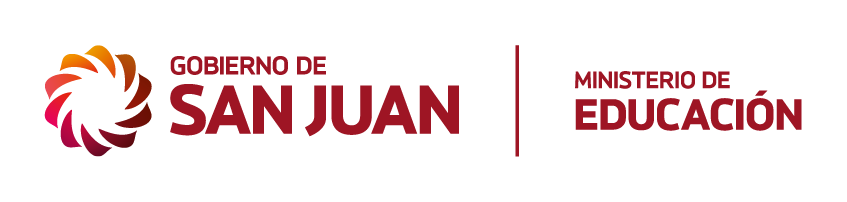 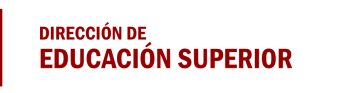 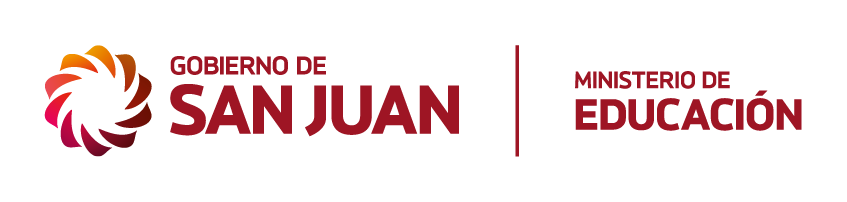 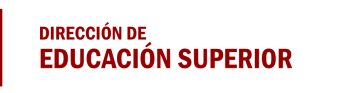 SAN JUAN, 01 DE MARZO DE 2023Dirección de Educación Superior realizará la entrega de certificados  correspondientes al PROGRAMA NACIONAL DE FORMACION PERMANENTE “NUESTRA ESCUELA”, FORMACION DOCENTE SITUADA, COMPONENTE 1 (1º Y 2º COHORTE) Y 2º COMPONENTE  (MATEMÁTICA-LENGUA- CS. NATURALES- CS SOCIALES),ESCUELAS FARO Y ATENEOS 2018 Y 2019A continuación se adjunta listado de personas que deberán retirar su certificado en día y horario que se enmarcan a continuación:DIAS MARTES, MIERCOLES Y JUEVES DE 9HS A 13HS.ACLARACION: LOS CERTIFICADOS PUEDEN SER RETIRADOS POR OTRA PERSONA CON EL DNI O COPIA  DEL TITULAR.LUGAR DE ENTREGA: Ministerio de Educación. Dirección de Educación Superior 2º piso, núcleo 6.       Cualquier consulta sobre certificados podrá realizarse vía mail al área correspondiente cuya dirección de correo electrónico es consultascertificadosdes@gmail.com , indicar en asunto el tipo de certificado por el cual consulta. ¡IMPORTANTE!ACLARACIÓN: EN CASO DE HABER RETIRADO EL CERTIFICADO PREVIO A LA PUBLICACIÓN DE ESTOS LISTADOS, DEBE IGNORAR ESTA PUBLICACION. LOS CERTIFICADOS IMPRESOS FIGURAN TAL CUAL SE MENCIONAN EN LOS LISTADOS, EN CASO DE ERROR EN ALGUN DATO PERSONAL DEBERÁ NOTIFICARLO VIA MAIL PARA PROCEDER CON LA REIMPRESIÓN EN CASO QUE CORRESPONDA.LOS CERTIFICADOS QUE FIGURAN COMO COMPONENTE 1 CORRESPONDEN A LOS CERTIFICADOS DE 1ERA O 2DA COHORTE SEGÚN CORRESPONDAN Y LOS QUE MENCIONAN COMPONENTE 2 CORRESPONDEN A ATENEOS.DOCENTEDNICERTIFICADOCASTRO RITA JUANA13.929.144COMPONENTE 1 FORM. DOC. SITUADACASTRO GRACIELA ERNESTINA13.930.551COMPONENTE 1 FORM. DOC. SITUADAMUÑOZ GRACIELA MABEL13.951.326COMPONENTE 1 FORM. DOC. SITUADAACIAR LUCIA14.032.164COMPONENTE 2 - ATENEO DIDÁCTICO ¡QUE MAESTROS!MARTINEZ TERESITA14.032.185COMPONENTE 1 FORM. DOC. SITUADAMONTILLA MARIA DEL PILAR14.032.621COMPONENTE 1 FORM. DOC. SITUADAPALMERO MABEL DE JESUS14.032.628COMPONENTE 1 FORM. DOC. SITUADAFERREYRA GOMEZ SUSANA14.032.865COMPONENTE 1 FORM. DOC. SITUADASOSA SILVIA DEL CARMEN14.039.347COMPONENTE 1 FORM. DOC. SITUADACABRERA MONICA BEATRIZ14.041.372COMPONENTE 1 FORM. DOC. SITUADAPEREYRA JULIO CESAR14.043.015COMPONENTE 2-ATENEO DIDACTICO” MODELIZACION CON FCIONES PERIODICASPEREYRA JULIO CESAR14.043.015COMPONENTE 1 FORM. DOC. SITUADAJORQUERA LILIANA DEL CARMEN14.043.140COMISION JURISDICC. PRACTICA PROFRUIZ MARIA ISABEL14.043.069COMPONENTE 1 FORM. DOC. SITUADACASIVAR HECTOR RUBEN14.043.181COMPONENTE 1 FORM. DOC. SITUADACASTRO MARIA SILVIA14.043.215COMPONENTE 1 FORM. DOC. SITUADAPUIGDOMENECH ADRIANA NANCY14.043.218COMPONENTE 1 FORM. DOC. SITUADAGIRON MONICA NANCY14.043.326COMPONENTE 1 FORM. DOC. SITUADATORO CLAUDIA MARCELA14.043.329COMPONENTE 1 FORM. DOC. SITUADAPOSSE EDUARDO14.043.392COMPONENTE 1 FORM. DOC. SITUADACHRISTIANI FATIMA MARIA BEATRIZ14.043.412COMPONENTE 1 FORM. DOC. SITUADASANCHEZ SERGIO14.043.457COMPONENTE 1 FORM. DOC. SITUADARAMIREZ SUSANA14.043.472COMPONENTE 1 FORM. DOC. SITUADAKLENZI RAUL14.074.018COMPONENTE 1 FORM. DOC. SITUADAMURO MIRTHA RAQUEL14.074.171COMPONENTE 1 FORM. DOC. SITUADAAMADO MIRIAM14.074.378COMPONENTE 1 FORM. DOC. SITUADAMARQUEZ DELIA MABEL14.074.382COMPONENTE 1 FORM. DOC. SITUADADURAN LAURA ROSA14.074.384COMPONENTE 1 FORM. DOC. SITUADALUNA JORGE EDUARDO14.074.411COMPONENTE 1 FORM. DOC. SITUADAFLORES ALICIA DEL CARMEN14.074.414COMPONENTE 1 FORM. DOC. SITUADATEJADA MARIA ESTELA14.074.535COMPONENTE 1 FORM. DOC. SITUADANOGUERA ROSA FRANCISCA14.074.577COMPONENTE 1 FORM. DOC. SITUADAYACANTE GRACIELA14.074.726COMPONENTE 1 FORM. DOC. SITUADARADI MYRIAM SUSANA14.074.759COMPONENTE 1 FORM. DOC. SITUADARADI MYRIAM SUSANA14.074.759ATENEO DIDACTICO – AMBIENTES ALFAB-LEZA SONIA GRACIELA14.116.979COMPONENTE 1 FORM. DOC. SITUADAFRESNEDA ESTELA NANCY14.135.560COMPONENTE 1 FORM. DOC. SITUADAMONTIVEROS MARCELO14.135.844COMPONENTE 1 FORM. DOC. SITUADAROBLEDO VIDELA ANGELA SUSANA14.138.706COMPONENTE 1 FORM. DOC. SITUADACARA ENRIQUE14.138.712COMPONENTE 1 FORM. DOC. SITUADAPINTO EDITH ANGELA14.138.838COMPONENTE 1 FORM. DOC. SITUADAGONZALEZ TERESITA MYRIAM14.138.889COMPONENTE 1 FORM. DOC. SITUADASANCHEZ EMILIA14.138.909COMPONENTE 1 FORM. DOC. SITUADALUCERO MARTA LILIANA14.186.177COMPONENTE 1 FORM. DOC. SITUADALEGUIZA JOSE ALFONSO14.187.088COMPONENTE 1 FORM. DOC. SITUADAMALDONADO MARIA14.191.518COMPONENTE 1 FORM. DOC. SITUADAMALLEA GRACIELA MONICA14.239.024COMPONENTE 1 FORM. DOC. SITUADAFLORES SUSANA BEATRIZ14.239.073COMPONENTE 1 FORM. DOC. SITUADALOPEZ JUDIT MABEL14.239.130COMPONENTE 1 FORM. DOC. SITUADAAUBONE MARIA VERONICA14.239.149COMPONENTE 1 FORM. DOC. SITUADAADARVEZ DANIEL14.239.465COMPONENTE 1 FORM. DOC. SITUADAMAS JORGE14.248.224ESCUELAS FAROALCARAZ FERRER VERONICA DEL LUJAN14.248.292COMPONENTE 1 FORM. DOC. SITUADAORREGO MATILDE JESUS14.248.304COMPONENTE 1 FORM. DOC. SITUADAIBAÑEZ JUAN ANTONIO14.248.328COMPONENTE 1 FORM. DOC. SITUADAOCHOA VIVIANA DEL ROSARIO14.269.945COMPONENTE 1 FORM. DOC. SITUADARODRIGUEZ SONIA14.270.020COMPONENTE 1 FORM. DOC. SITUADAMARATTA MARIA INES14.270.128COMPONENTE 1 FORM. DOC. SITUADAAGÜERO MARIA INES14.310.779COMPONENTE 1 FORM. DOC. SITUADACASTRO NORMA GRACIELA14.310.836COMPONENTE 1 FORM. DOC. SITUADASANCHEZ ADRIANA MARIA14.347.473COMPONENTE 1 FORM. DOC. SITUADAROSSINI SONIA14.347.693COMPONENTE 1 FORM. DOC. SITUADAMARTINEZ PABLO RICARDO14.347.762COMPONENTE 1 FORM. DOC. SITUADABARUD RODOLFO14.347.804COMPONENTE 1 FORM. DOC. SITUADARIVERA MONICA SUSANA14.347.878COMPONENTE 1 FORM. DOC. SITUADALANDA DE PEREZ MARIA INES14.360.021COMPONENTE 1 FORM. DOC. SITUADAALVAREZ RICARDO ERNESTO14.360.035COMPONENTE 1 FORM. DOC. SITUADAFERNANDEZ MARIO14.377.086COMPONENTE 1 FORM. DOC. SITUADABAJINAY TERESA  14.377.113ATENEO DIDACTICO- ESTRATEGIAS-BAJINAY TERESA14.377.113COMPONENTE 1 FORM. DOC. SITUADACASTRO NORA LILIANA14.377.179COMPONENTE 1 FORM. DOC. SITUADAGONZALEZ JORGE ANTONIO14.388.972COMPONENTE 1 FORM. DOC. SITUADAELIZONDO ESTELA HERMINIA14.417.466COMPONENTE 1 FORM. DOC. SITUADAGARCIA GLADYS ASUNCION14.423.700COMPONENTE 1 FORM. DOC. SITUADAMUÑOZ GRACIELA OLGA14.450.456COMPONENTE 1 FORM. DOC. SITUADASILLERO SONIA ADRIANA14.451.573COMPONENTE 1 FORM. DOC. SITUADABAZZOBERRI MARIA LUZ VIVIANA14.451.588COMPONENTE 1 FORM. DOC. SITUADAMATUS MARIA ANGELICA14.451.677COMPONENTE 1 FORM. DOC. SITUADAGARRIDO SALVADOR ADOLFO14.451.760COMPONENTE 1 FORM. DOC. SITUADALUCERO SANDRA 14.457.511COMPONENTE 1 FORM. DOC. SITUADAFARIAS EDUARDO DANIEL14.457.605COMPONENTE 1 FORM. DOC. SITUADAMIRANDA ROSALINDA14.457.811COMPONENTE 1 FORM. DOC. SITUADALUCERO GRACIELA14.457.812COMPONENTE 1 FORM. DOC. SITUADACONTRERAS HECTOR 14.457.875COMPONENTE 1 FORM. DOC. SITUADALEDESMA ANA14.457.880COMPONENTE 1 FORM. DOC. SITUADAMARTICORENA AMALIA DEL PILAR14.457.895COMPONENTE 1 FORM. DOC. SITUADABIANCO HILDA GLADIS14.457.921COMPONENTE 1 FORM. DOC. SITUADAROJAS BEATRIZ 14.473.030COMPONENTE 1 FORM. DOC. SITUADALOPEZ MONICA14.473.047COMPONENTE 1 FORM. DOC. SITUADATIVANI MONICA14.473.086COMPONENTE 1 FORM. DOC. SITUADAGONZALEZ RAUL ALBERTO14.473.097COMPONENTE 1 FORM. DOC. SITUADAGRILLO DIANA PATRICIA14.473.201COMPONENTE 1 FORM. DOC. SITUADAAVILA ANA MABEL14.473.292COMPONENTE 1 FORM. DOC. SITUADAATAMPIZ DANIEL ADOLFO14.473.377COMPONENTE 1 FORM. DOC. SITUADABENAVIDEZ MARIA ROSA14.473.350COMPONENTE 1 FORM. DOC. SITUADASALINAS SILVIA14.474.618COMPONENTE 1 FORM. DOC. SITUADALOPEZ GLORIA14.474.678COMPONENTE 1 FORM. DOC. SITUADAVILA TOMAS ORLANDO14.474.685COMPONENTE 1 FORM. DOC. SITUADAVILA TOMAS ORLANDO14.474.685ESCUELAS FAROGARAY ROBERTO DANIEL14.474.693COMPONENTE 1 FORM. DOC. SITUADAALLIS ELENA14.474.735COMPONENTE 1 FORM. DOC. SITUADAMONARDEZ LAURA SILVINA14.474.744COMPONENTE 1 FORM. DOC. SITUADADIAZ JAVIER14.474.745COMPONENTE 1 FORM. DOC. SITUADAVILLAVICENCIO LILIANA DEL VALLE14.474.840COMPONENTE 1 FORM. DOC. SITUADAGONZALEZ OMAR EUSEBIO14.492.200COMPONENTE 1 FORM. DOC. SITUADAECHEGARAY EBE MARIA14.493.961COMPONENTE 1 FORM. DOC. SITUADAPALACIO OSCAR14.527.886COMPONENTE 1 FORM. DOC. SITUADAFUENTES EMANUEL14.527.970COMPONENTE 1 FORM. DOC. SITUADAGARCIA SILLERO JOSE LUIS14.580.913COMPONENTE 1 FORM. DOC. SITUADAVERGARA LUCIA FANNY14.609.511COMPONENTE 1 FORM. DOC. SITUADAVILLAFAÑE MARCELO HUGO14.609.636COMPONENTE 1 FORM. DOC. SITUADASANTANDER PATRICIA14.609.784COMPONENTE 1 FORM. DOC. SITUADARUGGERI ROSA SILVIA14.609.804COMPONENTE 1 FORM. DOC. SITUADAZAMORA SONIA MABEL14.609.839ATENEO DIDACTICO- PRODUC TEXTOSFERRER RUTH MARIA14.609.882COMPONENTE 1 FORM. DOC. SITUADACACERES GRACIELA14.609.929COMPONENTE 1 FORM. DOC. SITUADAARCE NIDIA14.609.930COMPONENTE 1 FORM. DOC. SITUADAMALLA ALICIA RUTH14.609.974COMPONENTE 1 FORM. DOC. SITUADAOLIVA CATALINO14.616.242COMPONENTE 1 FORM. DOC. SITUADAPIERALISI MARIA14.633.896COMPONENTE 1 FORM. DOC. SITUADACLAUSEN VIVIANA DEL VALLE14.642.987ESCUELAS FAROCESPED SONIA IRENE14.646.604COMPONENTE 1 FORM. DOC. SITUADAALBORS STELLA MARIS14.696.317COMPONENTE 1 FORM. DOC. SITUADARIVEROS HECTOR14.696.342COMPONENTE 1 FORM. DOC. SITUADAORTIZ ALICIA EDITH14.696.456COMPONENTE 1 FORM. DOC. SITUADAVENTRICE ALBERTO14.696.577COMPONENTE 1 FORM. DOC. SITUADAMUÑOZ ROSA NOEMI14.710.523COMPONENTE 1 FORM. DOC. SITUADAALBERTI MARIA ELVIRA14.710.537COMPONENTE 1 FORM. DOC. SITUADAVIDELA RAUL ALBERTO14.710.570COMPONENTE 1 FORM. DOC. SITUADACLEVERS CARLOS LUIS14.710.746COMPONENTE 1 FORM. DOC. SITUADAALVAREZ SERGIO14.711.603COMPONENTE 1 FORM. DOC. SITUADAESPINOLA ADRIANA14.711.677COMPONENTE 1 FORM. DOC. SITUADADURAN SILVA NURY NANCY14.711.678COMPONENTE 1 FORM. DOC. SITUADACASAL MONICA 14.711.718COMPONENTE 1 FORM. DOC. SITUADAALDAY PATRICIA14.711.770COMPONENTE 1 FORM. DOC. SITUADAPACHECO LAURA14.711.833COMPONENTE 1 FORM. DOC. SITUADAPASTOR ALEJANDRA ESTELA14.711.959COMPONENTE 1 FORM. DOC. SITUADAPEREZ EDIT14.714.169ATENEO DIDACTICO –CARTAS QUE VAN…DONOSO MARIA LILIANA14.723.065COMPONENTE 1 FORM. DOC. SITUADARODRIGUEZ MARIA ISABEL14.733.717COMPONENTE 1 FORM. DOC. SITUADAICAZATTI MARIA SUSANA14.733.851COMPONENTE 1 FORM. DOC. SITUADAMONSERRAT BEATRIZ14.733.859ATENEO DIDACTICO- CALC  MENTAL…PICON MIRYAN14.733.875COMPONENTE 1 FORM. DOC. SITUADAPANDIELLA PATRICIA MABEL14.733.879COMPONENTE 1 FORM. DOC. SITUADANAVARRO ALICIA MABEL14.733.887COMPONENTE 1 FORM. DOC. SITUADAOLIVA CLARA EVANGELINA14.733.915COMPONENTE 1 FORM. DOC. SITUADAMARTINEZ GRACIELA ISABEL14.733.960COMPONENTE 1 FORM. DOC. SITUADAGARRIDO ESTELA BEATRIZ14.733.984COMPONENTE 1 FORM. DOC. SITUADAQUIROGA SONIA PATRICIA14.734.376COMPONENTE 1 FORM. DOC. SITUADAESPEJO FANNY GLORIA14.734.503COMPONENTE 1 FORM. DOC. SITUADAGALOVICHE DIANA14.734.517COMPONENTE 1 FORM. DOC. SITUADAMATTAR BIBIANA14.734.558COMPONENTE 1 FORM. DOC. SITUADAFERNANDEZ GRACIELA MARY14.790.130COMPONENTE 1 FORM. DOC. SITUADAFERNANDEZ GRACIELA MARY14.790.130ATENEO DIDACTICO- ¡QUE MAESTROS!BECERRA MONICA14.805.802COMPONENTE 1 FORM. DOC. SITUADAFIGUEROA ANALIA RUTH14.805.900COMPONENTE 1 FORM. DOC. SITUADANEIRA GRICELDA14.808.962ESCUELAS FAROCLAVIJO VERONICA14.823.629COMPONENTE 1 FORM. DOC. SITUADACACERES ESTELA MARIA14.823.675ATENEO DIDACTICO-CALC. MENTALCACERES ESTELA MARIA14.823.675ATENEO DIDACTICO-PRODUC  TEXTOSVALDEZ AIDA LEONOR14.823.780ESCUELAS FAROVALDEZ AIDA LEONOR14.823.780COMPONENTE 1 FORM. DOC. SITUADABUSTOS MONICA 14.823.877ATENEO DIDACTICO- DESAFIO CS NATLOZANO GRACIELA14.831.926COMPONENTE 1 FORM. DOC. SITUADAOLIVERA ZULMA DEL CARMEN14.831.981COMPONENTE 1 FORM. DOC. SITUADAATENCIO PIZARRO RICARDO14.834.787COMPONENTE 1 FORM. DOC. SITUADALANDINO ANA MARIA14.834.812COMPONENTE 1 FORM. DOC. SITUADASALVA MARIA DEL CARMEN14.834.815COMPONENTE 1 FORM. DOC. SITUADAPOMPAS MIRTHA DOLLY14.834.819COMPONENTE 1 FORM. DOC. SITUADAFERNANDEZ SUSANA14.834.842COMPONENTE 1 FORM. DOC. SITUADAFARRAN ADOLFO14.834.864COMPONENTE 1 FORM. DOC. SITUADAVIDELA ROXANA14.834.956COMPONENTE 1 FORM. DOC. SITUADASANCHEZ FANNY14.834.957COMPONENTE 1 FORM. DOC. SITUADAVELARDEZ ADRIANA14.856.072ATENEO DIDACTICO- ¡ QUE MAESTROS!LOBOS MARIEL14.869.505COMPONENTE 1 FORM. DOC. SITUADAFIGUEROA OMAR ANIBAL14.869.535COMPONENTE 1 FORM. DOC. SITUADASANCHEZ EDGARDO14.870.898COMPONENTE 1 FORM. DOC. SITUADAJOFRE FATIMA MABEL14.875.129COMPONENTE 1 FORM. DOC. SITUADAGODOY SONIA ISABEL14.878.020COMPONENTE 1 FORM. DOC. SITUADAGODOY SONIA ISABEL14.878.020ESCUELAS FAROTEGARICH GRACIELA14.878.047COMPONENTE 1 FORM. DOC. SITUADASANCHEZ NORMA DEL VALLE14.878.048COMPONENTE 1 FORM. DOC. SITUADAMARINERO DOMINGO MARCELO14.896.688ATENEO DIDACTICO- ESTRATEG ENSEÑARODRIGUEZ NELSON14.878.211COMPONENTE 1 FORM. DOC. SITUADAPOMERANTS DORA14.878.254COMPONENTE 1 FORM. DOC. SITUADAESCUDERO SILVIA14.896.649COMPONENTE 1 FORM. DOC. SITUADAVEGA ANA MARIA14.896.694COMPONENTE 1 FORM. DOC. SITUADACUELLO ALBA EDITH14.940.101ATENEO DIDACTICO-HIST. DE LAS CIENCIASFELIX SIMON ANTONIO14.940.249COMPONENTE 1 FORM. DOC. SITUADAFLORES JULIO HECTOR14.943.055ESCUELAS FAROSANCHEZ ANA14.961.538ATENEO DIDACTICO- AMBIENTES ALFAB.MURO VARGAS SANDRA PATRICIA14.961.585COMPONENTE 1 FORM. DOC. SITUADAPALMA SANDRA14.961.600COMPONENTE 1 FORM. DOC. SITUADARODRIGUEZ ESTELA MARY14.961.636COMPONENTE 1 FORM. DOC. SITUADAMUNIZAGA CRISTINA14.961.682ATENEO DIDACTICO- CARTAS QUE VAN..LUCERO PATRICIA ISABEL14.965.839COMPONENTE 1 FORM. DOC. SITUADAMERCADO NANCY14.965.893COMPONENTE 1 FORM. DOC. SITUADASALINAS NORA HILDA14.965.902COMPONENTE 1 FORM. DOC. SITUADARODRIGUEZ ROLANDO14.965.905ATENEO DIDACTICO-DE ARITMETICA A ALGEBRAMOLINA LUISA14.965.972ATENEO DIDACTICO- CARTAS QUE VAN…MOLINA LUISA14.965.972ATENEO DIDACTICO- ESTRAT. ENSEÑANZ.MURUA LAURA GISELA14.965.987COMPONENTE 1 FORM. DOC. SITUADAHERRERO SUSANA MYRIAM14.972.582COMPONENTE 1 FORM. DOC. SITUADAYACANTE TERESA IDA KAREN14.972.622COMPONENTE 1 FORM. DOC. SITUADAMONTIVERO JUANA LUCIA14.972.635COMPONENTE 1 FORM. DOC. SITUADAMONTIVERO JUANA LUCIA14.972.635ATENEO DIDACTICO- PRODUCC. ESCRITOSPINTO GRACIELA14.972.647COMPONENTE 1 FORM. DOC. SITUADABONIFACIO AMAYA14.973.628ATENEO DIDACTICO- ESTRAT. ENSEÑANZARNAEZ ROQUE14.985.903COMPONENTE 1 FORM. DOC. SITUADAHIDALGO HUGO RAFAEL14.985.918ESCUELAS FAROATENCIO TERESA14.985.979COMPONENTE 1 FORM. DOC. SITUADARODRIGUEZ IRIS DEL VALLE14.991.101ATENEO DIDACTICO- LITERATURA Y CINERETA MARIA14.991.137COMPONENTE 1 FORM. DOC. SITUADALLITERAS LUCIA ADELA14.991.138COMPONENTE 1 FORM. DOC. SITUADAHERRMANN ERIKA14.991.300COMPONENTE 1 FORM. DOC. SITUADAQUIROGA EMILCE LILIANA14.991.390COMPONENTE 1 FORM. DOC. SITUADAACOSTA SILVIA CONCEPCION14.991.585COMPONENTE 1 FORM. DOC. SITUADADOCENTEDNICERTIFICADOGONZALEZ GLADYS16.005.546COMPONENTE 1 FORM. SITUADAPERALTA NANCY LUCIA16.014.100ATENEO DIDACTICO- AMBIENTES ALFABETIZ.CARDOZO LILIANA DEL CARMEN16.017.052COMPONENTE 1 FORM. SITUADACORTEZ JUANA PALMIRA16.017.061COMPONENTE 1 FORM. SITUADACORTEZ JUANA PALMIRA16.017.061ATENEO DIDACTICO- DESAFIO CS.NATURALESANDINO DANIEL16.017.182COMPONENTE 1 FORM. SITUADALEGUIZA GRISELDA NOLAYS16.017.183ATENEO DIDACTICO-DESAFIO CS. NATURALESVERON CLAUDIA16.020.074COMPONENTE 1 FORM. SITUADASANCHEZ NORA16.020.259COMPONENTE 1 FORM. SITUADAFRANKOWSKI16.028.838COMPONENTE 1 FORM. SITUADASOSA CARLOS16.043.489COMPONENTE 1 FORM. SITUADAZAPATA MIRTHA AZUCENA16.061.326COMPONENTE 1 FORM. SITUADAMALDONADO BEATRIZ GLORIA16.061.388ATENEO DIDACTICO-CALC. MENTALMALDONADO BEATRIZ GLORIA16.061.388ESCUELAS FAROGUEVARA DORA MABEL16.061.396ATENEO DIDACTICO-ESTRATEG CS. SOCIALESPEREZ BERNARDITA DEL CARMEN16.097.772COMPONENTE 1 FORM. SITUADAPEREZ BERNARDITA DEL CARMEN16.097.772ESCUELAS FAROPEREZ BERNARDITA DEL CARMEN16.097.772ATENEO DIDACTICO- CALC. MENTALGUEVARA MARIA AURORA16.115.517COMPONENTE 1 FORM. SITUADARAMOS SILVIA ADRIANA16.115.532COMPONENTE 1 FORM. SITUADAKRAUSE MARIA PATRICIA16.115.637COMPONENTE 1 FORM. SITUADACORTEZ GUSTAVO ENRIQUE16.115.640COMPONENTE 1 FORM. SITUADAURIZA JUAN16.115.644ATENEO DIDACTICO- ¡QUE MAESTROS!PALLA ANA MARIA16.115.654COMPONENTE 1 FORM. SITUADAQUINTANA ELIDA ELIZABETH16.121.170COMPONENTE 1 FORM. SITUADAAGUILERA LILIANA MABEL16.127.028COMPONENTE 1 FORM. SITUADAAGUILERA LILIANA MABEL16.127.028ESCUELAS FAROMORALES ALEJANDRO16.127.112COMPONENTE 1 FORM. SITUADAMOLINA SILVIA MABEL16.135.846COMPONENTE 1 FORM. SITUADAMOLINA SILVIA MABEL16.135.846ESCUELAS FAROMARTINEZ ANA MARIA16.152.730ATENEO DIDACTICO-EL JUEGO EN EL N.INIC.MAISONAVE MARIA MAGDALENA16.152.805COMPONENTE 1 FORM. SITUADABASUALDO PATRICIA16.162.940ATENEO DIDACTICO-LA PROD DE TEXTOSBASUALDO PATRICIA16.162.940ATENEO DIDACTICO-ESTRATEG. CS. SOCIALESBASUALDO PATRICIA16.162.940ATENEO DIDACTICO-CARTAS QUE VAN Y VIENENBASUALDO PATRICIA16.162.940ATENEO DIDACTICO-EL TRABAJO MATEMAT.SOLERA ROBERTO FELIX16.172.290COMPONENTE 1 FORM. SITUADAFERNANDEZ MONICA16.177.256ATENEO DIDACTICO- LA EXP. EN EL AULAFERNANDEZ MONICA16.177.256ATENEO DIDACTICO- ”PUEDE HABER MITOS.”CESCHIN LETICIA MABEL16.174.292COMPONENTE 1 FORM. SITUADAMARTIN GRACIELA16.184.536ESCUELAS FAROMENENDEZ MARCHECI MARIA CRISTINA16.193.910COMPONENTE 1 FORM. SITUADACORREA CLAUDIA NINFA16.193.921COMPONENTE 1 FORM. SITUADAGONZALEZ MARCELO16.193.925COMPONENTE 1 FORM. SITUADAARANCIBIA SILVIA16.193.976COMPONENTE 1 FORM. SITUADAPALACIOS PATRICIA16.205.791COMPONENTE 1 FORM. SITUADABENITEZ SONIA16.207.853ESCUELAS FAROBELIZON CLAUDIA16.210.529COMPONENTE 1 FORM. SITUADAMANUBENS MONICA BEATRIZ16.210.541RESPONSABLE PEDAGOGICOMANUBENS MONICA BEATRIZ16.210.541COMPONENTE 1 FORM. SITUADAMANUBENS MONICA BEATRIZ16.210.541ATENEO DIDACTICO- AMBIENTES ALFAB.MANUBENS MONICA BEATRIZ16.210.541ATENEO DIDACTICO- TRABAJO MATEMATIC.CASIVAR SANDRA BEATRIZ16.210.546COMPONENTE 1 FORM. SITUADAPRIOR CLAUDIA DEL CARMEN16.210.579ESCUELAS FAROTEJADA VIOLETA DEL VALLE16.241.553COMPONENTE 1 FORM. SITUADATEJADA VIOLETA DEL VALLE16.241.553ATENEO DIDACTICO- ¡QUE MAESTROS!MEDAWAR VIVIANA16.257.604COMPONENTE 1 FORM. SITUADAINGLESE LILIANA16.257.620COMPONENTE 1 FORM. SITUADASANSO ROSA ANA16.257.622COMPONENTE 1 FORM. SITUADATEDESCO CLAUDIA MONICA16.257.631COMPONENTE 1 FORM. SITUADAPINTOR GRISELDA VERONICA16.257.635COMPONENTE 1 FORM. SITUADARUIZ ALEJANDRA16.257.638COMPONENTE 1 FORM. SITUADAMEZA JUAN DANIEL16.257.664COMPONENTE 1 FORM. SITUADALUNA MIRTHA BEATRIZ16.283.758.COMPONENTE 1 FORM. SITUADAARACENA SILVIA VIVIANA16.283.762ESCUELAS FAROVILLALBA STELLA MARIS16.285.172COMPONENTE 1 FORM. SITUADAGOMEZ CLAUDIA16.297.704COMPONENTE 1 FORM. SITUADAARIAS HERMAN ALBERTO16.297.801COMPONENTE 1 FORM. SITUADADISTEFANO SONIA16.297.867COMPONENTE 1 FORM. SITUADABOZZOLA VIVIANA16.297.897COMPONENTE 1 FORM. SITUADARIVEROS SUSANA ELENA16.257.667COMPONENTE 1 FORM. SITUADAINFANTE NORMA BEATRIZ16.317.495COMPONENTE 1 FORM. SITUADAMARTIN ANA MARIA16.332.002COMPONENTE 1 FORM. SITUADACARMONA MIRIAM16.332.071COMPONENTE 1 FORM. SITUADAMENDOZA PATRICIA16.332.147COMPONENTE 1 FORM. SITUADABROZINA SILVANA16.332.231COMPONENTE 1 FORM. SITUADASEGURA DANIELA16.332.657COMPONENTE 1 FORM. SITUADAECHENIQUE PATRICIA16.351.560COMPONENTE 1 FORM. SITUADACASTRO MABEL EDITH16.351.566COMPONENTE 1 FORM. SITUADAVARGAS SANDRA PATRICIA16.351.600ATENEO DIDACTICO-¿PUEDE HABER MITOS?VARGAS SANDRA PATRICIA16.351.600ATENEO DIDACTICO- LA ENSEÑANZA…VILANOVA MARIA16.351.610COMPONENTE 1 FORM. SITUADAGUTIERREZ JOSE RAMON16.351.657COMPONENTE 1 FORM. SITUADABRIZUELA SANDRA ANALIA16.351.890COMPONENTE 1 FORM. SITUADACIRUELOS CELESTE LOURDES16.353.389COMPONENTE 1 FORM. SITUADACARAVAJAL NATACHA EUGENIA16.355.087COMPONENTE 1 FORM. SITUADALIMA LETICIA VIRGINIA16.361.144ATENEO DIDACTICO ¡ QUE MAESTROS!LIMA LETICIA VIRGINIA16.361.144ESCUELAS FAROESQUIVEL JORGE16.363.769COMPONENTE 1 FORM. SITUADAMALDONADO LILIANA ANTONIA16.366.325COMPONENTE 1 FORM. SITUADAMALDONADO LILIANA ANTONIA16.366.325ESCUELAS FAROPUGLIESE DINA16.366.361COMPONENTE 1 FORM. SITUADAMURUA NICOLASA GABRIELA16.376.624COMPONENTE 1 FORM. SITUADAMILLA SILVIA16.376.760RESPONSABLE PEDAGOGICOGARCIA MARIA EUGENIA16.384.691COMPONENTE 1 FORM. SITUADALECCA ROSA16.384.841ATENEO DIDACTICO- CARTAS QUE VAN…LECCA ROSA16.384.841ATENEO DIDACTICO- EL TRABAJO MATEM.BALVERDE YANDAR ADRIANA16.384.859COMPONENTE 1 FORM. SITUADACALDERON MARIO16.384.893COMPONENTE 1 FORM. SITUADAGRILLO CLAUDIA ELIZABETH16.385.094COMPONENTE 1 FORM. SITUADAMARTI MARIA ISABEL16.407.510COMPONENTE 1 FORM. SITUADAORTIZ MIRTA MARINA16.407.525COMPONENTE 1 FORM. SITUADAFERNANDEZ ORO MARIA ROSA16.407.529COMPONENTE 1 FORM. SITUADAPOLEGRITTI ADRIANA MABEL16.407.550COMPONENTE 1 FORM. SITUADAPAEZ ALEJANDRA AZUCENA16.407.564COMPONENTE 1 FORM. SITUADABEGUERI ADRIANA NELLY16.407.623COMPONENTE 1 FORM. SITUADAIBACETA LUZ16.407.633COMPONENTE 1 FORM. SITUADAVEGA NIDIA GRACIELA16.407.695COMPONENTE 1 FORM. SITUADACOLL MARIA MONICA16.419.665COMPONENTE 1 FORM. SITUADAVERAS ROSA ELENA16.422.561ESCUELAS FAROOCAMPO GRACIELA16.422.575COMPONENTE 1 FORM. SITUADAMONTERO NANCY16.422.584COMPONENTE 1 FORM. SITUADAPERICAS SANDRA ELIZABETH16.422.585COMPONENTE 1 FORM. SITUADASUIZER ROBERTO16.422.753COMPONENTE 1 FORM. SITUADAFERRER ROSA DEL VALLE16.422.799COMPONENTE 1 FORM. SITUADAQUIROGA ELIZABETH16.422.807ESCUELAS FAROGARRO ELENA EDITH16.422.858ATENEO DIDACTICO- CALCULO MENTALNEBRO GRACIELA16.422.860COMPONENTE 1 FORM. SITUADAMARIN GRACIELA SUSANA16.422.861COMPONENTE 1 FORM. SITUADABALMACEDA SANDRA16.424.155COMPONENTE 1 FORM. SITUADAARNAEZ JORGE16.424.195COMPONENTE 1 FORM. SITUADAAHUMADA TERESA16.442.148COMPONENTE 1 FORM. SITUADANIETO NANCY16.442.208COMPONENTE 1 FORM. SITUADANIETO NANCY16.442.208ESCUELAS FAROARAYA SANDRA16.442.294ESCUELAS FARORUGGERI NORA CRISTINA16.469.101COMPONENTE 1 FORM. SITUADAMARTIN MARIA INES16.469.103COMPONENTE 1 FORM. SITUADASITJAR ALICIA16.469.118COMPONENTE 1 FORM. SITUADACARRIZO SANDRA16.469.136COMPONENTE 1 FORM. SITUADAPERALTA LUCIA EDITH16.469.186RESPONSABLE PEDAGOGICOFERNANDEZ CELIA16.469.214COMPONENTE 1 FORM. SITUADAMIRANDA MIGUEL16.469.220COMPONENTE 1 FORM. SITUADADOMINGUEZ CLAUDiA16.469.222ATENEO DIDACTICO-LA PROD DE TEXTOSPIZARRO SERGIO16.469.234COMPONENTE 1 FORM. SITUADAAUBONE CLAUDIA16.469.284COMPONENTE 1 FORM. SITUADAOLMOS LETICIA ADRIANA16.469.391COMPONENTE 1 FORM. SITUADAALBARRACIN MARIEL16.469.613COMPONENTE 1 FORM. SITUADAQUIROGA NANCY BEATRIZ16.469.618COMPONENTE 1 FORM. SITUADAVILA MARIO16.469.663COMPONENTE 1 FORM. SITUADAMANCHA SILVIA ADRIANA16.469.673COMPONENTE 1 FORM. SITUADARIMOLO REINA ELIZABETH16.469.750ATENEO DIDACTICO- ENSEÑAR CS. SOCDI CARLO MARCELA 16.508.902COMPONENTE 1 FORM. SITUADAGODOY BEATRIZ16.509.743ATENEO DIDACTICO- ¡QUE MAESTROS!CASTRO PATRICIA ADELA16.509.782ESCUELAS FAROGONZALEZ SARA16.509.836COMPONENTE 1 FORM. SITUADAMORAN ESTELA16.511.988COMPONENTE 1 FORM. SITUADAMONTILLA NORA ELIZABETH16.516.649COMPONENTE 1 FORM. SITUADACODORNIU JORGE LUIS16.527.004ESCUELAS FAROSIMAN JUANA16.527.020COMPONENTE 1 FORM. SITUADAPAEZ ALFONSO EDUARDO16.527.030COMPONENTE 1 FORM. SITUADACARRIZO GRACIELA16.527.037COMPONENTE 1 FORM. SITUADASARRUF ROGELIO16.527.059ESCUELAS FAROAGUILERA MARTIN16.527.101COMPONENTE 1 FORM. SITUADAESPEJO OSVALDO WASHINGTON16.527.113COMPONENTE 1 FORM. SITUADAGUEVARA ADRIANA16.527.130ATENEO DIDACTICO-EL JUEGO EN ELN.INICIALOGAZ GRACIELA MARIS16.527.156COMPONENTE 1 FORM. SITUADALUNA JULIA SONIA16.527.173COMPONENTE 1 FORM. SITUADAMARTINEZ MARIA LIDIA16.527.180COMPONENTE 1 FORM. SITUADAHERNANEZ NIDIA MABEL16.534.824COMPONENTE 1 FORM. SITUADAACOSTA CRISTINA16.539.630COMPONENTE 1 FORM. SITUADAMONTELEONE ROSA ELENA16.539.730ESCUELAS FAROMONTELEONE ROSA ELENA16.539.730ATENEO DIDACTICO- EL PAISAJE COMO ESC..”QUETGLAS VIVIANA16.539.747COMPONENTE 1 FORM. SITUADAHERRERA MARIA16.539.756COMPONENTE 1 FORM. SITUADALERGA SANDRA BEATRIZ16.539.771COMPONENTE 1 FORM. SITUADAHERRERA MARIA16.539.756COMPONENTE 1 FORM. SITUADAJOFRE CLAUDIA16.539.764COMPONENTE 1 FORM. SITUADALERGA SANDRA BEATRIZ16.539.771COMPONENTE 1 FORM. SITUADAALFONSO JUDITH16.539.801COMPONENTE 1 FORM. SITUADATEJADA DARIO16.539.837ESCUELAS FAROCALVO AURORA SANDRA16.539.936COMPONENTE 1 FORM. SITUADAGALLARDO NANCY16.539.941COMPONENTE 1 FORM. SITUADAFERNANDEZ RUBEN ALEJANDRO16.539.966COMPONENTE 1 FORM. SITUADAPAVON ESTER SANTOS16.550.914COMPONENTE 1 FORM. SITUADACONTRERA MARIS DEL ROSARIO16.550.974ESCUELAS FAROATAMPIZ JUANA MABEL16.550.985ATENEO DIDACTICO- EL JUEGO EN EL N. INICJIMENEZ LILIANA16.554.508COMPONENTE 1 FORM. SITUADAARCERITO PATRICIA16.554.524COMPONENTE 1 FORM. SITUADAVALENZUELA LILIANA16.554.545COMPONENTE 1 FORM. SITUADAVALENZUELA LILIANA 16.554.545ESCUELAS FAROVIGANO MARIA LUCILA16.554.547ATENEO DIDACTICO-¿ PUEDE HABER MITOS?OROZCO ALEJANDRA16.563.474COMPONENTE 1 FORM. SITUADAZAMORA ZULEMA NOEMI16.568.796ATENEO DIDACTICO-AMB. ALFABETIZADORESCALDERON GRACIELA16.563.648COMPONENTE 1 FORM. SITUADAMERIDA WALTER RICARDO16.565.521COMPONENTE 1 FORM. SITUADACASTRO ALICIA16.578.696COMPONENTE 1 FORM. SITUADAVARELA MARIO NELSON16.578.750COMPONENTE 1 FORM. SITUADAGONZALEZ SANDRA JUDIT16.578.684COMPONENTE 1 FORM. SITUADACASTRO MABEL16.578.714ESCUELAS FARODOMINGUEZ NANCY16.590.806COMPONENTE 1 FORM. SITUADAVARA CLAUDIA OFELIA16.590.878COMPONENTE 1 FORM. SITUADATOEDTMANN MONICA16.590.880COMPONENTE 1 FORM. SITUADADELUIGI CARLOS16.590.916COMPONENTE 1 FORM. SITUADALANCIANI ANA JOSEFINA16.590.919ATENEO DIDACTICO- AMB. ALFABETIZPUJADOR SILVIA16.590.921COMPONENTE 1 FORM. SITUADACHIAPPINI ROSANA16.590.937COMPONENTE 1 FORM. SITUADAGONZALEZ CLAUDIA BLANCA16.590.964COMPONENTE 1 FORM. SITUADACARELLI  CLAUDIA BETTINA16.590.983COMPONENTE 1 FORM. SITUADADE GREGORIO SANDRA16.604.447COMPONENTE 1 FORM. SITUADAFLAQUE ESTELA MARY16.642.001ATENEO DIDACTICO- LA PROD. DE TEXTOSHIDALGO JOSEFA LUCIA16.642.838COMPONENTE 1 FORM. SITUADAGONZALEZ GRACIELA16.642.901COMPONENTE 1 FORM. SITUADAMALDONADO LYDIA NICOLASA16.642.899COMPONENTE 1 FORM. SITUADAMARTINEZ NELLY LILIANA16.643.526COMPONENTE 1 FORM. SITUADAOLIVIERI SANDRA16.665.342COMPONENTE 1 FORM. SITUADAOLIVIERI SANDRA 16.665.342ATENEO DIDACTICO-RESEÑAS LITERARIASOLIVIERI SANDRA16.665.342ATENEO DIDACTICO- TEXTOS EXPOSITIVOSSEGOVIA ELSA16.665.356COMPONENTE 1 FORM. SITUADAJOFRE ADA LILIANA16.665.382COMPONENTE 1 FORM. SITUADACOLOTTO STELLA MARIS16.665.446ATENEO DIDACTICO- LA PROD. TEXTOS ESC.ORDOÑEZ NORA16.666.204ESCUELAS FAROBAZAN ROSARIO DEL PILAR16.666.221COMPONENTE 1 FORM. SITUADABAZAN ROSARIO DEL PILAR16.666.221ATENEO DIDACTICO- LITERATURA Y CINEALBORNOZ JULIO CESAR16.666.412COMPONENTE 1 FORM. SITUADAAGNESE GRETHEL ANA16.666.420COMPONENTE 1 FORM. SITUADALOZANO RAFAEL16.666.431COMPONENTE 1 FORM. SITUADACARDOZO CLAUDIA16.666.460ESCUELAS FAROGIL PATRICIA16.666.649ATENEO DIDACTICO-AMB. ALFABETIZADORESCORREA FABIO16.666.652COMPONENTE 1 FORM. SITUADAROLDAN LUCIA DEL ROSARIO16.666.655COMPONENTE 1 FORM. SITUADAROLDAN LUCIA DEL ROSARIO16.666.655ESCUELAS FAROFORES MARIA DEL ROSARIO16.666.662COMPONENTE 1 FORM. SITUADAROLDAN LUCIA16.666.665COMPONENTE 1 FORM. SITUADARODRIGUEZ ADRIANA BEATRIZ16.666.690ATENEO DIDACTICO- LOS SURTIDORES…BARRADO PATRICIA16.666.692COMPONENTE 1 FORM. SITUADACABALLERO JOAQUIN16.666.847COMPONENTE 1 FORM. SITUADACASTRO LUIS ENRIQUE16.669.400COMPONENTE 1 FORM. SITUADACASTRO LUIS ENRIQUE16.669.400ATENEO DIDACTICO ¡QUE MAESTROS!PIZARRO SANDRA16.669.744COMPONENTE 1 FORM. SITUADARODRIGUEZ EDGARDO FABIAN16.669.770COMPONENTE 1 FORM. SITUADARADICETTI NANCY EDITH16.669.829COMPONENTE 1 FORM. SITUADAPEREZ NORMA16.669.843ESCUELAS FAROFERNANDEZ MABEL NANCY16.670.013COMPONENTE 1 FORM. SITUADAMIRARCHI BEATRIZ16.670.110ATENEO DIDACTICO- EL JUEGO EN EL N. INIC.NAVARRO ALICIA16.700.013COMPONENTE 1 FORM. SITUADACAPITANELLI NORA GLADYS16.740.155COMPONENTE 1 FORM. SITUADAVEGA MARIA ROSA16.670.514ESCUELAS FAROROCA PILAR16.823.485COMPONENTE 1 FORM. SITUADAMARIN SANDRA FANNY16.833.230COMPONENTE 1 FORM. SITUADAMOLINA SUSANA16.833.266ESCUELAS FAROBLANES MARIA ANTONIA16.836.056COMPONENTE 1 FORM. SITUADASILVA REYNALDO ADRIAN16.836.093COMPONENTE 1 FORM. SITUADABICENTELA PEDRO ANTONIO16.836.104ATENEO DIDACTICO- TEXTOS EXPOSITIVOSGUZMAN ANTONIA DEL CARMEN16.836.146RESPONSABLE PEDAGOGICOGUZMAN ANTONIA DEL CARMEN16.836.146ATENEO DIDACTICO-EL TRAB. MATEMATICONARDI MARISA16.837.972COMPONENTE 1 FORM. SITUADAVILLANUEVA MARTA16.847.212ATENEO DIDACTICO- CASOS P/ REPENSARACIAR SANDRA16.847.308ATENEO DIDACTICO-DESAFIO PENSAR C.NMARTINEZ VIVIANA16.847.310COMPONENTE 1 FORM. SITUADAFLORES MARIA PATRICIA16.859.036COMPONENTE 1 FORM. SITUADALEIVA NATIVIDAD CALIXTA16.859.143ATENEO DIDACTICO- EL TRAB MATEMATICOLEIVA NATIVIDAD CALIXTA16.859.143COMPONENTE 1 FORM. SITUADALOMBARDO CARLOS16.859.150COMPONENTE 1 FORM. SITUADAALONSO INES BEATRIZ16.859.170COMPONENTE 1 FORM. SITUADASOLER JUAN ANTONIO16.865.090COMPONENTE 1 FORM. SITUADASUAREZ PEDRO16.865.117COMPONENTE 1 FORM. SITUADAATENCIO CRISTINA ZULMA16.865.122COMPONENTE 1 FORM. SITUADAMALDONADO NELLY LEONOR16.865.139COMPONENTE 1 FORM. SITUADARODRIGUEZ ADRIANA16.865.156COMPONENTE 1 FORM. SITUADAESTEVEZ ALBA16.865.289ATENEO DIDACTICO-MIEDOS SOC. FEUDALTAPIA NORMA ESTHER16.865.338COMPONENTE 1 FORM. SITUADAPIZARRO LAURA16.865.358COMPONENTE 1 FORM. SITUADAPAEZ PATRICIA ISABEL16.865.359COMPONENTE 1 FORM. SITUADACIONTI MONICA16.865.378COMPONENTE 1 FORM. SITUADAPAZCEL MONICA16.865.392COMPONENTE 1 FORM. SITUADATELLO AMELIA ALEJANDRA16.865.415COMPONENTE 1 FORM. SITUADAALVAREZ MARIA LUISA16.865.425COMPONENTE 1 FORM. SITUADAPIACENTINI ELENA MARIA16.865.476ATENEO DIDACTICO-LAS HISTORIAS DE LA CIENCIARICO ADRIANA16.927.744COMPONENTE 1 FORM. SITUADACIRICA ROSANNA16.931.799COMPONENTE 1 FORM. SITUADASORTER KARIN16.940.914COMPONENTE 1 FORM. SITUADARIMOLO REINA ELIZABETH16.969.750ATENEO DIDACTICO-EL TRAB. MATEMATICORIMOLO REINA ELIZABETH16.969.750RESPONSABLE PEDAGOGICOGONZALEZ LILIANA16.969.766ATENEO DIDACTICO- ¡QUE MAESTROS!PEREZ MARIA RENEE16.972.832COMPONENTE 1 FORM. SITUADAFERNANDEZ DOLORES16.984.407COMPONENTE 1 FORM. SITUADAAGUILAR MARIO HONORIO16.984.543COMPONENTE 1 FORM. SITUADALOPEZ PATRICIA CLEMENTINA16.984.835ESCUELAS FAROZARATE VILMA INES16.984.881COMPONENTE 1 FORM. SITUADACASTRO NORMA NATALIA16.984.938ESCUELAS FAROFLORES CARRIZO GRISELDA ESTELA16.984.953COMPONENTE 1 FORM. SITUADALLARENA MIRIAN NORMA16.984.962RESPONSABLE PEDAGOGICOZARATE MORETTA VILMA INES16.984.991COMPONENTE 1 FORM. SITUADAOLIVARES PATRICIA ALEJANDRA DEL VALLE16.995.062COMPONENTE 1 FORM. SITUADAALES SANDRA16.997.511COMPONENTE 1 FORM. SITUADAAGÜERO MARIA ISABEL16.997.625ATENEO DIDACTICO-EL JUEGO EN EL N.INIC.AGÜERO SONIA16.997.834ESCUELAS FAROFERNANDEZ ENRIQUE16.997.871COMPONENTE 1 FORM. SITUADACASTRO FLORES MARIA16.997.911COMPONENTE 1 FORM. SITUADAACIAR ANALIA16.997.925ESCUELAS FAROSERONELLO ADRIANA16.997.949COMPONENTE 1 FORM. SITUADASERONELLO ADRIANA16.997.949ATENEO DIDACTICO- CALCULO MENTALSERONELLO ADRIANA16.997.949ESCUELAS FAROCASTRO FLORES MARIA ESTELA16.997.951COMPONENTE 1 FORM. SITUADACASTRO FLORES MARIA ESTELA16.997.951ESCUELAS FAROVALDEZ MARIA CRISTINA16.997.965ATENEO DIDACTICO- ¡QUE MAESTROS!CABALLERO VIVIANA DEL ROSARIO16.997.990ESCUELAS FARODOCENTEDNICERTIFICADOGOMEZ DANIEL WALTER17.019.398COMPONENTE 1 FORM. SITUADAMORALES MARIA INES17.046.013COMPONENTE 1 FORM. SITUADACOSTELA SUSANA ENCARNACION17.046.026ESCUELAS FAROBUSTOS OMAR17.046.033COMPONENTE 1 FORM. SITUADAGARCIA LILIANA BEATRIZ17.046.054COMPONENTE 1 FORM. SITUADAJIMENEZ LAURA17.046.088COMPONENTE 1 FORM. SITUADALOPEZ CLAUDIA LETICIA17.046.096COMPONENTE 1 FORM. SITUADAZABALLA MYRIAM SANDRA17.046.112COMPONENTE 1 FORM. SITUADACACIBAR MARIA DEL CARMEN17.046.115COMPONENTE 1 FORM. SITUADALOPEZ ALEJANDRA BEATRIZ17.046.162COMPONENTE 1 FORM. SITUADABARTOL ROSSANA MERCEDES DEL VALLE17.046.530COMPONENTE 1 FORM. SITUADASIREROL GRACIELA ROSA17.046.572COMPONENTE 1 FORM. SITUADAMALLEA ADRIANA17.051.614ATENEO DIDACTICO- LOS SURT. DE NAFTAMORENO SILVIA GRACIELA ANTONIA17.051.645COMPONENTE 1 FORM. SITUADACASTRO DIAZ MIRIAM17.051.650ATENEO DIDACTICO-¿ COMO MEDIR EL DESARROLLO HUMANO?MARQUEZ ALEJANDRA17.051.664COMPONENTE 1 FORM. SITUADACOLLADO RAUL ESTEBAN17.051.672COMPONENTE 1 FORM. SITUADACOLLADO RAUL ESTEBAN17.051.672ATENEO DIDACTICO-AMB.ALFABETIZ.GARCIA SUSANA17.051.675COMPONENTE 1 FORM. SITUADAANASTASI SILVANA BEATRIZ17.051.724COMPONENTE 1 FORM. SITUADACHICAHUALA DEBORA17.051.765COMPONENTE 1 FORM. SITUADAQUIROGA MARIA ISABEL17.051.812ATENEO DIDACTICO-EL JUEGO EN EL N.INIC.SUAREZ LUISA NANCY17.051.821ATENEO DIDACTICO- AMB. ALFABETIZ.JOFRE NORMA SUSANA17.051.827COMPONENTE 1 FORM. SITUADAPELLEGRINI MARIELA EDITH17.051.859COMPONENTE 1 FORM. SITUADAPALONES LILIANA17.051.860COMPONENTE 1 FORM. SITUADACOLL CLAUDIA CAROLINA17.051.864COMPONENTE 1 FORM. SITUADAGOMEZ SILVIA17.051.890ATENEO DIDACTICO- ¡QUE MAESTROS!GOMEZ SILVIA 17.051.890ATENEO DIDACTIC-EL DESAFIO PENSAR C.NPAREJA MARIA CELINA17.052.096ATENEO DIDACTICO-EL TRAB. MATEMATICOLUNA ESTELA MARY17.052.100COMPONENTE 1 FORM. SITUADAPALMA ADELA BEATRIZ17.078.119COMPONENTE 1 FORM. SITUADAMANGIBAR CLARA BEATRIZ17.078.236ESCUELAS FAROBERTRAN ADRIANA17.078.502COMPONENTE 1 FORM. SITUADAGOMEZ LUCIA17.078.532COMPONENTE 1 FORM. SITUADACARMONA ANALIA17.078.570COMPONENTE 1 FORM. SITUADACABRAL ARGOTE JORGE DOMINGO17.078.615COMPONENTE 1 FORM. SITUADASANCHEZ ANA INES17.078.667ATENEO DIDACTICO- LA PROD DE TEXTOSZAMORA SILVANA CRISTINA17.078.702COMPONENTE 1 FORM. SITUADANEDER LINA17.078.757COMPONENTE 1 FORM. SITUADANAVAS ROXANA17.078.769COMPONENTE 1 FORM. SITUADAGARCIA CLAUDIA ESTER17.078.782ATENEO DIDACTICO-EL JUEGO EN EL N.INICGARCIA CLAUDIA ESTER17.078.782ATENEO DIDACTICO-AMB.ALFABETIZMARTIN ALEJANDRO17.078.796COMPONENTE 1 FORM. SITUADAECHEGARAY SILVIA NELLY17.078.809COMPONENTE 1 FORM. SITUADABUSTOS NORA IMA17.078.837COMPONENTE 1 FORM. SITUADAGELVEZ OMAR17.078.854COMPONENTE 1 FORM. SITUADAPLAZA ANTONIO OSVALDO17.078.883COMPONENTE 1 FORM. SITUADANOE MONICA17.078.890COMPONENTE 1 FORM. SITUADARIGAZZIO SANDRA MONICA17.078.894COMPONENTE 1 FORM. SITUADAFERNANDEZ LAURA INES17.078.902COMPONENTE 1 FORM. SITUADABONDUEL NIDIA17.078.906COMPONENTE 1 FORM. SITUADAALVAREZ MARIA EUGENIA17.078.915COMPONENTE 1 FORM. SITUADANEDER LINA17.087.757ATENEO DIDACTICO-LA ENSEÑ.TEXTOS EXPGARAY CLAUDIA17.118.680ATENEO DIDACTICO-TEXTOS ORALES …GARAY CLAUDIA17.118.680ATENEO DIDACTICO- AMB. ALFABETIZGARAY CLAUDIA17.118.680ATENEO DIDACTICO- EL JUEGO EN EL N.INICROCHA NORMA VIVIANA17.120.081ATENEO DIDACTICO- AMB ALFABETIZNARVAEZ YOLANDA17.120.124COMPONENTE 1 FORM. SITUADACORTEZ MARIO17.120.125COMPONENTE 1 FORM. SITUADAJORQUERA VIVIANA  EDITH17.120.177ESCUELAS FAROVEGA LILIANA CLAUDIA17.120.180COMPONENTE 1 FORM. SITUADAGARCIA CLAUDIA17.120.290ATENEO DIDACTICO- CASOS P/ REPENSARORELLANO ELIO REYNALDO17.120.399ATENEO DIDACTICO- CALCULO MENTALARAYA SUSANA RUTH17.145.969COMPONENTE 1 FORM. SITUADAARAYA SUSANA RUTH17.145.969ATENEO DIDACTICO- CALCULO MENTALCARBAJAL RITA17.146.579ATENEO DIDACTICO- AMB. ALFABETIZCARBAJAL RITA17.146.579ATENEO DIDACTICO- TEXTOS ORALESCASARES MARISA BEATRIZ17.151.149ATENEO DIDACTICO-LOS MIEDOS SOC.FEUDVALDEZ PATRICIA DEL CARMEN17.151.241CURSO PARA LA ENSEÑANZA ( LENGUA)SOSA PATRICIA17.151.336ATENEO DIDACTICO- LITERATURA Y CINESOSA PATRICIA17.151.336ESCUELAS FAROORREGO SOLAVAGIONE ESTHER BEATRIZ17.153.029COMPONENTE 1 FORM. SITUADACHIRINO MONICA17.153.045ESCUELAS FAROSIMONE SILVIA ESTHER17.173.012COMPONENTE 1 FORM. SITUADAMENGUAL SANDRA17.173.045COMPONENTE 1 FORM. SITUADAGARCIA CLAUDIA17.173.050ESCUELAS FAROGARCIA CLAUDIA17.173.050COMPONENTE 1 FORM. SITUADAROSAS OSVALDO MATEO17.173.073COMPONENTE 1 FORM. SITUADADIEZ MARCELA ALEJANDRA17.173.116COMPONENTE 1 FORM. SITUADAPINTO VIVIANA17.173.128COMPONENTE 1 FORM. SITUADAACOSTA GLORIA MARINA17.174.246COMPONENTE 1 FORM. SITUADAROCO JORGE ARIEL17.174.275COMPONENTE 1 FORM. SITUADAFLORES ELINA DEL VALLE17.175.375COMPONENTE 1 FORM. SITUADAGAUNA MARINA ISABEL17.175.410ATENEO DIDACTICO- ¡QUE MAESTROS!GAUNA MARINA ISABEL17.175.410ATENEO DIDACTICO-ESTRATEG  DE ENSEÑ.BERNAL GUILLERMO17.175.445COMPONENTE 1 FORM. SITUADACALOSSO MARISA BEATRIZ17.178.373COMPONENTE 1 FORM. SITUADAFLORES NORMA17.180.654ATENEO DIDACTICO-LOS MIEDOS SOC FEUDAGULLES SILVIA RAQUEL17.180.674COMPONENTE 1 FORM. SITUADASISTERNA GILDA MARISA17.180.699COMPONENTE 1 FORM. SITUADAQUIROGA VIVIANA17.180.760COMPONENTE 1 FORM. SITUADACORTEZ FABIAN17.180.796COMPONENTE 1 FORM. SITUADAFERNANDEZ SONIA GLADYS17.205.105COMPONENTE 1 FORM. SITUADACAÑEDO MARCELA AMALIA17.205.183COMPONENTE 1 FORM. SITUADAFERNANDEZ VIVIANA17.205.347COMPONENTE 1 FORM. SITUADAMORENO LILIANA MABEL17.205.366COMPONENTE 1 FORM. SITUADAOTIÑANO RAQUEL JAQUELINE17.205.477COMPONENTE 1 FORM. SITUADAGARAY OSCAR17.209.425ATENEO DIDACTICO-LOS SURTIDORES…GARAY OSCAR17.209.425ATENEO DIDACTICO-EXPERIM EN EL AULAAGÜERO TERESITA CELINA17.209.490COMPONENTE 1 FORM. SITUADAPONCE MIRIAN17.209.591COMPONENTE 1 FORM. SITUADACASTRO PATRICIA LILIANA17.210.086COMPONENTE 1 FORM. SITUADASANCHEZ GRACIELA LILIANA17.210.124COMPONENTE 1 FORM. SITUADAVIDELA VIVIANA17.211.507COMPONENTE 1 FORM. SITUADALESCANO SILVIA DEL VALLE17.211.638COMPONENTE 1 FORM. SITUADAMONFORT LAURA ESTER17.211.652ESCUELAS FAROVILLAROEL GISELA17.216.761COMPONENTE 1 FORM. SITUADAHERRERA GLADYS17.217.902COMPONENTE 1 FORM. SITUADADIAZ CLAUDIA17.217.934ATENEO DIDACTICO- DESAFIO DE PENSARGUTIERREZ SONIA ARACELIS17.217.984ATENEO DIDACTICO-ENSEÑAR CS.SOCIALESYONSON MABEL BEATRIZ17.217.989COMPONENTE 1 FORM. SITUADAACOSTA EDUARDO17.218.022COMPONENTE 1 FORM. SITUADACASTRO MONICA17.218.046ATENEO DIDACTICO-ENSEÑ. TEXTOS EXPOS.ROBUSCHI CARLOS17.218.047COMPONENTE 1 FORM. SITUADACARRERA LUIS17.218.065COMPONENTE 1 FORM. SITUADAVILA MARISA ANGELICA17.218.066ATENEO DIDACTICO- JUEGO EN EL NIV.INICVILA MARISA ANGELICA17.218.066ATENEO DIDACTICO- AMB ALFABETIZ.VILA MARISA ANGELICA17.218.066ATENEO DIDACTICO- TEXTOS ORALESVILA MARISA ANGELICA17.218.066COMPONENTE 1 FORM. SITUADALUNA LOLA GRISELDA17.218.185COMPONENTE 1 FORM. SITUADALOPEZ ADRIANA NURY17.218.199ESCUELAS FAROBLANES FANNY17.218.204ATENEO DIDACTICO- AMB. ALFABETIZMALDONADO ANA MARINA17.218.274ESCUELAS FAROOLIVA BEATRIZ TERESA17.223.714COMPONENTE 1 FORM. SITUADAORTIZ LILIANA INES17.223.728COMPONENTE 1 FORM. SITUADALOPEZ MIRTA LILIANA17.223.729COMPONENTE 1 FORM. SITUADADIAZ NURY RUTH17.223.820COMPONENTE 1 FORM. SITUADAAGÜERO LILIANA AURELIA17.223.871COORDINAC. ESC. FAROSANCHEZ ADRIANA17.223.894COORDINAC. ESC. FAROTAILLANT ROSA BEATRIZ17.223.937ATENEO DIDACTICO- LECTURA Y ESCRITURACAMPOS NANCY NOEMI17.243.577COMPONENTE 1 FORM. SITUADAANDRADA MYRIAM17.243.676ATENEO DIDACTICO- ¡ QUE MAESTROS!VILLEGAS NORA SILVIA17.243.737ESCUELAS FAROHERRERA SANDRA ELISA17.243.746ATENEO DIDACTICO-EL TRABAJ MATEMAT.GALDEANO SONIA ISABEL17.243.798ATENEO DIDACTICO-CALCULO MENTALGALDEANO SONIA ISABEL17.243.798COMPONENTE 1 FORM. SITUADAGODOY SANDRA YOLANDA17.243.855ATENEO DIDACTICO- CALCULO MENTALFERRUCIO JUAN17.243.933COMPONENTE 1 FORM. SITUADAYAZZAR NORMA BEATRIZ17.243.940COMPONENTE 1 FORM. SITUADAOLIVER LAURA17.243.958ESCUELAS FAROESPINOSA ALBERTO17.244.407COMPONENTE 1 FORM. SITUADAGOMEZ SANDRA17.244.458COMPONENTE 1 FORM. SITUADACASTAÑO RITA MERCEDES17.314.172COMPONENTE 1 FORM. SITUADADOMINGUEZ ALEJANDRA DEL VALLE17.314.201ATENEO DIDACTICO- ENSEÑ. TEXTOS EXPO.PARDINI ROXANA BEATRIZ17.314.187COMPONENTE 1 FORM. SITUADAJALIFE ANA MARIA17.314.324COMPONENTE 1 FORM. SITUADACASTRO SANDRA17.314.350COORDINAC. ESCUELAS. FAROCASTRO SANDRA17.314.350COMPONENTE 1 FORM. SITUADAORELLANA MARIA ERCILIA17.382.056COMPONENTE 1 FORM. SITUADAMONSALVO BEATRIZ SUSANA17.405.929ESCUELAS FAROCHIRINO NILDA17.406.178COMPONENTE 1 FORM. SITUADALENZANO VIVIANA17.406.196COMPONENTE 1 FORM. SITUADAFLORES JULIA LETICIA17.417.702COMPONENTE 1 FORM. SITUADAGIL SANDRA ELIZABETH17.417.738ATENEO DIDACTICO-LAS HIST. DE LAS CIENCARAMBURU LINA17.417.740ATENEO DIDACTICO- EL JUEGO EN EL N. INICNEFA MONICA BEATRIZ17.417.785ATENEO DIDACTICO- EL TRAB. MATEMAT.QUINTERO MONICA GRACIELA17.417.793COMPONENTE 1 FORM. SITUADABLANCO DE BERNAL ROXANA CRISTINA17.417.821COMPONENTE 1 FORM. SITUADAAMANTE GUSTAVO17.417.899COORDINAC. ESCUELAS FAROAMANTE GUSTAVO17.417.899ATENEO DIDACTICO-MODELIZAC F. PERIODCASTRO SANDRA 17.426.325ATENEO DIDACTICO- CALCULO MENTALCASTRO SANDRA17.426.325ATENEO DIDACTICO- ¡QUE MAESTROS!PISANO MONICA17.426.329ESCUELAS FAROGUERRA MARISA17.426.411COMPONENTE 1 FORM. SITUADAELIZONDO HUGO17.426.483COMPONENTE 1 FORM. SITUADAROSALES ALBERTO LEOPOLDO17.440.604COMPONENTE 1 FORM. SITUADAROSALES ALBERTO LEOPOLDO17.440.604ESCUELAS FAROMUÑOZ CLAUDIA BIBIANA17.440.605COMPONENTE 1 FORM. SITUADAMUÑOZ CLAUDIA BIBIANA17.440.605ESCUELAS FAROMUÑOZ CLAUDIA BIBIANA17.440.605ATENEO DIDACTICO-MITOS EN CIENCIASONTIVEROS ANA17.440.649COMPONENTE 1 FORM. SITUADAAHUMADA NIRVA JUDIT17.440.652COMPONENTE 1 FORM. SITUADALUNA NORMA CECILIA17.440.654COMPONENTE 1 FORM. SITUADACASTRO MERCEDES17.440.667COMPONENTE 1 FORM. SITUADAGARCIA DANIEL17.440.673COMPONENTE 1 FORM. SITUADAMORALES GRACIELA17.457.982COMPONENTE 1 FORM. SITUADAGAMBOA MARCELA17.458.000COMPONENTE 1 FORM. SITUADAPALACIOS MABEL17.462.852COMPONENTE 1 FORM. SITUADAVEGA LILA ESTHER17.462.870COMPONENTE 1 FORM. SITUADAPRADO SANDRA TERESITA17.462.837ESCUELAS FAROMAGRINI GRISELDA17.462.981COMPONENTE 1 FORM. SITUADALINARES SANDRA17.467.604COMPONENTE 1 FORM. SITUADANAVAS ROSA BEATRIZ17.467.616COMPONENTE 1 FORM. SITUADANAVAS ROSA BEATRIZ17.467.616ATENEO DIDACTICO- CARTAS QUE VAN …QUIROGA MYRIAM EDITH17.467.639ATENEO DIDACTICO- LA PROD DE TEXTOSLEIVA MARIA ISABEL17.470.853COMPONENTE 1 FORM. SITUADAOVIEDO GUILLERMO ANDRES17.470.969ATENEO DIDACTICO- CALCULO MENTALOVIEDO GUILLERMO ANDRES17.470.969ATENEO DIDACTICO- ¡QUE MAESTROS!PALMA ISABEL17.471.037COMPONENTE 1 FORM. SITUADAMASANET MIGUEL17.471.080COMPONENTE 1 FORM. SITUADADIAZ MYRIAM BEATRIZ17.471.103COORDINAC. ESCUELAS FARODIAZ MYRIAM BEATRIZ17.471.103COMPONENTE 1 FORM. SITUADADELGADO MARTHA ELISA17.471.134ESCUELAS FAROBERTONI MARIA17.487.855COMPONENTE 1 FORM. SITUADABERTONI MARIA17.487.855ATENEO DIDACTICO-ENSEÑ. TEXTOS EXPOZALAZAR PATRICIA ALEJANDRA17.505.008ESCUELAS FAROMANCINI ADRIANA17.505.054COMPONENTE 1 FORM. SITUADAAVELLANEDA LAURA17.505.082COMPONENTE 1 FORM. SITUADANOE LILIA ANA17.509.344COMPONENTE 1 FORM. SITUADAOCAMPO SALVADOR ANTONIO17.526.325COMPONENTE 1 FORM. SITUADAGIMENEZ MYRIAM17.542.196COMPONENTE 1 FORM. SITUADADIAZ PATRICIA17.554.856COMPONENTE 1 FORM. SITUADAOLIVARES ESBRIS TERESA17.574.205COMPONENTE 1 FORM. SITUADALUCERO CLAUDIA MARCELA17.590.044COMPONENTE 1 FORM. SITUADAMIGLIOLI HECTOR HUGO17.590.056COMPONENTE 1 FORM. SITUADAZABALA LUCIA17.590.150COMPONENTE 1 FORM. SITUADAPEREYRA GARCIA LUIS MARCELO17.590.214COMPONENTE 1 FORM. SITUADAMAS ADRIANA17.590.217COMPONENTE 1 FORM. SITUADACUNEO CLAUDIA SUSANA17.592.041COMPONENTE 1 FORM. SITUADACORTEZ ALFREDO17.592.049COMPONENTE 1 FORM. SITUADACORTEZ ALFREDO17.592.049ATENEO DIDACTICO-MODELIZ F. PERIODIC.GIMENEZ MYRIAM ESTHER17.592.196ATENEO DIDACTICO-CALCULO MENTALCANO VIVIANA17.592.230CALCULO MENTALTASCHERET EMILSE FABIANA17.592.236ATENEO DIDACTICO- EL JUEGO EN EL N.INICSANCHEZ SONIA BEATRIZ17.592.296COMPONENTE 1 FORM. SITUADAALCUCERO SANDRA17.592.419ATENEO DIDACTICO- ¡QUE MAESTROS!POSLEMAN CLAUDIA17.624.907ATENEO DIDACTICO- JUEGO EN EL NIV.INICCASTRO GRACIELA17.624.955ATENEO DIDACTICO- CASOS P/ REPENSARMESTRE MARIA INES17.625.020COMPONENTE 1 FORM. SITUADACACERES ANALIA IVANNA17.625.162ATENEO DIDACTICO- CALCULO MENTALGARCIA ARBO EDUARDO17.631.167ATENEO DIDACTICO-¿Cómo MEDIR DH?OCHOA ALEJANDRA BETINA17.631.741COMPONENTE 1 FORM. SITUADACASAS MARTA17.639.959ATENEO DIDACTICO-MIEDOS SOC FEUDALCASTRO NANCY BEATRIZ17.641.959COMPONENTE 1 FORM. SITUADAMALLEA GRACIELA17.650.328COMPONENTE 1 FORM. SITUADASARMIENTO MARINA BEATRIZ17.650.344ATENEO DIDACTICO-CALCULO MENTALSARMIENTO MARINA BEATRIZ17.650.344COMPONENTE 1 FORM. SITUADASARMIENTO MARINA BEATRIZ17.650.344ESCUELAS FAROYACANTE MARCELA17.670.366ATENEO DIDACTICO-DESAF. PENSAR C.NATAMARFIL ANA LAURA17.685.494COMPONENTE 1 FORM. SITUADAPAVEZ GRACIELA17.689.459ATENEO DIDACTICO-PROD. TEXTOS ESCRIT.ROMERO ADRIANA GLADYS17.693.062COMPONENTE 1 FORM. SITUADAGODOY MIRTA BEATRIZ17.693.120COMPONENTE 1 FORM. SITUADAMARTIN MIRTA ROSANA17.693.210ATENEO DIDACTICO-¿Cómo MEDIR EL DH?MARTIN MIRTA ROSANA17.693.210ATENEO DIDACTICO- EL PAISAJE… RIOS SONIA PATRICIA17.718.536ESCUELAS FAROQUIROGA RAMELLA ANA DELIA17.719.635COMPONENTE 1 FORM. SITUADASOLERA JOSE17.724.037COMPONENTE 1 FORM. SITUADAPERETO JORGE PABLO17.724.102COMPONENTE 1 FORM. SITUADAPONCE CLELIA NOEMI17.729.541ATENEO DIDACTICO-ENSEÑAR CS. SOCIALESGARCIA NORMA17.738.432ESCUELAS FAROFIGUEROA SANDRA EDITH17.738.524ATENEO DIDACTICO-CALCULO MENTALFIGUEROA SANDRA EDITH17.738.524ESCUELAS FAROGIMENEZ CARMELINA ROSA17.759.080COMPONENTE 1 FORM. SITUADAROSALES MANUEL17.759.088COMPONENTE 1 FORM. SITUADASANTANDER GUSTAVO RODOLFO17.759.136COMPONENTE 1 FORM. SITUADAOJEDA VIVIANA17.759.149ATENEO DIDACTICO-TRABAJO MATEMATPALLERO SILVIA CRISTINA17.764.549ATENEO DIDACTICO-DESAF. CS.NATURALESAREVALO EDUARDO17.777.005COMPONENTE 1 FORM. SITUADAPEÑALOZA NORA17.834.935ESCUELAS FARONUÑEZ FABIAN ALBERTO17.837.268COMPONENTE 1 FORM. SITUADAFERNANDEZ GLORIA17.837.290ATENEO DIDACTICO-CALCULO MENTALFERNANDEZ GLORIA17.837.290ATENEO DIDACTICO-TEXTOS ORALESFERNANDEZ GLORIA17.837.290ATENEO DIDACTICO-AMB ALFABETIZ.TELLO JAQUELINE17.837.296COMPONENTE 1 FORM. SITUADAPAEZ ROSA FANNY17.837.297ATENEO DIDACTICO-ENSEÑAR CS.SOCPEREZ ENZO ANTONIO17.864.790COMPONENTE 1 FORM. SITUADASEGOVIA MARIA NELLY17.865.640COMPONENTE 1 FORM. SITUADAMERCADO JUAN HECTOR17.865.698ATENEO DIDACTICO-TRABAJ.MODELIZ.ROUX SILVANA17.865.709COMPONENTE 1 FORM. SITUADALOPEZ MARIA DEL CARMEN17.865.729ATENEO DIDACTICO-¡QUE MAESTROS!LOPEZ MARIA DEL CARMEN17.865.729ATENEO DIDACTICO-CALCULO MENTALQUIROZ TOMAS17.865.928COMPONENTE 1 FORM. SITUADADOMINGUEZ ANA MARIA17.879.811COMPONENTE 1 FORM. SITUADACHANCAY LILIANA BEATRIZ17.879.860COMPONENTE 1 FORM. SITUADAKERMAN SILVIA17.879.877ATENEO DIDACTICO-¡QUE MAESTROS!MONTOYA ANA17.879.908ATENEO DIDACTICO-DESAF. DE PENSAR CNPEREIRA ALICIA RAMONA17.880.025ESCUELAS FAROCEPEDA MARINA ROSA17.880.073COMPONENTE 1 FORM. SITUADAALCUCERO CLAUDIA RAMONA17.880.091ATENEO DIDACTICO- COMO MEDIR EL DHALVAREZ JOSE LUIS17.880.052COMPONENTE 1 FORM. SITUADAPEREYRA LUCIA17.907.539ATENEO DIDACTICO-CASOS P/REPENSARAREVALO ROLANDO17.907.595COMPONENTE 1 FORM. SITUADAPOBLETE SILVIA IGNACIA17.907.617COMPONENTE 1 FORM. SITUADAACUÑA IRMA MARIA17.907.720ATENEO DIDACTICO- CALCULO MENTALBACA LILIANA AMERICA17.907.765COMPONENTE 1 FORM. SITUADABACA LILIANA AMERICA17.907.765ESCUELAS FAROBACA LILIANA AMERICA17.907.765ATENEO DIDACTICO-CALCULO MENTALARNAU MONICA VICENTA17.910.064COMPONENTE 1 FORM. SITUADARAMIREZ SALINAS ELINA ROSA17.922.484COMPONENTE 1 FORM. SITUADAESBRIS JORGE LUIS17.923.060COMPONENTE 1 FORM. SITUADAALVAREZ ROSANA BEATRIZ17.923.072COMPONENTE 1 FORM. SITUADAFIGUEROA GRACIELA17.923.078COMPONENTE 1 FORM. SITUADAGUZMAN PATRICIA17.923.234COMPONENTE 1 FORM. SITUADAGUZMAN PATRICIA17.923.234ATENEO DIDACTICO-CARTAS QUE VAN…GUZMAN PATRICIA17.923.234ATENEO DIDACTICO-ESTRATEG. DE ENSEÑ.PINTOR BETINA LILIANA17.923.519COMPONENTE 1 FORM. SITUADACASTRO ARTURO17.923.538COMPONENTE 1 FORM. SITUADASANCHEZ GRACIELA DEL VALLE17.923.633COMPONENTE 1 FORM. SITUADANARVAEZ MARIA LIOSA17.923.650COMPONENTE 1 FORM. SITUADAARAMBURU DANIEL17.923.732COMPONENTE 1 FORM. SITUADAVERD MARTA17.923.747COMPONENTE 1 FORM. SITUADACHIRINO SANDRA17.924.019COMPONENTE 1 FORM. SITUADAMERELES LILIANA17.924.051COMPONENTE 1 FORM. SITUADACANTO ANALIA17.924.086COMPONENTE 1 FORM. SITUADAAGUIAR LAURA LETICIA17.924.129COMPONENTE 1 FORM. SITUADAALVAREZ MARIA ALEJANDRA17.924.154COMPONENTE 1 FORM. SITUADAROS SANDRA VIVIANA17.924.171COMPONENTE 1 FORM. SITUADARICHARD SANDRA17.924.188ESCUELAS FAROSALANDRIA LOURDES17.924.260COMPONENTE 1 FORM. SITUADAGOMEZ MIRIAM MABEL17.924.295COMPONENTE 1 FORM. SITUADAPORCEL GUSTAVO CESAR17.924.569COMPONENTE 1 FORM. SITUADACASTRO ANA MARIA17.924.639ATENEO DIDACTICO-CASOS P/REPENSARJOFRE CRISTINA17.924.640COMPONENTE 1 FORM. SITUADAFARINA LILIANA17.924.653ATENEO DIDACTICO-JUEGO EN EL NIV.INIC.SOSA MONICA LILIANA17.924.681COMPONENTE 1 FORM. SITUADAFARINA LILIANA17.924.653ATENEO DIDACTICO-JUEGO EN EL NIV.INIC.MUÑOZ MARCELA ENEMENCIA17.924.725ATENEO DIDACTICO-TRABAJO  MATEMATICPAEZ SILVIA17.924.784COMPONENTE 1 FORM. SITUADAMEDINA ROSA MARCELA17.924.796COMPONENTE 1 FORM. SITUADAGONZALEZ FERREYRA MARIA VALERIA17.940.353COMPONENTE 1 FORM. SITUADASALINAS ADELA MABEL17.958.244COMPONENTE 1 FORM. SITUADAFERNANDEZ ANALIA17.958.340ATENEO DIDACTICO-JUEGO EN EL N. INIC.BUENO GUSTAVO ANTONIO17.958.403COMPONENTE 1 FORM. SITUADAVERA EVELINA17.960.531COMPONENTE 1 FORM. SITUADACALOSSO JORGE VICTOR17.960.545COMPONENTE 1 FORM. SITUADACATALDO RAMONA IRMA17.960.573ATENEO DIDACTICO-CALCULO MENTALQUIROGA ROSA FATIMA17.960.599ATENEO DIDACTICO-CALCULO MENTALFRANCOIS SILVIA NOEMI17.976.098ESCUELAS FAROFERNANDEZ ADRIANA DEL VALLE17.991.160ATENEO DIDACTICO- MITOS EN CIENCIASMORALES STELLA MARIS17.991.186ESCUELAS FARODOCENTEDNITIPO DE CERTIFICADOFONZALIDA NANCY DEL VALLE18.008.605COMPONENTE 1 NUESTRA ESCUELAPITONI CYNTHIA18.008.629COMPONENTE 1 NUESTRA ESCUELANICOLIA CARLOS 18.008.657COMPONENTE 1 NUESTRA ESCUELAMURA SUSANA18.008.660COMPONENTE 1 NUESTRA ESCUELAFERNANDEZ HILDA EMAR18.008.680ATENEO DIDACTICO-TRABAJ MATE.VERA PATRICIA18.008.698COMPONENTE 1 NUESTRA ESCUELAAVILA LUISA ELENA18.008.722COMPONENTE 1 NUESTRA ESCUELAPAEZ CAROLINA18.008.724ATENEO DIDACTICO- DESARROLLO HUMANOMORENO ALEJANDRA ANTONIA18.008.746COMPONENTE 1 NUESTRA ESCUELAFRIAS SONIA ALEJANDRA18.011.220COMPONENTE 1 NUESTRA ESCUELALOPEZ MARIA ESTHER18.011.253COMPONENTE 1 NUESTRA ESCUELARECIO LUCIA VIVIANA18.011.285COMPONENTE 1 NUESTRA ESCUELAARRIETA CECILIA18.011.363ESCUELAS FAROMARIN JUANA MABEL18.011.371COMPONENTE 1 NUESTRA ESCUELADIAZ SABIO LILIANA DEL VALLE18.013.027COMPONENTE 1 NUESTRA ESCUELAMOLINA SILVIA ADRIANA18.013.032ATENEO DIDACTICO-CALCULO MENTALIBAÑEZ OLGA BETINA18.013.152COMPONENTE 1 NUESTRA ESCUELAPEREZ MONICA18.035.358ESCUELAS FAROPADIN GERARDO DANIEL18.035.408COMPONENTE 1 NUESTRA ESCUELAPONCE SILVIA EDIT18.042.592ATENEO DIDACTICO-CALCULO MENTALLOPEZ VIVIANA18.046.065COMPONENTE 1 NUESTRA ESCUELAMORAN MYRIAM LILA18.077.655COMPONENTE 1 NUESTRA ESCUELADIAZ MARY18.119.015ATENEO DIDACTICO- ¡QUE MAESTROS!DIAZ MARY18.119.015ESCUELAS FAROVERA FANNY ROSANA18.119.188ATENEO DIDACTICO- PRODUCCION DE TEXTOSCONTRERAS ERNESTO18.129.329ESCUELAS FAROARAYA ADOLFO ARIEL18.159.404COMPONENTE 1 NUESTRA ESCUELAGIUGNI ANDREA18.159.477COMPONENTE 1 NUESTRA ESCUELABRIZUELA LUCIA NOEMI18.159.547COMPONENTE 1 NUESTRA ESCUELAAGÜERO PATRICIA CLAUDIA18.201.414COMPONENTE 1 NUESTRA ESCUELAGONZALEZ MARIA SIBILA18.202.832ATENEO DIDACTICO- CALCULO MENTALGONZALEZ MARIA SIBILA18.202.832ATENEO DIDACTICO- TIRAS DE COLORESVILLANUEVA MARIA18.205.848COMPONENTE 1 NUESTRA ESCUELALUCERO NORMA ADRIANA18.205.852ESCUELAS FAROCORTEZ CLAUDIA18.205.882COMPONENTE 1 NUESTRA ESCUELAMULET JORGE18.205.973ATENEO DIDACTICO ¡QUE MAESTROS!MULET JORGE18.205.973ESCUELAS FAROMULET JORGE 18.205.973ATENEO DIDACTICO- ESTRATEG DE ENSEÑANZARIVEROS MARIELA RUTH18.206.343COMPONENTE 1 NUESTRA ESCUELAPERALTA PATRICIA18.206.474COMPONENTE 1 NUESTRA ESCUELAGOMEZ MARTHA VIVIANA18.206.523COMPONENTE 1 NUESTRA ESCUELAGOMEZ MARIA DEL CARMEN18.206.535ATENEO DIDACTICO ¡QUE MAESTROS!MORENO MARIA ELIZABETH18.206.622ESCUELAS FAROAYALA JORGE18.206.555ATENEO DIDACTICO- ¡ QUE MAESTROS!CAMPORRO EDITH18.206.579COMPONENTE 1 NUESTRA ESCUELAZEBALLOS VICTOR18.206.686COMPONENTE 1 NUESTRA ESCUELACASTRO MIRNA MARIA18.206.699ATENEO DIDACTICO- AMBIENTES ALFABETIZCASTRO MIRNA MARIA18.206.699COMPONENTE 1 NUESTRA ESCUELASORIANO GUSTAVO DANIEL18.207.570COMPONENTE 1 NUESTRA ESCUELAAHUMADA GLADYS18.207.810ESCUELAS FAROREINOSO CECILIA18.207.826COMPONENTE 1 NUESTRA ESCUELAFLORES BETINA18.207.868COMPONENTE 1 NUESTRA ESCUELACORREA SILVANA17.207.996ATENEO DIDACTICO ¡ QUE MAESTROS!SEGURA WALTER JESUS18.215.907COMPONENTE 1 NUESTRA ESCUELALOPEZ DANIEL18.217.040COMPONENTE 1 NUESTRA ESCUELAHERRERO ALICIA BEATRIZ18.217.266ATENEO DIDACTICO-PENSAR EN CIENCIAS NAT.YÑON VIVIANA LUCIA18.233.486ATENEO DIDACTICO-CARTAS QUE VAN Y VIENENPUGA SILVIA STELLA18.271.482COMPONENTE 1 NUESTRA ESCUELATEJADA NOELIA 18.273.375ATENEO DIDACTICO- TEXTOS ORALESTEJADA NOELIA18.273.375ATENEO DIDACTICO- AMBIENTES ALFABETIZARRECEYGOR ROSANA18.273.564COMPONENTE 1 NUESTRA ESCUELAFLORES VIVIANA18.301.065COMPONENTE 1 NUESTRA ESCUELARODRIGUEZ MARIA FERNANDA18.301.096ATENEO DIDACTICO-AMBIENTES ALFABETIZAMAYA GERMAN18.301.119COMPONENTE 1 NUESTRA ESCUELADIAZ PATRICIA ADRIANA18.357.336COMPONENTE 1 NUESTRA ESCUELACASTRO MARIELA18.358.004ATENEO DIDACTICO-CARTAS QUE VAN…VARGAS NANCY NIDIA18.358.016COMPONENTE 1 NUESTRA ESCUELAILLANES LAURA18.358.097COMPONENTE 1 NUESTRA ESCUELALOPEZ CLAUDIA ADRIANA18.358.100COMPONENTE 1 NUESTRA ESCUELAVALDEZ CLAUDIA18.369.354ATENEO DIDACTICO-LA PROD DE TEXTOS ESCRITOSMONTORO SILVIA ALEJANDRA18.369.350COMPONENTE 1 NUESTRA ESCUELAFERNANDEZ MYRIAM18.369.368COMPONENTE 1 NUESTRA ESCUELASTEFAN ANALIA18.378.769COMPONENTE 1 NUESTRA ESCUELAVEGA SANDRA BEATRIZ18.384.246COMPONENTE 1 NUESTRA ESCUELASANCHEZ MARIA ELENA18.391.566ATENEO DIDACTICO-EL JUEGO EN EL NIV.INICIALMONASTERIO ANA MARIA18.400.505COMPONENTE 1 NUESTRA ESCUELAMIRANDA SANDRA BEATRIZ18.400.553COMPONENTE 1 NUESTRA ESCUELAFARIAS SANDRA18.400.561ATENEO DIDACTICO-ESTRATEGIAS DE ENSEÑANZAGOMEZ MARIA CRISTINA18.406.228ATENEO DIDACTICO- CARTAS QUE VAN…VIDELA GRANADO NANCY GRACIELA18.406.237ESCUELAS FAROGARCIA JACQUELINE ELIZABETH18.412.179COMPONENTE 1 NUESTRA ESCUELAROMERO JULIA18.417.376COMPONENTE 1 NUESTRA ESCUELALIMA PATRICIA DANIELA18.425.264ATENEO DIDACTICO-LITERATURA Y CINEAVILA GILDA MICHELA18.425.269ESCUELAS FAROZARATE LILIANA18.425.277COMPONENTE 1 NUESTRA ESCUELAGOMEZ ARENA LEONOR DEL CARMEN18.432.244ATENEO DIDACTICO-LA EXPERIMENT. EN EL AULAGOMEZ ARENA LEONOR DEL CARMEN18.432.244ATENEO DIDACTICO-EL TRABAJO MATEMATICOGOMEZ ARENA LEONOR DEL CARMEN18.432.244ATENEO DIDACTICO-¿PUEDE HABER MITOS…?GOMEZ ARENA LEONOR DEL CARMEN18.432.244ATENEO DIDACTICO-EL PAISAJE COMO ESCRIT…GOMEZ ARENA LEONOR DEL CARMEN18.432.244ATENEO DIDACTICO-LA EXPERIMENT. EN EL AULAGOMEZ ARENA LEONOR DEL CARMEN18.432.244ATENEO DIDACTICO-CASOS PARA REPENSARGOMEZ ARENA LEONOR DEL CARMEN18.432.244ATENEO DIDACTICO-¿Cómo MEDIR EL DH?GOMEZ ARENA LEONOR DEL CARMEN18.432.244ATENEO DIDACTICO-TIRAS DE COLORESINFANTE VIOLETA ALEJANDRA18.433.988ATENEO DIDACTICO-¡ QUE MAESTROS!ROSA PATRICIA 18.434.403COMPONENTE 1 NUESTRA ESCUELAZAPATA FABIO GUSTAVO18.434.618ATENEO DIDACTICO- CALCULO MENTALKUMMEL FERNANDO18.434.630COMPONENTE 1 NUESTRA ESCUELAKUMMEL FERNANDO18.434.630ESCUELAS FAROIRRAZABAL MIGUEL RAMON18.434.829COMPONENTE 1 NUESTRA ESCUELAHERRERA MARCELA ADRIANA18.434.948COMPONENTE 1 NUESTRA ESCUELAPELLERANT MARISA INES18.441.652COMPONENTE 1 NUESTRA ESCUELAGIUGNI CLAUDIA ADELINA18.443.996COMPONENTE 1 NUESTRA ESCUELAVICENTE MARIA DE LOS ANGELES18.455.467COMPONENTE 1 NUESTRA ESCUELAMACIA MONICA BEATRIZ18.455.890ATENEO DIDACTICO-CALCULO MENTALMACIA MONICA BEATRIZ18.455.890ATENEO DIDACTICO-ESTRATEGIAS DE ENSEÑANZAQUIROGA LIDIA ESTER18.455.906COMPONENTE 1 NUESTRA ESCUELAGARCIA MARIA SILVIA18.455.929ATENEO DIDACTICO-EL JUEGO EN EL NIV.INICIALBALMACEDA MARIA LAURA18.492.052ATENEO DIDACTICO-TEXTOS ORALESBALMACEDA MARIA LAURA18.492.052ATENEO DIDACTICO-AMBIENTES ALFABETIZ.BUSTAMANTE IRMA DEL VALLE18.496.894ESCUELAS FAROLARA MARCELA18.498.424COMPONENTE 1 NUESTRA ESCUELAROMERO MABEL ADRIANA18.498.487ESCUELAS FAROBARRIONUEVO SANDRA18.498.481ATENEO DIDACTICO-DESAFIO PENSAR CS.NATFLORES PATRICIA ADRIANA18.499.909COMPONENTE 1 NUESTRA ESCUELAMONTAÑA LUCY MARIELA18.502.246ATENEO DIDACTICO- CASOS PARA REPENSARVALVERDE CLAUDIA MABEL18.502.653COMPONENTE 1 NUESTRA ESCUELAMONARDEZ DORA18.506.898ATENEO DIDACTICO-AMB.ALFABETIZADORESMONARDEZ DORA18.506.898ATENEO DIDACTICO-TEXTOS ORALESBURGOS LAURA MABEL18.507.695ESCUELAS FAROGOMEZ ROSANA MARIELA18.507.708ATENEO DIDACTICO-LA PROD. DE TEXTOSRIVERA MARIA ENCARNACION18.507.868COMPONENTE 1 NUESTRA ESCUELARODRIGUEZ PATRICIA18.507.991ATENEO DIDACTICO-LA PROD. DE TEXTOSMARTINEZ VIVIANA  DEL VALLE18.508.979CURSO PARA LA ENSEÑANZA-PROD DE TEXTOSSIREROL NANCY EMILIA18.510.419COMPONENTE 1 NUESTRA ESCUELAPEÑALOZA JAVIER ROBERTO18.510.429COMPONENTE 1 NUESTRA ESCUELAHERRERA BEATRIZ18.510.890ATENEO DIDACTICO- EL JUEGO EN EL NIV. INICIALMAGRINI MARIA18.510.929ESCUELAS FAROCARBAJO GRACIELA ESTHER18.510.935COMPONENTE 1 NUESTRA ESCUELACARBAJO GRACIELA ESTHER18.510.935ATENEO DIDACTICO- LITERATURA Y CINELOPEZ MARIA DEL VALLE18.512.012COMPONENTE 1 NUESTRA ESCUELAPALACIOS MARIA EUGENIA18.512.020COMPONENTE 1 NUESTRA ESCUELAURRICHE ROSANA18.512.021COMPONENTE 1 NUESTRA ESCUELAMURUA MABEL AURORA18.512.122ATENEO DIDACTICO- ¡ QUE MAESTROS!MURUA MABEL AURORA18.512.122ATENEO DIDACTICO-LA PROD.DE TEXTOS ESCRITOSANDRADA GRACIELA18.512.124ATENEO DIDACTICO-LITERATURA Y CINERODRIGUEZ MARIA ELENA18.512.138ESCUELAS FAROSARMIENTO MARCELO DARIO18.521.874ATENEO DIDACTICO-PRODUCCION TEXTOSMONTERSSEN MARIA PATRICIA18.523.455ATENEO DIDACTICO-EL JUEGO EN EL NIV. INICIAL.MONTERSSEN MARIA PATRICIA18.523.455ATENEO DIDACTICO-AMB. ALFABETIZADORESPENISI MARIELA DEL CARMEN18.527.242COMPONENTE 1 NUESTRA ESCUELADOMINGUEZ GRACIELA18.532.151ATENEO DIDACTICO- ESTRATEG. DE ENSEÑANZADOMINGUEZ GRACIELA18.532.151ATENEO DIDACTICO-CARTAS QUE VAN …FLORES MARCELA18.542.179COMPONENTE 1 NUESTRA ESCUELARODRIGUEZ NANCI18.542.214COMPONENTE 1 NUESTRA ESCUELAVRAVO MARIA MAGDALENA18.542.395ATENEO DIDACTICO-TEXTOS ORALESCAMPILLAY OSCAR18.543.142COMPONENTE 1 NUESTRA ESCUELAMARINERO LAURA18.543.566ESCUELAS FAROZUÑIGA SANDRA BEATRIZ18.553.774CURSO PARA LA ENSEÑANZA PROD. TEXTOSZUÑIGA SUSANA BEATRIZ18.553.774ESCUELAS FAROMONSUR SILVANA LIDIA18.560.390COMPONENTE 1 NUESTRA ESCUELALLOVERAS MARIA ALEJANDRA18.560.565COMPONENTE 1 NUESTRA ESCUELAHERRERA SANDRA18.560.588REGLAM. CAMPO PRACT. PROF. PROFESORADOSBORBORE BETTINA ROSA18.560.593COMPONENTE 1 NUESTRA ESCUELAVILLEGAS CRISTINA18.562.113ESCUELAS FARODONOSO SUSANA18.562.887COMPONENTE 1 NUESTRA ESCUELAJUNCO LILIANA ELIZABETH18.564.069ATENEO DIDACTICO-AMBIENTES ALFABETIZ.BECERRA SANDRA BEATRIZ18.564.073COMPONENTE 1 NUESTRA ESCUELAMARTIN CLAUDIA ESTER18.564.077COMPONENTE 1 NUESTRA ESCUELAMIRANDA MONRREY JUAN JOSE18.565.770COMPONENTE 1 NUESTRA ESCUELAMIRANDA MONRREY JUAN JOSE18.565.770ESCUELAS FAROGUTIERREZ JORGE18.568.987COMPONENTE 1 NUESTRA ESCUELAMESTRE ROSA18.571.678ESCUELAS FAROLEIVA VILMA CRISTINA18.571.682ATENEO DIDACTICO- EL TRABAJO MATEMATICOLAVADO LUCIA NANCY18.582.262COMPONENTE 1 NUESTRA ESCUELAPEREA SANDRA ELIANA18.582.684ATENEO DIDACTICO-AMBIENTES ALFABETIZBOHEMI VERENA18.584.068ATENEO DIDACTICO-EL JUEGO EN EL NIV.INICIALDIAZ RICARDO18.584.095COMPONENTE 1 NUESTRA ESCUELAMERCADO ESTRELLA18.585.643COMPONENTE 1 NUESTRA ESCUELACARDENES CLAUDIA18.587.389ATENEO DIDACTICO-¡QUE MAESTROS!TIVANI CORINA ELIZABETH18.587.796ATENEO DIDACTICO-AMBIENTES ALFABETIZJARA CLAUDIA18.588.241ATENEO DIDACTICO-¡QUE MAESTROS!MARTIN ROXANA BEATRIZ18.588.648COMPONENTE 1 NUESTRA ESCUELAFERNANDEZ ANTONIO18.589.211COMPONENTE 1 NUESTRA ESCUELARETA JUAN CARLOS18.589.216COMPONENTE 1 NUESTRA ESCUELAASCUY ELYA RITA18.592.300ATENEO DIDACTICO-ENSEÑAR CS. SOCASCUY ELYA RITA18.592.300ATENEO DIDACTICO-EL TRABAJO MATEMATICOSALINA MARIA18.593.129ATENEO DIDACTICO-¡QUE MAESTROS!SALINA MARIA18.593.129ESCUELAS FAROLOPEZ LUCY18.593.130ATENEO DIDACTICO-DESAFIO PENSAR CS.NAT.DOMINGUEZ SONIA BEATRIZ18.594.371COMPONENTE 1 NUESTRA ESCUELAHIJANO MENA PATRICIA FATIMA18.595.395COMPONENTE 1 NUESTRA ESCUELAPRINGLES SUSANA18.595.790ESCUELAS FAROPRINGLES ALEJANDRA AIDA18.595.791ESCUELAS FAROLIMA SANDRA IRMA18.598.157COMPONENTE 1 NUESTRA ESCUELABERON ANALIA18.603.477COMPONENTE 1 NUESTRA ESCUELADE GREGORIO SANDRA18.604.447COMPONENTE 1 NUESTRA ESCUELAGALDEANO NORMA18.608.101COMPONENTE 1 NUESTRA ESCUELAPEREZ CECILIA18.608.636COMPONENTE 1 NUESTRA ESCUELAPELAEZ NORMA VIVIANA18.611.374COMPONENTE 1 NUESTRA ESCUELAYANADEL ZULMA18.612.005COMPONENTE 1 NUESTRA ESCUELAPAEZ PATRICIA INES18.615.636ATENEO DIDACTICO-CARTAS QUE VAN Y VIENENFRIAS MARIELA ANAHU18.618.394ESCUELAS FAROLOPEZ BARRIGA MARCELA18.618.962ESCUELAS FARODOMINGUEZ GRACIELA18.632.151ATENEO DIDACTICO- EL TRABAJO MATEMATICOROQUEBLAVE SANDRA18.634.472COMPONENTE 1 NUESTRA ESCUELAMARTINEZ MORALES SILVIA18.643.835COMPONENTE 1 NUESTRA ESCUELAGAMBOA LILIANA ELIZABETH DEL VALLE18.652.183COMPONENTE 1 NUESTRA ESCUELACABRAL YOLANDA18.657.668ATENEO DIDACTICO-DESAFIO DE PENSAR CS.NATPEREZ REINOSO OLGA MIRYAM18.669.846ATENEO DIDACTICO-EL JUEGO EN EL NIV .INICIALOCHI GRACIELA18.806.314COMPONENTE 1 NUESTRA ESCUELAROJAS MICHEL CAROLA18.812.835COMPONENTE 1 NUESTRA ESCUELAROJAS PARRAGUEZ PAOLA KARINA18.812.837COMPONENTE 1 NUESTRA ESCUELAORTEGA FERRARI SEBASTIAN MARTIN18.817.398COMPONENTE 1 NUESTRA ESCUELAAZOCAR CECILIA IVONNE18.818.380CURSO PARA LA ENSEÑANZA-PROD DE TEXTOSROJAS ROJAS PAMELA18.826.114ATENEO DIDACTICO DESAFIO DE PENSAR CS.NATLAIN JAVIER18.862.427COMPONENTE 1 NUESTRA ESCUELAGODOY YOLANDA18.865.551COMPONENTE 1 NUESTRA ESCUELASARMIENTO VERONICA18.879.496COMPONENTE 1 NUESTRA ESCUELAHENRIQUEZ ROCIO19.010.302CURSO PARA LA ENSEÑANZA-LA CIENCIA EN …DOCENTEDNICERTIFICADOQUIROGA CECILIA INES20.012.690COMPONENTE 1 NUESTRA ESCUELAOVIEDO MARINA20.028.289COMPONENTE 1 NUESTRA ESCUELATOBARES ERICA20.040.957COMPONENTE 1 NUESTRA ESCUELABORGOGNO MARCELA20.073.744COMPONENTE 1 NUESTRA ESCUELAGONZALEZ JOSE20.109.059COMPONENTE 1 NUESTRA ESCUELASTANZIOLA MARIA INES20.112.267COMPONENTE 1 NUESTRA ESCUELAALBA NORMA BEATRIZ20.130.055COMPONENTE 1 NUESTRA ESCUELAMERENDA ROXANNA MERENDA20.130.091ATENEO DIDACTICO-AMBIENTES ALFABETIZADORESCASTRO MARIA DE LOS ANGELES20.130.126ATENEO DIDACTICO-ENSEÑANZA PROD.TEXTOSCASTRO MARIA DE LOS ANGELES20.130.126ATENEO DIDACTICO-ENSEÑANZA RESEÑAS LITERARIASWIEDERHOLD CARLOS20.130.170COMPONENTE 1 NUESTRA ESCUELAALVAREZ MARIELA20.130.206COMPONENTE 1 NUESTRA ESCUELAAGUILERA GABRIELA INES20.130.324COMPONENTE 1 NUESTRA ESCUELACOLOTTO BEATRIZ20.130.339ATENEO DIDACTICO-PROD TEXTOS ESCRITOSCASTILLO INGRID20.130.407ATENEO DIDACTICO-EL JUEGO EN EL NIV EL INICIALDIAZ NORMA BEATRIZ20.130.570COMPONENTE 1 NUESTRA ESCUELAECHAGUE MYRIAM20.130.645ATENEO DIDACTICO-AMBIENTES ALFABETIZADORESFLORES ETNA DORIS20.130.676ATENEO DIDACTICO-CALCULO MENTALSUAREZ MARIA EUGENIA20.130.685ATENEO DIDACTICO-ESTRATEGIAS DE ENSEÑANZAROS SILVANA20.130.702COMPONENTE 1 NUESTRA ESCUELACAPRIOTTI NATACHA DEL VALLE20.130.705COMPONENTE 1 NUESTRA ESCUELAGONZALEZ SANDRA20.130.767ATENEO DIDACTICO-AMBIENTES ALFABETIZADORESGONZALEZ SANDRA20.130.767COMPONENTE 1 NUESTRA ESCUELATAPIA MARIELA ALEJANDRA20.131.012ATENEO DIDACTICO-AMBIENTES ALFABETIZADORESOCHOA ARACELI MONICA20.131.013COMPONENTE 1 NUESTRA ESCUELAMESTRE MARIA CRISTINA20.131.021ATENEO DIDACTICO-EL TRABAJO MATEMATICOROBLEDO LIZZIE20.131.312ATENEO DIDACTICO-CARTAS QUE VAN Y VIENENROBLEDO LIZZIE20.131.312ATENEO DIDACTICO-ESTRATEGIAS DE ENSEÑANZARODRIGUEZ RAMON ALEJANDRO20.131.402ESCUELAS FAROARRIETA ALICIA20.131.855ATENEO DIDACTICO-AMBIENTES ALFABETIZADORESVARGAS VIVIANA HELLEN20.131.995ATENEO DIDACTICO-PUEDE HABER MITOS EN LAS CS.NORIEGA GRACIELA LUCIA20.131.976ESCUELAS FAROGARRIDO MARISA FANNY20.132.020ATENEO DIDACTICO-EL TRABAJO MATEMATICOMIRANDA MONICA 20.132.274ATENEO DIDACTICO-AMBIENTES ALFABETIZADORESANTEQUERA FLAVIA20.132.410COMPONENTE 1 NUESTRA ESCUELASANCHEZ CLAUDIA20.132.418COMPONENTE 1 NUESTRA ESCUELASALINAS ROBERTO WILSON20.132.419COMPONENTE 1 NUESTRA ESCUELABALADA MARIA ROSA INES20.132.473ATENEO DIDACTICO- LITERATURA Y CINEVILLAVICENCIO LAURA20.132.553ATENEO DIDACTICO- LITERATURA Y CINEHERRERA ROSANA20.132.600COMPONENTE 1 NUESTRA ESCUELAFERNANDEZ MARCELA MABEL20.132.674ATENEO DIDACTICO-ESTRATEGIAS DE ENSEÑANZAMARTIN DORA BEATRIS20.132.821ESCUELAS FAROBLASCO NORMA ALICIA20.132.882COMPONENTE 1 NUESTRA ESCUELAPEREZ SANDRA SILVIA LUCIA20.132.890COMPONENTE 1 NUESTRA ESCUELAPEREYRA ROSARIO20.132.892ATENEO DIDACTICO- EL TRABAJO MATEMATICOAMAYA SANDRA MABEL20.132.948COMPONENTE 1 NUESTRA ESCUELABASTANTE SILVIA20.132.966ATENEO DIDACTICO-EL JUEGO EN EL NIVEL INICIALMURCIA PILAR GRACIELA20.132.969COMPONENTE 1 NUESTRA ESCUELACUBILLOS MARCELA20.132.998ATENEO DIDACTICO-CALCULO MENTAL DE SUMAS Y…SALINAS ISABEL CRISTINA20.133.000ATENEO DIDACTICO-AMBIENTES ALFABETIZADORESCONTRERAS FABIANA20.133.097ATENEO DIDACTICO-¡QUE MAESTROS!SALAS CLAUDIA20.133.300ATENEO DIDACTICO-¡QUE MAESTROS!FERNANDEZ SULEMA20.133.361ATENEO DIDACTICO-¡QUE MAESTROS!RODRIGUEZ NANCY20.133.399COMPONENTE 1 NUESTRA ESCUELARADICCETTI PATRICIA VIVIANA20.133.492COMPONENTE 1 NUESTRA ESCUELAPAREDES CLAUDIA MABEL20.169.608COMPONENTE 1 NUESTRA ESCUELAMANRIQUE ROSA MABEL20.169.869COMPONENTE 1 NUESTRA ESCUELACAMPOS PATRICIA VANESA20.199.961ATENEO DIDACTICO-LA PRODUCCION DE TEXTOS ESC.REBOLLO ADRIAN ENRIQUE20.275.359COMPONENTE 1 NUESTRA ESCUELASANDEZ LEONARDO20.275.367COMPONENTE 1 NUESTRA ESCUELASANCHEZ VARAS MARIA BELEN20.275.371COMPONENTE 1 NUESTRA ESCUELAMIRANDA ADRIANA20.275.456ATENEO DIDACTICO-CALCULO MENTALRIVEROS SANDRA BEATRIZ20.275.552COMPONENTE 1 NUESTRA ESCUELAHERRMANN CAROLINA20.275.571COMPONENTE 1 NUESTRA ESCUELARUGNA MARIA GABRIELA20.275.601COMPONENTE 1 NUESTRA ESCUELAPEREZ ALEJANDRA20.275.695ATENEO DIDACTICO-EL JUEGO EN EL NIVEL INICIALTORRES DAVID EUGENIO20.275.718ATENEO DIDACTICO- PUEDE HABER MITOS EN LAS CS.CAMEO SUSAN20.275.741ATENEO DIDACTICO- AMBIENTES ALFABETIZADORESMORENO CLAUDIA ELISA20.275.817ATENEO DIDACTICO- CALCULO MENTALCENTENO MARIO20.275.824COMPONENTE 1 NUESTRA ESCUELALEITES SILVANA CAROLINA20.275.867COMPONENTE 1 NUESTRA ESCUELAALVAREZ SANDRA20.275.883COMPONENTE 1 NUESTRA ESCUELAMERLINO MARIA INES MARCELA20.275.919COMPONENTE 1 NUESTRA ESCUELAEJARQUE FABIAN20.275.930COMPONENTE 1 NUESTRA ESCUELAFERNANDEZ CLAUDIA MABEL20.279.651ATENEO DIDACTICO-ESTRATEGIAS DE ENSEÑANZASANCHEZ JUAN CARLOS20.279.809ATENEO DIDACTICO- ESTRATEGIAS DE ENSEÑANZARIERA NIDIA GRISEL20.289.258COMPONENTE 1 NUESTRA ESCUELAPLAZA MARIA ROSA20.301.633COMPONENTE 1 NUESTRA ESCUELATRUPPIA EDUARDO20.302.313COMPONENTE 1 NUESTRA ESCUELAESPINOLA MARCELA ROSANA20.302.410COMPONENTE 1 NUESTRA ESCUELACOROLERO SILVIA LILIAN20.302.422ATENEO DIDACTICO- LA PRODUCCION DE TEXTOSDIEZ SILVIA20.302.446ATENEO DIDACTICO- LA EXPERIMENTACION EN AULAMERCADO MARTHA FABIANA20.302.482COMPONENTE 1 NUESTRA ESCUELABERENGUER JOSE20.302.499COMPONENTE 1 NUESTRA ESCUELANUÑEZ GABRIELA20.302.546ATENEO DIDACTICO-LA EXPERIMENTACION EN  AULACARREÑO ORELLANO NESTOR RUBEN20.302.581COMPONENTE 1 NUESTRA ESCUELACLAVEL ALICIA20.303.086ATENEO DIDACTICO ¡QUE MAESTROS!DOBRO CARLA BEATRIZ20.303.150COMPONENTE 1 NUESTRA ESCUELAORTEGA LAURA20.303.219ATENEO DIDACTICO-PUEDE HABER MITOS…ORTEGA LAURA20.303.219ATENEO DIDACTICO – TEXTOS EXPOSITIVOSCASTRO CRISTINA20.303.341ATENEO DIDACTICO – EL JUEGO EN EL NIVEL INICIALGRAFFIGNA ESTEBAN20.303.345COMPONENTE 1 NUESTRA ESCUELARUIZ LILIANA DEL VALLE20.309.563COMPONENTE 1 NUESTRA ESCUELACARRIZO LILIANA DEL VALLE20.309.574ATENEO DIDACTICO- EL TRABAJO MATEMATICOCARRIZO LILIANA DEL VALLE20.309.574ATENEO DIDACTICO-CARTAS QUE VAN Y VIENENCARRIZO LILIANA DEL VALLE20.309.574COMPONENTE 1 NUESTRA ESCUELARIVAS RAUL 20.321.002COMPONENTE 1 NUESTRA ESCUELASILVA GABRIELA DEL VALLE20.330.268ATENEO DIDACTICO- HISTORIAS DE LA CIENCIAFLORES SILVIA MABEL20.344.381COMPONENTE 1 NUESTRA ESCUELADIAZ LAURA BEATRIZ20.344.571COMPONENTE 1 NUESTRA ESCUELAAVELLANEDA NERY SANDRA20.344.618COMPONENTE 1 NUESTRA ESCUELAFUENTES MONICA ISABEL20.344.778CURSO PARA LA ENSEÑANZA- PROD. ESCRITA TEXTOSPUGA TERESITA MARIELA20.344.829COMPONENTE 1 NUESTRA ESCUELAORO LAURA20.344.852COMPONENTE 1 NUESTRA ESCUELADELGADO MARIA GRACIA20.345.126COMPONENTE 1 NUESTRA ESCUELAMARCHESE CELIA LUCIA20.375.510COMPONENTE 1 NUESTRA ESCUELAMUÑOZ JOSE LUIS20.382.580ESCUELAS FAROGARCIA MONICA MABEL20.386.702ATENEO DIDACTICO- PROD. TEXTOS ESCRITOSTEJADA ESTELA MARY20.386.732ATENEO DIDACTICO- CALCULO MENTALTEJADA ESTELA MARY20.386.732ATENEO DIDACTICO- CARTAS QUE VAN Y VIENENTEJADA ESTELA MARY20.386.732ATENEO DIDACTICO- EL TRABAJO MATEMATICOALTAMIRANO BEATRIZ20.386.741ESCUELAS FAROMARTINEZ BEATRIZ DEL VALLE20.395.521ESCUELAS FARORODRIGUEZ MARIO GUSTAVO20.395.555ATENEO DIDACTICO- CALCULO MENTALMOFFA PATRICIA ALEJANDRA20.427.378COMPONENTE 1 NUESTRA ESCUELAURRICHE CELIA20.444.431ATENEO DIDACTICO-ESTRATEGIAS DE ENSEÑANZAURRICHE CELIA20.444.431ATENEO DIDACTICO- CALCULO MENTALLOPEZ JORGE20.444.491COMPONENTE 1 NUESTRA ESCUELAZEBALLOS NOEMI20.444.536COMPONENTE 1 NUESTRA ESCUELAGUERRERO ROSANA20.444.577COMPONENTE 1 NUESTRA ESCUELAFONZALIDA MONICA20.444.593COMPONENTE 1 NUESTRA ESCUELAAVELLANEDA ROSANA GLORIA20.448.102COMPONENTE 1 NUESTRA ESCUELAPOBLETE SANDRA ALICIA20.448.237RESPONSABLE PEDAGOGICO CIRC. DE DIRECTIVOSCHACON KARINA20.448.250ATENEO DIDACTICO- AMBIENTES ALFABETIZADORESLEON PEDRO20.448.271COMPONENTE 1 NUESTRA ESCUELABENEGAS MARIELA20.448.299COMISION REGLAMENTO PRACTICA PROFESIONAL…VEDIA LILIANA RUT20.449.421ATENEO DIDACTICO- AMBIENTES ALFABETIZADORESBUSTOS MARIA GABRIELA20.454.153COMPONENTE 1 NUESTRA ESCUELACASTILLO JOSE LUIS20.458.024COMPONENTE 1 NUESTRA ESCUELACABRERA MYRIAM20.462.013ATENEO DIDACTICO- CALCULO MENTALCABRERA MYRIAM 20.462.013ATENEO DIDACTICO- ¡ QUE MAESTROS!GONZALEZ MONICA20.462.098ATENEO DIDACTICO ¡ QUE MAESTROS!NIEVAS RAUL20.462.170COMPONENTE 1 NUESTRA ESCUELANIEVAS RAUL MARCELO20.462.170ATENEO DIDACTICO- AMBIENTES ALFABETIZADORESPOBLETE SANDRA BETINA20.462.197ATENEO DIDACTICO- AMBIENTES ALFABETIZADORESBALMACEDA MARCELA DANIELA20.462.239ATENEO DIDACTICO- EL TRABAJO MATEMATICOPALOU CECILIA20.462.261COMPONENTE 1 NUESTRA ESCUELAQUEVEDO PEDRO JAVIER20.462.274ATENEO DIDACTICO- CALCULO MENTALFARIAS MARTHA LAURA20.462.281COMPONENTE 1 NUESTRA ESCUELAORELLANO ZULMA TRINIDAD20.462.303COMPONENTE 1 NUESTRA ESCUELAGOMEZ PAEZ JORGE ALEJANDRO20.462.378COMPONENTE 1 NUESTRA ESCUELAMONTAÑO MARIELA ALEJANDRA20.462.421COMPONENTE 1 NUESTRA ESCUELALOZANO MARIA20.462.430ATENEO DIDACTICO-DESAFIO PENSAR CS. NATURALESROMARION ALICIA20.462.594COMPONENTE 1 NUESTRA ESCUELACHENA CELIA DOMINGA20.462.722ATENEO DIDACTICO- AMBIENTES ALFABETIZADORESMORENO MYRIAM SONIA20.462.746COMPONENTE 1 NUESTRA ESCUELARODRIGUEZ MARIA INES20.462.765ATENEO DIDACTICO- ¡ QUE MAESTROS!MORALES MARIELA BETTINA20.462.875COMPONENTE 1 NUESTRA ESCUELAMORALES MARIELA BETTINA20.462.875ATENEO DIDACTICO- CALCULO MENTALCALVO MARIELA20.463.282COMPONENTE 1 NUESTRA ESCUELASTEINER SANDRA VIVIANA20.463.349COMPONENTE 1 NUESTRA ESCUELAQUADRI FLAVIO ADOLFO20.476.718COMPONENTE 1 NUESTRA ESCUELASIRENA MARIA ISABEL20.505.001ATENEO DIDACTICO- CALCULO MENTALPOSSE CLAUDIA20.505.026MIEMBRO COMISION REGLAMENTO FORM. PROFES.ORO ALICIA GRACIELA20.505.102ATENEO DIDACTICO- AMBIENTES ALFABETIZADORESOIENI GRACIELA20.505.141COMPONENTE 1 NUESTRA ESCUELARAMIREZ MONICA20.505.190COMPONENTE 1 NUESTRA ESCUELALEIVA CRISTINA20.530.577ESCUELAS FAROACIAR DIAZ ANA20.548.070ATENEO DIDACTICO-PRODUCCION TEXTOS ESCRITOSACIAR DIAZ ANA20.548.070ATENEO DIDACTICO-CALCULO MENTALMUÑOZ ROSANA20.548.094ATENEO DIDACTICO-ESTRATEGIAS DE ENSEÑANZAMUÑOZ ROSANA20.548.094ATENEO DIDACTICO- ¡QUE MAESTROS!ILLANES ROSANA 20.548.108COMPONENTE 1 NUESTRA ESCUELAOLIVARES SANDRA20.548.172COMPONENTE 1 NUESTRA ESCUELANAVARRO LILIANA ROSA20.551.227COMPONENTE 1 NUESTRA ESCUELAROMERO ANA MARIA20.560.335ESCUELAS FAROAVELLA LILIANA20.560.482ATENEO DIDACTICO- EL JUEGO EN EL NIVEL INICIALVARGAS ESTELA MARIS20.560.516ESCUELAS FAROPEREZ ELIZABETH ALEJANDRA20.560.556ATENEO DIDACTICO- HISTORIAS DE LA CIENCIAPEREZ ELIZABETH ALEJANDRA20.560.556APRENDER MATEMÁTICAPEREZ ELIZABETH ALEJANDRA20.560.556ATENEO DIDACTICO- EL CASO DE TIRAS DE COLORESALANIZ CEFERINA DEL VALLE20.560.570COMPONENTE 1 NUESTRA ESCUELAALANIZ CEFERINA DEL VALLE20.560.570ATENEO DIDACTICO-EL TRABAJO MATEMATICOALANIZ CEFERINA DEL VALLE20.560.570ESCUELAS FAROYACANTE JOSE LUIS20.560.594ATENEO DIDACTICO-ESTRATEGIAS DE ENSEÑANZAYACANTE JOSE LUIS20.560.594ATENEO DIDACTICO-¡QUE MAESTROS!PIÑA CLAUDIA20.562.364ATENEO DIDACTICO-TEXTOS ORALESPASCUAL GIL MARISA20.579.224ATENEO DIDACTICO- ¡ QUE MAESTROS! FERNANDEZ FRANCISCA 20.604.401COMPONENTE 1 NUESTRA ESCUELARODRIGUEZ PEÑA ESTHER LUZ20.610.923RESPONSABLE PEDAGOGICO CIRC. DE DIRECTIVOSFERNANDEZ IRMA20.624.830COMPONENTE 1 NUESTRA ESCUELAPOBLETE SERGIO ALBERTO20.634.258COMPONENTE 1 NUESTRA ESCUELAQUINN MARCELO20.634.288COMPONENTE 1 NUESTRA ESCUELAGASPARRO CRISTINA ROSANA20.655.010COMPONENTE 1 NUESTRA ESCUELABARRERA ESTELA MARY20.655.336COMPONENTE 1 NUESTRA ESCUELAGUZMAN LAURA20.655.423COMPONENTE 1 NUESTRA ESCUELAROMERO FANNY EVA20.661.873ATENEO DIDACTICO- EL JUEGO EN EL NIVEL INICIALADROVER SILVIA MARIELA20.661.924COMPONENTE 1 NUESTRA ESCUELAGALANTE SILVANA ELSA20.661.934COMPONENTE 1 NUESTRA ESCUELAAMORE MARIBEL 20.661.942COMPONENTE 1 NUESTRA ESCUELARIZO CLAUDIA20.675.410ATENEO DIDACTICO- CALCULO MENTALRIZO CLAUDIA20.675.410ATENEO DIDACTICO-¡ QUE MAESTROS!ROLDAN SONIA ELIZABETH20.675.417COMPONENTE 1 NUESTRA ESCUELAONTIVEROS CLAUDIA20.675.490COMPONENTE 1 NUESTRA ESCUELARUARTE ANTONIO OSCAR20.675.514COMPONENTE 1 NUESTRA ESCUELALACIAR ORLANDO JESUS20.675.554ATENEO DIDACTICO- EL TRABAJO MATEMATICOGASPARRO CRISTINA ROSANA20.655.010ATENEO DIDACTICO- CARTAS QUE VAN Y VIENENROMERO FANNY EVA20.661.873ATENEO DIDACTICO-AMBIENTES ALFABETIZADORESMAFFEZZINI MARIELA DEL VALLE20.661.952ESCUELAS FAROHASCHER VALERIA20.720.656ATENEO DIDACTICO- AMBIENTES ALFABETIZADORESGARCIA SILVIA ESTHER 20.731.065ATENEO DIDACTICO ¡ QUE MAESTROS!GARCIA SILVIA ESTHER20.731.065COMPONENTE 1 NUESTRA ESCUELAHERMOSILLA CELIA MARIELA20.731.196RESP. PEDAGOGICO CIRCULOS DE DIRECTIVOSLUCERO NORMA ESTHER20.741.448COMPONENTE 1 NUESTRA ESCUELASANTUCHO GRACIELA DEL VALLE20.741.588ATENEO DIDACTICO-CARTAS QUE VAN Y VIENENMARTINEZ PATRICIA20.741.609COMPONENTE 1 NUESTRA ESCUELAMARTINEZ PATRICIA20.741.609ATENEO DIDACTICO-EL JUEGO EN EL NIVEL INICIALCACERES GLADYS SUSANA20.741.690ATENEO DIDACTICO- AMBIENTES ALFABETIZADORESALANIZ NANCY SILVIA20.741.782ATENEO DIDACTICO-LA PROD. DE TEXTOS ESCRITOSBURGOA CLAUDIA20.741.929COMPONENTE 1 NUESTRA ESCUELAMOLINA NIDIA20.749.989ATENEO DIDACTICO- AMBIENTES ALFABETIZADORESMOLINA NIDIA20.749.989ATENEO DIDACTICO-EL JEUGO EN EL NIVEL INICIALNEIRA MARCELA DEL CARMEN20.764.714ATENEO DIDACTICO-TEXTOS ORALES Y DESARROLLO…NEIRA MARCELA DEL CARMEN20.764.714ATENEO DIDACTICO-AMBIENTES ALFABETIZADORESPEREZ VICTOR JOSE20.785.485ATENEO DIDACTICO- EL TRABAJO MATEMATICOCARRIZO JORGELINA DEL VALLE20.789.636COMPONENTE 1 NUESTRA ESCUELAGATICA  ELIANA ELIZABETH20.793.950COMPONENTE 1 NUESTRA ESCUELAATENCIO OLGA20.799.847COMPONENTE 1 NUESTRA ESCUELAPEREA MARCELA VERONICA20.800.125COMPONENTE 1 NUESTRA ESCUELASORIA HAYDEE FABIANA20.800.217ESCUELAS FAROMOLINI MONICA20.801.614ATENEO DIDACTICO-CASOS PARA REPENSARRODRIGUEZ EUGENIA20.801.774COMPONENTE 1 NUESTRA ESCUELAVILLARROEL SANDRA CRISTINA20.801.820COMPONENTE 1 NUESTRA ESCUELAGALDEANO MONICA LILIANA20.801.937ATENEO DIDACTICO-AMBIENTES ALFABETIZADORESQUIROZ CLAUDIA20.801.985COMPONENTE 1 NUESTRA ESCUELAGONZALEZ MARIA ALEJANDRA20.802.083COMPONENTE 1 NUESTRA ESCUELAACOSTA SUSANA20.802.085ESCUELAS FAROESTRADA ADRIAN GUSTAVO20.802.142COMPONENTE 1 NUESTRA ESCUELABRIZUELA CRISTINA ANALIA20.802.259ATENEO DIDACTICO- EL DESAFIO DE PENSAR CS.NAT.AGÜERO CARINA20.802.311ESCUELAS FAROVIVARES ANA MARIA20.802.337ESCUELAS FAROSOSA ROSANA DEL VALLE20.802.423ATENEO DIDACTICO- EL TRABAJO MATEMATICOLUCERO CRISTINA ANALIA20.802.538COMPONENTE 1 NUESTRA ESCUELAABALLAY SANDRA20.802.542ATENEO DIDACTICO ¡ QUE MAESTROS!FERNANDEZ MARIELA20.802.720COMPONENTE 1 NUESTRA ESCUELABUSTOS SANDRA ISABEL20.802.790COMPONENTE 1 NUESTRA ESCUELADIAZ ANALIA20.802.823COMPONENTE 1 NUESTRA ESCUELABORDON ANALIA20.802.933ESCUELAS FAROGONZALEZ MONICA20.805.419COMPONENTE 1 NUESTRA ESCUELACASTRO SILVIA PATRICIA20.860.515COMPONENTE 1 NUESTRA ESCUELAROMERO NORMA BEATRIZ20.897.503COMPONENTE 1 NUESTRA ESCUELATORRES MARIELA BEATRIZ20.897.505COMPONENTE 1 NUESTRA ESCUELASTEINER ROSANA ELIZABETH20.897.618COMPONENTE 1 NUESTRA ESCUELASANCHEZ MARIO20.897.635COMPONENTE 1 NUESTRA ESCUELAPARADA MARCELA AURORA20.897.746COMPONENTE 1 NUESTRA ESCUELAVIDELA CLAUDIA BEATRIZ20.897.771ATENEO DIDACTICO- ENSEÑAR CIENCIAS SOCIALESMORENO ADRIANA ESTELA20.897.774COMPONENTE 1 NUESTRA ESCUELAMARCHETTI CRISTINA DANIELA20.897.809COMPONENTE 1 NUESTRA ESCUELANORTE FLAQUÉ FABIANA20.897.810COMPONENTE 1 NUESTRA ESCUELARODRIGUEZ CLAUDIA20.935.981ATENEO DIDACTICO- CALCULO MENTALRIVEROS ANALIA 20.942.071ATENEO DIDACTICO- EL DESAFIO DE PENSAR CS. NATAHUMADA NELSON DANIEL20.931.816COMPONENTE 1 NUESTRA ESCUELARODRIGUEZ CLAUDIA20.935.981ESCUELAS FARORODRIGUEZ CLAUDIA20.935.981ATENEO DIDACTICO- CALCULO MENTALRIVEROS ANALIA20.942.071ATENEO DIDACTICO- EL DESAFIO PENSAR CS. NAT.VALDEZ MARTHA20.942.173ATENEO DIDACTICO- LA EXPERIMENTACION AULAGIL MARIA ANGELICA20.942.449COMPONENTE 1 NUESTRA ESCUELADESIMONE ANA MARIA20.942.486COMPONENTE 1 NUESTRA ESCUELANOVARO RUTH20.942.506COMPONENTE 1 NUESTRA ESCUELAROMARION MARISA20.942.558ATENEO DIDACTICO- LA PROD. DE TEXTOS ESCRITOSCORNEJO ROSA ESTELA20.942.600COMPONENTE 1 NUESTRA ESCUELASALINAS ADRIANA LILIANA20.942.687ATENEO DIDACTICO- LOS MIEDOS SOCIEDAD FEUDALSALINAS ADRIANA LILIANA20.942.687ATENEO DIDACTICO-COMO MEDIR DES. HUMANOSORIA MIRTHA RAMONA20.942.709COMPONENTE 1 NUESTRA ESCUELAROMERO MARIA CELIA20.942.800ESCUELAS FAROZEBALLOS MARISA20.942.815ATENEO DIDACTICO- AMBIENTES ALFABETIZADORESZEBALLOS MARISA20.942.815COMPONENTE 1 NUESTRA ESCUELAFERNANDEZ ROSANA20.943.065ATENEO DIDACTICO- LA ENSEÑANZA TEXTOS EXPO.SANCHEZ LILIANA20.943.094COMPONENTE 1 NUESTRA ESCUELASOSA ALEJANDRA 20.943.187ATENEO DIDACTICO- ESTRATEGIAS DE ENSEÑANZAMOLINA LILIANA20.943.300COMPONENTE 1 NUESTRA ESCUELAOYOLA MARIELA TERESA20.943.320ATENEO DIDACTICO-CALCULO MENTALGONZALEZ PATRICIA20.943.653COMPONENTE 1 NUESTRA ESCUELAPEREZ ALEJANDRA20.943.838COMPONENTE 1 NUESTRA ESCUELAFERNANDEZ MABEL20.943.858ATENEO DIDACTICO-AMBIENTES ALFABETIZADORESSANDEZ NANCY20.943.876COMPONENTE 1 NUESTRA ESCUELAMASCARELL MARIA ALEJANDRA20.953.008COMPONENTE 1 NUESTRA ESCUELAPEÑALOZA SILVIA20.953.032APRENDER MATEMATICAMUÑOZ LEDA DEL VALLE20.953.157COMPONENTE 1 NUESTRA ESCUELASISTERNA ANALIA20.953.243COMPONENTE 1 NUESTRA ESCUELAVIVARES SILVIA ADRIANA20.953.382ATENEO DIDACTICO-LA ENSEÑANZA TEXTOS EXPOSIT.VIVARES SILVIA ADRIANA20.953.382ATENEO DIDACTICO-¡ QUE MAESTROS!ARIAS CLAUDIA VIVIANA20.969.804ATENEO DIDACTICO- LA PROD. TEXTOS ESCRITOSRODRIGUEZ AZUCENA20.969.813ATENEO DIDACTICO- AMBIENTES ALFABETIZADORESVIDELA SANDRA NOEMI20.969.877ATENEO DIDACTICO- CALCULO MENTALSARMIENTO EUGENIA DE LOS ANGELES20.969.885COMPONENTE 1 NUESTRA ESCUELAROMERO VICTORIA20.989.752COMPONENTE 1 NUESTRA ESCUELAMANRIQUE CLAUDIA MARCELA 20.989.810ESCUELAS FAROLOPEZ GRACIELA ELIZABETH20.989.828ATENEO DIDACTICO- ESTRATEGIAS DE ENSEÑANZALOPEZ GRACIELA ELIZABETH20.989.828ATENEO DIDACTICO-LA PRODUCCION DE TEXTOS ESC.GUARDIA ELENA INES21.016.621COMPONENTE 1 NUESTRA ESCUELAFLORES TULIAN RAUL OSCAR21.016.623COMPONENTE 1 NUESTRA ESCUELAVALDEZ VANESSA21.016.716COMPONENTE 1 NUESTRA ESCUELADOMINGUEZ LAURA21.018.922ATENEO DIDACTICO – TEXTOS ORALES JACOME ADRIANA21.018.949COMPONENTE 1 NUESTRA ESCUELABALDERRAMO MIRNA EDITH21.064.370COMPONENTE 1 NUESTRA ESCUELABRAVO MIGUEL ANTONIO21.064.380ESCUELAS FAROVIDELA ALEJANDRA21.082.090COMPONENTE 1 NUESTRA ESCUELASALVATIERRA PATRICIA21.129.375ATENEO DIDACTICO- PUEDE HABER MITOS…ALMIRON MABEL ALEJANDRA21.113.917COMPONENTE 1 NUESTRA ESCUELASECULI NORMA21.181.860COMPONENTE 1 NUESTRA ESCUELAJOFRE MARIA DE LOS ANGELES21.182.282ATENEO DIDACTICO ¡ QUE MAESTROS!TANONI ROSANA ANDREA21.310.040COMPONENTE 1 NUESTRA ESCUELAVILANOVA LOPEZ SANDRA DEL CARMEN21.310.110RESPONSABLE PEDAGOGICO CIRCULO DE DIRECTIVOSGUTIERREZ SANDRA GRACIELA21.355.669ATENEO DIDACTICO- AMBIENTES ALFABETIZADORESMATUS LILIANA21.357.531COMPONENTE 1 NUESTRA ESCUELACHIRINO ELISA21.357.564COMPONENTE 1 NUESTRA ESCUELACASTRO MARIA INES21.357.600COMPONENTE 1 NUESTRA ESCUELACASTRO MARIA INES21.357.600ATENEO DIDACTICO-LA ENSEÑANZA RESEÑAS LIT.RODRIGUEZ SANDRA LILIANA21.357.691RESPONSABLE PEDAGOGICO CIRCULO DE DIRECTIVOSGAYA MIGUEL ANGEL21.357.706APRENDER MATEMATICAZAPATA MARTIN SILVIA21.357.716ESCUELAS FAROMAIMONE IVANA21.357.726ATENEO DIDACTICO- AMBIENTES ALFABETIZADORESNARVAEZ IVANA21.357.770ATENEO DIDACTICO-EL JUEGO EN EL NIVEL INICIALMONARDEZ VANESA IRIS21.357.780COMPONENTE 1 NUESTRA ESCUELAPENISI CARINA LAURA21.357.842ATENEO DIDACTICO- CALCULO MENTALZALAZAR SUSANA21.357.891ATENEO DIDACTICO- ENSEÑAR CIENCIAS SOCIALESRUGGERI MARIA ISABEL21.357.900COMPONENTE 1 NUESTRA ESCUELARUGGERI MARIA ISABEL21.357.900ESCUELAS FAROCANO DELIA CARINA21.357.960COMPONENTE 1 NUESTRA ESCUELAPEREIRA MARCELA ALEJANDRA21.358.162COMPONENTE 1 NUESTRA ESCUELARAMIREZ KARINA21.358.310ATENEO DIDACTICO- EL JUEGO EN EL NIVEL INICIALGONZALEZ MARIA EUGENIA21.358.346COMPONENTE 1 NUESTRA ESCUELABECERRA MIRIAM DEL CARMEN21.358.583COMPONENTE 1 NUESTRA ESCUELAMARTIN MALDONADO MARIA CRISTINA21.358.595COMPONENTE 1 NUESTRA ESCUELAQUEVEDO ANGELA21.358.611ATENEO DIDACTICO- LAS HISTORIAS DE LA CIENCIABEJA GARCIA ALEJANDRO ARIEL21.358.646COMPONENTE 1 NUESTRA ESCUELAHEREDIA SUSANA DALINDA21.358.734COMPONENTE 1 NUESTRA ESCUELAAGÜERO NANCY ESTHER21.358.800LA ENSEÑANZA DE LA PROD.ESCRITA DE TEXTOSPERALTA CLAUDIA DANIELA21.358.849ATENEO DIDACTICO- LA PROD. DE TEXTOS ESCRITOSPERALTA CLAUDIA DANIELA21.358.849ATENEO DIDACTICO- EL TRABAJO MATEMATICORIZO ADRIANA DEL VALLE21.358.942COMPONENTE 1 NUESTRA ESCUELAMORA CLAUDIA21.359.281COMPONENTE 1 NUESTRA ESCUELAGALDEANO ELENA21.359.477ATENEO DIDACTICO- ENSEÑAR CIENCIAS SOCIALESGARRO MIRIAM RENEE21.359.584ESCUELAS FAROAGUIRRES YOLANDA ALICIA21.359.591ESCUELAS FAROGUTIERREZ SANDRA GRACIELA21.359.669COMPONENTE 1 NUESTRA ESCUELAVERA ANA CARINA21.359.953ATENEO DIDACTICO- AMBIENTES ALFABETIZADORESDIAZ MONICA21.360.024ATENEO DIDACTICO-AMBIENTES ALFABETIZADORESCOSTA SANDRA MABEL21.360.155ATENEO DIDACTICO- EL TRABAJO DE MODELIZACIONPINTOR MONICA21.360.194COMPONENTE 1 NUESTRA ESCUELAESTEBES MARCELA21.360.215COMPONENTE 1 NUESTRA ESCUELARODRIGUEZ ANGELA21.360.349ATENEO DIDACTICO- ¡ QUE MAESTROS!YACANTE FABIANA21.360.428ATENEO DIDACTICO- ¡ QUE MAESTROS! MARQUEZ ARZANI ISABEL CONCEPCION21.360.447COMPONENTE 1 NUESTRA ESCUELACORIA ALBERTO RICARDO21.360.454ESCUELAS FAROLEITES ROXANA21.360.459ATENEO DIDACTICO- ¡ QUE MAESTROS!MORALES QUERIMA BETINA21.360.539ATENEO DIDACTICO-CALCULO MENTALMORALES QUERIMA BETINA21.360.539LA PRODUCCION DE TEXTOS ESCRITOSMORALES QUERIMA BETINA21.360.539COMPONENTE 1 NUESTRA ESCUELALLORCA MIRTA RITA21.360.551COMPONENTE 1 NUESTRA ESCUELAPEREZ MARINA21.360.680COMPONENTE 1 NUESTRA ESCUELACALIVAR SEGUNDO GERMAN21.360.773COMPONENTE 1 NUESTRA ESCUELAALDECO NILDA ELISA21.361.020ATENEO DIDACTICO- EL TRABAJO MATEMATICOVALLEJO MYRIAM DEL CARMEN21.361.066ESCUELAS FAROVEGA MARCELA FABIANA21.361.082COMPONENTE 1 NUESTRA ESCUELALLUL GABRIELA21.361.095COMPONENTE 1 NUESTRA ESCUELAROBLEDO VICTOR ALEJANDRO21.361.175ESCUELAS FAROLANDEROS NORMA21.361.267ATENEO DIDACTICO- EL JUEGO EN EL NIVEL INICIALIRRAZABAL MARCELA21.361.323ATENEO DIDACTICO- ¡ QUE MAESTROS!MOYA CLAUDIA DEL CARMEN21.361.345COMPONENTE 1 NUESTRA ESCUELARUMILLA GRACIELA BEATRIZ21.361.367ESCUELAS FAROGONZALEZ MARIA ROSA21.361.482COMPONENTE 1 NUESTRA ESCUELAGONZALEZ MARIA ROSA21.361.482ESCUELAS FAROOLIVA PATRICIA ANALIA21.361.680COMPONENTE 1 NUESTRA ESCUELAOLIVA PATRICIA ANALIA21.361.680ATENEO DIDACTICO- EL DESAFIO DE PENSAR  CS NATRIVEROS ADRIANA CARINA21.361.682ATENEO DIDACTICO- LOS MIEDOS SOC. FEUDALRIVEROS ADRIANA CARINA21.361.682ATENEO DIDACTICO- COMO MEDIR EL DES. HUMANOPAEZ MARCELA ALEJANDRA21.361.697ESCUELAS FAROPERALTA ROSANA21.361.700ATENEO DIDACTICO- ¡QUE MAESTROS!BARBERO MARIA ANTONIA21.361.802COMPONENTE 1 NUESTRA ESCUELAVELAZQUEZ MATILDE21.361.842ATENEO DIDACTICO-¡ QUE MAESTROS!VELAZQUEZ MATILDE21.361.842ATENEO DIDACTICO-ESTRATEGIAS DE ENSEÑANZAMELLO MONICA21.361.947ATENEO DIDACTICO- CALCULO MENTALMELLO MONICA21.361.947ATENEO DIDACTICO- ¡QUE MAESTROS!CASTILLA ADRIANA21.362.048ATENEO DIDACTICO- AMBIENTES ALFABETIZADORESLUCERO MARIA EUGENIA21.362.137ATENEO DIDACTICO- AMBIENTES ALFABETIZADORESDE LA FUENTE LAURA FABIANA21.362.248ATENEO DIDACTICO ¡QUE MAESTROS!DE LA FUENTE LAURA FABIANA21.362.248ATENEO DIDACTICO-EL DESAFIO DE PENSAR EN C.NDE LA FUENTE LAURA FABIANA21.362.248ATENEO DIDACTICO-CARTAS QUE VAN Y VIENENVARAS MARIA ALEJANDRA21.362.302COMPONENTE 1 NUESTRA ESCUELATEJADA MARCELA ELISA21.362.384COMPONENTE 1 NUESTRA ESCUELAPACHECO FABIANA BETINA21.362.609COMPONENTE 1 NUESTRA ESCUELACAMACHO ADRIANA MONICA21.362.663ATENEO DIDACTICO-EL JUEGO EN EL NIVEL INICIALQUIROGA MONICA21.362.889ATENEO DIDACTICO- EL CASO DE TIRAS DE COLORESGALLEGUILLO MARIA JUANA21.362.922COMPONENTE 1 NUESTRA ESCUELACARVAJAL MARCELA PATRICIA21.362.969COMPONENTE 1 NUESTRA ESCUELAPAILOS MARCELO21.369.789ATENEO DIDACTICO-LA ENSEÑANZA PROD TEXT.EXPOPAILOS MARCELO21.369.789ATENEO DIDACTICO- LA ENSEÑANZA RESEÑAS LIT.FERNANDEZ MARIA CLAUDIA21.371.599COMPONENTE 1 NUESTRA ESCUELARUARTE MONICA LILIANA21.373.953ESCUELAS FAROTALLARICO FERNANDA LIS21.376.450ESCUELAS FAROCASTRO CARINA EMILSE21.520.511COMPONENTE 1 NUESTRA ESCUELAFERNANDEZ ALIDA BEATRIZ21.520.547ESCUELAS FAROBATISTTELLA VALERIA ANDREA21.520.584COMPONENTE 1 NUESTRA ESCUELATHEBAULT SILVIA21.564.223ESCUELAS FAROFONTANA ELSA EDITH21.564.258ESCUELAS FAROROJAS PAOLA VALERIA21.586.940COMPONENTE 1 NUESTRA ESCUELAMERCADO MONICA21.588.069COMPONENTE 1 NUESTRA ESCUELAVIDAL MARIELA LAURA21.591.884ATENEO DIDACTICO- EL TRABAJO MATEMATICOVIDAL MARIELA LAURA21.591.884COMPONENTE 1 NUESTRA ESCUELA VIDAL MARIELA LAURA21.591.884ATENEO DIDACTICO- ESTRATEG DE ENSEÑ . CS .SOCALVAREZ MARCELA ALEJANDRA21.591.798COMPONENTE 1 NUESTRA ESCUELACARTA BIBIANA21.592.048COMPONENTE 1 NUESTRA ESCUELACARRASCO PAMELA21.592.083COMPONENTE 1 NUESTRA ESCUELANAVARRO MARIA EUGENIA21.592.139ATENEO DIDACTICO- AMBIENTES ALFABETIZADORESRUIZ MARIA EUGENIA21.592.128COMPONENTE 1 NUESTRA ESCUELANIEVAS MARIA CLAUDIA21.592.141COMPONENTE 1 NUESTRA ESCUELARAMPULLA SILVANA21.592.213COMPONENTE 1 NUESTRA ESCUELAANGULO HECTOR RUBEN21.592.256COMPONENTE 1 NUESTRA ESCUELACASTRO PATRICIA LAURA21.592.275COMPONENTE 1 NUESTRA ESCUELAMANINI KARINA ANDREA21.592.288COMPONENTE 1 NUESTRA ESCUELALLOVERAS SONIA21.592.266COMPONENTE 1 NUESTRA ESCUELATEJERINA MABEL ESTER21.606.806ATENEO DIDACTICO- EL JUEGO EN EL NIVEL INICIALDELGADO VIOLETA SONIA21.608.090COMPONENTE 1 NUESTRA ESCUELACONTURSO MARCELA CRISTINA21.608.642COMPONENTE 1 NUESTRA ESCUELASEGOVIA AZUCENA21.608.700ATENEO DIDACTICO- EL CASO DE TIRAS DE COLORESBUSTOS MARCIA ESTELA21.609.672COMPONENTE 1 NUESTRA ESCUELADIAZ BETINA21.608.736ESCUELAS FAROCASAS MARIELA CELINA21.609.798COMPONENTE 1 NUESTRA ESCUELABEGUERI GRACIELA NANCY21.609.807ESCUELAS FAROBEGUERI GRACIELA NANCY21.609.807ATENEO DIDACTICO- LECTURA Y ESCRIT.  DE POESIASBEGUERI GRACIELA NANCY21.609.807ATENEO DIDACTICO- EL TRABAJO MATEMATICOBEGUERI GRACIELA NANCY 21.609.807ATENEO DIDACTICO- LA ENSEÑANZA..TEXTOS EXPOSSCHABELMAN ADRIANA21.609.851ATENEO DIDACTICO- EL JUEGO EN EL NIVEL INICIALRODRIGUEZ CRISTIAN21.609.900COMPONENTE 1 NUESTRA ESCUELAGRAMAJO CINTIA OLGA21.610.020COMPONENTE 1 NUESTRA ESCUELAMARCOLETA NANCY21.610.088COMPONENTE 1 NUESTRA ESCUELAGARCIA LEON SILVIA MARINA21.610.129COMPONENTE 1 NUESTRA ESCUELAMARRELLI NATACHA21.610.179COMPONENTE 1 NUESTRA ESCUELADOMINGUEZ MARIELA21.610.262COMPONENTE 1 NUESTRA ESCUELAENE MARIA ALICIA21.610.293ATENEO DIDACTICO- AMBIENTES ALFABETIZADORESTORO MARIA GABRIELA21.610.497CURSO PARA LA ENSEÑANZA- CIENCIA EN LLAMAS…TORO MARIA GABRIELA21.610.497ATENENO DIDACTICO- CASOS PARA REPENSARMUÑOZ CLAUDIA IVANA21.610.511ATENEO DIDACTICO- EL JUEGO EN EL NIVEL INICIALDIAZ CRISTINA NOEMI21.610.674ESCUELAS FAROLARA MARIA21.610.706COMPONENTE 1 NUESTRA ESCUELAGUEVARA PATRICIA ALEJANDRA21.610.789ATENEO DIDACTICO-CALCULO MENTALLUNA NESTOR21.610.800ATENEO DIDACTICO- LA PRODUCCION DE TEXTOSLEONARDELLI MARIELA ROSANA21.610.807COMPONENTE 1 NUESTRA ESCUELACASTRO CORTEZ MARCELA VIVIANA21.610.812ATENEO DIDACTICO- CALCULO MENTALGONZALEZ MIGUEL ANGEL21.610.853COMPONENTE 1 NUESTRA ESCUELASOLIS VIVIANA ESTELA21.610.888COMPONENTE 1 NUESTRA ESCUELATEJADA ALEJANDRA21.611.037COMPONENTE 1 NUESTRA ESCUELAVARGAS MARIELA21.611.258COMPONENTE 1 NUESTRA ESCUELAQUETGLAS ANALIA21.611.270COMPONENTE 1 NUESTRA ESCUELAQUETGLAS ANALIA21.611.270ATENEO DIDACTICO- AMBIENTES ALFABETIZADORESCASTRO MARCELA VIVIANA21.611.325ATENEO DIDACTICO- LA ENSEÑ. TEXTOS ESCRITOSGAMBOA ROSANA MATILDE21.611.566ATENEO DIDACTICO- EL TRABAJO MATEMATICOVARGAS CARINA21.611.413COMPONENTE 1 NUESTRA ESCUELAMURUA MONICA21.611.512COMPONENTE 1 NUESTRA ESCUELAYANADEL PEDRO MIGUEL21.611.539COMPONENTE 1 NUESTRA ESCUELAFERNANDEZ SANDRA MARCELA21.611.629COMPONENTE 1 NUESTRA ESCUELAFUENTES MARIA LUISA21.611.679APRENDER MATEMATICAPASTORIZA SILVANA MARCELA21.611.730COMPONENTE 1 NUESTRA ESCUELATOVARES LUCIA ALEJANDRA21.611.744COMPONENTE 1 NUESTRA ESCUELAGONZALEZ VIVIANA DEOLINDA21.611.898COMPONENTE 1 NUESTRA ESCUELAPEREZ FABIAN IVAN21.611.782ATENEO DIDACTICO-CALCULO MENTALGIL MERCADO ALFREDO DANIEL21.611.913COMPONENTE 1 NUESTRA ESCUELABENITEZ ANA CLAUDIA21.611.951COMPONENTE 1 NUESTRA ESCUELABALMACEDA RICARDO DANTE21.625.807ATENEO DIDACTICO-PUEDE HABER MITOSBALMACEDA RICARDO DANTE21.625.807ATENEO DIDACTICO-EL PAISAJE COMO ESCRITURA…LIQUITAY ROSANA21.625.823COMPONENTE 1 NUESTRA ESCUELALIQUITAY ROSANA21.625.823ATENEO DIDACTICO- PUEDE HABER MITOS EN CIENCIAARCHILLA MARIA CECILIA21.625.853COMPONENTE 1 NUESTRA ESCUELAMERLO FABIANA21.649.635COMPONENTE 1 NUESTRA ESCUELAPORRAS CECILIA21.741.665ATENEO DIDACTICO- ESTRATEGIAS DE ENSEÑANZAPORRAS CECILIA21.741.665ATENEO DIDACTICO- ¡ QUE MAESTROS!ALLENDE ALEJANDRA ISABEL21.742.096ATENEO DIDACTICO- CALCULO MENTALAGÜERO CLAUDIA NOEMI21.742.193ESCUELAS FAROAGÜERO CLAUDIA NOEMI21.742.193APRENDER MATEMATICALUCERO ELENA ESTELA21.742.267COMPONENTE 1 NUESTRA ESCUELAPAEZ SILVIA DEL CARMEN21.742.268COMPONENTE 1 NUESTRA ESCUELATARABAY MARIA GRACIELA21.742.365ESCUELAS FARONAVAS SANTANDER MARIELA CARINA21.742.460COMPONENTE 1 NUESTRA ESCUELALILLO MARIA ESTHER21.742.601COMPONENTE 1 NUESTRA ESCUELATIVANI CLAUDIA ANALIA21.742.668ATENEO DIDACTICO- EL JUEGO EN EL NIVEL INICIALRUARTE ESTER 21.754.949COMPONENTE 1 NUESTRA ESCUELAESCUDERO MARIA ROSA21.783.324COMPONENTE 1 NUESTRA ESCUELAZUÑIGA MARCELA21.798.868ATENEO DIDACTICO- EL JUEGO EN EL NIVEL INICIALNAVARRO MIRIAM ALEJANDRA21.798.940COMPONENTE 1 NUESTRA ESCUELAOROZCO ROSANA MABEL21.798.976ATENEO DIDACTICO- AMBIENTES ALFABETIZADORESACOSTA IVANA 21.801.726COMPONENTE 1 NUESTRA ESCUELAMARTINEZ SORAYA INES21.809.484COMPONENTE 1 NUESTRA ESCUELABALBI VERONICA21.809.631COMPONENTE 1 NUESTRA ESCUELABALBI VERONICA21.809.631ATENEO DIDACTICO- LA ENSEÑANZA… RESEÑAS LIT.BALBI VERONICA21.809.631ATENEO DIDACTICO- LA ENSEÑANZA TEXTOS EXPOSIT.MOREY ROMAN ROXANA21.823.204COMPONENTE 1 NUESTRA ESCUELAPALLAVICINI RIVEROS CAROLINA21.832.554COMPONENTE 1 NUESTRA ESCUELAPAEZ DANIELA21.876.762COMPONENTE 1 NUESTRA ESCUELAPAEZ DANIELA21.876.762ATENEO DIDACTICO- LAS HISTORIAS DE LA CIENCIAFLORES MONICA21.876.766ATENEO DIDACTICO- ¡QUE MAESTROS!LOBARDO MARIELA21.877.277COMPONENTE 1 NUESTRA ESCUELAVARELA RAQUEL21.889.002ATENEO DIDACTICO- TEXTOS ORALESVARELA RAQUEL21.889.002ATENEO DIDACTICO- AMBIENTES ALFABETIZADORESSANCHEZ ROSANA CRISTINA21.895.204COMPONENTE 1 NUESTRA ESCUELACHAVEZ CLAUDIA NORMA21.895.245COMPONENTE 1 NUESTRA ESCUELALIMA MARIO21.916.088COMPONENTE 1 NUESTRA ESCUELAAGUILERA MONICA GRACIELA21.921.218COMPONENTE 1 NUESTRA ESCUELALUNA VIVIANA MARIELA21.926.142ATENEO DIDACTICO- EL TRABAJO MATEMATICOORTIZ ROLANDO ADRIAN21.926.208COMPONENTE 1 NUESTRA ESCUELAMERCADO CARLOS RODOLFO21.926.225COMPONENTE 1 NUESTRA ESCUELABRIZUELA PATRICIA21.926.252COMPONENTE 1 NUESTRA ESCUELAARDILES MARIELA ALEJANDRA21.926.308ATENEO DIDACTICO- LA PROD. DE TEXTOS ESCRITOSARDILES MARIELA ALEJANDRA21.926.308COMPONENTE 1 NUESTRA ESCUELAHERNANDEZ MARIA GABRIELA21.926.482COMPONENTE 1 NUESTRA ESCUELATORCIVIA MARIANA21.926.561ATENEO DIDACTICO- EL JUEGO EN EL NIVEL INICIALARANCIBIA BEATRIZ CONCEPCION21.926.562COMPONENTE 1 NUESTRA ESCUELAARANCIBIA BEATRIZ CONCEPCION21.926.562ATENEO DIDACTICO – EL JUEGO EN EL NIVEL INICIALASTUDILLO ANA MARIA21.926.627COMPONENTE 1 NUESTRA ESCUELASORIA CLARA MARIELA21.926.697COMPONENTE 1 NUESTRA ESCUELACORIA DANTE LUIS21.926.741COMPONENTE 1 NUESTRA ESCUELAAGÜERO MARCELA FABIANA21.926.898COMPONENTE 1 NUESTRA ESCUELAPAEZ NORMA ROSANA21.926.991COMPONENTE 1 NUESTRA ESCUELAFERNANDEZ MARIA ROSA21.935.532ATENEO DIDACTICO- EL TRABAJO MATEMATICOAREVALO MARIA CLAUDIA21.935.707COMPONENTE 1 NUESTRA ESCUELACASTRO MONICA ELIZABETH21.935.779COMPONENTE 1 NUESTRA ESCUELABARRIOS MARIA21.935.794COMPONENTE 1 NUESTRA ESCUELAAVELLA EDITH21.935.814ATENEO DIDACTICO- LOS MIEDOS SOC. FEUDALVERA RAUL MARCIAL21.935.815COMPONENTE 1 NUESTRA ESCUELATELLO LILIANA21.935.880CURSO PARA LA ENSEÑANZA- CIENCIA EN LLAMAS…TEJADA SONIA PATRICIA21.936.118COMPONENTE 1 NUESTRA ESCUELATEJADA SONIA PATRICIA21.936.118ATENEO DIDACTICO- TEXTOS ORALESTEJADA SONIA PATRICIA21.936.118ATENEO DIDACTICO- AMBIENTES ALFABETIZADORESGUEVARA GRISELDA ANAHI21.936.130ATENEO DIDACTICO- AMBIENTES ALFABETIZADORESGUEVARA GRISELDA ANAHI21.936.130ATENEO DIDACTICO- TEXTOS ORALES Y DESARROLLO…ABAD MARCELA BEATRIZ21.943.301COMPONENTE 1 NUESTRA ESCUELAMORENO MARIA MARCELA21.955.703COMPONENTE 1 NUESTRA ESCUELAGODOY PATRICIA CARINA21.955.820ATENEO DIDACTICO- LITERATURA Y CINELOPEZ NURIANA21.955.821COMPONENTE 1 NUESTRA ESCUELAVIDABLE GABRIELA ETHEL21.955.828RESPONSABLE PEDAGOGICO- CIRC. DE DIRECTIVOSSALAVAGIONE ZALAZAR DEBORA NOELIA21.955.849ATENEO DIDACTICO- PUEDE HABER MITOS EN CIENCIAMAS ANALIA VERONICA21.955.829COMPONENTE 1 NUESTRA ESCUELAMAS ANALIA VERONICA21.955.829ATENEO DIDACTICO- AMBIENTES ALFABETIZADORESLEZCANO CLAUDIA BETINA21.964.629ESCUELAS FAROBARBERO MARIA JOSE21.981.083COMPONENTE 1 NUESTRA ESCUELAVIVIANI MONICA ROSANA21.994.008ESCUELAS FAROGARCIA ROSANA VERONICA21.994.021RESPONSABLE PEDAGOGICO CIRC. DE DIRECTIVOS.URRICHE ELENA CLAUDIA21.994.031COMPONENTE 1 NUESTRA ESCUELAMONTORO CLAUDIA MARISA21.994.061COMPONENTE 1 NUESTRA ESCUELAHERMOSO ALEJANDRA21.994.078ATENEO DIDACTICO- EL JUEGO EN EL NIVEL INICIALOLIVERA DIANA ELISA21.994.084COMPONENTE 1 NUESTRA ESCUELAMONCHO MARCELA FABIANA21.994.086ATENEO DIDACTICO- EL TRABAJO MATEMATICOLUJAN RAMONA DEL VALLE21.994.512COMPONENTE 1 NUESTRA ESCUELACAYÁ GUSTAVO DANIEL21.995.411ESCUELAS FARODOCENTEDNITIPO DE CERTIFICADOYACANTE CRISTINA DEL CARMEN22.003.363COMPONENTE 1 NUESTRA ESCUELAPENIZZOTO GUSTAVO JAVIER22.003.402ESCUELAS FAROCORREA ANA MARIA ISABEL22.003.561COMPONENTE 1 NUESTRA ESCUELAAVILA CLAUDIA22.003.748ATENEO DIDACTICO ¡QUE MAESTROS!AGÜERO HECTOR FRANCISCO22.005.705ATENEO DIDACTICO-ESTRATEGIAS DE ENSEÑANZAADROVER MARIA ALEJANDRA22.011.634ATENEO DIDACTICO- ESTRATEGIAS DE ENSEÑANZAADROVER MARIA ALEJANDRA22.011.634COMPONENTE 1 NUESTRA ESCUELANOLLEN CECILIA MARINA22.011.667ATENEO DIDACTICO- EL TRABAJO MATEMATICOZARATE MABEL22.011.790ESCUELAS FAROALANIZ MERCEDES 22.011.836COMPONENTE 1 NUESTRA ESCUELAGALVAN ANDREA22.011.875COMPONENTE 1 NUESTRA ESCUELAGALVAN ANDREA22.011.875ATENEO DIDACTICO- ENSEÑAR CIENCIAS SOCIALESLAHOZ ANABEL22.014.075COMPONENTE 1 NUESTRA ESCUELACOBOS GABRIELA CRISTINA22.014.145COMPONENTE 1 NUESTRA ESCUELACOBOS GABRIELA CRISTINA20.014.145ESCUELAS FAROCHIRINO TERESA22.014.234ESCUELAS FARODELGADO MARIA ROSARIO22.034.422ESCUELAS FARORIPOLL CECILIA PETRONA22.037.917ESCUELAS FARORIPOLL CECILIA PETRONA22.037.917COMPONENTE 1 NUESTRA ESCUELARODRIGUEZ GLORIA22.041.627ATENEO DIDACTICO-EL DESAFIO PENSAR CS. SOCIALESCORNEJO PATRICIA22.041.717ATENEO DIDACTICO- AMBIENTES ALFABETIZADORESSUAREZ NORA DEL CARMEN22.041.716ATENEO DIDACTICO- ESTRATEGIAS DE ENSEÑANZACARRASCOSA MIRIAM LAURA22.041.729COMPONENTE 1 NUESTRA ESCUELACARRASCOSA MIRIAM LAURA22.041.729ATENEO DIDACTICO- AMBIENTES ALFABETIZADORESABALLAY MONICA VIVIANA22.058.606ATENEO DIDACTICO- AMBIENTES ALFABETIZADORESNEIRA ESTER BEATRIZ22.058.576ATENEO DIDACTICO-¿PUEDE HABER MITOS EN CIENCIAS?NEIRA ESTER BEATRIZ22.058.576ATENEO DIDACTICO- EL PAISAJE COMO ESCRITURA…ABALLAY MONICA VIVIANA22.058.606ATENEO DIDACTICO- AMBIENTES ALFABETIZADORESDELGADO MARIA ROSARIO22.034.422ESCUELAS FAROENRIQUE ROMERO SILVIA MARCELA22.063.015COMPONENTE 1 NUESTRA ESCUELAENRIQUE ROMERO SILVIA MARCELA22.063.015ESCUELAS FAROMARTINEZ ROBERTO MARCELO22.063.232COMPONENTE 1 NUESTRA ESCUELAMOSCHENI GABRIELA22.063.263ATENEO DIDACTICO- LA PROD. DE TEXTOS ESCRITOSLINARES NANCI22.063.327ATENEO DIDACTICO- ¡QUE MAESTROS!ROBLEDO MARIELA DEL VALLE22.063.379COMPONENTE 1 NUESTRA ESCUELAARAYA NORMA INES22.063.514COMPONENTE 1 NUESTRA ESCUELAPAEZ MIRIAM EDIT22.063.534COMPONENTE 1 NUESTRA ESCUELAGONZALEZ VIVIANA22.063.909ATENEO DIDACTICO- EL JUEGO EN EL NIVEL INICIALGONZALEZ VIVIANA22.063.909ATENEO DIDACTICO- AMBIENTES ALFABETIZADORESBRINGAS NATIVIDAD22.063.948ATENEO DIDACTICO- EL DESAFIO DE PENSAR EN CS. NAT.SALINAS SILVANA22.064.050ATENEO DIDACTICO- EL JUEGO EN EL NIVEL INICIALANDRADA VIVIANA ESTHER22.064.606ESCUELAS FAROGOMEZ MARISA ANALIA22.064.660ATENEO DIDACTICO- ¡ QUE MAESTROS!GOMEZ MARISA ANALIA 22.064.660ATENEO DIDACTICO-LA PRODUCCION TEXTOS ESCRITOSACIAR MARIA ROSA22.064.731COMPONENTE 1 NUESTRA ESCUELATEJADA SARA BEATRIZ22.065.100ATENEO DIDACTICO- EL TRABAJO MATEMATICOMOLL JUAN ANTONIO22.084.241COMPONENTE 1 NUESTRA ESCUELALOPEZ MARIO ROGELIO22.084.275COMPONENTE 1 NUESTRA ESCUELAMALDONADO SILVIA22.084.337COMPONENTE 1 NUESTRA ESCUELAVEDIA SANCHEZ GABRIELA22.094.614ATENEO DIDACTICO ¡ QUE MAESTROS!TULCO CLAUDIA22.097.897ATENEO DIDACTICO- ¡QUE MAESTROS!CONTRERAS SANDRA ISABEL22.107.212COMPONENTE 1 NUESTRA ESCUELASERRA SILVANA22.107.318COMPONENTE 1 NUESTRA ESCUELAFLORES ADRIAN22.107.332COMPONENTE 1 NUESTRA ESCUELAMONTAÑA MARCELA SUSANA22.118.463COMPONENTE 1 NUESTRA ESCUELAPAEZ GLADYS MABEL22.118.507COMPONENTE 1 NUESTRA ESCUELATOLEDO ENRIQUE22.135.558COMPONENTE 1 NUESTRA ESCUELAGONZALEZ ANDREA IVANA22.159.092COMPONENTE 1 NUESTRA ESCUELAVAZQUEZ ALEJANDRA 22.159.133COMPONENTE 1 NUESTRA ESCUELASASSU SILVANA EDITH22.159.253COMPONENTE 1 NUESTRA ESCUELAMUGNOS ADRIANA22.159.290COMPONENTE 1 NUESTRA ESCUELARODRIGUEZ NEBRO GRACIELA DEL LUJAN22.159.296ATENEO DIDACTICO- CALCULO MENTAL DE X Y %SUAREZ ANALIA22.159.299COMPONENTE 1 NUESTRA ESCUELACANTONI FLAVIA22.159.404COMPONENTE 1 NUESTRA ESCUELACHIRINO BARBANO MARIELA ESTER22.159.440COMPONENTE 1 NUESTRA ESCUELASARMIENTO MARIA22.159.468COMPONENTE 1 NUESTRA ESCUELAVILDOSO ALICIA22.168.641ATENEO DIDACTICO- ¡QUE MAESTROS!AVILA MARIA CECILIA22.168.783COMPONENTE 1 NUESTRA ESCUELANAVEDA ADRIANA22.168.793ATENEO DIDACTICO- AMBIENTES ALFABETIZADORESABALLAY ROBERTO OSCAR22.168.875ESCUELAS FAROLAVALLE JULIETA ANA22.203.066ATENEO DIDACTICO- CASOS PARA REPENSAR PRACTICAIBAZETA LAURA DEL VALLE22.218.216ATENEO DIDACTICO- LA PRODUCCION TEXTOS ESCRITOSCORTEZ LILIANA RAQUEL22.218.270ATENEO DIDACTO- PUEDE HABER MITOS EN CIENCIASCOSTA ABRANTES JUANA YOLANDA22.218.528ESCUELAS FAROCORREA GABRIELA22.227.286COMPONENTE 1 NUESTRA ESCUELAMUT CABELLO VERONICA BEATRIZ22.227.351COMPONENTE 1 NUESTRA ESCUELATIZERA MARIA ALEJANDRA22.227.369COMPONENTE 1 NUESTRA ESCUELAMERCADO LAURA22.227.376COMPONENTE 1 NUESTRA ESCUELAPATINELLA ESTELA MONICA22.227.448ESCUELAS FAROTIZERA MARIA VANESA22.273.370ATENEO DIDACTICO- LAS HISTORIAS DE LA CIENCIATIZERA MARIA VANESA22.273.406ATENEO DIDACTICO- LOS MIEDOS EN LA SOC. FEUDALMENENDEZ AMANDA22.227.402ATENEO DIDACTICO- AMBIENTES ALFABETIZADORESGARCIA SILVANA DANIELA22.227.406ATENEO DIDACTICO- LAS HISTORIAS DE LA CIENCIACARRIZO TERESA22.236.707COMPONENTE 1 NUESTRA ESCUELAMORENO MARIELA DEL CARMEN22.248.025ESCUELAS FAROOLIVERA ALICIA22.248.143ATENEO DIDACTICO- EL DESAFIO DE PENSAR EN CS. NATCORTEZ ESTELA SILVIA22.250.766COMPONENTE 1 NUESTRA ESCUELAGARCIA LILIANA22.250.787ATENEO DIDACTICO- EL PAISAJE COMO ESCRITURA…SEVILLA MARIA DEL VALLE22.268.837ESCUELAS FAROCORTEZ NANCY GRACIELA22.278.943ATENEO DIDACTICO- AMBIENTES ALFABETIZADORESCASTILLO TERESA 22.289.820COMPONENTE 1 NUESTRA ESCUELAONTIVEROS SILVINA CRISTINA22.289.822ATENEO DIDACTICO- EL TRABAJO MATEMATICOICAZATE ZULMA 22.289.830COMPONENTE 1 NUESTRA ESCUELAVEGA DEOLINDA22.291.293COMPONENTE 1 NUESTRA ESCUELAGARAY CRISTINA I. DEL VALLE22.291.325COMPONENTE 1 NUESTRA ESCUELAMERCADO ANA MARIA22.291.357ATENEO DIDACTICO- ENSEÑAR CIENCIAS SOCIALES…AGÜERO MARCELA22.291.402COMPONENTE 1 NUESTRA ESCUELATEJADA NORMA DEL CARMEN22.291.550ESCUELAS FAROLIMA ARMANDO22.291.634COMPONENTE 1 NUESTRA ESCUELASUVIRE LILIANA22.291.659ATENEO DIDACTICO- ¡ QUE MAESTROS!CORTEZ MARIA MERCEDES22.291.671COMPONENTE 1 NUESTRA ESCUELAMERCADO VIVIANA22.291.713COMPONENTE 1 NUESTRA ESCUELAALBAREZ BIBIANA22.306.065COMPONENTE 1 NUESTRA ESCUELACARRIZO NORMA FABIANA22.307.406COMPONENTE 1 NUESTRA ESCUELACARRIZO NORMA FABIANA22.307.406ESCUELAS FAROOVIEDO MARIELA FABIOLA22.316.162COMPONENTE 1 NUESTRA ESCUELATRIGO ANA MARIA22.327.893ATENEO DIDACTICO ¿PUEDE HABER MITOS EN CIENCIAS?FUSILIERI STELLA MARIS22.331.056COMPONENTE 1 NUESTRA ESCUELAALANIZ ALEJANDRA22.343.704ATENEO DIDACTICO ¡ QUE MAESTROS!DIAZ MARCELA GABRIELA22.343.820ATENEO DIDACTICO- LA PRODUCCION DE TEXTOS ESCRIT.FIGUEROA VIVIANA22.343.999ESCUELAS FARODIAZ MARCELA GABRIELA22.343.820ATENEO DIDACTICO- LA PRODUCCION DE TEXTOS ESCRIT.AVELLANEDA NERY SANDRA22.344.618COMPONENTE 1 NUESTRA ESCUELAPEÑALOZA CLAUDIA CARINA22.347.015COMPONENTE 1 NUESTRA ESCUELAPEÑALOZA CLAUDIA CARINA22.347.015ESCUELAS FAROCAMACHO FABIANA BEATRIZ22.347.065COMPONENTE 1 NUESTRA ESCUELAMORITO SILVIA ESTHER22.347.024ESCUELAS FAROVILA VIVIANA BEATRIZ22.347.140ATENEO DIDACTICO- CARTAS QUE VAN Y VIENENGONZALEZ ADRIANA22.347.194ATENEO DIDACTICO- ENSEÑAR CIENCIAS SOCIALES…RODRIGUEZ TERESITA ELVIRA22.358.063ESCUELAS FAROCABRERA SANDRA NOEMI22.358.075ATENEO DIDACTICO- CALCULO MENTAL DE SUMAS Y…PAEZ ANA VERONICA22.358.104COMPONENTE 1 NUESTRA ESCUELAARIZA SONIA HILDA22.358.107ATENEO DIDACTICO- AMBIENTES ALFABETIZADORESESPEJO LAURA ADRIANA22.358.149ATENEO DIDACTICO ¡ QUE MAESTROS!ESPEJO LAURA ADRIANA22.358.149ATENEO DIDACTICO- ESTRATEGIAS DE ENSEÑANZAMOLINA MABEL 22.358.243ESCUELAS FAROPAEZ FABIANA22.358.301COMPONENTE 1 NUESTRA ESCUELACALDERON MIRIAM ALEJANDRA22.358.329APRENDER MATEMATICAATAMPIZ ROSANA CAROLINA22.358.371ATENEO DIDACTICO- AMBIENTES ALFABETIZADORESROBLES AIDA IVANA22.358.500COMPONENTE 1 NUESTRA ESCUELAJOFRE SAAVEDRA MARIELA SILVIA22.358.548COMPONENTE 1 NUESTRA ESCUELAGONZALEZ RAMON22.358.585COMPONENTE 1 NUESTRA ESCUELAMUÑOZ AMAYA LILIANA ANDREA22.358.636ATENEO DIDACTICO- LAS HISTORIAS DE LA CIENCIAGIMENEZ SILVA NOEMI ALEJANDRA22.359.076ATENEO DIDACTICO-LOS MIEDOS EN LA SOC. FEUDALLUJAN JUAN CARLOS22.358.736COMPONENTE 1 NUESTRA ESCUELASEGOVIA CLAUDIA ALEJANDRA22.358.829COMPONENTE 1 NUESTRA ESCUELAPERALTA TERESA CARINA22.358.953COMPONENTE 1 NUESTRA ESCUELAOROZCO CARLOS ERNESTO22.359.262COMPONENTE 1 NUESTRA ESCUELAAVILA NORMA BEATRIZ22.359.352ATENEO DIDACTICO-LA ENSEÑANZA DE LA PROD. TXT.EXPAVILA NORMA BEATRIZ22.359.352ATENEO DIDACTICO- LA PRODUCCION DE TEXTOS ESCRIT.ORTEGA GRACIELA22.359.353COMPONENTE 1 NUESTRA ESCUELASARMIENTO MARIA LUISA22.359.420COMPONENTE 1 NUESTRA ESCUELABLANES ALEJANDRA VERONICA22.359.516ATENEO DIDACTICO- ESTRATEGIAS DE ENSEÑANZA…BLANES ALEJANDRA VERONICA22.359.516ATENEO DIDACTICO- CALCULO MENTALVILLAVICENCIO SANDRA VIVIANA22.359.640CALCULO MENTALVILLAVICENCIO SANDRA VIVIANA22.359.640ATENEO DIDACTICO- LA PROD. DE TEXTOS ESCRITOSRIERA ROSA22.359.659COMPONENTE 1 NUESTRA ESCUELARIVEROS ROSANA22.359.757ATENEO DIDACTICO- ENSEÑAR CIENCIAS SOCIALES…QUIROGA ROSANA LUISA22.359.886COMPONENTE 1 NUESTRA ESCUELAQUIROGA ROSANA LUISA22.359.886CURSO PARA LA ENSEÑANZA-LA ENSEÑ. DE PROD ESCRIT.PEREZ GONZALEZ MONICA MARCELA22.359.893COMPONENTE 1 NUESTRA ESCUELACARMONA CLAUDIA22.392.147ESCUELAS FAROBARBERO MONICA ADRIANA22.394.005COMPONENTE 1 NUESTRA ESCUELACONTI ANA LILIA22.394.041COMPONENTE 1 NUESTRA ESCUELAGUZMAN VIVIANA22.394.057ESCUELAS FAROPEÑA CLAUDIA MONICA22.394.101COMPONENTE 1 NUESTRA ESCUELAPEÑA CLAUDIA MONICA22.394.101ATENEO DIDACTICO- EL TRABAJO MATEMATICO…GIMENES GLADYS22.394.147ESCUELAS FAROROBLES IGNACIO PEDRI22.394.156COMPONENTE 1 NUESTRA ESCUELAGIRONS MARTIN MARIA EUGENIA22.394.184ESCUELAS FAROMARATTA VIVIANA CARINA22.399.153COMPONENTE 1 NUESTRA ESCUELAFERNANDEZ MARCELO RUBEN22.416.515ESCUELAS FAROORTIZ FABIANA CARINA22.438.141ATENEO DIDACTICO ¡ QUE MAESTROS!SANCHEZ CLAUDIA22.438.266COMPONENTE 1 NUESTRA ESCUELADIAZ IVANA AURELIA22.438.249COMPONENTE 1 NUESTRA ESCUELAVALDEZ DEBORA22.440.740COMPONENTE 1 NUESTRA ESCUELAPASTRAN LEONARDO22.442.652COMPONENTE 1 NUESTRA ESCUELAREINOSO CLAUDIA IRENE22.444.769COMPONENTE 1 NUESTRA ESCUELACASTRO IGNACIO MAURICIO22.444.778COMPONENTE 1 NUESTRA ESCUELABOCELLI VALERIA22.444.800COMPONENTE 1 NUESTRA ESCUELARUBIÑO MARIELA ALICIA22.444.869COMPONENTE 1 NUESTRA ESCUELAHEREDIA NANCI22.454.341COMPONENTE 1 NUESTRA ESCUELAOROZCO MARIA NATACHA22.458.040COMPONENTE 1 NUESTRA ESCUELAPEREZ ROSA MABEL22.465.964ATENEO DIDACTICO- ENSEÑAR CIENCIAS SOCIALES…VEGA SUSANA CRISTINA NATALIA22.465.767COMPONENTE 1 NUESTRA ESCUELAQUIROGA NOELIA DEL VALLE22.465.832COMPONENTE 1 NUESTRA ESCUELAOVIEDO SILVIA22.465.885COMPONENTE 1 NUESTRA ESCUELAPEREZ ROSA MABEL22.465.964ATENEO DIDACTICO- ENSEÑAR CIENCIAS SOCIALES…GUTIERREZ EMILCE LILIANA22.465.981COMPONENTE 1 NUESTRA ESCUELABARDIA VIVIANA22.465.987COMPONENTE 1 NUESTRA ESCUELASULIGOY GISELLA 22.511.026COMPONENTE 1 NUESTRA ESCUELATEJADA RUTH VERONICA22.517.912ATENEO DIDACTICO- CALCULO MENTAL DE SUMAS Y…QUIROGA ELENA22.519.441ATENEO DIDACTICO- EL DESAFIO DE PENSAR EN CS. NATVIDELA JUANA DORA22.519.493COMPONENTE 1 NUESTRA ESCUELAMORALES SULMA22.525.444COMPONENTE 1 NUESTRA ESCUELACHIANALINO MARIA GABRIELA22.564.374COMPONENTE 1 NUESTRA ESCUELAFARIAS MUÑOZ GLADYS MIRTHA22.597.626ATENEO DIDACTICO- AMBIENTES ALFABETIZADORESPONCE SUSANA NOEMI22.597.654ESCUELAS FARONARANJO MARCELA22.597.679ESCUELAS FAROGONZALEZ SANDRA MABEL22.634.523ATENEO DIDACTICO- LA PROD. DE TEXTOS ESCRITOSCASTRO MARIELA IVANA22.658.021COMPONENTE 1 NUESTRA ESCUELACASTRO ELENA BEATRIZ22.658.022COMPONENTE 1 NUESTRA ESCUELAHERNANDEZ ALEJANDRA BEATRIZ22.658.156COMPONENTE 1 NUESTRA ESCUELAHERNANDEZ ALEJANDRA BEATRIZ22.658.156APRENDER MATEMATICACASTRO SILVANA LETICIA22.658.368COMPONENTE 1 NUESTRA ESCUELALANDA CARINA ISABEL22.658.600ATENEO DIDACTICO- CARTAS QUE VAN Y VIENENGAMBINO MARIA ROSA22.658.614COMPONENTE 1 NUESTRA ESCUELAMERCADO MARIA VICTORIA 22.658.637ATENEO DIDACTICO- LITERATURA Y CINESORIA ESTELA ROSANA22.658.698ATENEO DIDACTICO- CALCULO MENTALTOLEDO SALVA JUAN ANTONIO22.658.814COMPONENTE 1 NUESTRA ESCUELATOLEDO SALVA JUAN ANTONIO22.658.814ATENEO DIDACTICO- ¡ QUE MAESTROS!NAVEDA FABIANA ESTER22.658.915ATENEO DIDACTICO- LA PROD. DE TEXTOS ESCRITOSLUCERO CLAUDIA NANCY22.659.183ESCUELAS FAROIBAÑEZ ALEJANDRA22.659.217COMPONENTE 1 NUESTRA ESCUELAIBAÑEZ ALEJANDRA22.659.217ESCUELAS FAROSANCHEZ MARIELA ROSA22.659.305COMPONENTE 1 NUESTRA ESCUELAGOMEZ CARLOS ALBERTO22.659.337ATENEO DIDACTICO- EL TRABAJO DE MODELIZACION…RAMIREZ NANCI MABEL22.659.371COMPONENTE 1 NUESTRA ESCUELAARIAS SILVANA BEATRIZ22.659.492ATENEO DIDACTICO- CARTAS QUE VAN Y VIENENDIAZ ANGEL MARIA22.659.500ATENEO DIDACTICO- EL DESAFIO PENSAR CIENCIAS. NAT-MARTINEZ MARIA BEATRIZ22.659.558COMPONENTE 1 NUESTRA ESCUELAGOMEZ MARIANA22.659.750ESCUELAS FAROOCHOA IVANA22.659.810ATENEO DIDACTICO ¡ QUE MAESTROS!GARCIA RICARDO DANIEL22.663.803COMPONENTE 1 NUESTRA ESCUELARUIZ LILIANA DEL VALLE22.663.806COMPONENTE 1 NUESTRA ESCUELAVALLECILLO GRACIELA22.663.835ATENEO DIDACTICO- AMBIENTES ALFABETIZADORESPANTUSO ANDREA DEL VALLE22.663.859COMPONENTE 1 NUESTRA ESCUELACARRIZO MARIA CLAUDIA22.663.885COMPONENTE 1 NUESTRA ESCUELAGREMOLICHE CECILIA22.666.983COMPONENTE 1 NUESTRA ESCUELADE LOS SANTOS DANIELA DEL VALLE22.668.904COMPONENTE 1 NUESTRA ESCUELAGARCIA ALARCON MARIA ANTONIA22.673.111COMPONENTE 1 NUESTRA ESCUELAANES MIRIAM22.673.169ESCUELAS FAROUTRERA GONZALEZ VIVIANA DEL VALLE22.673.226COMPONENTE 1 NUESTRA ESCUELAROMERO CLAUDIA MARCELA22.673.266ATENEO DIDACTICO- LITERATURA Y CINEMUÑOZ CARINA MARIELA22.673.331ATENEO DIDACTICO- LA PRODUCCION DE TEXTOS ESCRIT.MOLINI DELIA MABEL22.673.383COMPONENTE 1 NUESTRA ESCUELACASTRO CARLOS FABIAN22.673.387ESCUELAS FAROOLMOS ANALIA CECILIA22.673.406ATENEO DIDACTICO- TEXTOS ORALES Y EL DESARROLLO…OLMOS ANALIA CECILIA22.673.406ATENEO DIDACTICO - AMBIENTES ALFABETIZADORESGUEVARA ALICIA FABIANA22.673.429ATENEO DIDACTICO- CALCULO MENTALCALIVA MARCELA22.673.475COMPONENTE 1 NUESTRA ESCUELAALTAMIRANO SILVIA BEATRIZ22.677.608ATENEO DIDACTICO- CALCULO MENTAL DE MULTIPLIC…PELLETAN CRISTINA22.677.627ESCUELAS FAROBARAZA JOSE LUIS22.677.663COMPONENTE 1 NUESTRA ESCUELAALLENDE ROSANA22.677.752ATENEO DIDACTICO- EL CASO DE TIRAS DE COLORESALLENDE ROSANA 22.677.752APRENDER MATEMATICARODRIGUEZ NELIDA PATRICIA22.677.876REGLAMENTO DEL CAMPO DE LA FORM. PRAC.PROF.CATTINI ALDO NICOLAS22.678.856ATENEO DIDACTICO- LITERATURA Y CINETRACCHIA GABRIELA ALEJANDRA22.680.179COMPONENTE 1 NUESTRA ESCUELAZARATE LETICIA MABEL22.690.865CURSO PARA LA ENSEÑANZA-LA ENSEÑ. PROD. ESC. TEXT.ZARATE LETICIA MABEL22.690.865ATENEO DIDACTICO- LA PROD. DE TEXTOS ESCRITOS.HERRERA PATRICIA MARIELA22.699.817ESCUELAS FAROSALINAS SILVANA22.705.511ATENEO DIDACTICO ¿ PUEDE HABER MITOS EN CIENCIAS?SALINAS SILVANA22.705.511ESCUELAS FARORUFFA MARIA ALEJANDRA22.705.564COMPONENTE 1 NUESTRA ESCUELABACA ESTELA IRENE22.705.584COMPONENTE 1 NUESTRA ESCUELAMINGORANCE MARISA22.705.636ATENEO DIDACTICO- EL JUEGO EN EL NIVEL INICIALMINGORANCE MARISA22.705.636ATENEO DIDACTICO- AMBIENTES ALFABETIZADORESVARAS CARINA22.705.639ATENEO DIDACTICO- MODELIZACION CON FUNC. PERIOD.MOLINERO EMILIA22.705.728ATENEO DIDACTICO- ¡ QUE MAESTROS!GOMEZ MARIANELA22.705.760COMPONENTE 1 NUESTRA ESCUELAGOMEZ BERNALES PATRICIA22.705.836ATENEO DIDACTICO- ESTRATEGIAS DE ENSEÑANZAARANCIBIA MARIA GABRIELA22.705.842COMPONENTE 1 NUESTRA ESCUELAARCE NILDA GRACIELA22.707.445ATENEO DIDACTICO-¿PUEDE HABER MITOS EN CIENCIAS?LOBOS LAURA22.714.181ATENEO DIDACTICO. LA ENSEÑANZA DE LA PROD TEXTOS.ATENCIA MARISA DEL VALLE22.714.809ATENEO DIDACTICO- LITERATURA Y CINEATENCIA MARISA DEL VALLE22.714.809ESCUELAS FAROCHIRINO MYRIAM22.714.820COMPONENTE 1 NUESTRA ESCUELARODRIGUEZ CLAUDIA22.714.893ATENEO DIDACTICO- ¡ QUE MAESTROS!AGUIAR LAURA22.714.926COMPONENTE 1 NUESTRA ESCUELACABALLERO CRISTINA22.714.928ESCUELAS FAROCARBAJAL PEREZ CLAUDIA CARINA22.721.756ATENEO DIDACTICO-¿Cómo MEDIR EL DES. HUMANO?MARADONA ALICIA MARIANA JACKELINE22.725.262COMPONENTE 1 NUESTRA ESCUELAELIZONDO CARINA22.730.148ATENEO DIDACTICO- ¡ QUE MAESTROS!ELIZONDO CARINA22.730.148ATENEO DIDACTICO-¿PUEDE HABER MITOS EN CIENCIAS?ARANCIBIA MIRTHA SUSANA22.730.150COMPONENTE 1 NUESTRA ESCUELACARRIZO JUANA LILIANA22.741.099COMPONENTE 1 NUESTRA ESCUELALOPEZ MARIA CELINA DEL ROSARIO22.741.195COMPONENTE 1 NUESTRA ESCUELAZEBALLOS RAUL ALFREDO22.741.199COMPONENTE 1 NUESTRA ESCUELATELLO MARIA ALICIA22.741.221COMPONENTE 1 NUESTRA ESCUELAMORANDI LILIANA BEATRIZ22.741.228ESCUELAS FAROGIMENEZ GABRIELA VIVIANA22.741.347COMPONENTE 1 NUESTRA ESCUELANARVAEZ ALEJANDRA22.741.397COMPONENTE 1 NUESTRA ESCUELAPALUMBO GLADYS ROSA22.749.531COMPONENTE 1 NUESTRA ESCUELACABRERA SILVIA22.749.671COMPONENTE 1 NUESTRA ESCUELAVARGAS SILVIA IRENES22.752.345ATENEO DIDACTICO- CALCULO MENTALORIHUELA MARIELA22.753.593COMPONENTE 1 NUESTRA ESCUELAORIHUELA MARIELA22.753.593ESCUELAS FAROGONZALEZ ANDREA ESTELA22.754.112ATENEO DIDACTICO- CALCULO MENTAL DE SUMAS Y…LOPEZ IVANA22.754.127ATENEO DIDACTICO- EL TRABAJO MATEMATICORIVERO OLGA EDIT22.754.193COMPONENTE 1 NUESTRA ESCUELALOPEZ MONICA MARIANA22.754.818ESCUELAS FAROQUIROGA SILVIA VERONICA22.754.842COMPONENTE 1 NUESTRA ESCUELACAMPILLAY MARCELA22.754.866COMPONENTE 1 NUESTRA ESCUELACAPRA IRMA22.754.878COMPONENTE 1 NUESTRA ESCUELAALESANDRO ALEJANDRA DEL VALLE22.754.919COMPONENTE 1 NUESTRA ESCUELAGUILLEN ALONSO, MARIA ALEJANDRA22.760.571COMPONENTE 1 NUESTRA ESCUELAGOMEZ ANDREA22.760.621COMPONENTE 1 NUESTRA ESCUELAMUNIZAGA SANDRA CARINA22.760.643COMPONENTE 1 NUESTRA ESCUELAVILLACARTA LUISA22.771.068COMPONENTE 1 NUESTRA ESCUELACUELLO JAVIER ALEJANDRO22.788.293COMPONENTE 1 NUESTRA ESCUELAVALENZUELA CLAUDIA22.788.323ATENEO DIDACTICO- EL JUEGO EN EL NIVEL INICIALPEREZ SERGIO GASTON22.788.374COMPONENTE 1 NUESTRA ESCUELAGRAMAJO CELINA22.788.430COMPONENTE 1 NUESTRA ESCUELAPODETTI NIDIA ALEJANDRA22.788.442COMPONENTE 1 NUESTRA ESCUELAMONTILLA PATRICIA22.788.484COMPONENTE 1 NUESTRA ESCUELASALINAS ANDREA22.815.224ESCUELAS FAROCORNEJO ROSANA22.815.241COMPONENTE 1 NUESTRA ESCUELALUCERO GABRIELA VERONICA22.815.275COMPONENTE 1 NUESTRA ESCUELALUCERO GABRIELA VERONICA22.815.275ATENEO DIDACTICO- EL JUEGO EN EL NIVEL INICIALCOSTA ESTELA MABEL22.850.789ATENEO DIDACTICO-¿Cómo MEDIR EL DES. HUMANO?PEREZ LAURA PATRICIA22.868.309COMPONENTE 1 NUESTRA ESCUELAFERNANDEZ MARTIN PATRICIO22.872.061COMPONENTE 1 NUESTRA ESCUELAPORTUGAL YOLANDA22.904.364COMPONENTE 1 NUESTRA ESCUELACASTRO LILIANA22.904.379ESCUELAS FAROVISAGNO BEATRIZ ANDREA22.906.282ATENEO DIDACTICO- ¡ QUE MAESTROS!TAPIA LAURA ISABEL22.906.282ATENEO DIDACTICO-¿PUEDE HABER MITOS EN CIENCIAS?VARAS CARLOS ANIBAL22.940.067COMPONENTE 1 NUESTRA ESCUELACARRIZO LAURA22.940.073ATENEO DIDACTICO-LOS MIEDOS EN LA SOC. FEUDALAGUILERA MONICA22.945.615ATENEO DIDACTICO-LOS SURTIDORES DE NAFTA…AGUILERA MONICA22.945.615ESCUELAS FAROMURUA KARINA LEONOR22.956.573ATENEO DIDACTICO- MODELIZACION CON F. PERIODICASMONTAÑA ISABEL CARMEN22.957.458ESCUELAS FAROVIDAL MABEL22.957.939COMPONENTE 1 NUESTRA ESCUELAPERONA SIERRA CLAUDIA SUSANA22.958.329COMPONENTE 1 NUESTRA ESCUELAVARGAS CHAVEZ ANGELINA BARBARA22.958.528ATENEO DIDACTICO- AMBIENTES ALFABETIZADORESSANCHEZ MARIA ELISA22.958.332ATENEO DIDACTICO-¡ QUE MAESTROS!RUBIÑO GABRIELA ALEJANDRA22.958.357COMPONENTE 1 NUESTRA ESCUELALUCERO MARIA GABRIELA22.958.547COMPONENTE 1 NUESTRA ESCUELABARILARI SILVANA22.958.601ATENEO DIDACTICO- MODELIZACION CON F. PERIODICASLACIAR BLANCO CAROLINA DEL VALLE22.958.710COMPONENTE 1 NUESTRA ESCUELALACIAR BLANCO CAROLINA DEL VALLE22.958.710ESCUELAS FAROAVILA ANDREA22.958.656COMPONENTE 1 NUESTRA ESCUELALEVIN GUSTAVO DANIEL22.958.705CURSO PARA LA ENSEÑANZA- LA CIENCIA EN LLAMAS…PENNICE ARMANDO DANIEL22.958.731ATENEO DIDACTICO- CALCULO MENTALPENNICE ARMANDO DANIEL22.958.731ATENEO DIDACTICO- EL TRABAJO MATEMATICOLA PERNA ANALIA22.958.750ESCUELAS FARO MIRARCHI SANDRA22.958.774COMPONENTE 1 NUESTRA ESCUELAYAÑEZ GABRIELA DEL VALLE22.958.788COMPONENTE 1 NUESTRA ESCUELARIVEROS ALEJANDRO RAUL22.958.853COMPONENTE 1 NUESTRA ESCUELABARRERA GUILLERMO HORACIO22.958.929COMPONENTE 1 NUESTRA ESCUELASISTERNA MARIA ELENA22.958.944ATENEO DIDACTICO- CALCULO MENTALSISTERNA MARIA ELENA22.958.944ATENEO DIDACTICO- LA PROD. DE TEXTOS ESCRITOSALVAREZ ROSANA22.959.051COMPONENTE 1 NUESTRA ESCUELAARACENA LEONARDO22.959.241COMPONENTE 1 NUESTRA ESCUELAMOLINA ERICA DEL ROSARIO22.959.340COMPONENTE 1 NUESTRA ESCUELARIVEROS CAROLINA22.959.514COMPONENTE 1 NUESTRA ESCUELAMARTIN ANA LAURA22.959.535COMPONENTE 1 NUESTRA ESCUELADELGADO MARIA JOSE22.959.728COMPONENTE 1 NUESTRA ESCUELACHACOMA MONICA SONIA22.959.753COMPONENTE 1 NUESTRA ESCUELATARABAY LUCIA22.959.766ESCUELAS FAROPOSSE DELFINA22.959.882ESCUELAS FAROPOSSE DELFINA 22.959.882COMPONENTE 1 NUESTRA ESCUELAESCUDERO ADRIANA CECILIA22.959.968ATENEO DIDACTICO-¿PUEDE HABER MITOS EN CIENCIAS?ROSALES LEONARDO22.962.049COMPONENTE 1 NUESTRA ESCUELAARRIETA MARTIN ARIEL22.997.594ESCUELAS FARORETA CARINA 22.997.900ATENEO DIDACTICO- ESTRATEGIAS DE ENSEÑANZAROLDAN ANA MARIA22.996.904ATENEO DIDACTICO- EL TRABAJO MATEMATICOASTUDILLO CECILIA22.997.022COMPONENTE 1 NUESTRA ESCUELAARANCIBIA MARIA DEL CARMEN22.997.192COMPONENTE 1 NUESTRA ESCUELAMIGANI JOFRE SILVANA MARIELA22.997.834COMPONENTE 1 NUESTRA ESCUELABOCCA MERCADO CARINA MABEL22.997.657COMPONENTE 1 NUESTRA ESCUELAGONZALEZ DANIEL ARGENTINO22.997.999COMPONENTE 1 NUESTRA ESCUELARIVEROS MARIA EUGENIA22.998.798ATENEO DIDACTICO- CARTAS QUE VAN Y VIENENSANCHEZ MARQUEZ ALICIA ISABEL22.998.420COMPONENTE 1 NUESTRA ESCUELARECIO DELIA MERCEDES22.998.684ATENEO DIDACTICO- CALCULO MENTAL DE SUMAS Y …CACERES JUAN CARLOS22.998.742COMPONENTE 1 NUESTRA ESCUELAGALVEZ SONIA DEL VALLE22.998.754COMPONENTE 1 NUESTRA ESCUELASILVA PATRICIA22.998.805COMPONENTE 1 NUESTRA ESCUELABUSTOS MONICA IVANA22.998.826COMPONENTE 1 NUESTRA ESCUELAOTAROLA MARIELA22.998.939COMPONENTE 1 NUESTRA ESCUELATIVANI ANALIA IVANA22.998.964COMPONENTE 1 NUESTRA ESCUELADOCENTE DNICERTIFICADOALFARO ROXANA ALICIA23.008.952ATENEO DIDACTICO-ENSEÑAR CIENCIAS SOCIALES VIDA COTIDIANAROJAS ETELVINA MARIA23.022.762ATENEO DIDACTICO- AMBIENTES ALFABETIZADORESROJAS ETELVINA MARIA23.022.762TEXTOS ORALES Y EL DESARROLLO DEL LENGUAJE EN JARDIN INFANT.ARIAS LAURA23.027.830ATENEO DIDACTICO- LA PRODUCCION DE TEXTOS ESCRITOSPALLARES VANESA23.027.840ATENEO DIDACTICO- LECTURA Y ESCRITURA DE POESIASPALLARES VANESA23.027.840ATENEO DIDACTICO-LA ENSEÑAZA Y PROD. TEXTOS EXPOSITIVOSPINTO PATRICIA23.027.912ATENEO DIDACTICO- AMBIENTES ALFABETIZADORESLESCANO CARINA23.029.057ATENEO DIDACTICO-EL DESAFIO DE PENSAR EN CIENCIAS NATURALESLESCANO CARINA23.029.057ESCUELAS FAROLUCERO NIDIA MARIELA23.057.240ESCUELAS FAROBALMACEDA IRMA ANDREA23.058.099ESCUELAS FAROGUAJARDO INES ARGENTINA23.058.124ATENEO DIDACTICO- CALCULO MENTAL DE MULTIPLIC. Y DIVISIONESGUAJARDO INES ARGENTINA23.058.124ESCUELAS FAROGUAJARDO INES ARGENTINA23.058.124ATENEO DIDACTICO- LA PRODUCCION DE TEXTOS ESCRITOSFERNANDEZ MONICA ROSANA23.058.137COMPONENTE 1 NUESTRA ESCUELAANDRADA GABRIELA23.058.167COMPONENTE 1 NUESTRA ESCUELAFARIAS ESTELA23.058.218ATENEO DIDACTICO- LA PRODUCCION DE TEXTOS ESCRITOSMINGORANZE CARINA23.062.528ATENEO DIDACTICO- LITERATURA Y CINEMINGORANZE CARINA23.062.528LECTURA Y ESCRITURA DE POESIASLUCERO LILIANA BEATRIZ23.071.354ATENEO DIDACTICO- EL TRABAJO MATEMATICO DESDE NVOS ENFOQVEGA MARIELA VIVIANA23.092.011COMPONENTE 1 NUESTRA ESCUELAABALLAY FANNY	23.098.753ATENEO DIDACTICO EL DESAFIO DE PENSAR EN CIENCIAS NATURALESGENOVART MARIA ISABEL23.098.959ATENEO DIDACTICO- AMBIENTES ALFABETIZADORESALMAZAN JOSE LUIS23.107.774ATENEO DIDACTICO- CALCULO MENTAL DE SUMAS Y RESTASSOSA SILVANA RAQUEL23.110.664ATENEO DIDACTICO- ESTRATEGIAS DE ENSEÑANZA … CS. SOCIALESBARRIOS BRAVO LAURA MERCEDES23.110.672ATENEO DIDACTICO- CARTAS QUE VAN Y VIENENBARRIOS BRAVO LAURA MERCEDES23.110.672COMPONENTE 1 NUESTRA ESCUELABARRIOS BRAVOLAURA MERCEDES23.110.672ATENEO DIDACTICO- ¡ QUE MAESTROS!DEL CASTILLO MARIA23.134.005ATENEO DIDACTICO- CARTAS QUE VAN Y VIENENGALVEZ MARIA CRISTINA23.134.075ATENEO DIDACTICO- EL PAISAJE COMO ESCRITURA E IMAGENCAMPANELLO CAROLINA ALEJANDRA23.134.194ESCUELAS FAROCATALDO CAROLINA23.168.204ATENEO DIDACTICO- EL JUEGO EN EL NIVEL INICIALCATALDO CAROLINA23.168.204ATENEO DIDACTICO- AMBIENTES ALFABETIZADORESREUS JUAN MARCELO23.180.650COMPONENTE 1 NUESTRA ESCUELAORTEGA MARIA EUGENIA23.180.880ATENEO DIDACTICO- CALCULO MENTAL DE SUMAS Y RESTASORTEGA MARIA EUGENIA23.180.880ATENEO DIDACTICO- ¡ QUE MAESTROS!ALMIRON ANA23.187.776ATENEO DIDACTICO- EL JUEGO EN EL NIVEL INICIALCARMONA MARIELA23.189.716COMPONENTE 1 NUESTRA ESCUELADELGADO FABIANA SILVIA23.189.771COMPONENTE 1 NUESTRA ESCUELAARACENA SANDRA INES23.253.384COMPONENTE 1 NUESTRA ESCUELAMOYANO BELEN23.283.670COMPONENTE 1 NUESTRA ESCUELACOMPARATORE NANCY23.292.218COMPONENTE 1 NUESTRA ESCUELAVAZQUEZ VIVIANA23.298.777COMPONENTE 1 NUESTRA ESCUELARIVERO MARY23.305.414ATENEO DIDACTICO- EL JUEGO EN EL NIVEL INICIALENE MONICA SILVINA23.331.890ESCUELAS FAROLANTERI LAHOZ VERONICA INES23.331.814COMPONENTE 1 NUESTRA ESCUELAESPEJO ELOY 23.331.896ATENEO DIDACTICO-EL DESAFIO DE PENSAR EN CIENCIAS NATURALESCAÑO CABRERA EUGENIA VERONICA23.331.851COMPONENTE 1 NUESTRA ESCUELATELLO VIRGINIA23.331.963COMPONENTE 1 NUESTRA ESCUELAORTEGA GABRIELA23.364.457ATENEO DIDACTICO- LOS MIEDOS EN LA SOCIEDAD FEUDAL…PEREYRA SILVANA VANESA23.364.518ATENEO DIDACTICO- ¡ QUE MAESTROS!PEREYRA SILVANA VANESA23.364.518ATENEO DIDACTICO- LA PRODUCCION DE TEXTOS ESCRITOSPAEZ SILVANA23.364.580COMPONENTE 1 NUESTRA ESCUELADIAZ GRANDI MARIANA DEL VALLE23.378.673ATENEO DIDACTICO- ¡ QUE MAESTROS!DIAZ GRANDI MARIANA DEL VALLE23.378.673ATENEO DIDACTICO- CALCULO MENTAL DE SUMAS Y RESTASSANCHEZ RAUL23.378.700COMPONENTE 1 NUESTRA ESCUELAGONZALEZ GABRIELA23.378.905ESCUELAS FAROQUIROGA POMBO VIRGINIA23.378.917ATENEO DIDACTICO- AMBIENTES ALFABETIZADORESARREDONDO CRISTINA23.378.975COMPONENTE 1 NUESTRA ESCUELAMIRANDA ROSANA23.380.019COMPONENTE 1 NUESTRA ESCUELAALBA CLARA ISABEL23.380.184COMPONENTE 1 NUESTRA ESCUELA23.380.244ATENEO DIDACTICO- CARTAS QUE VAN Y VIENENRUIZ CLAVIJO LAURA23.380.244ATENEO DIDACTICO- CARTAS QUE VAN Y VIENENRUIZ CLAVIJO LAURA23.380.244COMPONENTE 1 NUESTRA ESCUELACAMPILLAY SILVIA23.380.328ATENEO DIDACTICO-¡ QUE MAESTROS!GLADIS FERRA CRISTINA23.380.436ATENEO DIDACTICO- CALCULO MENTAL DE SUMAS Y RESTAS GLADIS FERRA CRISTINA23.380.436ATENEO DIDACTICO- ¡ QUE MAESTROS!AGÜERO CLAUDIA SUSANA23.380.586COMPONENTE 1 NUESTRA ESCUELANUÑEZ ALEJANDRA DEL ROSARIO23.380.692COMPONENTE 1 NUESTRA ESCUELAARBO CAROLINA23.380.754ATENEO DIDACTICO- ¡ QUE MAESTROS!CARRERA MARIA EUGENIA23.380.945COMPONENTE 1 NUESTRA ESCUELAPOZO ZARAGOZA ROSA IVANA23.380.997ATENEO DIDACTICO- CALCULO MENTAL DE MULTIPLICACIONES Y DIV.PEÑA CRISTINA23.380.998ATENEO DIDACTICO- ESTRATEGIAS DE ENSEÑANZA…CS. SOCIALESHADZEGA ORLANDO SIXTO23.381.567COMPONENTE 1 NUESTRA ESCUELAHADZEGA ORLANDO SIXTO23.381.567ESCUELAS FAROQUIROGA MARCELA23.381.735COMPONENTE 1 NUESTRA ESCUELAOLIVARES LAURA23.381.891ATENEO DIDACTICO- EL DESAFIO DE PENSAR EN CS. NATURALESOLIVARES LAURA23.381.891ESCUELAS FAROPAEZ MARTINOFF SANDRA BEATRIZ23.393.319ESCUELAS FARODIAZ ANDREA VERONICA23.393.419COMPONENTE 1 NUESTRA ESCUELAOROPEL LIA23.393.422COMPONENTE 1 NUESTRA ESCUELAFIRMAPAZ SANDRA23.399.430ESCUELAS FAROESCOBAR MONICA CARINA23.399.551ESCUELAS FAROGIMENEZ MARIA MAGDALENA23.399.524COMPONENTE 1 NUESTRA ESCUELAATENCIA VERONICA ESTHER23.399.543ATENEO DIDACTICO- CALCULO MENTAL DE SUMAS Y RESTASPAEZ SILVIA23.406.767COMPONENTE 1 NUESTRA ESCUELAACOSTA ALEJANDRO23.407.777COMPONENTE 1 NUESTRA ESCUELACARBAJAL ANA ROSA23.428.652ESCUELAS FAROPIEGAIA ELIANA23.429.317COMPONENTE 1 NUESTRA ESCUELAIÑIGUEZ MARCELA DEL VALLE23.448.713COMPONENTE 1 NUESTRA ESCUELAORTIZ JUAN HIPOLITO23.448.738COMPONENTE 1 NUESTRA ESCUELAFERNANDEZ GABRIEL23.460.937COMPONENTE 1 NUESTRA ESCUELACAMARGO MARIANELA23.477.276COMPONENTE 1 NUESTRA ESCUELAANDINO CELINA PAOLA23.488.522COMPONENTE 1 NUESTRA ESCUELAGUEVARA MARGARITA EDITH23.488.531COMPONENTE 1 NUESTRA ESCUELAMERCADO MONICA ANTONIA23.498.233COMPONENTE 1 NUESTRA ESCUELALOPEZ NESTOR23.498.277COMPONENTE 1 NUESTRA ESCUELACASTRO AIDA DELIA23.507.334ATENEO DIDACTICO- ¡ QUE MAESTROS!CASTRO AIDA DELIA23.507.334ATENEO DIDACTICO- LA PRODUCCION DE TEXTOS ESCRITOSROJAS LIZARRAGA MARIA LORENA23.517.956ATENEO DIDACTICO- EL JUEGO EN EL NIVEL INICIALVEGA FLAVIO ALBERTO23.528.488ATENEO DIDACTICO- ESTRATEGIAS DE ENSEÑANZA CS. SOCIALES.TELLO DEOLINDA23.536.127ATENEO DIDACTICO-EL DESAFIO DE PENSAR EN CIENCIAS NATURALESTELLO DEOLINDA23.536.127ESCUELAS FAROGOMIS ADRIANA23.545.089ESCUELAS FAROTRIGO PATRICIA MARIA23.545.187COMPONENTE 1 NUESTRA ESCUELAVERON CAROLINA23.545.408COMPONENTE 1 NUESTRA ESCUELAALCAIDE SILVIO HERIBERTO23.545.414COMPONENTE 1 NUESTRA ESCUELAZAVALA RUBEN23.545.451COMPONENTE 1 NUESTRA ESCUELAGOMEZ MONICA ANGELA23.545.559ATENEO DIDACTICO- ¿ COMO MEDIR EL DESARROLLO HUMANO?FERNANDEZ STELLA MARIS23.545.574ATENEO DIDACTICO- ¡ QUE MAESTROS!GOMEZ MONICA23.545.559ATENEO DIDACTICO- EL PAISAJE COMO ESCRITURA E IMAGENROJAS VERONICA BEATRIZ23.545.570ESCUELAS FAROCARMONA ANALIA INES23.545.605ATENEO DIDACTICO- CARTAS QUE VAN Y VIENENBARROS LORENA VANESA23.545.723COMPONENTE 1 NUESTRA ESCUELABARROS LORENA VANESA23.545.723ATENEO DIDACTICO- CALCULO MENTAL DE SUMAS Y RESTASCANO FLAVIA23.545.725ESCUELAS FAROCARDOZO GLADYS ROSANA23.545.727ATENEO DIDACTICO- LITERATURA Y CINEECHENIQUE NATALIA23.545.741COMPONENTE 1 NUESTRA ESCUELAJORQUERA ANA LUCIA23.545.775COMPONENTE 1 NUESTRA ESCUELAJORQUERA ANA LUCIA23.545.775ATENEO DIDACTICO-LA PRODUCCION DE TEXTOS ESCRITOSCORIA ANDREA LILIANA23.567.086ATENEO DIDACTICO- CALCULO MENTAL DE SUMAS Y RESTASVALLE JORGE JAVIER23.567.109COMPONENTE 1 NUESTRA ESCUELAMERCADO MARCELA VIVIANA23.576.189ESCUELAS FAROROJAS MARIA VERONICA23.584.653COMPONENTE 1 NUESTRA ESCUELAATAMPIZ DORA MABEL23.610.838COMPONENTE 1 NUESTRA ESCUELAPRIETO ANALIA DEL VALLE23.616.080ATENEO DIDACTICO- EL TRABAJO MATEMATICOGARCIA CASTRILLON MARIA JOSE23.610.977COMPONENTE 1 NUESTRA ESCUELARODANO LEONARDO23.616.124ATENEO DIDACTICO ¡QUE MAESTROS!ARGUMOSA DAVID23.616.175ATENEO DIDACTICO-EL DESAFIO DE PENSAR EN CIENCIAS NATURALESLEIVA ANDREA23.616.259COMPONENTE 1 NUESTRA ESCUELAABACA GABRIELA23.633.133ESCUELAS FAROSAAVEDRA MARIA VERONICA23.633.416ATENEO DIDACTICO – AMBIENTES ALFABETIZADORESSAAVEDRA MARIA VERONICA23.633.416ATENEO DIDACTICO-TEXTOS ORALES Y EL DESARROLLO DE LENGUAJEJOFRE MARISA DEOLINDA23.633.724COMPONENTE 1 NUESTRA ESCUELAVERGARA ROSANA MABEL23.633.749ATENEO DIDACTICO- CARTAS QUE VAN Y VIENENVARGAS CARINA23.634.173ATENEO DIDACTICO – AMBIENTES ALFABETIZADORESMARTINEZ JUANA MERCEDES23.634.420COMPONENTE 1 NUESTRA ESCUELABURGOS MARIA TERESA23.634.436COMPONENTE 1 NUESTRA ESCUELAALVAREZ LORENA23.634.531COMPONENTE 1 NUESTRA ESCUELAVARGAS VERONICA23.634.625ESCUELAS FAROSALVIOLI CAROLINA23.638.317ATENEO DIDACTICO- LA ENSEÑANZA DE LA PROD. DE TEXTOS EXPO.BRAVO VERONICA DEL ROSARIO23.638.324COMPONENTE 1 NUESTRA ESCUELAMORENO MARIA EUGENIA23.638.336ATENEO DIDACTICO- ¡ QUE MAESTROS!VILLEGAS VIVIANA LUCIA23.638.433COMPONENTE 1 NUESTRA ESCUELA VILLEGAS VIVIANA  LUCIA23.638.433ATENEO DIDACTICO - EL JUEGO EN EL NIVEL INICIALZULOAGA CAROLINA ANDREA23.638.441COMPONENTE 1 NUESTRA ESCUELAZULOAGA CAROLINA ANDREA23.638.441ATENEO DIDACTICO - EL JUEGO EN EL NIVEL INICIALTRIGO PATRICIA MARIELA23.638.507COMPONENTE 1 NUESTRA ESCUELAPALOMO CARINA ILIANA BANESA23.638.523COMPONENTE 1 NUESTRA ESCUELAROJAS RODOLFO ANDRES23.638.597COMPONENTE 1 NUESTRA ESCUELARIVERA EUGENIA23.650.239ATENEO DIDACTICO- ¡ QUE MAESTROS!CASTRO ALANIZ GABRIEL ALEJANDRO23.659.388ATENEO DIDACTICO- LITERATURA Y CINEVERGARA PATRICIA23.659.413ATENEO DIDACTICO- ¿PUEDE HABER MITOS EN CIENCIAS?VILLEGAS MIRIAM23.669.174COMPONENTE 1 NUESTRA ESCUELASUAREZ ADRIANA23.711.206ESCUELAS FAROARCE CARINA PAMELA23.713.852COMPONENTE 1 NUESTRA ESCUELASANCHEZ MARIELA DEL CARMEN23.721.828COMPONENTE 1 NUESTRA ESCUELADIAZ LUCIA ANGELIA23.732.625ATENEO DIDACTICO- EL JUEGO EN EL NIVEL INICIALDIAZ LUCIA ANGELIA23.732.625ATENEO DIDACTICO- AMBIENTES ALFABETIZADORESLOPEZ PATRICIA ANDREA23.733.080ESCUELAS FAROCORNEJO CLAUDIA23.733.113ATENEO DIDACTICO- AMBIENTES ALFABETIZADORESCASTRO GRACIELA DEL CARMEN23.733.284CALCULO MENTAL DE SUMAS Y RESTASTEJADA MAURICIO JAVIER23.734.853COMPONENTE 1 NUESTRA ESCUELABARBER MAS BEATRIZ MARIA23.735.038COMPONENTE 1 NUESTRA ESCUELASEGURA SILVANA LORENA23.735.077ATENEO DIDACTICO- LITERATURA Y CINECARDENA ALICIA MARTA 23.735.165COMPONENTE 1 NUESTRA ESCUELAMACIEL GISELA23.735.159COMPONENTE 1 NUESTRA ESCUELARIVERO CARLOS23.735.169COMPONENTE 1 NUESTRA ESCUELAALVAREZ MARIELA IVANA23.735.199ATENEO DIDACTICO- AMBIENTES ALFABETIZADORESTORRES TALQUENCA ALICIA MABEL23.735.247COMPONENTE 1 NUESTRA ESCUELAMONTENEGRO MARIELA23.735.305ATENEO DIDACTICO ¡ QUE MAESTROS!CASTRO LUFFI MARIELA23.735.314ATENEO DIDACTICO- LAS HISTORIAS DE LA CIENCIAFERNANDEZ SILVIO23.735.367COMPONENTE 1 NUESTRA ESCUELAMENGUAL ALICIA23.735.527COMPONENTE 1 NUESTRA ESCUELAMORANDI LUCIA23.735.541COMPONENTE 1 NUESTRA ESCUELASERRA MESTRE MARIELA23.735.544COMPONENTE 1 NUESTRA ESCUELAQUINTERO GLADYS ALICIA23.735.583ATENEO DIDACTICO- ESTRATEGIAS DE ENSEÑANZA CS. SOCIALESMOLINA ANALIA VERONICA23.735.693ATENEO DIDACTICO- AMBIENTES ALFABETIZADORESFERNANDEZ ANDREA VERONICA23.735.698ATENEO DIDACTICO- CALCULO MENTAL DE SUMAS Y RESTASFERNANDEZ ANDREA VERONICA23.735.698.ATENEO DIDACTICO- LA PRODUCCION DE TEXTOS ESCRITOSSALINAS MARIA NATALIA23.735.810ATENEO DIDACTICO- ¿ COMO MEDIR EL DESARROLLO HUMANO?JOFRE PATRICIA DEL CARMEN23.735.829COMPONENTE 1 NUESTRA ESCUELADE LA PRECILLA CARINA 23.735.882COMPONENTE 1 NUESTRA ESCUELAMARTINEZ PATRICIA23.735.932ATENEO DIDACTICO- AMBIENTES ALFABETIZADORESARAUJO ULISES HORACIO23.773.829COMPONENTE 1 NUESTRA ESCUELAGIMENES CARINA23.791.520ESCUELAS FAROCOSTA ADRIANA DEL VALLE23.791.689COMPONENTE 1 NUESTRA ESCUELAPEÑALOZA ROSANA 23.791.715ESCUELAS FAROMAÑAS GRACIELA23.798.928COMPONENTE 1 NUESTRA ESCUELAGISBERT FLAVIA LORENA23.798.950ATENEO DIDACTICO- AMBIENTES ALFABETIZADORESASCENCIO NANCY DEL CARMEN23.840.920COMPONENTE 1 NUESTRA ESCUELAASCENSIO NANCY DEL CARMEN23.840.920ESCUELAS FAROVIDELA MARIA VERONICA23.893.223ATENEO DIDACTICO- EL TRABAJO MATEMATICOTORINO MARIA JOSE23.893.544COMPONENTE 1 NUESTRA ESCUELANAVEDA IVANA DEL CARMEN23.917.940COMPONENTE 1 NUESTRA ESCUELATORRES FABIANA DEL VALLE23.922.202ATENEO DIDACTICO- LA EXPERIMENTACION EN EL AULA. CS. NAT.TORRES FABIANA DEL VALLE23.922.202ESCUELAS FAROFUENTES MONICA NANCI23.922.260ESCUELAS FAROGONZALEZ MABEL23.922.640COMPONENTE 1 NUESTRA ESCUELABIZZIO MARIA DE LOS ANGELES23.922.704COMPONENTE 1 NUESTRA ESCUELABIZZIO MARIA DE LOS ANGELES23.922.704ATENEO DIDACTICO- LA EXPERIMENTACION EN EL AULA. CS. NAT.ROMERO ALEJANDRA23.922.758ATENEO DIDACTICO-EL DESAFIO DE PENSAR EN CIENCIAS NATURALESROMERO ALEJANDRA23.922.758ESCUELAS FAROSANCHEZ CARMEN AMELIA23.922.785COMPONENTE 1 NUESTRA ESCUELAVEDIA MONICA ANALIA23.943.734COMPONENTE 1 NUESTRA ESCUELAALBARRACIN MARCELA VIRGINIA23.943.768COMPONENTE 1 NUESTRA ESCUELATAPIA CLAUDIA CRISTINA23.965.432COMPONENTE 1 NUESTRA ESCUELATELLO ROSANA ANALIA23.977.087COMPONENTE 1 NUESTRA ESCUELATORO GOMEZ MARIA VANESA23.977.172ATENEO DIDACTICO- CASOS PARA REPENSAR NUESTRA PRACTICATORO GOMEZ MARIA VANESA23.977.172CURSO PARA LA ENSEÑANZA “LA CIENCIA EN LLAMAS” CASOS Y …FURLANI PATRICIA DEL VALLE23.977.186COMPONENTE 1 NUESTRA ESCUELAATENCIO KRAUSA MARIA CECILIA23.977.269ATENEO DIDACTICO- LA ENSEÑANZA DE LA PROD. RESEÑ. LITERARIASSALAS NESTOR23.977.452COMPONENTE 1 NUESTRA ESCUELASALINAS SANDRA BEATRIZ23.977.501ATENEO DIDACTICO- AMBIENTES ALFABETIZADORESZAPATA CAROLINA23.977.522COMPONENTE 1 NUESTRA ESCUELANAVAS JUAN MANUEL23.977.546COMPONENTE 1 NUESTRA ESCUELANAVAS JUAN MANUEL23.977.546ATENEO DIDACTICO- LA ENSEÑANZA DE LA PROD. TEXTOS EXPOSIT.GODOY CAROLINA23.977.591COMPONENTE 1 NUESTRA ESCUELAORELLANO CAROLINA23.977.634COMPONENTE 1 NUESTRA ESCUELAEJARQUE MARIO23.977.667COMPONENTE 1 NUESTRA ESCUELARUIZ ESTELA SUSANA23.977.894COMPONENTE 1 NUESTRA ESCUELACUILLIERE ALICIA23.980.721ATENEO DIDACTICO- AMBIENTES ALFABETIZADORESCUILLERE ALICIA23.980.721ATENEO DIDACTICO-TEXTOS ORALES Y DESARROLLO DEL LENGUAJEESPEJO JUAN JOSE23.980.723ATENEO DIDACTICO- LITERATURA Y CINEESPEJO JUAN JOSE23.980.723ATENEO DIDACTICO- LA ENSEÑANZA DE LA PROD. TEXTOS EXPOSIT.RODRIGUEZ ROSA IRMA23.980.782ATENEO DIDACTICO- ESTRATEGIAS DE ENSEÑANZA CS. SOCIALESRODRIGUEZ ROSA ISABEL23.980.782ESCUELAS FAROCODORNIU HECTOR ARIEL23.980.788COMPONENTE 1 NUESTRA ESCUELAVEGA GUSTAVO ARIEL23.980.844COMPONENTE 1 NUESTRA ESCUELABERENGUER MONICA PATRICIA23.982.467ESCUELAS FAROFERRER MARIA DEL VALLE23.982.696COMPONENTE 1 NUESTRA ESCUELALAFUENTE MARCELO23.982.739COMPONENTE 1 NUESTRA ESCUELAMESINA ANALIA FRANCISCA23.992.328COMPONENTE 1 NUESTRA ESCUELAFERRA MARTIN 23.992.646COMPONENTE 1 NUESTRA ESCUELADOCENTEDNITIPO DE CERTIFICADOCASTILLO MARIELA VERONICA24.020.107ATENEO DIDACTICO- CÁLCULO MENTAL DE MULT. Y DIVIS.RAMOS MAURICIO HERNAN24.020.132COMPONENTE 1 NUESTRA ESCUELASILVA CLAUDIA LORENA24.020.156ESCUELAS FAROAGUILAR SANDRA MARIA JOSE24.020.297COMPONENTE 1 NUESTRA ESCUELAMONTERO CAROLINA24.020.350ATENEO DIDACTICO- ¡ QUE MAESTROS!SAVALL MARIA NOELIA24.020.352ATENEO DIDACTICO- LITERATURA Y CINEQUIROGA MABEL24.038.094ATENEO DIDACTICO- AMBIENTES ALFABETIZADORESVEJA GLADIS24.038.262ESCUELAS FAROVANESA MARIA RODRIGUEZ24.038.273ATENEO DIDACTICO- EL JUEGO EN EL NIVEL INICIALCHAVEZ NORMA DEL CARMEN24.038.293ATENEO DIDACTICO-CALCULO MENTAL DE SUMAS-RESTASCHAVEZ NORMA DEL CARMEN24.038.293ATENEO DIDACTICO-LA PRODUCCION DE TEXTOS ESCRITOSALVAREZ ANALIA 24.038.678ATENEO DIDACTICO- EL DESAFIO DE PENSAR EN CS. NAT.ALVAREZ ANALIA24.038.678ESCUELAS FAROMARTIN VILLALA MARCELA24.038.878ESCUELAS FAROCONTRERAS MARIA MARCELA24.063.618ATENEO DIDACTICO- ¿PUEDE HABER MITOS EN CIENCIAS?DE LOS RIOS PAULA ANDREA24.072.950COMPONENTE 1 NUESTRA ESCUELAATENCIO CLAUDIA24.072.974ATENEO DIDACTICO- EL TRABAJO MATEMATICOOLIVERA BASICH24.087.611ESCUELAS FAROHERRERA MARCELA24.087.686ATENEO DIDACTICO-CALCULO MENTAL DE SUMAS-RESTASHERRERA MARCELA24.087.686ATENEO DIDACTICO- ¡QUE MAESTROS!CHIFFEL NATALIA CLEOTILDE24.087.696COMPONENTE 1 NUESTRA ESCUELAARCE SANDRA24.091.025COMPONENTE 1 NUESTRA ESCUELAVIDELA BOTELLA PATRICIA24.091.073ATENEO DIDACTICO- ¡QUE MAESTROS!VIDELA BOTELLA PATRICIA24.091.073ATENEO DIDACTICO-CALCULO MENTAL DE SUMAS- RESTASSILVA ANDREA 24.091.083COMPONENTE 1 NUESTRA ESCUELASILVA ANDREA24.091.083ESCUELAS FAROSANCHEZ GUILLEN MARIA LILIANA24.091.189COMPONENTE 1 NUESTRA ESCUELAPAEZ LORENA24.091.235COMPONENTE 1 NUESTRA ESCUELADE LA VEGA ARIEL24.091.241COMPONENTE 1 NUESTRA ESCUELALOPEZ RAFAEL24.091.293COMPONENTE 1 NUESTRA ESCUELAPEREYRA FLAVIA24.091.469ATENEO DIDACTICO- ¡ QUE MAESTROS!PEREYRA FLAVIA 24.091.469ATENEO DIDACTICO- ESTRATEGIAS DE ENSEÑANZA CS.SOCBECERRA MYRIAM ANALIA24.091.527ATENEO DIDACTICO- LA ENSEÑANZA DE PROD. TEXT EXPOGARCIA MARIELA24.091.549ATENEO DIDACTICO- CALCULO MENTAL DE SUMAS-RESTASPOBLETE FABIAN24.091.570COMPONENTE 1 NUESTRA ESCUELAFRAU SILVANA24.091.610COMPONENTE 1 NUESTRA ESCUELATELA ORDUÑA ANGELICA DEOLINDA24.091.847ATENEO DIDACTICO- EL CASO DE TIRAS DE COLORESGONZALEZ CAROLINA24.091.865COMPONENTE 1 NUESTRA ESCUELAAUBONE CARINA24.091.893COMPONENTE 1 NUESTRA ESCUELAREGALADO CRISTINA24.091.920ATENEO DIDACTICO- AMBIENTES ALFABETIZADORESOLGUIN ANDREA24.091.972COMPONENTE 1 NUESTRA ESCUELABAZAN SERGIO 24.137.808COMPONENTE 1 NUESTRA ESCUELAMOLINA MARIANA24.147.749ATENEO DIDACTICO- EL DESAFIO DE PENSAR EN CS.NATMONTILLA SILVIA24.155.356ATENEO DIDACTICO- ¡QUE MAESTROS!PEREZ IRENE LAURA24.162.558COMPONENTE 1 NUESTRA ESCUELAGONZALEZ NIDIA LORENA24.162.538ATENEO DIDACTICO- LA PROD. DE TEXTOS ESCRITOSDE LA ROZA GRACIELA24.173.631ATENEO DIDACTICO- LOS MIEDOS EN LA SOC. FEUDALZALAZAR GABRIELA JUDITH24.192.488ATENEO DIDACTICO- ¡QUE MAESTROS!ZALAZAR GABRIELA JUDITH24.192.488ATENEO DIDACTICO- LA PROD. DE TEXTOS ESCRITOSMENESES DANIEL EDUARDO24.221.918COMPONENTE 1 NUESTRA ESCUELABURGOA LORENA24.234.099ATENEO DIDACTICO- ¡ QUE MAESTROS!ZALAZAR MARCELA24.234.281COMPONENTE 1 NUESTRA ESCUELAALVAREZ ANA MARIA24.234.282COMPONENTE 1 NUESTRA ESCUELABITRAN VERONICA IRENE24.234.345ATENEO DIDACTICO- CALCULO MENTAL DE SUMAS-RESTASLORENZO CARLOS GUSTAVO24.234.351COMPONENTE 1 NUESTRA ESCUELAROMERO MARIA ALEJANDRA24.234.368ATENEO DIDACTICO- LA PROD. TEXTOS ESCRITOSPETRIGNANI RIVEROS MARIA MARTA24.234.616ATENEO DIDACTICO- CALCULO MENTAL SUMAS-RESTASRAMIREZ MARIA BELEN24.234.680ATENEO DIDACTICO- AMBIENTES ALFABETIZADORESBUSTAMANTE ELINA24.234.682COMPONENTE 1 NUESTRA ESCUELALEUZZI LUIS24.234.784COMPONENTE 1 NUESTRA ESCUELAJORQUERA EMILCE FABIANA24.234.794CURSO PARA LA ENSEÑANZA-LA ENSEÑ. PROD. ESCRITAVILCHES VERONICA ELISA24.234.803ATENEO DIDACTICO- EL JUEGO EN EL NIVEL INICIALVILCHES VERONICA ELISA24.234.803ATENEO DIDACTICO- AMBIENTES ALFABETIZADORESMOLINA ALICIA24.234.872COMPONENTE 1 NUESTRA ESCUELAMARATTA LORENA24.234.887ATENEO DIDACTICO- EL JUEGO EN EL NIVEL INICIALTOBAREZ MARIA ELENA24.234.939COMPONENTE 1 NUESTRA ESCUELAOLIVERA ADRIANA24.244.039ATENEO DIDACTICO- AMBIENTES ALFABETIZADORESGIL CLAUDIA24.244.639COMPONENTE 1 NUESTRA ESCUELALANI MARIA LORENA24.244.654COMPONENTE 1 NUESTRA ESCUELABENEGA SILVANA ANDREA24.244.705COMPONENTE 1 NUESTRA ESCUELACHIRINO GABRIEL24.244.925COMPONENTE 1 NUESTRA ESCUELAMIRANDA FLAVIA24.244.987COMPONENTE 1 NUESTRA ESCUELAZABALA LORENA DEL VALLE24.266.713COMPONENTE 1 NUESTRA ESCUELAGARCIA MAS BEATRIZ ISABEL 24.266.716ATENEO DIDACTICO- CALCULO MENTAL DE SUMAS-RESTASRODRIGUEZ GARCIA PATRICIA DEL CARMEN24.266.771ATENEO DIDACTICO- CALCULO MENTAL DE SUMAS-RESTASGOMILA ANA PATRICIA24.266.899COMPONENTE 1 NUESTRA ESCUELAROJAS JAVIER ROBERTO24.283.705COMPONENTE 1 NUESTRA ESCUELAFIERRO DANIELA SILVANA24.283.857COMPONENTE 1 NUESTRA ESCUELATEJADA SANDRA BIBIANA24.283.865ATENEO DIDACTICO- TEXTOS ORALES Y EL DESARROLLO…ZALAZAR ROSANA24.283.901ATENEO DIDACTICO- TEXTOS ORALES Y EL DESARROLLO…ZALAZAR ROSANA24.283.901ATENEO DIDACTICO- AMBIENTES ALFABETIZADORESBRIZUELA GABRIELA24.283.942COMPONENTE 1 NUESTRA ESCUELAGALLARDO LUIS OSVALDO24.318.946COMPONENTE 1 NUESTRA ESCUELAURIBURU LLOVERAS VICTORIA24.318.953COMPONENTE 1 NUESTRA ESCUELACUK MARIA DEL VALLE24.319.352COMPONENTE 1 NUESTRA ESCUELARUBIÑO ANA MARIA24.319.462ATENEO DIDACTICO-LA PRODUCCION DE TEXTOS-ESCRITOSTALQUENCA SUSANA ELSA24.331.158ATENEO DIDACTICO- EL TRABAJO MATEMATICOYACANTE ZULEMA NIDIA24.331.170ESCUELAS FAROSOSA LAURA24.331.208COMPONENTE 1 NUESTRA ESCUELAGODOY SILVIA24.331.363ATENEO DIDACTICO- ESTRATEGIAS DE ENSEÑANZA CS SOC.TORRES LORENA24.331.464COMPONENTE 1 NUESTRA ESCUELARAMIREZ PATRICIA RAQUEL24.343.147ATENEO DIDACTICO- EL TRABAJO MATEMATICOMUÑOZ BEATRIZ VALERIA24.357.633COMPONENTE 1 NUESTRA ESCUELAQUIROGA MARIA24.361.015ATENEO DIDACTICO- EL JUEGO EN EL NIVEL INICIALGONZALEZ SANTANDER MARIA GABRIELA24.362.046ATENEO DIDACTICO- CALCULO MENTAL DE MULT. Y DIV.ZULETA PATRICIA24.362.139ATENEO DIDACTICO- EL TRABAJO MATEMATICORODRIGUEZ ILIANA PATRICIA24.362.179AMBIENTES ALFABETIZADORESRODRIGUEZ ILIANA PATRICIA24.362.179COMPONENTE 1 NUESTRA ESCUELACLAVERO VERONICA24.362.216ESCUELAS FAROMORALES MARIA JOSE24.362.238COMPONENTE 1 NUESTRA ESCUELADIAZ MARIELA MERCEDES24.362.282COMPONENTE 1 NUESTRA ESCUELACHIRINO SILVINA24.362.321ESCUELAS FAROCHIRINO SILVINA24.362.321ATENEO DIDACTICO- LITERATURA Y CINEBACUR MARIA GABRIELA24.362.568COMPONENTE 1 NUESTRA ESCUELAVIOLANTE ALEJANDRA AIDEE24.362.573COMPONENTE 1 NUESTRA ESCUELAPELLETIER MARIA ELENA24.362.658ATENEO DIDACTICO- LA PROD. DE TEXTOS ESCRITOSNARVAEZ MONICA24.362.675COMPONENTE 1 NUESTRA ESCUELAFACCHINETTI MARIA24.362.862ATENEO DIDACTICO-LA PRODUCCION DE TEXTOS ESCRITOSFACCHINETTI MARIA24.362.862ATENEO DIDACTICO- ¡QUE MAESTROS!CORDON MARIO24.362.914COMPONENTE 1 NUESTRA ESCUELAOLIVARES EMILSE SUSANA24.380.709ATENEO DIDACTICO- EL JUEGO EN EL NIVEL INICIALALCARAZ SILVANA24.419.504ATENEO DIDACTICO- ¡ QUE MAESTROS!VELAZQUEZ ALEJANDRA BEATRIZ24.419.576ATENEO DIDACTICO- AMBIENTES ALFABETIZADORESPIZARRO RODOLFO24.426.021COMPONENTE 1 NUESTRA ESCUELAZAPATA MARIA24.426.073COMPONENTE 1 NUESTRA ESCUELADELGADO EVA MARIELA24.426.183ATENEO DIDACTICO- CARTAS QUE VAN Y VIENENCASTAN ALEJANDRA24.426.205ATENEO DIDACTICO- ¡QUE MAESTROS!PALMA MONICA GRACIELA24.426.392ATENEO DIDACTICO- EL TRABAJO MATEMATICOMUGAS CLAUDIA ELVIRA24.426.506CURSO PARA LA ENSEÑANZA- CIENCIA EN LLAMASMORENO ADRIANA MABEL24.426.517COMPONENTE 1 NUESTRA ESCUELADIAZ BIBIANA24.426.635 ESCUELAS FAROPACHECO LORENA24.426.668ESCUELAS FAROSEGURA SILVANA ANDREA24.426.681COMPONENTE 1 NUESTRA ESCUELAGALLEGO DENIZ NANCY MABEL24.689.870LA ENSEÑANZA DE LA PROD. ESCRITA DE TEXTOSHERRERO SILVANA24.427.000ATENEO DIDACTICO- EL JUEGO EN EL NIVEL INICIALAREVALO STELLA24.464.003ATENEO DIDACTICO- EL DESAFIO DE PENSAR EN CS. NAT.AREVALO STELLA 24.464.003ESCUELAS FAROARRON LORENA VIVIANA24.464.094ATENEO DIDACTICO- ¡ QUE MAESTROS!ARRON LORENA VIVIANA24.464.094ATENEO DIDACTICO- LA PRODUCCION ESCRITA DE TEXTOSLOPEZ RAQUEL ALEJANDRA24.480.183ATENEO DIDACTICO- LITERATURA Y CINEBUSTOS PATRICIA ALEJANDRA24.480.295COMPONENTE 1 NUESTRA ESCUELAGONZALEZ MARCELA VIVIANA24.480.361COMPONENTE 1 NUESTRA ESCUELAMONTIVERO MARTA GLADYS24.480.423ATENEO DIDACTICO- ESTRATEGIAS DE ENSEÑANZA CS.SOCPONSE VANESA24.480.941ATENEO DIDACTICO- EL PAISAJE COMO ESCRITURA E IMAGHERRERA INGLESE NORMA DANIELA24.526.495COMPONENTE 1 NUESTRA ESCUELAABARCA LORENA24.526.575COMPONENTE 1 NUESTRA ESCUELAPARATORE PATRICIA24.526.616ATENEO DIDACTICO- ESTRATEGIAS DE ENSEÑANZA CS.SOCDOMINGUEZ SEGURA CRISTINA BEATRIZ24.526.773COMPONENTE 1 NUESTRA ESCUELAABALLAY MARCELA24.644.374COMPONENTE 1 NUESTRA ESCUELAALMIRON ANALIA LORENA24.658.066COMPONENTE 1 NUESTRA ESCUELACHAVEZ ADRIANA24.658.198ATENEO DIDACTICO- ¡QUE MAESTROS!CASTRO SANDRA24.658.216ATENEO DIDACTICO- EL JUEGO EN EL NIVEL INICIALROGANOVICH EMILCE ADRIANA24.658.350ATENEO DIDACTICO- ¡ QUE MAESTROS!ROVIRA MARIA VERONICA24.658.607COMPONENTE 1 NUESTRA ESCUELAGARCIA VERONICA24.658.725ATENEO DIDACTICO- ESTRATEGIAS DE ENSEÑANZA CS.SOCMOYANO ANALI MARIELA24.659.508COMPONENTE 1 NUESTRA ESCUELAFLORES DOMINGA24.660.038COMPONENTE 1 NUESTRA ESCUELALOBOS DARIO24.660.155COMPONENTE 1 NUESTRA ESCUELABUFFAGNI VANESA24.660.290COMPONENTE 1 NUESTRA ESCUELAGONZALEZ VANESA CARINA24.660.300COMPONENTE 1 NUESTRA ESCUELAQUERO MARIA CRISTINA24.660.339ESCUELAS FAROCORIA ROMINA24.660.361ATENEO DIDACTICO- EL JUEGO EN EL NIVEL INICIALORREGO ROSANA VANESA24.660.435COMPONENTE 1 NUESTRA ESCUELAOCAMPO DAMIAN24.664.414COMPONENTE 1 NUESTRA ESCUELAMALDONADO MONICA24.667.236COMPONENTE 1 NUESTRA ESCUELATRONCOSO IRIS24.667.242ATENEO DIDACTICO- EL DESAFIO DE PENSAR EN CS NAT.TRONCOSO IRIS24.667.242ATENEO DIDACTICO- EL TRABAJO MATEMATICOWEINSENSOE ELIZABETH24.679.153ATENEO DIDACTICO- ENSEÑAR CIENCIAS SOCIALES … BUSLEIMAN MUÑOZ MARIA DE NURIA24.689.412COMPONENTE 1 NUESTRA ESCUELAGUZMAN VERONICA24.689.413ATENEO DIDACTICO- AMBIENTES ALFABETIZADORESMORALES MARIELA EUGENIA24.689.467COMPONENTE 1 NUESTRA ESCUELAMOLINA GABRIELA24.689.494COMPONENTE 1 NUESTRA ESCUELATORRES DELIA CELINA24.689.498COMPONENTE 1 NUESTRA ESCUELABRIZUELA MARIA ELIANA24.689.501COMPONENTE 1 NUESTRA ESCUELAPINARDI CAROLINA24.689.593COMPONENTE 1 NUESTRA ESCUELAFONSECA DIEGO LEONARDO24.689.659ATENEO DIDACTICO- EL TRABAJO MATEMATICOSAFFE DUARTE VERONICA24.689.720COMPONENTE 1 NUESTRA ESCUELAORELLANO VICTORIA24.689.884COMPONENTE 1 NUESTRA ESCUELAORELLANO VICTORIA24.689.884ATENEO DIDACTICO- AMBIENTES ALFABETIZADORESMAGGINI CLARISA ALEJANDRA24.689.914COMPONENTE 1 NUESTRA ESCUELABELLI LEONARDO CELESTINO24.689.923COMPONENTE 1 NUESTRA ESCUELAGUERRERO CECILIA LAURA24.689.963COMPONENTE 1 NUESTRA ESCUELAFUENTES MARIA DEL VALLE24.693.303COMPONENTE 1 NUESTRA ESCUELACASTRO ADRIANA24.693.327COMPONENTE 1 NUESTRA ESCUELAGIMENEZ PATRICIA24.693.335COMPONENTE 1 NUESTRA ESCUELAGIMENEZ PATRICIA24.693.335ATENEO DIDACTICO-LOS MIEDOS EN LA SOCIEDAD FEUDALGOMEZ MARIA INES24.693.652COMPONENTE 1 NUESTRA ESCUELADIAZ PABLO ALBERTO24.693.887COMPONENTE 1 NUESTRA ESCUELALUJAN MARIELA ALEJANDRA24.693.959COMPONENTE 1 NUESTRA ESCUELAGARRIDO ROSANA MONICA24.693.959ATENEO DIDACTIOCO-CASOS PARA REPENSAR…ROJAS VERONICA24.693.988ESCUELAS FAROZEBALLEZ MERCEDES24.700.238ATENEO DIDACTICO ¡QUE MAESTROS!FERNANDEZ MARIA LAURA24.700.243COMPONENTE 1 NUESTRA ESCUELADE LOS SANTOS CARINA24.700.291COMPONENTE 1 NUESTRA ESCUELAABALLAY ANALIA24.700.334ATENEO DIDACTICO- AMBIENTES ALFABETIZADORESMOLINA SILVIA24.700.463COMPONENTE 1 NUESTRA ESCUELASALINAS GABRIELA24.724.157ATENEO DIDACTICO- AMBIENTES ALFABETIZADORESPACHECO ANTONIA24.735.244ATENEO DIDACTICO- CALCULO MENTAL DE SUMAS-RESTASRUIZ ADRIAN24.793.314ESCUELAS FAROILLANES MARIELA VICTORIA24.793.327COMPONENTE 1 NUESTRA ESCUELAILLANES MARIELA VICTORIA24.793.327ATENEO DIDACTICO- CARTAS QUE VAN Y VIENENRIVAS STELLA MARIS24.793.379ATENEO DIDACTICO- CALCULO MENTAL DE SUMAS-RESTASDELUIGI VANESA24.793.437ATENEO DIDACTICO-LOS MIEDOS EN LA SOCIEDAD FEUDALCARRIZO MARIA MARTA24.793.522COMPONENTE 1 NUESTRA ESCUELACARRIZO MARIA MARTA24.793.522ATENEO DIDACTICO- ENSEÑAR CIENCIAS SOCIALESCUART PINO SILVIA CRISTINA24.793.595ATENEO DIDACTICO- EL TRABAJO MATEMATICOBAEZ DIAZ FABIANA DEL VALLE24.794.991COMPONENTE 1 NUESTRA ESCUELAIBAÑEZ LAURA YOLANDA24.804.781ATENEO DIDACTICO- AMBIENTES ALFABETIZADORESBRAVO SUSANA FABIANA24.814.931EL APRENDIZAJE DEL SISTEMA DE ESCRITURARODRIGUEZ SIRERA MARIA CECILIA24.836.538COMPONENTE 1 NUESTRA ESCUELAGARGIULO JORGE24.836.560ATENEO DIDACTICO- LA EXPERIMENTACION EN EL AULAGARGIULO JORGE24.836.560ATENEO DIDACTICO- CASOS PARA REPENSAR PRACTICAMAIMONE ILLA ANDREA VERONICA24.836.662ATENEO DIDACTICO- LOS MIEDOS EN LA SOC. FEUDAL...POBLETE LORENA24.836.729ATENEO DIDACTICO- EL JUEGO EN EL NIVEL INICIALPLAZA LORENA24.836.750COMPONENTE 1 NUESTRA ESCUELAROMERO LEVIN MARIA ANGELICA24.836.921COMPONENTE 1 NUESTRA ESCUELAALBARRACIN ANALIA24.836.930COMPONENTE 1 NUESTRA ESCUELAARABEL GABRIELA24.862.193ESCUELAS FAROARREDONDO VERONICA24.879.275COMPONENTE 1 NUESTRA ESCUELAPALACIO IVANA VANESA24.879.362COMPONENTE 1 NUESTRA ESCUELAMORA MARIA MERCEDES24.879.788COMPONENTE 1 NUESTRA ESCUELAFUENTES IVANA NANCY24.879.959ATENEO DIDACTICO- EL TRABAJO MATEMATICORODRIGUEZ ALONO EMILIANA24.936.578RESPONSABLE PEDAGOGICO-CIRCULO DE DIRECTIVOSSEGOVIA MARCELA24.948.022ATENEO DIDACTICO- ¡QUE MAESTROS!AGÜERO ANA INES24.948.029COMPONENTE 1 NUESTRA ESCUELALEON ISABEL24.948.161COMPONENTE 1 NUESTRA ESCUELADE ORO GARCIA MARIA JOSE24.948.185COMPONENTE 1 NUESTRA ESCUELAFONT SANDRA24.948.307ESCUELAS FAROVARGAS LORENA 24.948.337COMPONENTE 1 NUESTRA ESCUELAARCE ANDREA24.948.373ESCUELAS FAROBRIZUELA VALERIA VANESA24.948.423COMPONENTE 1 NUESTRA ESCUELAMATURANO ELISA24.948.511ATENEO DIDACTICO-LA ENSEÑANZA DE PROD. TEXT.EXPOSSALINAS TERESA DEL PILAR24.948.598COMPONENTE 1 NUESTRA ESCUELABUSTOS MARIA24.948.626ATENEO DIDACTICO- EL DESAFIO DE PENSAR EN CS.NATSANCHEZ LORENA VANESA24.948.668ATENEO DIDACTICO- LA EXPERMIENTACION EN EL AULAVERA BIBIANA24.971.781COMPONENTE 1 NUESTRA ESCUELAABALLAY PATRICIA24.971.803COMPONENTE 1 NUESTRA ESCUELAABALLAY PATRICIA24.971.803ESCUELAS FAROBALMACEDA NORA CAROLINA24.971.822COMPONENTE 1 NUESTRA ESCUELABALMACEDA NORA CAROLINA24.971.822ATENEO DIDACTICO-TEXTOS ORALES Y DESARROLLO LENG.CORTEZ FABIOLA24.971.851ESCUELAS FAROMANRIQUE CRISTINA GRACIELA24.971.868COMPONENTE 1 NUESTRA ESCUELAMANRIQUE CRISTINA GRACIELA24.971.868ATENEO DIDACTICO-CALC  MENTAL DE SUMAS Y RESTASCORTEZ BEATRIZ24.971.874ATENEO DIDACTICO-TEXTOS ORALES Y DESARROLLO LENG.LESCURA SUSANA INES24.972.150COMPONENTE 1 NUESTRA ESCUELAENDRIZZI MARIA LORENA24.972.158COMPONENTE 1 NUESTRA ESCUELAMEDINA CRISTINA24.972.163COMPONENTE 1 NUESTRA ESCUELAROLAND MARIA24.972.192COMPONENTE 1 NUESTRA ESCUELASOSA NATALIA VANESA24.972.343ESCUELAS FAROGOMEZ CARINA LEONOR24.972.537COMPONENTE 1 NUESTRA ESCUELAGOMEZ CARINA LEONOR24.972.537ATENEO DIDACTICO - EL TRABAJO MATEMATICOORELLANO ROSALBA24.972.822COMPONENTE 1 NUESTRA ESCUELAALONSO GUTIERREZ PAOLA ALEJANDRA24.994.707ATENEO DIDACTICO – AMBIENTES ALFABETIZADORESDOCENTEDNITIPO DE CERTIFICADOONTIVEROS ENTRAIGAS LAURA CRISTINA25.089.907ESCUELAS FAROVILLADA ANDREA25.093.693COMPONENTE 1 NUESTRA ESCUELAAGÜERO NATALIA25.111.727COMPONENTE 1 NUESTRA ESCUELAVEGA ARIEL25.118.202COMPONENTE 1 NUESTRA ESCUELACALIZ KARINA INES25.118.224COMPONENTE 1 NUESTRA ESCUELATEIJEIRO PAULA25.118.304COMPONENTE 1 NUESTRA ESCUELAACOSTA MARIA LAURA25.118.310COMPONENTE 1 NUESTRA ESCUELAACOSTA MARIA LAURA25.118.310ATENEO DIDACTICO- EL TRABAJO MATEMATICOFERNANDEZ IVANA ERICA25.118.322COMPONENTE 1 NUESTRA ESCUELAGARCES MARIA ALEJANDRA25.118.454COMPONENTE 1 NUESTRA ESCUELAFLORES CARINA25.118.458ATENEO DIDACTICO- ¡ QUE MAESTROS!MACIA MARIA LORENA25.118.460ATENEO DIDACTICO- AMBIENTES ALFABETIZADORESTEJADA ARIEL25.118.464COMPONENTE 1 NUESTRA ESCUELAECHENIQUE JUAN FELIX25.118.470COMPONENTE 1 NUESTRA ESCUELAPONCE NOELIA DEL VALLE25.118.471ATENEO DIDACTICO- ¡QUE MAESTROS!PONCE NOELIA DEL VALLE25.118.471COMPONENTE 1 NUESTRA ESCUELAPONCE NOELIA DEL VALLE25.118.471ATENEO DIDACTICO- CARTAS QUE VAN Y VIENENABALLAY LILIANA25.118.506ATENEO DIDACTICO- EL DESAFIO DE PENSAR EN CS. NATGALLARDO SANDRA NOEMI25.118.522ATENEO DIDACTICO-CALCULO MENTAL DE SUMAS-RESTASFRANZA TERESA25.118.644COMPONENTE 1 NUESTRA ESCUELAFERNANDEZ LAURA25.118.812COMPONENTE 1 NUESTRA ESCUELAFUENTES MIRTA NOEMI25.118.961ESCUELAS FAROPEDRAZA IVANA25.118.971COMPONENTE 1 NUESTRA ESCUELAILLANES MARIA DEL CARMEN25.135.217CURSO PARA LA ENSEÑANZA – CIENCIA EN LLAMASLUJAN PATRICIA ADELINA25.135.264CURSPO PARA LA ENSEÑANZA- LA ENSEÑANZA DE PROD…GOMEZ MARIA ALEJANDRA25.135.355COMPONENTE 1 NUESTRA ESCUELANIEVAS ANDREA ALEJANDRA25.135.465ESCUELAS FAROVICTORIA NATALIA ROMINA25.139.759COMPONENTE 1 NUESTRA ESCUELABAZAN MARCIA NOELIA25.167.036COMPONENTE 1 NUESTRA ESCUELASAENZ MARIA25.167.044COMPONENTE 1 NUESTRA ESCUELAMACIAS ALEJANDRA ANALIA25.167.120ATENEO DIDACTICO- LITERATURA Y CINEGALVAN MARIA25.167.140ATENEO DIDACTICO- EL JUEGO EN EL NIVEL INICIALGALAVAGIONE YANIRA25.167.143ATENEO DIDACTICO- ¡QUE MAESTROS!OLIVERA SANDRA25.167.194ATENEO DIDACTICO- EL TRABAJO MATEMATICOOLIVERA LAURA CARINA25.167.371COMPONENTE 1 NUESTRA ESCUELAMADRID LORENA MYRIAN25.167.378COMPONENTE 1 NUESTRA ESCUELACARDENAS MARIELA25.167.399COMPONENTE 1 NUESTRA ESCUELASANZ MARIA VIRGINIA25.167.418ATENEO DIDACTICO- EL JUEGO EN EL NIVEL INICIALMONTAÑA ANDREA BARBARITA25.167.451COMPONENTE 1 NUESTRA ESCUELAMONTAÑA ANDREA BARBARITA25.167.451ATENEO DIDACTICO- EL JUEGO EN EL NIVEL INICIALORMEÑO MARIANA25.167.470ATENEO DIDACTICO- EL JUEGO EN EL NIVEL INICIALOCHOA ETEL YANINA25.167.543ATENEO DIDACTICO- EL JUEGO EN EL NIVEL INICIALSAMAT MARCELA25.167.616ATENEO DIDACTICO- CALCULO MENTAL DE SUMAS-RESTASSAMAT MARCELA25.167.616ATENEO DIDACTICO- ¡ QUE MAESTROS!PELAYES VANINA VERONICA25.167.665COMPONENTE 1 NUESTRA ESCUELAVILLARREAL ELISA VANESA25.167.704COMPONENTE 1 NUESTRA ESCUELANUÑEZ NOELIA VERONICA 25.167.728ATENEO DIDACTICO- AMBIENTES ALFABETIZADORESGONZALEZ MARIA NATALIA25.167.737COMPONENTE 1 NUESTRA ESCUELAALONZO MARIA EUGENIA25.167.864ATENEO DIDACTICO- MODELIZACION CON F.. PERIODICASFERNANDEZ MARIA ADRIANA25.167.946COMPONENTE 1 NUESTRA ESCUELASANCHEZ CLAUDIA25.195.042COMPONENTE 1 NUESTRA ESCUELACARDOZO GRACIELA LAURA25.195.096ATENEO DIDACTICO- AMBIENTES ALFABETIZADORESGORDILLO IVANA CLAUDIA25.195.232ATENEO DIDACTICO- AMBIENTES ALFABETIZADORESGORDILLO IVANA CLAUDIA25.195.232REGLAMENTO DEL CAMPO DE FORMACION PRACT. PROF…GARCIA LORENA25.195.628ESCUELAS FAROJIMENEZ LORENA DEL VALLE25.195.986COMPONENTE 1 NUESTRA ESCUELALEWYLLE JENNIT ARGELIA VANESSA25.212.909ESCUELAS FAROPEREZ MARIA SILVIA25.235.023ATENEO DIDACTICO- AMBIENTES ALFABETIZADORESPAEZ ELINA ROSARIO25.235.052ATENEO DIDACTICO- TEXTOS ORALES Y EL DESARROLLO…PAEZ ELINA ROSARIO25.235.052ATENEO DIDACTICO- AMBIENTES ALFABETIZADORESESPEJO ALEJANDRA ANDREA25.235.090ATENEO DIDACTICO- AMBIENTES ALFABETIZADORESFERNANDEZ ROSA25.235.173ATENEO DIDACTICO- TEXTOS ORALES Y EL DESARROLLO…FERNANDEZ ROSA25.235.173ATENEO DIDACTICO- AMBIENTES ALFABETIZADORES…ZEPEDA SILVANA ANDREA25.235.267ATENEO DIDACTICO- AMBIENTES ALFABETIZADORES…MEDINA RODOLFO DANIEL25.252.135CURSO PARA LA ENSEÑANZA“LA ENSEÑANZA DE LA PROD…”BARBOZA LORENA25.252.319ESCUELAS FAROORO STELLA MARIS25.252.471ATENEO DIDACTICO- LECTURA Y ESCRITURA DE POESIASORO STELLA MARIS25.252.471ATENEO DIDACTICO- LA ENSEÑANZA DE LA PRODUCCION…ATENCIO EUGENIA25.252.534ATENEO DIDACTICO- EL DESAFIO DE PENSAR EN CS. NATFERRA VALERIA CRISTINA25.252.818ATENEO DIDACTICO- MODELIZACION CON F. PERIODICASFERRA VALERIA CRISTINA25.252.818ATENEO DIDACTICO- LOS SURTIDORES DE NAFTA …CASTRO PATRICIA25.252.925ATENEO DIDACTICO- ¡QUE MAESTROS!SEGOVIA LILIANA NOEMI25.285.762COMPONENTE 1 NUESTRA ESCUELASEGOVIA LILIANA NOEMI25.285.762ATENEO DIDACTICO- CARTAS QUE VAN Y VIENENSEGOVIA LILIANA NOEMI25.285.762ATENEO DIDACTICO ¡QUE MAESTROS!ARREDONDO ALFIA25.318.200COMPONENTE 1 NUESTRA ESCUELASANCHEZ ADRIANA LAURA25.319.044ATENEO DIDACTICO-LOS MIEDOS EN LA SOCIEDAD FEUDAL...LANDA SILVIO25.319.168ATENEO DIDACTICO- ¡QUE MAESTROS!NORIEGA ERNESTO DAVID25.319.353COMPONENTE 1 NUESTRA ESCUELAFIGUEROA NANCY ESTHER25.319.477COMPONENTE 1 NUESTRA ESCUELALEUZZI NATALIA VERONICA25.319.660COMPONENTE 1 NUESTRA ESCUELACHAVERO VANINA25.319.936COMPONENTE 1 NUESTRA ESCUELABENITO MARIA EUGENIA25.319.991COMPONENTE 1 NUESTRA ESCUELAMARTINEZ MARIELA INES25.367.109COMPONENTE 1 NUESTRA ESCUELAGONZALEZ PATRICIA25.395.049ESCUELAS FAROCARRIZO ADRIANA CECILIA25.405.703ATENEO DIDACTICO- CARTAS QUE VAN Y VIENENVALDEZ LOBOS ANALIA ENCARNACION25.412.017ATENEO DIDACTICO- ¡QUE MAESTROS!MARTIN INOJOSA ALICIA 25.412.377ATENEO DIDACTICO- EL TRABAJO MATEMATICOBALMACEDA MAURICIO25.412.554COMPONENTE 1 NUESTRA ESCUELAREY GUSTAVO MAURICIO25.420.967COMPONENTE 1 NUESTRA ESCUELAGAMBOA ANALIA25.462.105ATENEO DIDACTICO- LA PROD. DE TEXTOS ESCRITOSMUIÑOS MARIA DANIELA25.462.146ATENEO DIDACTICO- LA ENSEÑANZA DE LA PRODUCCION…MUIÑOS MARIA DANIELA25.462.146ATENEO DIDACTICO-LECTURA Y ESCRITURA DE POESIASPARODI ANA25.462.154COMPONENTE 1 NUESTRA ESCUELAROSA GABRIELA25.462.160ATENEO DIDACTICO- AMBIENTES ALFABETIZADORESMONTILLA YANINA DEL VALLE25.462.233COMPONENTE 1 NUESTRA ESCUELAFIGUEROA PONCE GRACIELA ANDREA25.462.516COMPONENTE 1 NUESTRA ESCUELACASTRO RAUL25.462.655ATENEO DIDACTICO- LOS SURTIDORES DE NAFTA…CASTRO RAUL25.462.655ATENEO DIDACTICO- EL CASO DE TIRAS DE COLORESAGÜERO MARIA ALEJANDRA25.462.680COMPONENTE 1 NUESTRA ESCUELAESPEJO RODOLFO 25.462.790ATENEO DIDACTICO- CASOS PARA REPENSAR NTRA PRACT.GONZALEZ NOEMI CAROLINA25.462.802ATENEO DIDACTICO- AMBIENTES ALFABETIZADORESREBOLLEDO NATALIA25.509.281ATENEO DIDACTICO- EL JUEGO EN EL NIVEL INICIALALMIRON VIDELA ESTELA25.530.960COMPONENTE 1 NUESTRA ESCUELACORTEZ ESPOSITO MARIA ALEJANDRA25.549.034COMPONENTE 1 NUESTRA ESCUELACORTES ESPOSITO MARIA ALEJANDRA25.549.034ATENEO DIDACTICO- AMBIENTES ALFABETIZADORESCASTRO VIVIANA25.549.591ATENEO DIDACTICO- AMBIENTES ALFABATIZADORESZARATE SILVANA25.549.774ATENEO DIDACTICO- ¡QUE MAESTROS!CRUZ CARINA25.549.941COMPONENTE 1 NUESTRA ESCUELAPONCE SILVANA ESTELA25.549.996ATENEO DIDACTICO- CALCULO MENTAL DE MULT. Y DIV.CASTRO MARIA ESTELA25.550.381ATENEO DIDACTICO- CALCULO MENTAL DE MULT. Y DIV.MIRANDA GUEVARA JOSE ANTONIO25.550.636COMPONENTE 1 NUESTRA ESCUELAGIMENEZ MARIA VIRGINIA25.550.691COMPONENTE 1 NUESTRA ESCUELADIAZ SILVIA ROSA25.550.910ATENEO DIDACTICO- ESTRATEGIAS DE ENSEÑANZA Y…CORTEZ PAULA VALERIA25.550.926COMPONENTE 1 NUESTRA ESCUELACLEVERS ANDREA NOELIA25.550.950COMPONENTE 1 NUESTRA ESCUELACALDERON QUIROGA GRACIELA ANDREA25.550.880CURSO PARA LA ENSEÑANZA-LA ENSEÑANZA DE LA PROD…CALDERON QUIROGA GRACIELA ANDREA25.550.880ATENEO DIDACTICO- LA PRODUCCION DE TEXTOS ESCRITOSPARRA ZAMBRANO SELVA DEL VALLE25.550.961ESCUELAS FARORECABARREN CLAUDIA25.550.996COMPONENTE 1 NUESTRA ESCUELABRIZUELA MYRIAM25.573.086COMPONENTE 1 NUESTRA ESCUELAMUÑOZ GABRIEL ANGEL25.573.181ESCUELAS FAROCASTRO SILVIA25.573.263ATENEO DIDACTICO- TEXTOS ORALES Y DES. DEL LENGUAJECASTRO SILVIA25.573.263ATENEO DIDACTICO- AMBIENTES ALFABETIZADORESVERA ADOLFO25.573.544COMPONENTE 1 NUESTRA ESCUELAVERA ADOLFO25.573.544ATENEO DIDACTICO- LAS HISTORIAS DE LA CIENCIAOLMOS ERICA25.573.776ESCUELAS FAROTORRES CECILIA DE LOS ANGELES25.590.267ATENEO DIDACTICO- LA ENSEÑANZA DE LA PRODUCCION…GODOY LINA FABIANA25.590.318ESCUELAS FAROLUCERO DUILIO ERNESTO25.590.348COMPONENTE 1 NUESTRA ESCUELAABALLAY CARINA25.590.326ATENEO DIDACTICO- EL DESAFIO DE PENSAR EN CS. NAT.VILLORDO CRISTIAN DAVID25.590.431COMPONENTE 1 NUESTRA ESCUELASOSA MARIA LUCIA25.590.453ATENEO DIDACTICO- CALCULO MENTAL DE SUMAS Y RESTASPEREZ ROXANA VERONICA25.604.055ATENEO DIDACTICO- ¡QUE MAESTROS!PEREZ ROXANA VERONICA25.604.055ATENEO DIDACTICO- LA PRODUCCION DE TEXTOS ESCRITOSOROPEL ADOLFO GABRIEL25.640.390COMPONENTE 1 NUESTRA ESCUELAMASQUIJO MARIANA25.648.879COMPONENTE 1 NUESTRA ESCUELAPAREDES LUCIANA25.649.036COMPONENTE 1 NUESTRA ESCUELACANTOS MARIA EUGENIA25.649.074COMPONENTE 1 NUESTRA ESCUELAALCARAZ PATRICIA25.649.093ATENEO DIDACTICO- LITERATURA Y CINEMALDONADO MARIA25.649.183ATENEO DIDACTICO- ¡QUE MAESTROS!BUSTO JUAN MARCELO25.649.490COMPONENTE 1 NUESTRA ESCUELAFLORES MARIA DEL ROSARIO25.649.559COMPONENTE 1 NUESTRA ESCUELASANCHEZ SILVANA PATRICIA25.649.733ATENEO DIDACTICO- AMBIENTES ALFABETIZADORESMORILLA ADRIANA PATRICIA25.649.741COMPONENTE 1 NUESTRA ESCUELAMORILLA ADRIANA PATRICIA25.649.741ATENEO DIDACTICO- EL TRABAJO MATEMATICO…MERELES CACERES CLAUDIA BEATRIZ25.649.774ATENEO DIDACTICO- EL TRABAJO MATEMATICO…MARTINEZ BETTINA25.649.825COMPONENTE 1 NUESTRA ESCUELAMARTINEZ BETTINA25.649.825ATENEO DIDACTICO- ENSEÑAR CIENCIAS SOCIALES DESDE…ORTEGA DANIELA25.649.843ATENEO DIDACTICO- LITERATURA Y CINEORTEGA DANIELA25.649.843ESCUELAS FAROVELARDEZ AGÜERO EUGENIA25.649.864ATENEO DIDACTICO- EL DESAFIO DE PENSAR EN CS. NAT.MASQUIJO MARIANA25.649.879ATENEO DIDACTICO- LA PRODUCCION DE TEXTOS ESCRITOSLEIVA SERGIO25.649.889COMPONENTE 1 NUESTRA ESCUELAROJAS ZAPPALA ERICA ELIANA25.649.961ATENEO DIDACTICO- EL TRABAJO MATEMATICO…CACERES LORENA25.695.492ATENEO DIDACTICO- EL DESAFIO DE PENSAR EN CS. NATPAEZ LORENA ALEJANDRA25.714.241ATENEO DIDACTICO- TEXTOS ORALES Y EL DESARROLLO…DIAZ CARINA25.714.276ATENEO DIDACTICO- ¡QUE MAESTROS!ACOSTA SILVANA25.714.294ESCUELAS FAROORTIZ YANINA25.714.341ATENEO DIDACTICO- TEXTOS ORALES Y EL DESARROLLO…ABALLAY SORIA MARCELO HUMBERTO25.714.353COMPONENTE 1 NUESTRA ESCUELACABANAY ELIANA VANINA25.714.411ATENEO DIDACTICO- AMBIENTES ALFABETIZADORESPAEZ ANDREA25.714.490ATENEO DIDACTICO-EL PAISAJE COMO ESCRITURA- IMAGENCABELLO EMILCE25.723.132ESCUELAS FAROMONTAÑO NATALIA25.728.607COMPONENTE 1 NUESTRA ESCUELAPUENTE HERNAN25.816.159ATENEO DIDACTICO- AMBIENTES ALFABETIZADORESMATTAR PABLO SEBASTIAN25.823.189ATENEO DIDACTICO- EL TRABAJO DE MODELIZACION…MATTAR PABLO SEBASTIAN25.823.189ATENEO DIDACTICO- MODELIZACION CON F.PERIODICASMUGNOS MARCELA FABIANA25.823.209COMPONENTE 1 NUESTRA ESCUELARIVEROS FABIANA BEATRIZ25.823.215COMPONENTE 1 NUESTRA ESCUELAPINARDI DANIELA FERNANDA25.823.325COMPONENTE 1 NUESTRA ESCUELASANCHEZ RICARDO25.823.347COMPONENTE 1 NUESTRA ESCUELAVIERA CHIRINO HILDA NOELIA25.823.413ATENEO DIDACTICO- EL PAISAJE COMO ESCRITURA-IMAGENGONZALEZ GUSTAVO ARIEL25.823.510COMPONENTE 1 NUESTRA ESCUELARIVEROS MARTIN RICARDO25.823.579COMPONENTE 1 NUESTRA ESCUELAGARCIA PATRICIA MABEL25.823.628ATENEO DIDACTICO- LOS MIEDOS EN LA SOC. FEUDALSUERO FEDERICO25.823.654COMPONENTE 1 NUESTRA ESCUELASANCHEZ MARIA GABRIELA25.823.685COMPONENTE 1 NUESTRA ESCUELAPERTILE ROSANA25.823.762COMPONENTE 1 NUESTRA ESCUELAMOREIRA MARIA EUGENIA25.823.810COMPONENTE 1 NUESTRA ESCUELAGUAJARDO PATRICIA25.823.826ATENEO DIDACTICO- CALCULO MENTAL DE SUMAS Y RESTASGUAJARDO PATRICIA25.823.826ATENEO DIDACTICO- ¡ QUE MAESTROS!CASTILLO ALEJANDRA BEATRIZ25.823.894ATENEO DIDACTICO- EL TRABAJO MATEMATICOMONDACA SILVIA MARISA25.825.793COMPONENTE 1 NUESTRA ESCUELATOLMOS CANCHALOSI MARIA ROSANA25.830.333ATENEO DIDACTICO- EL JUEGO EN EL NIVEL INICIALRIOS BAZAN CELIA CRISTINA25.830.049ESCUELAS FAROSANTIAGO GRISELDA25.830.145ESCUELAS FAROMUÑOZ MARIA ALEJANDRA25.830.264COMPONENTE 1 NUESTRA ESCUELACAMPOSANO DANIELA25.830.275ESCUELAS FAROZALAZAR LORENA25.830.681ESCUELAS FAROMUÑOZ LILIANA MARCELA25.830.990COMPONENTE 1 NUESTRA ESCUELAMUÑOZ LILIANA MARCELA25.830.990ATENEO DIDACTICO- LA PRODUCCION DE TEXTOS ESCRITOSSEGURA VIVIANA DEL CARMEN25.927.953ATENEO DIDACTICO- ENSEÑAR CIENCIAS SOCIALES DESDE…PAEZ LORENA25.937.750ATENEO DIDACTICO- ¡QUE MAESTROS!OLIVARES MIRNA ALEJANDRA25.937.837ATENEO DIDACTICO- TEXTOS ORALES Y EL DESARROLLO…OLIVARES MIRNA ALEJANDRA25.937.837ATENEO DIDACTICO- AMBIENTES ALFABETIZADORESSANTANA IVANA LORENA25.937.843COMPONENTE 1 NUESTRA ESCUELAMALLEA ROSANA VALERIA25.937.864ESCUELAS FAROTORRES VALERIA EDITH25.937.891COMPONENTE 1 NUESTRA ESCUELAPAEZ MONICA25.937.893ATENEO DIDACTICO- TEXTOS ORALES Y EL DESARROLLO…DIAZ LORENA25.938.151ATENEO DIDACTICO- EL JUEGO EN EL NIVEL INICIALSILVA VERONICA YOLANDA25.938.164ATENEO DIDACTICO- ESTRATEGIAS DE ENSEÑANZA Y…CORREA CAROLINA CECILIA25.938.238COMPONENTE 1 NUESTRA ESCUELAFONZALIDA NORBERTO25.938.278COMPONENTE 1 NUESTRA ESCUELADURAN MANRIQUE ANABEL VANESA25.938.308COMPONENTE 1 NUESTRA ESCUELABRUNO MARIA ELISA25.938.406COMPONENTE 1 NUESTRA ESCUELAARAYA MONICA25.938.487ATENEO DIDACTICO- AMBIENTES ALFABETIZADORESDE LOS RIOS JORGE25.938.493COMPONENTE 1 NUESTRA ESCUELALARA GRACIELA VERONICA25.938.516COMPONENTE 1 NUESTRA ESCUELAROSALES MIRTA LORENA25.938.709COMPONENTE 1 NUESTRA ESCUELAARTAZO JOSE LUIS25.938.795COMPONENTE 1 NUESTRA ESCUELAGALDEANO FERNANDEZ MARIA LORENA25.938.881ATENEO DIDACTICO- LOS MIEDOS EN LA SOC. FEUDALCABALLERO RICARDO ANDRES25.939.021ESCUELAS FAROBARREDA MARIA JOSE25.939.032COMPONENTE 1 NUESTRA ESCUELAQUINLAN MIRIAM CAROLINA25.939.064COMPONENTE 1 NUESTRA ESCUELARODRIGUEZ MARIA ALEJANDRA25.939.115CURSO PARA LA ENSEÑANZA- LA CIENCIA EN LLAMAS…FERNANDEZ JAVIER25.939.200COMPONENTE 1 NUESTRA ESCUELALARA RODRIGUEZ FERNANDA25.939.513COMPONENTE 1 NUESTRA ESCUELABERON CLAUDIA MABEL25.939.642ATENEO DIDACTICO- EL CASO DE TIRAS DE COLORESMAZA CARINA BEATRIZ25.939.782ESCUELAS FAROAGUIRRE CARINA25.939.790ATENEO DIDACTICO- EL TRABAJO MATEMATICOAGUIRRE CARINA25.939.790ATENEO DIDACTICO- ENSEÑAR CIENCIAS SOCIALES…HERNANDEZ NATALIA MARIELA25.939.831ATENEO DIDACTICO- AMBIENTES ALFABETIZADORESHERNANDEZ NATALIA MARIELA25.939.831COMPONENTE 1 NUESTRA ESCUELAGALLEGUILLO MARIA ELENA25.939.895COMPONENTE 1 NUESTRA ESCUELAVERA FABIANA BEATRIZ25.939.944COMPONENTE 1 NUESTRA ESCUELAPASTRAN JORGE25.953.425COMPONENTE 1 NUESTRA ESCUELARUBIÑO MARIA DE BELEN25.961.440ATENEO DIDACTICO- AMBIENTES ALFABETIZADORESRUBIÑO MARIA DE BELEN25.961.440COMPONENTE 1 NUESTRA ESCUELARUBIÑO MARIA DE BELEN25.961.440ATENEO DIDACTICO- EL JUEGO EN EL NIVEL INICIALCHAPARRO LORENA DEL VALLE25.972.018ATENEO DIDACTICO- LA PRODUCCION DE TEXTOS ESCRITOSCHAPARRO LORENA DEL VALLE25.972.018ATENEO DIDACTICO- CARTAS QUE VAN Y VIENENROJAS ESTELA MARIELA25.972.085COMPONENTE 1 NUESTRA ESCUELANARVAEZ JUAN DOMINGO25.991.648ESCUELAS FAROMERCADO GABRIELA25.991.991ESCUELAS FAROPULERI LORENA25.995.057COMPONENTE 1 NUESTRA ESCUELAPACHECO GABRIELA25.995.373ATENEO DIDACTICO- ¡ QUE MAESTROS!LINEARES JUAN JOSE25.995.383ATENEO DIDACTICO- TEXTOS ORALES Y EL DESARROLLO…VILLAVICENCIO ANALIA25.995.429ATENEO DIDACTICO- EL TRABAJO MATEMATICOSCARDINO LORENA VERONICA25.995.498COMPONENTE 1 NUESTRA ESCUELAGONZALEZ ALICIA GABRIELA25.995.988ATENEO DIDACTICO- EL TRABAJO MATEMATICODOCENTEDNITIPO DE CERTIFICADORODRIGUEZ GABRIELA ANDREA26.049.352ESCUELAS FAROGOMEZ MARIELA26.080.007ATENEO DIDACTICO- AMBIENTES ALFABETIZADORESVICENTELA IVANA GABRIELA26.135.103COMPONENTE 1 NUESTRA ESCUELABECERRA MARIA INES26.135.559ATENEO DIDACTICO- CALCULO MENTAL DE SUMAS Y RESTASBECERRA MARIA INES26.135.559ATENEO DIDACTICO- ¡QUE MAESTROS!MUÑOZ CARLOS 26.159.290COMPONENTE 1 NUESTRA ESCUELAGOMEZ ANALIA26.175.061ATENEO DIDACTICO- AMBIENTES ALFABETIZADORESGUTIERREZ CARINA26.204.101ATENEO DIDACTICO- LECTURA Y ESCRITURA DE POESIASGARCIA DOMINGUEZ MARIA CRISTINA26.204.341ATENEO DIDACTICO- EL TRABAJO MATEMATICOLOPEZ MYIRIAM ANGELICA26.204.978ATENEO DIDACTICO- AMBIENTES ALFABETIZADORESCIARES JOSE MATIAS26.269.325COMPONENTE 1 NUESTRA ESCUELAVAZQUEZ VICTORIA ELENA26.287.208ATENEO DIDACTICO-  EL TRABAJO MATEMATICOFRONTINO YANINA MARCELA26.287.348ATENEO DIDACTICO- CALCULO MENTAL DE MULT. Y DIVISIONESSTEINER NATACHA26.287.548COMPONENTE 1 NUESTRA ESCUELACABALLERO JOSE EMILIO26.287.553COMPONENTE 1 NUESTRA ESCUELAHOMEDES GRACIELA ANDREA26.287.734ATENEO DIDACTICO- EL TRABAJO MATEMATICODOMINGUEZ MARIA TERESA26.287.740ATENEO DIDACTICO- CARTAS QUE VAN Y VIENENCASTRO ANA CAROLINA26.287.798COMPONENTE 1 NUESTRA ESCUELANAVAS MIGUEL26.287.973ATENEO DIDACTICO- LOS MIEDOS EN LA SOCIEDAD FEUDALSANSO FERNANDA26.287.949ATENEO DIDACTICO-LA ENSEÑANZA DE LA PROD. TEXTOS EXPO.CARBAJAL NATALIA VERONICA26.287.994COMPONENTE 1 NUESTRA ESCUELAVEGA QUIROGA ANDREA26.288.179ATENEO DIDACTICO- EL TRABAJO MATEMATICOBARBOZA YANINA26.288.185COMPONENTE 1 NUESTRA ESCUELAGIL GABRIELA26.288.203COMPONENTE 1 NUESTRA ESCUELAGIL GABRIELA26.288.203ATENEO DIDACTICO- CARTAS QUE VAN Y VIENENGARAY LAURA MARIELA26.288.286CURSO PARA LA ENSEÑANZA-LA ENSEÑANZA DE PROD. ESCRITALOPEZ PATRICIA26.288.247ATENEO DIDACTICO- ENSEÑAR CIENCIAS SOCIALES DESDE …PEREYRA FERNANDO JAVIER26.288.623COMPONENTE 1 NUESTRA ESCUELASILVERA CARLOS26.288.650COMPONENTE 1 NUESTRA ESCUELAJOFRE MARIA DE LOS ANGELES26.288.866COMPONENTE 1 NUESTRA ESCUELAMORALES NOROÑA ELSA CAROLINA26.288.774ATENEO DIDACTICO- EL TRABAJO DE MODELIZACION A PARTIR…PEREYRA NATALIA 26.288.969ATENEO DIDACTICO- ¡QUE MAESTROS!HEREDIA FLAVIA LEONOR26.294.659COMPONENTE 1 NUESTRA ESCUELALANG LILIANA GUADALUPE26.335.411COMPONENTE 1 NUESTRA ESCUELABURGOS MARCOS26.360.309COMPONENTE 1 NUESTRA ESCUELAGUTIERREZ CECILIA DEL VALLE26.360.347ATENEO DIDACTICO- LITERATURA Y CINEGARAY MARIA ROSA26.360.355COMPONENTE 1 NUESTRA ESCUELAALANIZ NATALIA ANDREA26.372.869ATENEO DIDACTICO- EL TRABAJO MATEMATICORUZ ALICIA26.399.688COMPONENTE 1 NUESTRA ESCUELAFORNES PATRICIA26.434.530ATENEO DIDACTICO- EL TRABAJO MATEMATICOFORNES PATRICIA26.434.530ATENEO DIDACTICO- MODELIZACION CON F. PERIODICASFORNES PATRICIA26.434.530ATENEO DIDACTICO- EL TRABAJO DE MODELIZACION A PARTIR…QUIROGA CELINA26.434.724ATENEO DIDACTICO- LITERATURA Y CINEQUIROGA CELINA26.434.724ATENEO DIDACTICO - LECTURA Y ESCRITURA DE POESIASROJAS NESTOR ROBERTO26.434.763COMPONENTE 1 NUESTRA ESCUELASANCHEZ DOÑA ROSA LUCIA26.434.836ESCUELAS FAROARAOZ PATRICIA MERCEDES26.441.707ESCUELAS FARONEIRA CELINA26.441.782ATENEO DIDACTICO- AMBIENTES ALFABETIZADORESPEREZ VANINA ANTONIA26.449.023COMPONENTE 1 NUESTRA ESCUELAMERLO ROMINA26.510.020COMPONENTE 1 NUESTRA ESCUELACASTRO GABRIELA26.510.128ATENEO DIDACTICO- AMBIENTES ALFABETIZADORESAGÜERO FEDERICO26.510.403COMPONENTE 1 NUESTRA ESCUELAPIZARRO ANALIA ROSA26.510.685COMPONENTE 1 NUESTRA ESCUELAPIZARRO ANALIA ROSA26.510.685ATENEO DIDACTICO- EL JUEGO EN EL NIVEL INICIALASTUDILLO CAROLINA26.510.692ATENEO DIDACTICO- AMBIENTES ALFABETIZADORESORTEGA BRUNO SEBASTIAN26.510.823COMPONENTE 1 NUESTRA ESCUELACORREA MARIA SARA26.510.946COMPONENTE 1 NUESTRA ESCUELACANTO LOPEZ MARIA ISABEL26.510.947COMPONENTE 1 NUESTRA ESCUELASOSA SANCHEZ FLAVIA ADRIANA26.511.023ATENEO DIDACTICO- AMBIENTES ALFABETIZADORESGARCIA GABRIELA26.511.045COMPONENTE 1 NUESTRA ESCUELAMUÑOZ NOELIA26.511.161ATENEO DIDACTICO- ENSEÑAR CIENCIAS SOCIALES DESDE…GUZMAN VANINA ELIZABETH26.511.194COMPONENTE 1 NUESTRA ESCUELAPEREYRA CASTRO LEONARDO GASTON26.511.248COMPONENTE 1 NUESTRA ESCUELAESCUDERO MARIA GABRIELA26.511.555COMPONENTE 1 NUESTRA ESCUELAGONZALEZ VALLEJO SERGIO GABRIEL26.511.584COMPONENTE 1 NUESTRA ESCUELAMOYA ALEJANDRA26.511.680COMPONENTE 1 NUESTRA ESCUELAVARAS WALTER26.511.704COMPONENTE 1 NUESTRA ESCUELAYUSIF AGUILERA OLGA26.511.723ATENEO DIDACTICO- ¡QUE MAESTROS!MOLINA GASTON 26.511.786COMPONENTE 1 NUESTRA ESCUELAFIGUEROA FERNANDEZ JESICA FABIOLA26.511.882COMPONENTE 1 NUESTRA ESCUELAFIGUEROA FERNANDEZ JESICA FABIOLA26.511.882ATENEO DIDACTICO- EL JUEGO EN EL NIVEL INICIALQUIROGA ERICA FABIOLA26.527.791ATENEO DIDACTICO- LA ENSEÑANZA DE LA PROD. TEXTOS EXPOTELLO RITA LORENA26.547.526COMPONENTE 1 NUESTRA ESCUELAPINTOR CAROLA26.547.735ATENEO DIDACTICO- ¡QUE MAESTROS!VALDEZ YOLANDA IVANA26.547.742COMPONENTE 1 NUESTRA ESCUELAVALDEZ YOLANDA IVANA26.547.742ESCUELAS FAROQUIROGA MARICEL GEMA26.547.745ESCUELAS FAROCORTEZ MARIA LAURA26.547.791ATENEO DIDACTICO- ¡QUE MAESTROS!QUIROGA MARICEL GEMA26.547.745ESCUELAS FAROVIVARES ROSANA NOELIA26.547.884COMPONENTE 1 NUESTRA ESCUELAPLATERO GABRIELA26.593.340COMPONENTE 1 NUESTRA ESCUELAAVILA GLADYS VERONICA26.611.055ESCUELAS FAROHASCHER MONICA PAOLA26.611.139COMPONENTE 1 NUESTRA ESCUELAALVAREZ LORENA BEATRIZ26.611.197ATENEO DIDACTICO- CALCULO MENTAL DE SUMAS Y RESTASPALMA PELAEZ ANALIA26.611.249ATENEO DIDACTICO- AMBIENTES ALFABETIZADORESRODRIGUEZ SILVANA26.611.277ATENEO DIDACTICO- EL DESAFIO DE PENSAR EN CIENCIAS NATPEREYRA PATRICIA26.611.361ATENEO DIDACTICO- ¡QUE MAESTROS!PEREYRA PATRICIA26.611.361ESCUELAS FAROCOSTA CORTEZ ARTURO GABRIEL26.611.566COMPONENTE 1 NUESTRA ESCUELACASTRO JUAN26.611.569ATENEO DIDACTICO- EL DESAFIO DE PENSAR EN CS. NATURALESCASTRO JUAN26.611.569ATENEO DIDACTICO-EL TRABAJO MATEMATICO NVO ENFOQUESMERCADO MARIA VERONICA26.611.711ATENEO DIDACTICO- LA ENSEÑANZA DE LA PROD. TEXTOS EXPODE LA CRUZ CARINA VANESA26.611.741ESCUELAS FAROGOMEZ GARAY ANA MARIA26.611.794CURSO PARA LA ENSEÑANZA-LA ENSEÑ. DE LA PROD DE TEXTOSGOMEZ GARAY ANA MARIA26.611.794ESCUELAS FAROGOMEZ GARAY ANA MARIA26.611.794ATENEO DIDACTICO-ESTRATEGIAS DE ENSEÑANZA CS. SOCIALESNIGRES INGRID26.611.974ATENEO DIDACTICO ¡QUE MAESTROS!VARGAS GABRIELA VERONICA26.621.331ATENEO DIDACTICO- CALCULO MENTAL DE MULT Y DIV.PEÑA SOSA JESICA PURA26.643.645ATENEO DIDACTICO- CALCULO MENTAL DE MULT Y DIV.CAMPILLAY LORENA26.673.654ATENEO DIDACTICO- ¿PUEDE HABER MITOS EN CIENCIAS?FUNES DIAZ ANDREA LUCIA26.678.611COMPONENTE 1 NUESTRA ESCUELAROMERO BEATRIZ26.678.683COMPONENTE 1 NUESTRA ESCUELAVARGAS LUCAS26.678.713COMPONENTE 1 NUESTRA ESCUELACASTRO LORENA BEATRIZ26.685.799COMPONENTE 1 NUESTRA ESCUELACARBAJAL DANIELA26.717.742ATENEO DIDACTICO- CARTAS QUE VAN Y VIENENCASTAÑO MARIANA26.726.359ATENEO DIDACTICO- LA PROUCCION  DE TEXTOS ESCRITOSVARGAS ROSANA26.740.447COMPONENTE 1 NUESTRA ESCUELAFLORES CARINA NOEMI26.740.689ATENEO DIDACTICO- CARTAS QUE VAN Y VIENENFLORES CARINA NOEMI26.740.689ATENEO DIDACTICO- LA PRODUCCION DE TEXTOS ESCRITOSMONTILLA FABRICIO26.790.024COMPONENTE 1 NUESTRA ESCUELADE LA FUENTE ANALIA NATALIA26.790.087COMPONENTE 1 NUESTRA ESCUELAGALDAMEZ ANALIA ROSANA26.790.195COMPONENTE 1 NUESTRA ESCUELAGUZMAN LUCIA IVANA26.790.215COMPONENTE 1 NUESTRA ESCUELAQUIROGA EGLA BEATRIZ26.790.545COMPONENTE 1 NUESTRA ESCUELACALDERON LORENA INES26.790.642COMPONENTE 1 NUESTRA ESCUELACASTRO ERICA26.790.662COMPONENTE 1 NUESTRA ESCUELAQUIROGA YANINA ELIZABETH26.790.718ATENEO DIDACTICO- LA PRODUCCION DE TEXTOS ESCRITOSORO ORELLANO CECILIA26.790.744ATENEO DIDACTICO- CALCULO MENTAL DE SUMAS Y RESTASORO ORELLANO CECILIA26.790.744ATENEO DIDACTICO- ¡QUE MAESTROS!ALTAMIRANO ANABELA26.790.845ATENEO DIDACTICO- AMBIENTES ALFABETIZADORESFERNANDEZ LOPEZ MARIA INES26.790.925COMPONENTE 1 NUESTRA ESCUELASANCHEZ NATALIA26.790.977COMPONENTE 1 NUESTRA ESCUELALIRUSSI MARIA EUGENIA26.791.013ATENEO DIDACTICO- LA PRODUCCION DE TEXTOS ESCRITOSCASTRO MARIANELA26.791.292COMPONENTE 1 NUESTRA ESCUELAZARATE IVANA VANESA26.791.143ATENEO DIDACTICO- CARTAS QUE VAN Y VIENENQUINLAN VERONICA GABRIELA26.791.271ATENEO DIDACTICO- EL TRABAJO MATEMATICOESTRELLA LORENA26.791.390ATENEO DIDACTICO- EL DESAFIO DE PENSAR EN CS. NATMESTRE LORENA DEL VALLE26.791.554COMPONENTE 1 NUESTRA ESCUELAPAEZ GABRIELA26.791.692COMPONENTE 1 NUESTRA ESCUELAGARCIA CASU PAOLA GISELA26.791.693COMPONENTE 1 NUESTRA ESCUELASALINAS LAURA26.791.754ESCUELAS FARORODRIGO PLATERO NOELIA26.791.817COMPONENTE 1 NUESTRA ESCUELACORREA PEDRO26.791.900ATENEO DIDACTICO- LA EXPERIMENTACION EN EL AULAMERCADO LEONARDO26.791.963COMPONENTE 1 NUESTRA ESCUELATEJADA LORENA26.816.864COMPONENTE 1 NUESTRA ESCUELAMENENDEZ MARIA26.829.966COMPONENTE 1 NUESTRA ESCUELAABALLAY MARIA26.852.804ATENEO DIDACTICO-TEXTOS ORALES Y DESARROLLO LENGUAJEABALLAY MARIA26.852.804ATENEO DIDACTICO- AMBIENTES ALFABETIZADORESGORDILLO JOFRE ESTELA26.852.843ATENEO DIDACTICO- AMBIENTES ALFABETIZADORESGORDILLO JOFRE ESTELA26.852.843ATENEO DIDACTICO-TEXTOS ORALES Y DESARROLLO LENGUAJEROCA MARTA26.870.836ESCUELAS FAROGOMEZ GABRIELA AIDA26.878.138COMPONENTE 1 NUESTRA ESCUELASIERRA CRISTINA GABRIELA26.878.566COMPONENTE 1 NUESTRA ESCUELABRAÑA SERGIO26.878.826ATENEO DIDACTICO- EL DESAFIO DE PENSAR EN CS. NATURALESBRAÑA SERGIO26.878.826ESCUELAS FAROCEPEDA LUCIA26.878.827ATENEO DIDACTICO- AMBIENTES ALFABETIZADORESCANO CALVO MARCELO OSCAR26.878.866ATENEO DIDACTICO- EL TRABAJO MATEMATICOESCUDERO CARINA26.878.917COMPONENTE 1 NUESTRA ESCUELAQUIROGA CLAUDIA26.880.911CURSO PARA LA ENSEÑANZA-LA ENSEÑANZA PROD.ESC. TEXTOSDE LA VEGA SANDRA26.880.974COMPONENTE 1 NUESTRA ESCUELAMOROÑA SILVINA26.908.446COMPONENTE 1 NUESTRA ESCUELARODRIGUEZ LORENA GABRIELA26.908.555ATENEO DIDACTICO- AMBIENTES ALFABETIZADORESTOEDTMANN DANIELA26.908.791ATENEO DIDACTICO- EL JUEGO EN EL NIVEL INICIALCASTRO FABIANA26.939.516COMPONENTE 1 NUESTRA ESCUELAVAZ ROMERO MARIA26.962.922ATENEO DIDACTICO- EL DESAFIO DE PENSAR EN CS. NATURALESMERCADO GEMA26.978.547COMPONENTE 1 NUESTRA ESCUELALOPEZ LAURA DEL VALLE26.978.643COMPONENTE 1 NUESTRA ESCUELADOCENTEDNITIPO DE CERTIFICADOZALAZAR CARLOS CEFERINO27.041.218ATENEO DIDACTICO- LITERATURA Y CINEGUERRA DINA PAOLA27.041.746ATENEO DIDACTICO- CALCULO MENTAL DE MULT. Y DIV.VILLEGAS MARIA SILVINA27.042.003COMPONENTE 1 NUESTRA ESCUELAVEGA LAURA NATALIA27.042.119CURSO PARA LA ENSEÑANZA-LA ENSEÑANZA PROD. TEXTOSMENENDEZ GABRIELA27.042.302COMPONENTE 1 NUESTRA ESCUELAORDINES DANIELA27.042.891ATENEO DIDACTICO- AMBIENTES ALFABETIZADORESORDINES DANIELA27.042.891COMPONENTE 1 NUESTRA ESCUELAGONZALEZ SANDRA MABEL27.042.776ATENEO DIDACTICO- AMBIENTES ALFABETIZADORESDI CARLO BRUNO GERMAN27.043.017COMPONENTE 1 NUESTRA ESCUELAFERRER LIS BEATRIZ27.043.048ESCUELAS FAROVARAS MESTRE MARIA AGUSTINA27.043.058COMPONENTE 1 NUESTRA ESCUELAD’VIRGILIO MARIA EUGENIA27.043.062COMPONENTE 1 NUESTRA ESCUELAD’VIRGILIO MARIA EUGENIA27.043.062CURSO PARA LA ENSEÑANZA-LA ENSEÑANZA PROD. TEXTOSRIBES MARIA BELEN27.043.389COMPONENTE 1 NUESTRA ESCUELASERRANO ANALIA VERONICA27.043.408COMPONENTE 1 NUESTRA ESCUELASERRANO ANALIA VERONICA27.043.408ATENEO DIDACTICO- AMBIENTES ALFABETIZADORESMOLINA GUSTAVO27.043.759COMPONENTE 1 NUESTRA ESCUELAGONZALEZ JUAN JOSE27.043.800COMPONENTE 1 NUESTRA ESCUELAAYALA ALEJANDRA27.043.873COMPONENTE 1 NUESTRA ESCUELAAYALA ALEJANDRA27.043.873ATENEO DIDACTICO- EL TRABAJO MATEMATICOCARELLI SILVINA27.043.920COMPONENTE 1 NUESTRA ESCUELAVIDELA DIANA VIRGINIA27.055.325ATENEO DIDACTICO- LOS SURTIDORES DE NAFTA…OLMOS IVANA BEATRIZ27.075.047COMPONENTE 1 NUESTRA ESCUELAOLMOS IVANA BEATRIZ27.075.047ATENEO DIDACTICO ¿PUEDE HABER MITOS EN CIENCIAS?NOGUERA MARIA ALICIA27.075.230ATENEO DIDACTICO- EL DESAFIO DE PENSAR EN CS. NAT.PIZARRO SILVANA SOLEDAD27.105.449ATENEO DIDACTICO- CARTAS QUE VAN Y VIENENCASTRO ANDREA27.123.530ESCUELAS FAROCASTRO ANDREA27.123.530ATENEO DIDACTICO- EL DESAFIO DE PENSAR EN CS. NATAGUILERA MARIA GABRIELA27.165.038COMPONENTE 1 NUESTRA ESCUELACAPUTO QUIROGA FILOMENA27.173.147COMPONENTE 1 NUESTRA ESCUELAALBAGLI MARIA CRISTINA27.192.923COMPONENTE 1 NUESTRA ESCUELACORRALES ANDREA27.192.962COMPONENTE 1 NUESTRA ESCUELAALVAREZ MARIA BELEN27.192.967COMPONENTE 1 NUESTRA ESCUELAGONZALEZ ROSA27.192.992ATENEO DIDACTICO- EL CASO DE TIRAS DE COLORESMIGUEL CECILIA27.225.270ATENEO DIDACTICO- EL DESAFIO DE PENSAR EN CS. NAT.MIGUEL CECILIA27.225.270ATENEO DIDACTICO- EL TRABAJO MATEMATICO…ESCUDERO CARINA27.260.646ATENEO DIDACTICO- LOS MIEDOS EN LA SOC . FEUDAL- MUÑOZ MARIA VIRGINIA27.260.863COMPONENTE 1 NUESTRA ESCUELAMALDONADO MARCELA27.260.920ATENEO DIDACTICO- AMBIENTES ALFABETIZADORESPOBLETE DANIELA27.261.183ATENEO DIDACTICO- LAS HISTORIAS DE LA CIENCIACASTILLO MARIA EUGENIA27.261.183ATENEO DIDACTICO- LAS HISTORIAS DE LA CIENCIAPEZZINI MARTINEZ LUIS ADRIAN27.269.999ATENEO DIDACTICO-EL TRABAJO MATEMATICODOMINGUEZ LAURA27.276.160ATENEO DIDACTICO- ¡QUE MAESTROS!CLAVEL MARCELA27.350.030COMPONENTE 1 NUESTRA ESCUELAARCE CATALDO MARIA VERONICA27.350.055COMPONENTE 1 NUESTRA ESCUELAROBLEDO ANA PATRICIA27.350.109COMPONENTE 1 NUESTRA ESCUELALUNA MARIA CELINA27.350.130ATENEO DIDACTICO- ENSEÑAR CIENCIAS SOCIALESLUNA MARIA CELINA27.350.130COMPONENTE 1 NUESTRA ESCUELAPELICHOTTI ANA27.350.280COMPONENTE 1 NUESTRA ESCUELACARRIZO LAURA MARICEL27.350.524COMPONENTE 1 NUESTRA ESCUELAMERITELLO VALERIA27.350.749ATENEO DIDACTICO- EL TRABAJO MATEMATICOGARCES IVANA27.350.881COMPONENTE 1 NUESTRA ESCUELAGOMEZ JESICA VANESA27.350.943ATENEO DIDACTICO- CASOS PARA REPENSAR GOMEZ JESICA VANESA27.350.943COMPONENTE 1 NUESTRA ESCUELAESPEJO FANY 27.350.957ESCUELAS FAROSANCHEZ PAOLA27.379.073COMPONENTE 1 NUESTRA ESCUELAPAROLDI DEBORA27.424.825ATENEO DIDACTICO- LAS HISTORIAS DE LA CIENCIABELTRAN ANDREA YANINA27.488.511ATENEO DIDACTICO- AMBIENTES ALFABETIZADORESITURRIETA MARIELA ALEJANDRA27.488.740COMPONENTE 1 NUESTRA ESCUELADE LA VEGA VICTORIA27.507.119ATENEO DIDACTICO- CASOS PARA REPENSARDE LA VEGA VICTORIA27.507.119ATENEO DIDACTICO- LA EXPERIMENTACION EN EL AULAPALACIOS PAOLA27.509.827ATENEO DIDACTICO- AMBIENTES ALFABETIZADORESCASTRO DORA27.520.003ATENEO DIDACTICO- AMBIENTES ALFABETIZADORESCASTRO DORA27.520.003ATENEO DIDACTICO-TEXTOS ORALES Y DES. DEL LENGUAJECASTRO ANGEL DARIO27.520.027COMPONENTE 1 NUESTRA ESCUELAHEREDIA ANALIA PATRICIA27.520.186ATENEO DIDACTICO- EL TRABAJO MATEMATICOZALAZAR CAROLINA27.527.546COMPONENTE 1 NUESTRA ESCUELALOPEZ NATALIA DEL VALLE27.527.792COMPONENTE 1 NUESTRA ESCUELAMONTAÑO PAOLA SUSANA27.535.834ATENEO DIDACTICO- CARTAS QUE VAN Y VIENENMONTAÑO PAOLA SUSANA27.535.834COMPONENTE 1 NUESTRA ESCUELAROSALES NATALIA LUISA 27.574.123COMPONENTE 1 NUESTRA ESCUELACARRIZO MARCELA27.574.281COMPONENTE 1 NUESTRA ESCUELASORIA GARCIA MARIA VALERIA27.574.382COMPONENTE 1 NUESTRA ESCUELAREINOSO MARIA EUGENIA27.574.389COMPONENTE 1 NUESTRA ESCUELAVIRGILIO ANABELLA27.574.482ESCUELAS FAROCHICON ANA27.632.699ATENEO DIDACTICO- LA ENSEÑANZA DE LA PROD. TEXTOSASTUDILLO MARIA27.639.082ESCUELAS FAROIBARRA ANALIA27.639.387COMPONENTE 1 NUESTRA ESCUELABEATRICE MARIA VALERIA27.639.470CURSO PARA LA ENSEÑANZA- PRODUCC. ESCRITA TEXTOSCORZO GABRIELA BETTINA27.639.498ATENEO DIDACTICO- CARTAS QUE VAN Y VIENENSALEME EMILCE27.682.703ATENEO DIDACTICO- ¡QUE MAESTROS!RUARTE MARIA SILVINA27.682.730COMPONENTE 1 NUESTRA ESCUELAYANZON MARIA BELEN27.682.770ATENEO DIDACTICO- LOS SURTIDORES DE NAFTAYANZON MARIA BELEN27.682.770COMPONENTE 1 NUESTRA ESCUELAOYOLA VIVIANA MABEL27.682.831ESCUELAS FAROOYOLA VIVIANA MABEL27.682.831ATENEO DIDACTICO - EL DESAFIO DE PENSAR EN CS. NAT.MAGGIO NATALIA27.685.027COMPONENTE 1 NUESTRA ESCUELACASTRO MARIA VICTORIA27.685.081COMPONENTE 1 NUESTRA ESCUELAROLDAN CARLA27.685.082COMPONENTE 1 NUESTRA ESCUELAGUZMAN ODDONE MARIA FERNANDA27.685.086ATENEO DIDACTICO-CALCULO MENTAL DE SUMAS Y RESTASRETA MARIA EUGENIA27.685.185COMPONENTE 1 NUESTRA ESCUELAPERELLO RAUL ERNESTO27.685.217COMPONENTE 1 NUESTRA ESCUELAGIL PATRICIA27.685.246COMPONENTE 1 NUESTRA ESCUELAORTIZ MARCELO27.685.291COMPONENTE 1 NUESTRA ESCUELATAPIAS CELESTE 27.685.431COMPONENTE 1 NUESTRA ESCUELACABELLO MELQUI27.685.441COMPONENTE 1 NUESTRA ESCUELACAPRANO FUENTES NADIA PAOLA27.685.456ATENEO DIDACTICO- AMBIENTES ALFABETIZADORESESCUDERO DANIELA27.685.495ATENEO DIDACTICO- ¿PUEDE HABER MITOS EN CIENCIAS?LLANOS RUTH ANALIA27.686.132ESCUELAS FAROPELAYTAY VALERIA27.705.390ESCUELAS FAROFLAMANT CAROLINA27.718.246ATENEO DIDACTICO- LA ENSEÑANZA DE LA PROD. TEXTOS…MORENO VIRGINIA ELIZABETH27.720.625COMPONENTE 1 NUESTRA ESCUELAGRANEROS ROMINA SOLEDAD27.721.565ATENEO DIDACTICO- MODELIZACION CON F. PERIODICASMALLEA GABRIELA ESTER27.726.025ATENEO DIDACTICO- TEXTOS ORALES Y DES. LENGUAJELOPEZ JULIO27.735.132COMPONENTE 1 NUESTRA ESCUELASANCHEZ ATENCIO LILIANA27.760.043COMPONENTE 1 NUESTRA ESCUELAGARCIA SANSÓ DALILA27.760.357COMPONENTE 1 NUESTRA ESCUELAGARCIA SANSÓ DALILA27.760.357ATENEO DIDACTICO- ¡QUE MAESTROS!PI MARIA EUGENIA27.760.507COMPONENTE 1 NUESTRA ESCUELAOYOLA VIZCAINO CLAUDIA LORENA27.760.541COMPONENTE 1 NUESTRA ESCUELAFRIAS ALEJANDRA NATALIA27.760.641COMPONENTE 1 NUESTRA ESCUELAFRIAS ALEJANDRA NATALIA27.760.641ATENEO DIDACTICO- ¡QUE MAESTROS!MAZUECO VALERIA PAOLA27.760.736ATENEO DIDACTICO- CALCULO MENTAL DE MULT Y DIV.PALACIO GUSTAVO ADOLFO27.764.036ATENEO DIDACTICO- AMBIENTES ALFABETIZADORESPASTEN CARINA ELIZABETH27.764.040ATENEO DIDACTICO- CARTAS QUE VAN Y VIENENABALLAY ALEJANDRA VANESA27.764.099COMPONENTE 1 NUESTRA ESCUELATEJADA YANINA27.764.263ATENEO DIDACTICO-EL PAISAJE COMO ESCRITURA- IMAGENSALINAS ANDREA27.764.280COMPONENTE 1 NUESTRA ESCUELAMERCADO HEBER27.784.046COMPONENTE 1 NUESTRA ESCUELAROYON CALCATELLI NOELIA MABEL27.784.137COMPONENTE 1 NUESTRA ESCUELAANDINO SILVIA EDITH27.784.180COMPONENTE 1 NUESTRA ESCUELACARRIZO MARIANELA DEL VALLE27.784.437ATENEO DIDACTICO- ¡QUE MAESTROS!CARRIZO MARIANELA DEL VALLE27.784.437ATENEO DIDACTICO-CALCULO MENTAL DE SUMAS Y RESTASOROPEL RIVERO ROMINA ANABELLA27.784.451CURSO PARA LA ENSEÑANZA- PROD. ESCRITA DE TEXTOSREINOSO MONICA EDITH27.784.600COMPONENTE 1 NUESTRA ESCUELASAAVEDRA MARIA BEATRIZ27.784.682ATENEO DIDACTICO- AMBIENTES ALFABETIZADORESSAAVEDRA MARIA BEATRIZ27.784.682ATENEO DIDACTICO-TEXTOS ORALES Y DES. DEL LENGUAJECARDOZO JOSE27.784.824COMPONENTE 1 NUESTRA ESCUELAPINTO GABRIELA27.814.095COMPONENTE 1 NUESTRA ESCUELAGOMEZ SILVANA YANINA27.849.465COMPONENTE 1 NUESTRA ESCUELAFERNANDEZ MELISA27.849.610COMPONENTE 1 NUESTRA ESCUELAALVAREZ MARIA LAURA27.883.601COMPONENTE 1 NUESTRA ESCUELACARRION MARIA EUGENIA27.883.609COMPONENTE 1 NUESTRA ESCUELADE LARA LAURA ALEJANDRA27.916.717COMPONENTE 1 NUESTRA ESCUELACALVO YANINA27.916.812COMPONENTE 1 NUESTRA ESCUELAMARTIN NATALIA ELISA27.916.820COMPONENTE 1 NUESTRA ESCUELAGUERRERO MARIA EUGENIA27.918.093ATENEO DIDACTICO- ¡QUE MAESTROS!GUERRERO MARIA EUGENIA27.918.093ATENEO DIDACTICO-CALCULO MENTAL DE SUMAS Y RESTASGAREPIA PABLO27.918.120COMPONENTE 1 NUESTRA ESCUELAGAMEZ MARIA GABRIELA27.918.440ATENEO DIDACTICO- LITERATURA Y CINESAPUTO EVANGELINA27.927.732COMPONENTE 1 NUESTRA ESCUELATEJADA VERONICA27.994.171ATENEO DIDACTICO- ¿PUEDE HABER MITOS EN CIENCIAS?DOCENTEDNITIPO DE CERTIFICADOLUNA SANDRA28.005.154COMPONENTE 1 NUESTRA ESCUELAFERNANDEZ VIVIANA MARIANELA28.005.251COMPONENTE 1 NUESTRA ESCUELAURIBE MONICA28.005.271COMPONENTE 1 NUESTRA ESCUELATRIGONOFF ANALIA VICTORIA28.005.400COMPONENTE 1 NUESTRA ESCUELACORREA MARIA CECILIA LUNA28.005.603COMPONENTE 1 NUESTRA ESCUELAROJAS LETICIA28.005.815COMPONENTE 1 NUESTRA ESCUELARUFINO DANIEL OSVALDO28.005.843COMPONENTE 1 NUESTRA ESCUELARIVEROS VERONICA28.005.926ATENEO DIDACTICO- AMBIENTES ALFABETIZADORESRIVEROS VERONICA28.005.926ATENEO DIDACTICO - TEXTOS ORALES Y DESARROLLO LENG…GOMEZ SABRINA28.020.714COMPONENTE 1 NUESTRA ESCUELAVARGAS ANDREA DIOLINDA28.020.762COMPONENTE 1 NUESTRA ESCUELAACUÑA MARCELA28.020.995ESCUELAS FAROCALLEJAS ANA MARIA28.040.273COMPONENTE 1 NUESTRA ESCUELARECABARREN MIRTA MARCELA28.040.348ESCUELAS FAROELIZONDO VALERIA VANESA28.040.460ATENEO DIDACTICO-ENSEÑAR CS. SOCIALES DESDE …TOBARES SOSA ERICA28.040.557ATENEO DIDACTICO- LOS MIEDOS EN LA SOCIEDAD FEUDALPAEZ SILVANA28.040.737ATENEO DIDACTICO- CALCULO MENTAL DE MULT. Y DIV.BRIZUELA ALEJANDRA VANESA28.040.826COMPONENTE 1 NUESTRA ESCUELALAHOZ DOGIC CELINA VERONICA28.040.932ATENEO DIDACTICO-EL JUEGO EN EL NIVEL INICIALBRITO LORENA BEATRIZ28.040.945ATENEO DIDACTICO-CASOS PARA REPENSAR NTRA PRACTICABRITO LORENA BEATRIZ28.040.945ATENEO DIDACTICO- LA EXPERIMENTACION EN EL AULAGAMBOA GUSTAVO28.040.979COMPONENTE 1 NUESTRA ESCUELACARRIZO VALERIA28.192.276COMPONENTE 1 NUESTRA ESCUELARODRIGUEZ SILVANA MARISOL28.192.294COMPONENTE 1 NUESTRA ESCUELASERRANO ANA MARIA28.192.445ATENEO DIDACTICO-¡QUE MAESTROS!URIZA MARIA VALERIA28.192.448COMPONENTE 1 NUESTRA ESCUELAAGÜERO JUSTO PAULO28.192.638ESCUELAS FAROABALLAY GUILLERMO28.192.629ATENEO DIDACTICO-TEXTOS ORALES Y EL DES. DEL LENGUAJEABALLAY GUILLERMO28.192.629ATENEO DIDACTICO- AMBIENTES ALFABETIZADORESMUÑOZ LAURA PATRICIA28.192.836COMPONENTE 1 NUESTRA ESCUELAMUÑOZ LAURA PATRICIA28.192.836ATENEO DIDACTICO-¡QUE MAESTROS!MUÑOZ LAURA PATRICIA28.192.836ATENEO DIDACTICO-LA PRODUCCION DE TEXTOS ESCRITOSACOSTA ERICA28.211.943ATENEO DIDACTICO- EL TRABAJO MATEMATICO…ABAD MARIA28.218.750ATENEO DIDACTICO- EL JUEGO EN EL NIVEL INICIALEROSTARBE MARIA PIA28.218.815COMPONENTE 1 NUESTRA ESCUELASUAREZ CINTIA DANIELA28.218.924COMPONENTE 1 NUESTRA ESCUELACORTEZ MARIA LUCIANA28.238.134ESCUELAS FAROABALLAY LILIANA LORENA28.376.187ESCUELAS FAROATENCIO TALQUENCA ANALIA ESTHER28.243.268ATENEO DIDACTICO- CARTAS QUE VAN Y VIENENHEREDIA LUCIA28.243.327COMPONENTE 1 NUESTRA ESCUELARIVEROS YANINA28.243.635COMPONENTE 1 NUESTRA ESCUELAANDAN SILVINA VANESA28.243.919ATENEO DIDACTICO- ESTRATEGIAS DE ENSEÑANZA CS. SOCGARAY ANALIA28.262.555ATENEO DIDACTICO- ENSEÑAR CIENCIAS SOCIALES…MARTINEZ CARINA DEL VALLE28.262.578COMPONENTE 1 NUESTRA ESCUELACABALLERO PAULA28.262.589COMPONENTE 1 NUESTRA ESCUELARODRIGUEZ MARIA EMILIA28.262.830COMPONENTE 1 NUESTRA ESCUELABULA NADIA ELISA28.262.862COMPONENTE 1 NUESTRA ESCUELADIAZ MIRA DANIELA28.263.027ATENEO DIDACTICO- ¡ QUE MAESTROS!PUTELLI AMANDA28.263.157COMPONENTE 1 NUESTRA ESCUELAGOMEZ CRISTIAN28.263.435ATENEO DIDACTICO- AMBIENTES ALFABETIZADORES…OLGUIN NERINA GEMA28.401.973COMPONENTE 1 NUESTRA ESCUELADESSEFF NATALIA VERONICA28.406.987COMPONENTE 1 NUESTRA ESCUELADESSEFF NATALIA VERONICA28.406.987ATENEO DIDACTICO- AMBIENTES ALFABETIZADORES…GARCIA MARIANA28.425.415COMPONENTE 1 NUESTRA ESCUELAVERA KARINA28.444.448CURSO PARA LA ENSEÑANZA- PRODUCC. ESC. DE TEXTOSSOSA MARIA FERNANDA28.448.309ATENEO DIDACTICO- LA EXPERIMENTACION EN EL AULASALVATIERRA LAURA28.444.490ATENEO DIDACTICO- CARTAS QUE VAN Y VIENENPINTOR RODRIGO SANDRA LORENA28.448.391COMPONENTE 1 NUESTRA ESCUELABRUNO YANINA28.448.561ATENEO DIDACTICO- AMBIENTES ALFABETIZADORESGORDILLO LAURA28.448.603ATENEO DIDACTICO- EL DESAFIO DE PENSAR EN CS. NAT.GARAY CELINA PAOLA28.448.800COMPONENTE 1 NUESTRA ESCUELAGARAY CELINA PAOLA28.448.800ATENEO DIDACTICO- ¡QUE MAESTROS!TURCUMAN LAILA28.475.273COMPONENTE 1 NUESTRA ESCUELAARCE MONTAÑO LAURA CRISTINA28.475.300ATENEO DIDACTICO- CASOS PARA REPENSAR NTRA PRACTICAPELLEGRINI VIVIANA BEATRIZ28.475.643COMPONENTE 1 NUESTRA ESCUELAEGUABURO INES28.477.379ATENEO DIDACTICO- LA ENSEÑANZA DE LA PROD. RESEÑAS…EGUABURO INES28.477.379ESCUELAS FAROBERNIGAUD PATRICIA28.478.006ATENEO DIDACTICO- CALCULO MENTAL DE SUMAS Y RESTASROBLES LUCIANA28.487.579COMPONENTE 1 NUESTRA ESCUELAFERNANDEZ PAOLA28.487.582CURSO PARA LA ENSEÑANZA- CIENCIA EN LLAMASMANRIQUE GABRIELA28.487.790COMPONENTE 1 NUESTRA ESCUELAROJAS LIZARRAGA MARIA LORENA28.517.956COMPONENTE 1 NUESTRA ESCUELAMONTAÑA DANIELA YESICA28.525.843ATENEO DIDACTICO- LOS MIEDOS EN LA SOCIEDAD FEUDALGONZALEZ CAMILA28.538.662COMPONENTE 1 NUESTRA ESCUELAGUZMAN EUGENIA ELENA28.539.974ATENEO DIDACTICO- CASOS PARA REPENSAR NTRA PRACTICAMERCADO JUANA LOURDES28.540.395ATENEO DIDACTICO- TEXTOS ORALES Y EL DESARROLLO…MERCADO JUANA LOURDES28.540.395ATENEO DIDACTICO- AMBIENTES ALFABETIZADORESMORA ADRIANA28.570.641ESCUELAS FAROVEDIA ROMINA SAMANTA 28.631.195COMPONENTE 1 NUESTRA ESCUELAROSALES MELISA MARIA JOSE28.631.209ESCUELAS FAROAHUMADA ANALIA28.631.213ESCUELAS FAROVEGA ANDRES28.631.224ATENEO DIDACTICO- AMBIENTES ALFABETIZADORESRECIO NATALIA YANINA28.631.328ATENEO DIDACTICO- TEXTOS ORALES Y EL DESARROLLO…MARTINEZ ROMINA28.631.354COMPONENTE 1 NUESTRA ESCUELAFABARO BALMACEDA NATACHA28.668.558COMPONENTE 1 NUESTRA ESCUELAFLORES GALDEANO NATALIA YANINA28.668.635ATENEO DIDACTICO-LA ENSEÑANZA DE  PROD. TEXTOS ESCFLORES GALDEANO NATALIA YANINA28.668.635ESCUELAS FAROSOSA PELLETAN PATRICIA28.678.965COMPONENTE 1 NUESTRA ESCUELAMARTOS MARTIN28.683.913COMPONENTE 1 NUESTRA ESCUELALIMA JULIETA ALEJANDRA28.683.932COMPONENTE 1 NUESTRA ESCUELAREYNA MARIA NOELIA28.686.107COMPONENTE 1 NUESTRA ESCUELAOBANDO JESICA YAMILA28.689.593ATENEO DIDACTICO- AMBIENTES ALFABETIZADORESFERNANDEZ MARTIN 28.720.618ATENEO DIDACTICO- ESTRATEGIAS DE ENSEÑANZA CS. SOC.CARRIZO TEJADA NATALIA28.720.884ATENEO DIDACTICO- EL JUEGO EN EL NIVEL INICIALCARRIZO TEJADA NATALIA28.720.884ATENEO DIDACTICO- AMBIENTES ALFABETIZADORESDE LOS RIOS SILVIA28.720.918COMPONENTE 1 NUESTRA ESCUELARODRIGUEZ EDITH28.720.977COMPONENTE 1 NUESTRA ESCUELACOSTELA PAOLA  EMANUEL28.727.923COMPONENTE 1 NUESTRA ESCUELAVERA MARIA GEMMA28.742.622ATENEO DIDACTICO- CALCULO MENTAL DE MULT. Y DIV.MORALES VALERIA DEL CARMEN28.744.536COMPONENTE 1 NUESTRA ESCUELASARMIENTO CINTIA YANINA28.744.558ATENEO DIDACTICO- AMBIENTES ALFABETIZADORESDIAZ LUCIANA MARINE28.744.685COMPONENTE 1 NUESTRA ESCUELAAUGER LILIANA GRISELDA28.744.741COMPONENTE 1 NUESTRA ESCUELAGOMEZ MARIA CECILIA28.773.582ATENEO DIDACTICO- CALCULO MENTAL DE SUMAS Y RESTASPEREYRA BUSTOS MARIA BELEN28.773.643COMPONENTE 1 NUESTRA ESCUELAALDAY PATRICIA ANDREA28.773.722COMPONENTE 1 NUESTRA ESCUELALOPEZ CONTI VIRGINIA28.773.742ATENEO DIDACTICO- EL JUEGO EN EL NIVEL INICIALLOBATO MARIA FERNANDA28.773.920ATENEO DIDACTICO- AMBIENTES ALFABETIZADORESELAKSAR VILA ROMINA PAOLA28.773.970ATENEO DIDACTICO- LOS SURTIDORES DE NAFTALORENTE LORENZO MARIA LAURA28.773.977ATENEO DIDACTICO- LA PRODUCCION DE TEXTOS ESCRITOSRIVERO FANNY28.786.187ATENEO DIDACTICO ¡QUE MAESTROS!AVILA CLAUDIA MARIELA28.786.228ATENEO DIDACTICO- ¡QUE MAESTROS!CABELLO ERICA28.786.235ATENEO DIDACTICO- LA ENSEÑANZA DE LA PROD. TEXTOS…MUÑOZ MARIA EUGENIA28.786.260COMPONENTE 1 NUESTRA ESCUELALUNA BELEN28.834.835ATENEO DIDACTICO- AMBIENTES ALFABETIZADORESSUAREZ GEMA LETICIA28.836.306COMPONENTE 1 NUESTRA ESCUELALACIAR DANIEL28.855.904COMPONENTE 1 NUESTRA ESCUELATELLO VERONICA28.855.930ATENEO DIDACTICO- AMBIENTES ALFABETIZADORESABALLAY ANALIA28.855.976ESCUELAS FARODIAZ MARIA LAURA28.855.990COMPONENTE 1 NUESTRA ESCUELADOMINGUEZ ALFREDO RUBEN28.856.003ATENEO DIDACTICO- LOS SURTIDORES DE NAFTAROYON NATALIA MELISA28.856.043ATENEO DIDACTICO- LITERATURA Y CINEBALMACEDA MARISA28.856.709ATENEO DIDACTICO- ¡QUE MAESTROS!CASTRACANI YESICA28.881.686ESCUELAS FAROORTEGA MARIA LAURA28.880.811COMPONENTE 1 NUESTRA ESCUELAGARCIA ROSANA VALERIA28.884.860ATENEO DIDACTICO- EL TRABAJO MATEMATICOGARCIA ROSANA VALERIA28.884.860ATENEO DIDACTICO- ENSEÑAR CIENCIAS SOCIALES…RODRIGUEZ ELIDA ALEJANDRA28.888.680ESCUELAS FAROOLIVIERI LEONARDO28.891.843COMPONENTE 1 NUESTRA ESCUELAFERNANDEZ LETICIA BELEN28.904.608COMPONENTE 1 NUESTRA ESCUELADE LOS RIOS LEONARDO28.904.663COMPONENTE 1 NUESTRA ESCUELARUIZ GUILLERMO28.904.693COMPONENTE 1 NUESTRA ESCUELAVALLEJOS NOELIA ADA28.928.258COMPONENTE 1 NUESTRA ESCUELAGONZALEZ INES MANUELA28.958.753ATENEO DIDACTICO- LOS MIEDOS EN LA SOCIEDAD FEUDALRODRIGUEZ CASIVAR IVANA GABRIELA28.958.758COMPONENTE 1 NUESTRA ESCUELABARRAZA MARIA PAULA28.958.985ATENEO DIDACTICO- CARTAS QUE VAN Y VIENENHEREDIA ROMINA LETICIA28.967.173ATENEO DIDACTICO- EL TRABAJO MATEMATICO…ECHEGARAY DANIELA28.967.231COMPONENTE 1 NUESTRA ESCUELAALEGRE CINTIA PAMELA28.967.945ATENEO DIDACTICO- ¿PUEDE HABER MITOS EN CIENCIAS?ALEGRE CINTIA PAMELA28.967.945ATENEO DIDACTICO-LA ENSEÑ. DE LA PROD. TEXTOS EXPO.ALEGRE CINTIA PAMELA28.967.945ATENEO DIDACTICO-EL PAISAJE COMO ESCRITURA E IMAGENDOCENTEDNITIPO DE CERTIFICADOALOS SILVIA BETINA29.003.124ATENEO DIDACTICO-AMBIENTES ALFABETIZADORES…BECERRA ALICIA ELIZABETH29.003.149COMPONENTE 1 NUESTRA ESCUELABORBORE SABRINA29.012.449COMPONENTE 1 NUESTRA ESCUELAGUIRADO SILVANA29.034.995COMPONENTE 1 NUESTRA ESCUELARIVEROS ANDREA29.058.368ATENEO DIDACTICO- EL TRABAJO MATEMATICOGARCIA MARIA VALERIA29.066.809ATENEO DIDACTICO- EL CASO DE TIRAS DE COLORESPONCE NELLY DANIELA29.066.816COMPONENTE 1 NUESTRA ESCUELAOLIVAREZ ANA NOELIA29.072.412COMPONENTE 1 NUESTRA ESCUELATOBARES MARIELA NATALIA29.072.435ATENEO DIDACTICO- AMBIENTES ALFABETIZADORES…OLIVARES NANCY 29.102.579ATENEO DIDACTICO- TEXTOS ORALES Y DES. DEL LENGUAJEOLIVARES NANCY 29.102.579ATENEO DIDACTICO- AMBIENTES ALFABETIZADORES…ARICO NATALIA29.105.403COMPONENTE 1 NUESTRA ESCUELAGUARDIA ANDREA29.108.724ESCUELAS FAROGUARDIA ANDREA29.108.724ATENEO DIDACTICO- LOS SURTIDORES DE NAFTAPONT MARIA DEL VALLE29.108.866COMPONENTE 1 NUESTRA ESCUELAMARCUZZI CARINA29.149.137ATENEO DIDACTICO- EL TRABAJO MATEMATICO…PINO SANCHEZ MARIA CECILIA29.155.447ATENEO DIDACTICO- EL TRABAJO MATEMATICO…OVALLE CECILIA VANESA29.165.929COMPONENTE 1 NUESTRA ESCUELAONTIVEROS CASTRO ANALIA NOEMI29.165.988ATENEO DIDACTICO-¿Cómo MEDIR EL DESARROLLO HUM.GARAY SABRINA29.174.189ATENEO DIDACTICO- ¡QUE MAESTROS!GARAY SABRINA29.174.189ATENEO DIDACTICO-CALCULO MENTAL SUMAS Y RESTASDIAZ GLADYS SOLEDAD29.174.356ATENEO DIDACTICO- ESTRATEGIAS DE ENSEÑANZACAPUTO PAOLA29.174.897COMPONENTE 1 NUESTRA ESCUELAGOMEZ NATALIA29.175.000ATENEO DIDACTICO- LA PRODUCCION TEXTOS ESCRITOSABALLAY TINTO ATILIO CLAUDIO29.176.064COMPONENTE 1 NUESTRA ESCUELAMORAL JUAN MANUEL29.176.148COMPONENTE 1 NUESTRA ESCUELAMARAMBIO ROMINA 29.176.296COMPONENTE 1 NUESTRA ESCUELAAGÜERO VERONICA29.177.274COMPONENTE 1 NUESTRA ESCUELABRUNA CECILIA MARYSOL29.177.274ATENEO DIDACTICO- CALCULO MENTAL SUMAS Y RESTASESCUDERO MARISA29.177.303COMPONENTE 1 NUESTRA ESCUELAJOFRE DIEGO AMERICO29.177.311ESCUELAS FAROROMERO MARIA SOLEDAD29.226.364COMPONENTE 1 NUESTRA ESCUELAIBAÑEZ DANILA NATALI29.226.426COMPONENTE 1 NUESTRA ESCUELAVICENTE LUCIA REGINA29.226.491ATENEO DIDACTICO- CARTAS QUE VAN Y VIENENDIAZ LAURA CECILIA29.234.938ATENEO DIDACTICO- CALCULO MENTAL DE SUMAS-RESTASCARRIZO PAOLA MONICA29.264.028ATENEO DIDACTICO- LITERATURA Y CINECARRIZO PAOLA MONICA29.264.028COMPONENTE 1 NUESTRA ESCUELAGUERRERO JESICA PAULA29.264.229ESCUELAS FAROGARCIA CARINA29.264.426ATENEO DIDACTICO- EL DESAFIO DE PENSAR CS. NATMOLINA SANCHEZ LAURA DANIELA29.264.538ESCUELAS FAROABALLAY GISELA29.269.955ATENEO DIDACTICO- AMBIENTES ALFABETIZADORESFLORES SILVINA29.282.648COMPONENTE 1 NUESTRA ESCUELACHIRINO PATRICIA DORA29.302.750COMPONENTE 1 NUESTRA ESCUELAROZALEZ ANA MARIA29.302.824ATENEO DIDACTICO- CARTAS QUE VAN Y VIENENROZALEZ ANA MARIA29.302.824ATENEO DIDACTICO- EL DESAFIO DE PENSAR CS. NAT.ROZALEZ ANA MARIA29.302.824COMPONENTE 1 NUESTRA ESCUELALOZANO ADRIAN CONRADO29.351.506COMPONENTE 1 NUESTRA ESCUELAALBARRACIN ANALIA NOEMI29.351.566ATENEO DIDACTICO-LA PRODUCCION DE TEXTOS ESCRITOSALBARRACIN ANALIA NOEMI29.351.566ATENEO DIDACTICO- ENSEÑAR CIENCIAS SOCIALESZAMORA SILVANA CECILIA29.351.619COMPONENTE 1 NUESTRA ESCUELATELLO PAOLA29.351.642ATENEO DIDACTICO ¡QUE MAESTROS!ALFERILLO AGOSTINA29.358.005COMPONENTE 1 NUESTRA ESCUELAANDINO EDUARDO ARIEL29.358.190COMPONENTE 1 NUESTRA ESCUELATEJADA GRISELDA29.358.242ATENEO DIDACTICO- EL DESAFIO DE PENSAR EN CS. NATALDANA SOLEDAD29.423.532ATENEO DIDACTICO- AMBIENTES ALFABETIZADORESALDANA ELENA SOLEDAD29.423.532COMPONENTE 1 NUESTRA ESCUELACANGA MELISA EDITH29.426.707COMPONENTE 1 NUESTRA ESCUELAVARGAS MELA ANDRES FEDERICO29.426.831COMPONENTE 1 NUESTRA ESCUELAGIMENEZ PEREZ ELIANA29.426.969COMPONENTE 1 NUESTRA ESCUELABAZAN MARGARITA29.481.420ESCUELAS FAROPUEBLA MARIO EMILIO29.481.531COMPONENTE 1 NUESTRA ESCUELACARRIZO RAMON29.482.972ATENEO DIDACTICO- ¡QUE MAESTROS!TEJADA LEANDRO DIEGO29.483.613ATENEO DIDACTICO- EL TRABAJO DE MODELIZACION…TEJADA LEANDRO DIEGO29.483.613ATENEO DIDACTICO- MODELIZACION CON  F. PERIODICASGONZALEZ NOELIA29.489.359ATENEO DIDACTICO- EL DESAFIO DE PENSAR EN CS. NATGARCIA LETICIA29.507.586ATENEO DIDACTICO- CASOS PARA REPENSAR NTRA PRACT.GARCIA LETICIA29.507.586ATENEO DIDACTICO- LA EXPERIMENTACION EN EL AULAGARCIA LETICIA29.507.586COMPONENTE 1 NUESTRA ESCUELAMALLEA MARIA ELENA29.507.773ATENEO DIDACTICO- CALCULO MENTAL DE SUMAS-RESTASROMERO MARIA CARLA29.507.919COMPONENTE 1 NUESTRA ESCUELALEYES CECILIA29.507.989ATENEO DIDACTICO- LOS SURTIDORES DE NAFTARIVERO SILVANA EUGENIA29.529.594COMPONENTE 1 NUESTRA ESCUELAHIDALGO MAURO ESTEBAN29.546.581COMPONENTE 1 NUESTRA ESCUELAIRIBARREN LEANDRO29.557.841COMPONENTE 1 NUESTRA ESCUELADIAZ SALINAS VIVIANA29.579.368COMPONENTE 1 NUESTRA ESCUELAORTIZ NOELIA NERY29.588.046COMPONENTE 1 NUESTRA ESCUELATELLO MERCEDES 29.588.063COMPONENTE 1 NUESTRA ESCUELAJACAMO NOELIA LORENA29.588.075COMPONENTE 1 NUESTRA ESCUELAVELAZQUEZ NELLY SOLEDAD29.588.199COMPONENTE 1 NUESTRA ESCUELAPEDROZO VIVIANA29.588.228ATENEO DIDACTICO- AMBIENTES ALFABETIZADORESCUELLO NOELIA INES29.590.134ATENEO DIDACTICO -LAS HISTORIAS DE LA CIENCIAHEREDIA LAURA VANESA29.594.130ATENEO DIDACTICO- AMBIENTES ALFABETIZADORESSANCHEZ ANIBAL ROBERTO29.602.733COMPONENTE 1 NUESTRA ESCUELAARRIETA JORGE29.602.784ATENEO DIDACTICO- CALCULO MENTAL DE SUMAS-RESTASARRIETA JORGE29.602.784ATENEO DIDACTICO - ¡QUE MAESTROS!AVILA LORENA DEL CARMEN29.602.800COMPONENTE 1 NUESTRA ESCUELARIVEROS EUGENIA29.603.632ATENEO DIDACTICO- AMBIENTES ALFABETIZADORESRIVEROS EUGENIA29.603.632ATENEO DIDACTICO- TEXTOS ORALES Y DES.DEL LENGUAJEFERNANDEZ ANALIA MIRTA29.613.396ATENEO DIDACTICO- CARTAS QUE VAN Y VIENENCUADRA MERCEDES29.621.061ATENEO DIDACTICO- LA ENSEÑANZA DE LA PROD. TEXTOSSAA DAVID SEBASTIAN29.621.217COMPONENTE 1 NUESTRA ESCUELARODRIGUEZ MARIA SOLEDAD29.636.852COMPONENTE 1 NUESTRA ESCUELAVELARDEZ VANINA INES29.690.802COMPONENTE 1 NUESTRA ESCUELAPEZZINI MARTINEZ ANA VALERIA29.707.408ESCUELAS FAROPEZZINI ANA VALERIA29.707.408COMPONENTE 1 NUESTRA ESCUELADE LOS SANTOS MARCOS29.707.464ATENEO DIDACTICO- TEXTOS ORALES Y DES. DEL LENGUAJEPALMA YANINA29.709.734COMPONENTE 1 NUESTRA ESCUELAGARCIA MELISA DEL CARMEN29.709.935ESCUELAS FAROLINARES BERNAL FABIANA29.740.150COMPONENTE 1 NUESTRA ESCUELASOSA VERONICA29.740.330COMPONENTE 1 NUESTRA ESCUELAABALLAY LAURA29.740.864COMPONENTE 1 NUESTRA ESCUELAZALAZAR LAURA29.740.911COMPONENTE 1 NUESTRA ESCUELAORDINES CLARISA29.740.937COMPONENTE 1 NUESTRA ESCUELAZULIANI LAURA DEL VALLE29.740.943COMPONENTE 1 NUESTRA ESCUELAACIAR GEMMA ENCARNACION29.740.987COMPONENTE 1 NUESTRA ESCUELAESCUELA ANA29.749.508ESCUELAS FAROCARDOZO VALERIA29.772.421ATENEO DIDACTICO- ¡QUE MAESTROS!GUAJARDO PAOLA29.772.486ATENEO DIDACTICO- EL DESAFIO DE PENSAR CS. NATGUAJARDO PAOLA29.772.486ESCUELAS FAROREY ALBERTO29.755.542ATENEO DIDACTICO- AMBIENTES ALFABETIZADORESREY ALBERTO29.755.542ATENEO DIDACTICO- TEXTOS ORALES Y DES. DEL LENGUAJEQUINLAN ERICA29.883.453COMPONENTE 1 NUESTRA ESCUELALLORCA ANALIA29.883.513COMPONENTE 1 NUESTRA ESCUELAACOMANDO LUIS29.883.520ATENEO DIDACTICO- LOS MIEDOS EN LA SOC. FEUDALLUNA CORREA LUCIANA ELISA29.889.089COMPONENTE 1 NUESTRA ESCUELALOPEZ NARVAEZ PATRICIA29.889.270COMPONENTE 1 NUESTRA ESCUELACAPUTO RIGUETTI VERONICA GISELLE29.911.661COMPONENTE 1 NUESTRA ESCUELAARAYA PABLO GERMAN29.911.674COMPONENTE 1 NUESTRA ESCUELAHERRERA ANA MARIA29.911.728COMPONENTE 1 NUESTRA ESCUELATORRES BASSO MIGUEL ANGEL29.911.966COMPONENTE 1 NUESTRA ESCUELAROJAS NATALIA29.923.545ESCUELAS FARORODRIGUEZ MARIA VIRGINIA29.924.642COMPONENTE 1 NUESTRA ESCUELABURGOA CINTIA VANINA29.935.765ESCUELAS FAROGARCIA VERONICA29.936.135ATENEO DIDACTICO- ¡QUE MAESTROS!DURAN JAVIER FERNANDO29.971.861ESCUELAS FAROLUCERO CARLOS NELIO29.977.727ESCUELAS FAROSILVA PATRICIA29.992.552COMPONENTE 1 NUESTRA ESCUELAESPINOLA PATRICIA SANDRA29.996.766COMPONENTE 1 NUESTRA ESCUELABERMUDEZ ANA29.996.879ATENEO DIDACTICO- ¡QUE MAESTROS!DOCENTEDNITIPO DE CERTIFICADOGUAJARDO PAOLA30.004.851COMPONENTE 1 NUESTRA ESCUELAAMADO LAURA CECILIA30.004.998COMPONENTE 1 NUESTRA ESCUELAMARINATTO GATICA CRISTINA NOEMI30.071.225ATENEO DIDACTICO- CALCULO MENTAL DE SUMAS Y RESTASPEDROZO ROMERO SILVIA30.071.275ATENEO DIDACTICO- EL JUEGO EN EL NIVEL INICIALSORIA DANIELA DEL PILAR30.091.007ATENEO DIDACTICO- ESTRATEGIAS DE ENSEÑANZA CS. SOCSORIA DANIELA DEL PILAR30.091.007COMPONENTE 1 NUESTRA ESCUELABRAMUCCI CARLA AGOSTINA30.092.009COMPONENTE 1 NUESTRA ESCUELAGOMEZ PEREZ CRISTIAN30.092.013COMPONENTE 1 NUESTRA ESCUELACARRIZO NATALIA AYELEN 30.092.022COMPONENTE 1 NUESTRA ESCUELAGINER JUAN MANUEL30.092.401COMPONENTE 1 NUESTRA ESCUELAVILLARREAL MARIA LAURA30.092.448ATENEO DIDACTICO- EL PAISAJE COMO ESCRITURA E IMAGENBUSTOS MARIA30.116.651COMPONENTE 1 NUESTRA ESCUELAMORALES PATRICIA BELEN30.116.765ATENEO DIDACTICO- CALCULO MENTAL DE MULT. Y DIV.MORALES PATRICIA BELEN30.116.765ATENEO DIDACTICO- ¡QUE MAESTROS!RODRIGUEZ SILVIA30.119.501COMPONENTE 1 NUESTRA ESCUELASIERRA LAURA30.152.574ATENEO DIDACTICO- ¡QUE MAESTROS!GARCIA MARIA IVANA30.154.530COMPONENTE 1 NUESTRA ESCUELAHEREDIA CINTIA30.154.538ATENEO DIDACTICO- AMBIENTES ALFABETIZADORESHEREDIA CINTIA30.154.538ATENEO DIDACTICO- TEXTOS ORALES Y EL DESARROLLO LENG.BORDON MARIA30.154.925ATENEO DIDACTICO- AMBIENTES ALFABETIZADORESDELGADO CACERES JUAN ANDRES30.157.708ATENEO DIDACTICO- AMBIENTES ALFABETIZADORESSEGOVIA MILES EMANUEL ROBERTO30.157.719COMPONENTE 1 NUESTRA ESCUELASLAVUTZKY PREISZ DEBORA30.157.729COMPONENTE 1 NUESTRA ESCUELANAVAS YORNET IVANA PAOLA30.157.772COMPONENTE 1 NUESTRA ESCUELAPASTOR MARIA NOELIA30.242.404ATENEO DIDACTICO- AMBIENTES ALFABETIZADORESESCUDERO MARCOS JAVIER30.242.468COMPONENTE 1 NUESTRA ESCUELACALLEJA ELIANA INES30.242.663COMPONENTE 1 NUESTRA ESCUELAPALACIO ELISA NOEMI30.243.445ATENEO DIDACTICO-LA ENSEÑANZA PROD.TEXTOS EXPOSIT.CACERES MARIA SOLEDAD30.243.534ATENEO DIDACTICO- EL TRABAJO MATEMATICOHIDALGO MARIA ANGELICA30.243.738COMPONENTE 1 NUESTRA ESCUELASORIA MARIA CECILIA30.246.732ATENEO DIDACTICO- ¡QUE MAESTROS!SORIA MARIA CECILIA30.246.732ATENEO DIDACTICO- CALCULO MENTAL DE SUMAS Y RESTASSORIA MARIA CECILIA30.246.732COMPONENTE 1 NUESTRA ESCUELARAMIRES ANGELA EDITH30.246.907ATENEO DIDACTICO- LITERATURA Y CINEFERNANDEZ MARISA SUSANA30.246.991COMPONENTE 1 NUESTRA ESCUELADIAZ MARIA VERONICA30.253.921ATENEO DIDACTICO- LA ENSEÑANZA PROD.TEXTOS.EXPOSITACOSTA ERICA NATALIA30.346.031CURSO PARA LA ENSEÑANZA- LA CIENCIA EN LLAMASARAYA ROJAS ISABEL NOEMI30.349.027ESCUELAS FAROFLORES MARILINA ELIZABETH30.354.633COMPONENTE 1 NUESTRA ESCUELAVILLAFAÑE VANESA30.371.993ATENEO DIDACTICO- AMBIENTES ALFABETIZADORESVILLAFAÑE VANESA30.371.993ATENEO DIDACTICO- TEXTOS ORALES Y DES. DE LENGUAJERODRIGUEZ NOELIA VERONICA30.376.761COMPONENTE 1 NUESTRA ESCUELAVILLAFAÑE RUBEN30.402.243COMPONENTE 1 NUESTRA ESCUELAATENCIO MARIANELA30.419.209COMPONENTE 1 NUESTRA ESCUELABARRIONUEVO NOELIA RITA30.483.351ATENEO DIDACTICO- ESTRATEGIAS DE ENSEÑANZA CS. SOC.GONZALEZ MARIA JULIETA30.483.403COMPONENTE 1 NUESTRA ESCUELABARRERA LAURA30.483.529ATENEO DIDACTICO- LECTURA Y ESCRITURA DE POESIASCARMONA ROMINA NAIR30.508.202ESCUELAS FAROIBAÑEZ LAURA YOLANDA30.508.701COMPONENTE 1 NUESTRA ESCUELALOPEZ MATILDE30.508.802COMPONENTE 1 NUESTRA ESCUELABALMACEDA MARIANA ANDREA30.508.867ATENEO DIDACTICO- LA EXPERIMENTACION EN EL AULAJOFRE CINTIA30.508.889COMPONENTE 1 NUESTRA ESCUELATRIGOS CELINA30.508.931ATENEO DIDACTICO- AMBIENTES ALFABETIZADORESPUJOL JULIETA SOLEDAD30.508.971COMPONENTE 1 NUESTRA ESCUELAESPINOSA CAROLINA30.511.015ATENEO DIDACTICO- ¡QUE MAESTROS!ESPINOSA CAROLINA30.511.015COMPONENTE 1 NUESTRA ESCUELAMORALES MYRNA30.511.122COMPONENTE 1 NUESTRA ESCUELAHIDALGO DANIELA30.511.128ATENEO DIDACTICO- EL JUEGO EN EL NIVEL INICIALPONCE DAVID30.511.470ATENEO DIDACTICO- AMBIENTES ALFABETIZADORESGALDOS CARLOS FABRICIO30.511.485COMPONENTE 1 NUESTRA ESCUELAOLIVER GILDA BEATRIZ30.546.574COMPONENTE 1 NUESTRA ESCUELAANDINO MARCELA30.552.236ATENEO DIDACTICO- LOS MIEDOS EN LA SOCIEDAD FEUDALINGLESE ANDREA LUCIANA30.568.168ATENEO DIDACTICO- LA EXPERIMENTACION EN EL AULAMURA MONICA DEL VALLE30.590.742ESCUELAS FAROGONZALEZ VERONICA30.631.350ESCUELAS FAROAGÜERO DEBORA 30.631.814ATENEO DIDACTICO- AMBIENTES ALFABETIZADORESJIMENEZ LEONARDO DARIO30.634.210COMPONENTE 1 NUESTRA ESCUELACORDOBA MARCIA30.634.218ATENEO DIDACTICO- AMBIENTES ALFABETIZADORESCORDOBA MARCIA30.634.218ATENEO DIDACTICO- EL JUEGO EN EL NIVEL INICIALBRONSTEIN MARIA INES30.634.242ATENEO DIDACTICO- LOS MIEDOS EN LA SOCIEDAD FEUDALBUSTOS VANINA30.635.005AMBIENTES ALFABETIZADORESBUSTOS VANINA30.635.005COMPONENTE 1 NUESTRA ESCUELAFACCIO RUIZ MARIELA BELEN30.635.168COMPONENTE 1 NUESTRA ESCUELAOLIVA VANESA30.635.190COMPONENTE 1 NUESTRA ESCUELAGARCIA GUILLERMO30.635.198COMPONENTE 1 NUESTRA ESCUELABUENO BEATRIZ30.641.255ATENEO DIDACTICO- LOS MIEDOS EN LA SOCIEDAD FEUDALBUENO BEATRIZ30.641.255COMPONENTE 1 NUESTRA ESCUELAGREMOLICHE PATRICIA30.688.157ATENEO DIDACTICO- EL TRABAJO MATEMATICOBUSTOS SALINAS FLAVIA ROMINA30.688.248COMPONENTE 1 NUESTRA ESCUELADIBELLA NATALIA30.688.281ATENEO DIDACTICO- LA EXPERIMENTACION EN EL AULAQUIROGA NATALIA30.690.077ATENEO DIDACTICO- EL TRABAJO MATEMATICOMIGUEL MARIA DEL VALLE30.690.080COMPONENTE 1 NUESTRA ESCUELADOCENTEDNITIPO DE CERTIFICADOPERALTA ROMINA GISELL31.005.017COMPONENTE 1 NUESTRA ESCUELAFLORES ELDA EUGENIA31.005.160ATENEO DIDACTICO- AMBIENTES ALFABETIZADORESTELLO MELISA ELIZABETH31.005.212COMPONENTE 1 NUESTRA ESCUELAGOMEZ LAURA MABEL31.005.257ESCUELAS FAROTULA ELSA LIDIA31.005.291COMPONENTE 1 NUESTRA ESCUELAAGUILERA LAURA31.005.337ATENEO DIDACTICO- LA PRODUCCION DE TEXTOS ESCRITOSSAAVEDRA VANESA DEL CARMEN31.005.390COMPONENTE 1 NUESTRA ESCUELASAAVEDRA VANESA DEL CARMEN31.005.390ATENEO DIDACTICO- MODELIZACION CON F.PERIODICASNAVARRETE NAVARRO CAROLINA BEATRIZ31.005.615COMPONENTE 1 NUESTRA ESCUELARIGAZZIO ALEJANDRA VANESA31.031.396ESCUELAS FAROGODOY PATRICIA31.044.171COMPONENTE 1 NUESTRA ESCUELALUCERO MARIA31.044.175ESCUELAS FAROAGUILERA LORENA PAOLA31.044.246ATENEO DIDACTICO- ESTRATEGIAS DE ENSEÑANZA CS. SOC.DOMINGUEZ ARANCIBIA FEDERICO31.044.256COMPONENTE 1 NUESTRA ESCUELAZAVALA GONZALO31.047.830COMPONENTE 1 NUESTRA ESCUELAROSALES CRISTINA NOEMI31.119.408ATENEO DIDACTICO- ¡QUE MAESTROS!MUÑOZ LAURA EMILIA31.125.515ATENEO DIDACTICO- ENSEÑAR CIENCIAS SOCIALES DESDE…MUÑOZ LAURA EMILIA31.125.515COMPONENTE 1 NUESTRA ESCUELAPIRAN MARIA NATALIA31.125.684COMPONENTE 1 NUESTRA ESCUELAFUNES MARCOS31.125.892COMPONENTE 1 NUESTRA ESCUELACIACERA LORENA DEL VALLE31.129.697COMPONENTE 1 NUESTRA ESCUELAPAEZ CARLA GABRIELA31.129.747COMPONENTE 1 NUESTRA ESCUELALAFUENTE TRIGO HUGO31.129.793COMPONENTE 1 NUESTRA ESCUELAFERNANDEZ VALENTINA31.129.836COMPONENTE 1 NUESTRA ESCUELAGENOVART MARIA LAURA31.183.314COMPONENTE 1 NUESTRA ESCUELAMERCADO CRISTINA31.183.386ATENEO DIDACTICO- AMBIENTES ALFABETIZADORESMARTINEZ DANIEL31.183.453COMPONENTE 1 NUESTRA ESCUELARODRIGUEZ SILVINA MARIANA31.199.440COMPONENTE 1 NUESTRA ESCUELASAGUA CARLA ANABEL31.199.459ATENEO DIDACTICO- EL JUEGO EN EL NIVEL INICIALQUIROGA ELIANA RUTH31.199.588ATENEO DIDACTICO- AMBIENTES ALFABETIZADORESCHANQUIA NOELIA31.214.272CURSO PARA LA ENSEÑANZA – LA CIENCIA EN LLAMASFIGUEROA ERICA31.214.463ATENEO DIDACTICO- EL DESAFIO DE PENSAR EN CS. NATPAEZ MELINA31.237.558ATENEO DIDACTICO- LOS MIEDOS EN LA SOC. FEUDALROJAS VALENZUELA NATALIA LUCIA31.276.682COMPONENTE 1 NUESTRA ESCUELABAREA MARIA VICTORIA31.288.199ATENEO DIDACTICO- ESTRATEGIAS DE ENSEÑANZA CS. SOC.ROMERO CAROLINA VANESA31.309.124ATENEO DIDACTICO- EL JUEGO EN EL NIVEL INICIALRODRIGUEZ ANDREA31.324.239COMPONENTE 1 NUESTRA ESCUELASILLERO DANIELA VANESA31.324.249ESCUELAS FAROSILLERO DANIELA VANESA31.324.249ATENEO DIDACTICO ¡QUE MAESTROS!ALONZO MARIA CRISTINA31.324.294COMPONENTE 1 NUESTRA ESCUELAVEGA YANINA ISABEL31.324.386ATENEO DIDACTICO- ¡QUE MAESTROS!ABALLAY MARIANELA GISELLE31.358.994COMPONENTE 1 NUESTRA ESCUELADELGADO MARIA GABRIELA31.366.504ATENEO DIDACTICO- AMBIENTES ALFABETIZADORESRAMIREZ ROMINA31.366.542COMPONENTE 1 NUESTRA ESCUELAATENCIO JOSE EMANUEL31.372.118COMPONENTE 1 NUESTRA ESCUELAHERMOSILLA BELEN31.379.239COMPONENTE 1 NUESTRA ESCUELAESCUDERO MARIA FERNANDA31.399.639ATENEO DIDACTICO- LITERATURA Y CINEESCUDERO MARIA FERNANDA31.399.639COMPONENTE 1 NUESTRA ESCUELAALVAREZ PAOLA YANINA31.400.553ESCUELAS FAROPASTEN YESICA YANINA31.400.624COMPONENTE 1 NUESTRA ESCUELAGINESTAR IVANA LEONOR31.400.717ATENEO DIDACTICO- EL PAISAJE COMO ESCRITURA E IMAGENGINESTAR IVANA LEONOR31.400.717ATENEO DIDACTICO ¿Cómo MEDIR EL DESARROLLO HUMANOGINESTAR IVANA LEONOR31.400.717COMPONENTE 1 NUESTRA ESCUELAPAEZ PABLO SEBASTIAN31.401.261ATENEO DIDACTICO- TEXTOS ORALES Y DES. DEL LENGUAJEPAEZ PABLO SEBASTIAN31.401.261COMPONENTE 1 NUESTRA ESCUELAVILLAVICENCIO GLORIA YANINA31.401.263COMPONENTE 1 NUESTRA ESCUELAMERCADO PABLO31.401.528COMPONENTE 1 NUESTRA ESCUELACASTRO MARIA EMILIA31.401.589ATENEO DIDACTICO- ENSEÑAR CIENCIAS SOCIALES DESDE…MORALES MARIA DE LOS ANGELES31.442.560COMPONENTE 1 NUESTRA ESCUELALUNA NATALIA VANESA31.442.583COMPONENTE 1 NUESTRA ESCUELAPEREYRA ESTELA31.446.881COMPONENTE 1 NUESTRA ESCUELAMEJIBAS YANINA ESTHER31.454.704ATENEO DIDACTICO- ¡QUE MAESTROS!CASTILLO MARINA31.454.835COMPONENTE 1 NUESTRA ESCUELAJORQUERA TERESA31.510.640ATENEO DIDACTICO- EL TRABAJO MATEMATICOGARAY VANESA31.510.655ATENEO DIDACTICO- EL CASO DE TIRAS DE COLORESPONTORIERO FRANCISCO AUGUSTO31.612.054COMPONENTE 1 NUESTRA ESCUELAANTUNEZ ELISA LEONOR31.612.142COMPONENTE 1 NUESTRA ESCUELAALVAREZ MARA ISABEL31.612.280ATENEO DIDACTICO – LA EXPERIMENTACION EN EL AULABERTRAN VICTOR31.621.539COMPONENTE 1 NUESTRA ESCUELAMONTILLA FERNANDO ANTONIO31.621.686COMPONENTE 1 NUESTRA ESCUELAMARTELLI ROMINA31.621.688COMPONENTE 1 NUESTRA ESCUELALILLO MURCIA MARIANELA31.621.878COMPONENTE 1 NUESTRA ESCUELACANO ANDREA VANESA31.633.193ATENEO DIDACTICO- CALCULO MENTAL DE SUMAS Y RESTASCANO ANDREA VANESA31.633.193ATENEO DIDACTICO- ESTRATEGIAS DE ENSEÑANZA CS. SOC.NAVARRO JENNFER MIRTA31.633.471ATENEO DIDACTICO- CARTAS QUE VAN Y VIENENROMERO CELIA YANINA31.633.699CURSO PARA LA ENSEÑANZA–LA ENSEÑANZA PROD. ESC.TEXTMETOLA ANA LUZ31.633.703COMPONENTE 1 NUESTRA ESCUELAROBLEDO JUAN MANUEL31.634.032COMPONENTE 1 NUESTRA ESCUELACABRERA PATRICIA31.634.175COMPONENTE 1 NUESTRA ESCUELAVILLAVERDE LUCIANO31.634.182COMPONENTE 1 NUESTRA ESCUELAMUÑOZ PAOLO31.642.779COMPONENTE 1 NUESTRA ESCUELALILLO MURCIA MARIANELA31.681.878ATENEO DIDACTICO – AMBIENTES ALFABETIZADORESCARBAJAL GUAJARDO MIRNA GABRIELA 31.714.403ATENEO DIDACTICO – CALCULO MENTAL DE MULT. Y DIV.PERALTA YESICA NATALIA31.714.500ATENEO DIDACTICO – LA ENSEÑANZA DE LA PROD. TEXTOSMOYA LEONARDO31.714.723ATENEO DIDACTICO – EL TRABAJO MATEMATICODE LA VEGA NATALIA31.731.868COMPONENTE 1 NUESTRA ESCUELAMOLINELLI VICTORIA31.731.948ATENEO DIDACTICO – EL TRABAJO MATEMATICOBUSTOS ANDRES31.731.986COMPONENTE 1 NUESTRA ESCUELAMARINERO ROSA31.755.144COMPONENTE 1 NUESTRA ESCUELAMORALES CATERINA31.838.885ATENEO DIDACTICO – LITERATURA Y CINEMORALES CATERINA31.838.885ATENEO DIDACTICO-LA ENSEÑANZA DE LA PROD. TEXTOSZABALETA NOELIA VERONICA31.869.014COMPONENTE 1 NUESTRA ESCUELAPONCE ZAIDA JOHANA31.869.190ESCUELAS FAROOLIVERA RUARTE MARCELA DEL VALLE31.871.007ATENEO DIDACTICO- ENSEÑAR CIENCIAS SOCIALESABARCA ROMINA DANIELA31.871.447COMPONENTE 1 NUESTRA ESCUELABARBOZA GISELLA31.888.124ATENEO DIDACTICO- EL JUEGO EN EL NIVEL INICIALCORTEZ JOHANA31.929.509ATENEO DIDACTICO - ¡QUE MAESTROS!VIDELA GABRIELA31.979.642ESCUELAS FAROBECERRA TATIANA ELIZABETH31.979.662ATENEO DIDACTICO- ¿PUEDE HABER MITOS EN CIENCIAS?CASTRO NOELIA VANESA31.986.664COMPONENTE 1 NUESTRA ESCUELADOCENTEDNITIPO DE CERTIFICADOACOSTA MARISA YESICA32.007.503ATENEO DIDACTICO- AMBIENTES ALFABETIZADORESGODOY SOLERNO MARIA CELESTE32.007.586ATENEO DIDACTICO- LA ENSEÑANZA DE PROD.TEXTOS.EXPOSITVILLAFAÑE PABLO ADRIAN32.007.936COMPONENTE 1 NUESTRA ESCUELAMORENO RICARDO CRISTIAN32.033.624COMPONENTE 1 NUESTRA ESCUELAMORETTI YESICA32.033.829ATENEO DIDACTICO- AMBIENTES ALFABETIZADORESMORETTI YESICA32.033.829COMPONENTE 1 NUESTRA ESCUELAORTEGA LAURA IVANA32.033.840ATENEO DIDACTICO- AMBIENTES ALFABETIZADORESZARATE CARRIZO ERIKA GISELLE32.083.548COMPONENTE 1 NUESTRA ESCUELAFLORES ALGAÑARAS MARIA ELIANA32.083.557COMPONENTE 1 NUESTRA ESCUELACASTRO QUIROGA ALEJANDRA ANALIA32.084.281ESCUELAS FAROSOSA MARIA32.084.360ATENEO DIDACTICO- AMBIENTES ALFABETIZADORESGARAY CLAUDIA MARCELA32.084.495ATENEO DIDACTICO- AMBIENTES ALFABETIZADORESCARRIZO SILVINA VERONICA32.084.514COMPONENTE 1 NUESTRA ESCUELACAPUTO GEMA32.084.515COMPONENTE 1 NUESTRA ESCUELAMONDACA ERICA32.084.599COMPONENTE 1 NUESTRA ESCUELACASTRO EVELIN32.084.647COMPONENTE 1 NUESTRA ESCUELATEJADA LUIS ALBERTO32.088.070ATENEO DIDACTICO- EL PAISAJE COMO ESCRUITURA E IMAGENSOLER MARCELA32.088.090ATENEO DIDACTICO- AMBIENTES ALFABETIZADORESSOLER MARCELA 32.088.090ATENEO DIDACTICO- TEXTOS ORALES Y DESARROLLO LENGUAJEGALLARDO NATALIA ESTHER32.116.469ESCUELAS FAROCAMACHO ALEJANDRA32.116.549COMPONENTE 1 NUESTRA ESCUELAMONTAÑA NADIA32.116.580ATENEO DIDACTICO- LAS HISTORIAS DE LA CIENCIACANOVAS CINTIA32.140.022ATENEO DIDACTICO- LAS HISTORIAS DE LA CIENCIAPES DAVID32.140.099COMPONENTE 1 NUESTRA ESCUELAYUNES ELISA NOEL32.140.179ATENEO DIDACTICO- EL TRABAJO MATEMATICOQUINTERO ANDRADE JULIETA32.140.202COMPONENTE 1 NUESTRA ESCUELAGOMEZ VALERIA EMILCE32.222.756ATENEO DIDACTICO- ENSEÑAR CIENCIAS SOCIALESROLDAN NOELIA32.227.057COMPONENTE 1 NUESTRA ESCUELAALVARES JAQUELINA32.353.267ATENEO DIDACTICO- LA ENSEÑANZA DE LA PROD. RESEÑAS LIT.ACEVEDO IVANA32.276.499ATENEO DIDACTICO- ENSEÑAR CIENCIAS SOCIALESARRIETA PAMELA ALEJANDRA32.280.251ATENEO DIDACTICO- TEXTOS ORALES Y DESARROLLO LENGUAJENAVEDA WANDA32.332.197COMPONENTE 1 NUESTRA ESCUELASORIA MARCELA PAOLA32.353.040ATENEO DIDACTICO- ¡QUE MAESTROS!ACOSTA MAYRA DANIELA32.354.278COMPONENTE 1 NUESTRA ESCUELAACOSTA MAYRA DANIELA32.354.278ATENEO DIDACTICO- CALCULO MENTAL DE SUMAS Y RESTASPELAYES JORGE32.354.290COMPONENTE 1 NUESTRA ESCUELAZAPATA BETIANA32.354.358ATENEO DIDACTICO- CARTAS QUE VAN Y VIENENCOLARTE VEGA LAURA32.374.529COMPONENTE 1 NUESTRA ESCUELAGOMEZ LUIS MATIAS32.374.700COMPONENTE 1 NUESTRA ESCUELAMARTINEZ NATALIA KARINA32.374.819COMPONENTE 1 NUESTRA ESCUELACOMERIO ALEJANDRA32.376.310COMPONENTE 1 NUESTRA ESCUELACUEVAS SILVINA NOELIA32.376.422COMPONENTE 1 NUESTRA ESCUELAALDALLA MARIANA BELEN32.399.758COMPONENTE 1 NUESTRA ESCUELACABALLERO FEDERICO32.446.870ATENEO DIDACTICO- LOS MIEDOS EN LA SOCIEDAD FEUDALVELAZQUEZ ANIA CECILIA32.446.991COMPONENTE 1 NUESTRA ESCUELAALVAREZ GRACIELA32.447.134ATENEO DIDACTICO- EL DESAFIO DE PENSAR EN CS. NATPEREZ ROS CECILIA DEL VALLE32.447.142COMPONENTE 1 NUESTRA ESCUELAGONZALEZ CARLOS32.447.298ATENEO DIDACTICO- ¡QUE MAESTROS!BARUD MARIA VICTORIA32.447.390ATENEO DIDACTICO- LA ENSEÑANZA DE LA PROD.TEXTOS EXPOCAILLET CRISTIAN32.447.430COMPONENTE 1 NUESTRA ESCUELAMATTAR LEILA32.454.429COMPONENTE 1 NUESTRA ESCUELASANCHEZ HIDALGO VANESSA32.458.458ATENEO DIDACTICO- EL JUEGO EN EL NIVEL INICIALDIAZ MARIA BELEN32.477.474ATENEO DIDACTICO- AMBIENTES ALFABETIZADORESBOTTA ANA MIRTHA32.510.422ATENEO DIDACTICO- CASOS PARA REPENSAR NTRA PRACTICAZARATE SILVANA VANESA32.572.728COMPONENTE 1 NUESTRA ESCUELAVIDAL FLORES ELISA EMILIA32.572.820COMPONENTE 1 NUESTRA ESCUELAFLORES MONTAÑA CRISTINA32.572.963COMPONENTE 1 NUESTRA ESCUELAGONZALEZ SALINAS ANTONIA32.624.526ESCUELAS FAROBORCHERT RODRIGUEZ LUCIANO GERMAN32.624.568COMPONENTE 1 NUESTRA ESCUELABALLATO MARINA CECILIA32.629.502ATENEO DIDACTICO- MODELIZACION CON FUNC. PERIODICASBALLATO MARINA CECILIA32.629.502ATENEO DIDACTICO- EL TRABAJO DE MODELIZACION…VARAS PAOLA BEATRIZ32.632.808ESCUELAS FAROCORTEZ ELIANA32.632.969COMPONENTE 1 NUESTRA ESCUELASABINA NOELIA32.632.986CURSO PARA LA ENSEÑANZA – LA ENSEÑ. PROD. ESC. TEXTOSSANCHEZ LAURA VERONICA32.634.138COMPONENTE 1 NUESTRA ESCUELAOCAMPO QUINTERO MAGALI MARIA32.652.942ATENEO DIDACTICO – LAS HISTORIAS DE LA CIENCIAOCAMPO QUINTERO MAGALI MARIA32.652.942CURSO PARA LA ENSEÑANZA -  LA CIENCIA EN LLAMASSEGURA GABRIELA ALEJANDRA32.652.954ATENEO DIDACTICO – AMBIENTES ALFABETIZADORESVILLAFAÑE ANDREA32.653.102ATENEO DIDACTICO – LAS HISTORIAS DE LA CIENCIACORREA MARTI SOFIA CARLA32.653.103ATENEO DIDACTICO–LA ENSEÑANZA DE LA PROD.TEXTOS EXPOMARQUEZ CRISTIAN ANGEL32.689.109COMPONENTE 1 NUESTRA ESCUELAARNAU MARIA PIA32.689.255COMPONENTE 1 NUESTRA ESCUELAARNAU MARIA PIA32.689.255ATENEO DIDACTICO – LITERATURA Y CINERAMIREZ ANA DE LOS ANGELES32.689.387ATENEO DIDACTICO – ENSEÑAR CIENCIAS SOCIALESMIRA NOELIA DEL VALLE32.689.457COMPONENTE 1 NUESTRA ESCUELAKERMEN VICTORIA32.689.669ATENEO DIDACTICO – EL JUEGO EN EL NIVEL INICIALVIDELA PABLO 32.689.705COMPONENTE 1 NUESTRA ESCUELASALINAS IVANA CAROLINA32.689.922COMPONENTE 1 NUESTRA ESCUELABALVERDI JESSICA ANABEL32.697.534COMPONENTE 1 NUESTRA ESCUELASUAREZ JORGE32.724.118ATENEO DIDACTICO – AMBIENTES ALFABETIZADORESORMEÑO VICTOR32.750.298COMPONENTE 1 NUESTRA ESCUELAABALLAY MELISA32.750.459CURSO PARA LA ENSEÑANZA – CIENCIA EN LLAMASMALLEA MOYANO PATRICIA EUGENIA32.750.686COMPONENTE 1 NUESTRA ESCUELAMALLEA MOYANO PATRICIA EUGENIA32.750.686ATENEO DIDACTICO – EL JUEGO EN EL NIVEL INICIALFLORES ROBLEDO CINTIA32.753.011ATENEO DIDACTICO – MODELIZACION CON FUNC. PERIODICASBAZAN ROSA ELSA32.761.912ESCUELAS FAROESPEJO RIVAS DANILO32.763.102ESCUELAS FAROPINTOR GABRIELA32.782.566ATENEO DIDACTICO – EL JUEGO EN EL NIVEL INICIALYUBEL VANESA32.782.664COMPONENTE 1 NUESTRA ESCUELAMARIA INES ACCORONI32.806.379ATENEO DIDACTICO – AMBIENTES ALFABETIZADORESBECERRA MARIA CELINA32.807.460COMPONENTE 1 NUESTRA ESCUELAGONZALEZ NATACHA32.807.464ATENEO DIDACTICO – AMBIENTES ALFABETIZADORESORO LIDIA CAROLINA32.807.610ATENEO DIDACTICO – AMBIENTES ALFABETIZADORESFUENTES ZARATE CARLA MARCELA32.807.678COMPONENTE 1 NUESTRA ESCUELALEYES VALERIA JOHANA32.807.768ESCUELAS FAROORTIZ GABRIEL EMILIANO32.808.222COMPONENTE 1 NUESTRA ESCUELAGARCIA SILVINA32.808.246ATENEO DIDACTICO – LAS HISTORIAS DE LA CIENCIAGUEVARA GERARDO EXEQUIEL32.808.362COMPONENTE 1 NUESTRA ESCUELANUÑEZ MAURICIO32.808.500ATENEO DIDACTICO – LOS MIEDOS EN LA SOCIEDAD FEUDALARAYA JORGE MATIAS32.818.013COMPONENTE 1 NUESTRA ESCUELAQUIROGA MARIA ALICIA32.841.283COMPONENTE 1 NUESTRA ESCUELABRITO CARLOS NAHUEL32.859.411COMPONENTE 1 NUESTRA ESCUELAABELIN MARIANELA32.860.020ATENEO DIDACTICO - ¿PUEDE HABER MITOS EN CIENCIAS?GONZALEZ MELINA ELIZABETH32.860.182ATENEO DIDACTICO – AMBIENTES ALFABETIZADORESBECERRA NOELIA PAOLA32.860.197COMPONENTE 1 NUESTRA ESCUELAARAUJO ULISES32.860.272COMPONENTE 1 NUESTRA ESCUELACOLOMBERO JUAN PABLO32.877.704COMPONENTE 1 NUESTRA ESCUELACOLOMBERO JUAN PABLO32.877.704ATENEO DIDACTICO – EL TRABAJO MATEMATICOSARMIENTO DANIELA BELEN32.877.832COMPONENTE 1 NUESTRA ESCUELAALVAREZ ANAHI32.878.027ATENEO DIDACTICO – LAS HISTORIAS DE LA CIENCIAESPINOSA SILVINA32.878.136ATENEO DIDACTICO – CALCULO MENTAL DE SUMAS Y RESTASESPINOSA SILVINA32.878.136ATENEO DIDACTICO - ¡QUE MAESTROS!CANOVAS VALERIA 32.878.185ATENEO DIDACTICO – LAS HISTORIAS DE LA CIENCIACAMEO ROMERO ALEJANDRA32.878.297ATENEO DIDACTICO – LA PRODUCCION DE TEXTOS ESCRITOSFERNANDEZ ADRIAN32.878.307COMPONENTE 1 NUESTRA ESCUELAROMERO JONATAN LUIS32.878.330ESCUELAS FAROGONZALEZ VILA MARIA GABRIELA32.878.385COMPONENTE 1 NUESTRA ESCUELABENAVIDES KAREN CELINA32.887.983ATENEO DIDACTICO – CARTAS QUE VAN Y VIENENALVAREZ DANIELA32.887.943ATENEO DIDACTICO – LAS HISTORIAS DE LA CIENCIAMORAN LAURA32.929.403ATENEO DIDACTICO - ¡QUE MAESTROS!HERRERO GABRIELA BEATRIZ32.929.508ATENEO DIDACTICO – LOS SURTIDORES DE NAFTAORTIZ MIRTA SOLEDAD32.946.298ATENEO DIDACTICO – CALCULO MENTAL DE MULT. Y DIV.SOSA REINA JIMENA32.990.104COMPONENTE 1 NUESTRA ESCUELAVICTORIA OLGA ALEJANDRA32.929.520COMPONENTE 1 NUESTRA ESCUELAVICTORIA ALEJANDRA32.929.520ESCUELAS FARODIAS ROXANA PATRICIA32.939.333ATENEO DIDACTICO – MODELIZACION CON FUNC. PERIODICASGARCIA ATAMPI GISELA LUCIANA32.939.366COMPONENTE 1 NUESTRA ESCUELAPEREZ SOFIA ALICIA32.939.399COMPONENTE 1 NUESTRA ESCUELAVALDA GOMEZ MELANI32.989.348CURSO PARA LA ENSEÑANZA – LA CIENCIA EN LLAMASSOSA REINA JIMENA32.990.104ATENEO DIDACTICO – LITERATURA Y CINEDOCENTEDNITIPO DE CERTIFICADODIAZ LORENA PAOLA33.018.441ATENEO DIDACTICO – AMBIENTES ALFABETIZADORESMARTI LAURA VANESA33.022.743ATENEO DIDACTICO – AMBIENTES ALFABETIZADORESRIVEROS CARBAJAL ROMINA33.022.896ATENEO DIDACTICO- EL JUEGO EN EL NIVEL INICIALRODRIGUEZ ANABEL33.058.516ATENEO DIDACTICO- LOS MIEDOS EN LA SOCIEDAD FEUDALMORENO NELSON DAVID33.059.531COMPONENTE 1 NUESTRA ESCUELACOLLADO GERARDO MAXIMILIANO33.059.589ESCUELAS FAROFUENTES ERIKA DE JESUS33.094.006COMPONENTE 1 NUESTRA ESCUELAMONTIGEL ARIEL33.094.723ATENEO DIDACTICO – AMBIENTES ALFABETIZADORESMIRANDA SILVINA DEL VALLE33.095.097COMPONENTE 1 NUESTRA ESCUELAALFARO SILVIA NATALIA33.095.135ATENEO DIDACTICO – ENSEÑAR CIENCIAS SOCIALESELIZONDO MELLO GEMA JANNETE33.095.163ATENEO DIDACTICO- CARTAS QUE VAN Y VIENENDOÑA LAURA33.095.680COMPONENTE 1 NUESTRA ESCUELAPATIÑO QUIROGA MICAELA JANNETE33.095.745ATENEO DIDACTICO – ESTRATEGIAS DE ENSEÑANZA CS. SOC.ZALAZAR CINTIA33.117.660COMPONENTE 1 NUESTRA ESCUELAHAUSEN JUAN33.147.087COMPONENTE 1 NUESTRA ESCUELAMANZANO MARIA PAULA33.166.549ATENEO DIDACTICO – EL JUEGO EN EL NIVEL INICIALPUGA GONZALEZ MARIA CRISTINA33.183.712ATENEO DIDACTICO – LA EXPERIMENTACION EN EL AULANUÑEZ CLAUDIA YAMILA33.232.456ATENEO DIDACTICO – AMBIENTES ALFABETIZADORESROMERO DANIELA33.236.630ATENEO DIDACTICO – AMBIENTES ALFABETIZADORESCEREZO PAMELA INES33.236.794ATENEO DIDACTICO – LA ENSEÑANZA DE LA PROD. TEXTOS EXPOSLEGUIZA FRANCO33.289.248ESCUELAS FAROTEJADA MAIRA GRISEL33.289.436COMPONENTE 1 NUESTRA ESCUELAVALDEZ HERRERA MARIANA33.289.448ATENEO DIDACTICO – AMBIENTES ALFABETIZADORESGOMEZ POBLETE TANIA JAEL33.289.455COMPONENTE 1 NUESTRA ESCUELASOSA ALBERTO33.289.717ATENEO DIDACTICO - ¿PUEDE HABER MITOS EN CIENCIAS?CELÍA ELIANA ELIZABETH33.289.774MIEMBRO COMISION REGLAM. FORM. PRACTICA PROFESIONALAHUMADA RODRIGUEZ JOHANA ALEXANDRA33.290.065COMPONENTE 1 NUESTRA ESCUELAAGUIRRE GEMMA33.293.518ATENEO DIDACTICO – AMBIENTES ALFABETIZADORESAGUIRRE GEMMA33.293.518ATENEO DIDACTICO – TEXTOS ORALES Y DES. DEL LENGUAJERODRIGUEZ CECILIA33.321.647ATENEO DIDACTICO – EL JUEGO EN EL NIVEL INICIALMARIA NIEVAS GUADALUPE33.321.701COMPONENTE 1 NUESTRA ESCUELABECERRA JOHANA33.322.086ATENEO DIDACTICO - ¿PUEDE HABER MITOS EN CIENCIAS?BUSTOS PATRICIA33.322.194ESCUELAS FAROGUZMAN CELINA33.336.188ATENEO DIDACTICO – AMBIENTES ALFABETIZADORESROSA ACOSTA SABRINA NOELIA33.336.374COMPONENTE 1 NUESTRA ESCUELALACIAR MARIA ALEJANDRA33.346.195COMPONENTE 1 NUESTRA ESCUELAGALDEANO YESICA ASUNCIÓN33.379.780ESCUELAS FAROORTEGA ENRIQUE ALEJANDRO33.404.909COMPONENTE 1 NUESTRA ESCUELAVALLES MARIANA33.429.677ATENEO DIDACTICO – EL DESAFIO DE PENSAR EN CS. NATURALESAGULLES RIZO MARIANA CECILIA33.429.728COMPONENTE 1 NUESTRA ESCUELABASIL SORIA YANIRA33.429.744ATENEO DIDACTICO ¡QUE MAESTROS!BASIL SORIA YANIRA33.429.744ATENEO DIDACTICO - ¿PUEDE HABER MITOS EN CIENCIAS?IBAZETA ROSA NATALIA33.438.467ATENEO DIDACTICO- AMBIENTES ALFABETIZADORESAMAYA ROMINA MELANEA33.438.332ATENEO DIDACTICO – AMBIENTES ALFABETIZADORESREGALADO GERMAN33.438.479ATENEO DIDACTICO – AMBIENTES ALFABETIZADORESBRITO MORALES KAREN DAIANA33.460.725ATENEO DIDACTICO – AMBIENTES ALFABETIZADORESVILLAFAÑE ANDREA GISELA33.475.029COMPONENTE 1 NUESTRA ESCUELAGONZALEZ MAZA ELIZABETH33.525.899COMPONENTE 1 NUESTRA ESCUELABALMACEDA MELISA GIMENA33.542.346ATENEO DIDACTICO – CASOS PARA REPENSAR NTRA PRACTICACORTEZ RIVERA MARIA ELIANA33.582.756COMPONENTE 1 NUESTRA ESCUELARODRIGUEZ CINTIA MARISEL33.582.893ATENEO DIDACTICO – EL PAISAJE COMO ESCRITURA E IMAGENRODRIGUEZ CINTIA MARISEL33.582.893ATENEO DIDACTICO – ¿PUEDE HABER MITOS EN CIENCIAS?MOLINA LORENA GISELLE33.585.215ATENEO DIDACTICO – CALCULO MENTAL DE SUMAS Y RESTASCORONEL PAMELA33.611.688ATENEO DIDACTICO – TEXTOS ORALES Y EL DES. DEL LENGUAJECORONEL PAMELA33.611.688ATENEO DIDACTICO – AMBIENTES ALFABETIZADORESFERNANDEZ MANINI ROMINA CECILIA33.614.252ATENEO DIDACTICO – CALCULO MENTAL DE SUMAS Y RESTASDELGADO FLAVIA33.629.339ATENEO DIDACTICO – CASOS PARA REPENSAR NTRA PRACTICAMARTIN CINTIA33.629.508ATENEO DIDACTICO – EL DESAFIO DE PENSAR EN CS. NATURALESCASTRO ORTIZ DAVID EZEQUIEL33.630.170COMPONENTE 1 NUESTRA ESCUELACABRERA YESICA33.649.004ATENEO DIDACTICO – CASOS PARA REPENSAR NTRA PRACTICARUSSO JIMENA33.672.552ATENEO DIDACTICO – AMBIENTES ALFABETIZADORESREINOSO MARCIA33.679.953ATENEO DIDACTICO – CALCULO MENTAL DE SUMAS Y RESTASREINOSO MARCIA33.679.953ATENEO DIDACTICO - ¡QUE MAESTROS!MOREYRA NAVEDA MARIA33.743.051ATENEO DIDACTICO – EL JUEGO EN EL NIVEL INICIALFLORES MARIA JOSE33.743.446ATENEO DIDACTICO – CASOS PARA REPENSAR NTRA PRACTICA.FLORES MARIA JOSE33.743.446COMPONENTE 1 NUESTRA ESCUELAPOZO MARIA BELEN33.743.576COMPONENTE 1 NUESTRA ESCUELAYUDICA LEONELA PAOLA33.743.643COMPONENTE 1 NUESTRA ESCUELAMONTENEGRO MAIRA33.743.664COMPONENTE 1 NUESTRA ESCUELAATENCIO YESICA FABIANA33.759.047CURSO PARA LA ENSEÑANZA- LA ENSEÑANZA PROD. ESC. TEXTOSMOLINA DIAZ SIMON JUAN33.759.050COMPONENTE 1 NUESTRA ESCUELAREYNA ANA MELINA33.759.073COMPONENTE 1 NUESTRA ESCUELACORTEZ CARLA MELISA33.759.493ATENEO DIDACTICO – ENSEÑAR CIENCIAS SOCIALESTEJADA MELISA GISELA33.759.505ESCUELAS FAROBACHA ZAIRA33.759.635ATENEO DIDACTICO – LOS MIEDOS EN LA SOCIEDAD FEUDALCATALDO ELINA GABRIELA33.759.645ATENEO DIDACTICO – EL TRABAJO MATEMATICOCASALINUOVO ANDREA BELEN33.759.672ATENEO DIDACTICO - ¡QUE MAESTROS!CAMPOS MAXIMILIANO ANDRES33.759.686COMPONENTE 1 NUESTRA ESCUELAATENCIO MELINA DEBORA33.759.774COMPONENTE 1 NUESTRA ESCUELAATENCIO MELINA DEBORA33.759.774ATENEO DIDACTICO – ENSEÑAR CIENCIAS SOCIALESESTRADA AGOSTINA33.766.673COMPONENTE 1 NUESTRA ESCUELASANCHEZ MARIANA33.824.724COMPONENTE 1 NUESTRA ESCUELASIREROL CRISTINA DEL VALLE33.824.759COMPONENTE 1 NUESTRA ESCUELASEDAN YAMILE33.836.234COMPONENTE 1 NUESTRA ESCUELAGOROSITO GRACIELA33.826.284ATENEO DIDACTICO – CALCULO MENTAL DE MULT Y DIVISIONESCASTRO BAZAN DAHIANA SOLEDAD33.836.889COMPONENTE 1 NUESTRA ESCUELACARRIZO GEORGINA MERCEDES33.836.940COMPONENTE 1 NUESTRA ESCUELABORDON ELIANA33.839.130CURSO PARA LA ENSEÑANZA – LA CIENCIA EN LLAMASALCAYAGA ROMINA33.839.224COMPONENTE 1 NUESTRA ESCUELADEGUER ANA33.839.231ATENEO DIDACTICO ¡QUE MAESTROS!MARINERO YAMILE33.839.367ESCUELAS FAROPOBLETE GABRIELA DEL CARMEN33.840.333ESCUELAS FAROLOPEZ PEREYRA MARIANA DEL CARMEN33.846.148COMPONENTE 1 NUESTRA ESCUELAGONZALEZ VANESA DANIELA33.846.200ATENEO DIDACTICO – LA EXPERIMENTACION EN EL AULAGONZALEZ VANESA DANIELA33.846.200ATENEO DIDACTICO - CASOS PARA REPENSAR NTRA PRACTICAOLIVERA JOSE FACUNDO33.847.078COMPONENTE 1 NUESTRA ESCUELAMORALES MARIA VALERIA33.848.518COMPONENTE 1 NUESTRA ESCUELACUELLO MARIA RAQUEL33.848.519ATENEO DIDACTICO – AMBIENTES ALFABETIZADORESAGUILERA ADRIANA DE LOS ANGELES33.891.294COMPONENTE 1 NUESTRA ESCUELAPORRAS MARIA CELINA33.966.534COMPONENTE 1 NUESTRA ESCUELACASTRO VICTORIA LUZ33.966.691COMPONENTE 1 NUESTRA ESCUELAAGULLES RIZO MARIANA CECILIA33.429.728COMPONENTE 1 NUESTRA ESCUELA------------------------------------------------------------------------------------------------------------------------------------------------FATUN MAIRA BELEN34.043.412ATENEO DIDACTICO- AMBIENTES ALFABETIZADORESFATUN MAIRA BELEN34.043.412ATENEO DIDACTICO – TEXTOS ORALES Y DES. DEL LENGUAJERAMIREZ NOELIA LIS34.045.328COMPONENTE 1 NUESTRA ESCUELASANCHEZ JUAN MANUEL34.047.676COMPONENTE 1 NUESTRA ESCUELABONGIOVANNI MARIA DE LOURDES34.054.329COMPONENTE 1 NUESTRA ESCUELACASTILLA MARIN VERONICA ELIANA34.059.823COMPONENTE 1 NUESTRA ESCUELAGARDIOL ALEJANDRA34.059.838COMPONENTE 1 NUESTRA ESCUELACAMEO ROMERO HELIANA34.059.872COMPONENTE 1 NUESTRA ESCUELAVILCHEZ YESICA34.059.964COMPONENTE 1 NUESTRA ESCUELAECHENIQUE MARIA FLORENCIA34.062.210COMPONENTE 1 NUESTRA ESCUELAVIDELA DIAZ VANESA CELINA34.062.227ATENEO DIDACTICO – EL JUEGO EN EL NIVEL INICIALVERGARA DEBORA ANALIA34.062.289ATENEO DIDACTICO – CALCULO MENTAL DE SUMAS Y RESTASGUERRA ROMINA VALERIA34.062.403ATENEO DIDACTICO – CARTAS QUE VAN Y VIENENCARRION BAREA CAROLA ISABEL34.068.994COMPONENTE 1 NUESTRA ESCUELAGARBO JUAN PABLO34.071.063COMPONENTE 1 NUESTRA ESCUELAFLORES MARISOL34.094.771ATENEO DIDACTICO – MODELIZACION CON FUNC. PERIODICASPUENTEDURA CAROLINA JANET34.100.650COMPONENTE 1 NUESTRA ESCUELAHIDALGO MARIA FERNANDA34.100.779ATENEO DIDACTICO – AMBIENTES ALFABETIZADORESMUGGIANI PAOLA ANABEL34.113.265COMPONENTE 1 NUESTRA ESCUELAVILAPLANA MARIA LAURA34.182.239ATENEO DIDACTICO - ¡QUE MAESTROS!FERNANDEZ JAVIER34.182.409COMPONENTE 1 NUESTRA ESCUELATRIGO YANEL34.182.471ATENEO DIDACTICO – CARTAS QUE VAN Y VIENENAMAYA ROSAS MAXIMILIANO IVAR34.191.142COMPONENTE 1 NUESTRA ESCUELAGONZALEZ MARIA34.193.535ATENEO DIDACTICO - ¡QUE MAESTROS!CACERES LAURA34.193.676ATENEO DIDACTICO – EL DESAFIO DE PENSAR EN CS. NATURALESSORIA QUIROGA PABLO ANDRES34.193.890COMPONENTE 1 NUESTRA ESCUELAGONZALEZ MARIA34.193.935COMPONENTE 1 NUESTRA ESCUELABROCHERO VANESA34.194.189ATENEO DIDACTICO – LAS HISTORIAS DE LA CIENCIABROCHERO VANESA34.194.189COMPONENTE 1 NUESTRA ESCUELASIRVENTE PAMELA 34.195.441COMPONENTE 1 NUESTRA ESCUELAROCA PEREZ LUIS EMILIO34.243.121COMPONENTE 1 NUESTRA ESCUELAZAMORA ANGELA34.245.180ATENEO DIDACTICO - ¡QUE MAESTROS!GOMEZ JESICA NATALIA34.327.899ATENEO DIDACTICO – CARTAS QUE VAN Y VIENENAGUILERA GISELA34.327.914ATENEO DIDACTICO – AMBIENTES ALFABETIZADORESVICTORIA ANA SOL34.327.952ESCUELAS FAROPELAYES YESICA MARISOL34.328.832ATENEO DIDACTICO – AMBIENTES ALFABETIZADORESVILLEGAS MARIA GIMENA34.328.900COMPONENTE 1 NUESTRA ESCUELAMARTIN YANINA PAOLA34.351.432ATENEO DIDACTICO – AMBIENTES ALFABETIZADORESDIP WANDA CAROL34.417.385ESCUELAS FAROCARRIZO AGOSTINA34.427.611ATENEO DIDACTICO- ¿PUEDE HABER MITOS EN CIENCIAS?BONIL MELISA34.454.716COMPONENTE 1 NUESTRA ESCUELAGAETAN GABRIELA34.459.595COMPONENTE 1 NUESTRA ESCUELACIMINO FABRICIO ADRIAN34.486.878COMPONENTE 1 NUESTRA ESCUELAANDRADA CINTHY34.488.217ATENEO DIDACTICO – EL TRABAJO MATEMATICOGARCIA FRANCO34.657.084ATENEO DIDACTICO – LOS SURTIDORES DE NAFTAMARTIN NATALIA ELISABET34.657.093COMPONENTE 1 NUESTRA ESCUELAGARROFE CELINA DE LOS ANGELES34.657.199COMPONENTE 1 NUESTRA ESCUELAGARCIA FRANCO34.657.084ATENEO DIDACTICO – EL TRABAJO MATEMATICOGUAQUINCHAI MAXIMILIANO ARIEL34.657.250COMPONENTE 1 NUESTRA ESCUELARUARTE MARIA CECILIA34.691.387ATENEO DIDACTICO – CARTAS QUE VAN Y VIENENNICOLIA MATIAS DANIEL34.697.242COMPONENTE 1 NUESTRA ESCUELAMUÑOZ INES34.697.358ATENEO DIDACTICO – TEXTOS ORALES Y EL DES. DEL LENGUAJEMUÑOZ INES34.697.358ATENEO DIDACTICO – AMBIENTES ALFABETIZADORESONTIVEROS JANET34.697.370ATENEO DIDACTICO – AMBIENTES ALFABETIZADORESFERNANDEZ PATRICIA INES34.697.397ATENEO DIDACTICO – CARTAS QUE VAN Y VIENENSANCHEZ CINTIA34.697.560COMPONENTE 1 NUESTRA ESCUELACARRIZO QUIROGA CARLA TAMARA34.697.768COMPONENTE 1 NUESTRA ESCUELABUENO MAS MARIA ELENA34.698.003COMPONENTE 1 NUESTRA ESCUELATAPIAS CARLA34.698.180ATENEO DIDACTICO – AMBIENTES ALFABETIZADORESPAEZ FRIAS MARIA GEMA34.698.503ATENEO DIDACTICO – EL JUEGO EN EL NIVEL INICIALCOSENTINO CRISTIAN34.698.533COMPONENTE 1 NUESTRA ESCUELAGARCIA TORRES MARIA JOSE34.698.649CURSO PARA LA ENSEÑANZA – LA CIENCIA EN LLAMAS GUAJARDO JENNIE34.698.830ATENEO DIDACTICO – AMBIENTES ALFABETIZADORESPOMARADA MARIA34.698.941ATENEO DIDACTICO – EL DESAFIO DE PENSAR EN CS. NATURALESCHACON SANCHEZ AILIN ANA BELEN34.711.637COMPONENTE 1 NUESTRA ESCUELAMARIN GABRIELA34.711.650ATENEO DIDACTICO – LOS MIEDOS EN LA SOCIEDAD FEUDALACEITUNO ANA JIMENA34.711.772ATENEO DIDACTICO - ¡QUE MAESTROS!RIVERA EMIR34.740.230ATENEO DIDACTICO – AMBIENTES ALFABETIZADORESBALLESTER SILVANA34.860.056ATENEO DIDACTICO - ¡QUE MAESTROS!BALLESTER SILVANA34.860.056ESCUELAS FAROFERNANDEZ CECILIA34.860.067ATENEO DIDACTICO – CARTAS QUE VAN Y VIENENBURGOS MAYRA34.860.117ATENEO DIDACTICO – ESTRATEGIAS DE ENSEÑANZA CS. SOCMALDONADO SOFIA34.864.464ATENEO DIDACTICO - ¡QUE MAESTROS!CARRION MOLINA DANILA34.915.571ATENEO DIDACTICO- CALCULO MENTAL DE MULT. Y DIVISIONESALVAREZ CECILIA GABRIELA34.915.576COMPONENTE 1 NUESTRA ESCUELACASTRO MARIA BELEN34.915.594ATENEO DIDACTICO - ¡QUE MAESTROS!SAAVEDRA MARIANA34.915.707ATENEO DIDACTICO - ¡QUE MAESTROS!DIAPOL VANINA GRETEL34.915.710ESCUELAS FAROFERRARINI FRANCO34.915.884COMPONENTE 1 NUESTRA ESCUELAMOLINA CECILIA34.916.076ATENEO DIDACTICO - ¡QUE MAESTROS!SAAVEDRA FACUNDO34.916.103ESCUELAS FAROLOPEZ SISTERNA CECILIA34.916.225ATENEO DIDACTICO - ¿PUEDE HABER MITOS EN CIENCIAS?PEREIRA ANA JULIETA34.916.264COMPONENTE 1 NUESTRA ESCUELARICHAVE DANIA ROMINA34.916.981COMPONENTE 1 NUESTRA ESCUELAARAYA MARCIA SOLEDAD34.917.064COMPONENTE 1 NUESTRA ESCUELAPANTANO MARIANA34.917.236COMPONENTE 1 NUESTRA ESCUELAVEDIA LAURA34.917.292ATENEO DIDACTICO – LOS MIEDOS EN LA SOC. FEUDALPAEZ GOMEZ GISELLE ALEJANDRA34.918.115ATENEO DIDACTICO - ¿PUEDE HABER MITOS EN CIENCIAS?PAEZ GOMEZ GISELLE ALEJANDRA34.918.115ATENEO DIDACTICO - ¿Cómo MEDIR EL DESARROLLO HUMANO?ELIZONDO DAIANA34.920.278ATENEO DIDACTICO – EL TRABAJO MATEMATICOJIRON CRISTINA34.920.529ATENEO DIDACTICO – EL DESAFIO DE PENSAR EN CS. NATURALESVIDAL NATALI34.920.554ATENEO DIDACTICO - ¡QUE MAESTROS!ESQUIVEL FATIMA34.921.012ATENEO DIDACTICO – LAS HISTORIAS DE LA CIENCIALUCERO CRISTIAN34.921.191ATENEO DIDACTICO – ENSEÑAR CIENCIAS SOCIALESZALAZAR MARIA DEL CARMEN34.921.216CURSO PARA LA ENSEÑANZA – LA CIENCIA EN LLAMASARNAEZ EMANUEL34.921.239ATENEO DIDACTICO – LOS MIEDOS EN LA SOCIEDAD FEUDALMOLINA MARIA GABRIELA34.921.400CURSO PARA LA ENSEÑANZA – LA ENSEÑ. PROD.ESCRIT. TEXTOSHERNANDEZ ANA BELEN34.921.444COMPONENTE 1 NUESTRA ESCUELAGARCIA GISELLE34.939.931CURSO PARA LA ENSEÑANZA- LA ENSEÑ. PROD. ESCRITA  TEXTOSDOCENTEDNITIPO DE CERTIFICADOCASTRO ELIANA GABRIELA35.023.781CURSO PARA LA ENSEÑANZA- LA ENSEÑ. PROD. ESCRITA TEXTOSCASTRO ELIANA GABRIELA35.023.781ATENEO DIDACTICO - ¿PUEDE HABER MITOS EN CIENCIAS?PAGES RUIZ LUCIANA35.049.487ATENEO DIDACTICO – EL DESAFIO DE PENSAR EN CS. NATURALESALFARO MELISA35.049.809ATENEO DIDACTICO – AMBIENTES ALFABETIZADORES EN LA E.I.ESCUDERO ZULMA LEONELA35.049.977ATENEO DIDACTICO – LA PRODUCCION DE TEXTOS ESCRITOSPEREZ TELLEZ MARIA LUJAN35.065.071ATENEO DIDACTICO- LAS HISTORIAS DE LA CIENCIAMONSERRAT CECILIA 35.149.363COMPONENTE 1 NUESTRA ESCUELAROSSELOT NATALIA ANABELA35.154.962ATENEO DIDACTICO – AMBIENTES ALFABETIZADORESLAMI GIL ELISA35.181.803ATENEO DIDACTICO – LOS MIEDOS EN LA SOCIEDAD FEUDALMARTINEZ EVELIN35.181.906ATENEO DIDACTICO- CASOS PARA REPENSARARRIETA PABLO MAXIMILIANO35.185.025ATENEO DIDACTICO- LITERATURA Y CINEMUÑOZ CARLA ELIANA35.188.502ATENEO DIDACTICO – LA PRODUCCION DE TEXTOS ESCRITOSCORTEZ VICTORIA35.188.741COMPONENTE 1 NUESTRA ESCUELASILVA MARIA CECILIA35.188.938ATENEO DIDACTICO – LA ENSEÑANZA DE LA PROD. TEXTOS EXPO.ARAYA GIL MARIA GIMENA35.188.979ATENEO DIDACTICO- EL TRABAJO DE MODELIZACION MAGALLANES ANA35.189.010ATENEO DIDACTICO – LA ENSEÑANZA DE LA PROD. TEXTOS. EXPORAMIREZ MARIA EUGENIA35.189.102ATENEO DIDACTICO- ENSEÑAR CIENCIAS SOCIALES…TRIGOS ASIS TAMARA GIMENA35.189.104COMPONENTE 1 NUESTRA ESCUELAMORENO RODRIGO35.209.013COMPONENTE 1 NUESTRA ESCUELAALVAREZ LAURA JACQUELINE35.209.826ESCUELAS FAROADARO MAYRA ROMINA35.209.877ATENEO DIDACTICO – AMBIENTES ALFABETIZADORESGONZALEZ VICTOR35.318.340COMPONENTE 1 NUESTRA ESCUELAGONZALEZ VARELA FLORENCIA35.350.690ATENEO DIDACTICO- AMBIENTES ALFABETIZADORESCALAFATELLO FLORENCIA NATALIA35.375.300COMPONENTE 1 NUESTRA ESCUELASEPULVEDA JULIETA35.381.272COMPONENTE 1 NUESTRA ESCUELABORBORE JULIETA35.428.691ATENEO DIDACTICO – LAS HISTORIAS DE LA CIENCIABORBORE JULIETA35.428.691CURSO PARA LA ENSEÑANZA – LA CIENCIA EN LLAMASQUIROZ VARGAS MARIA VANESA35.505.772COMPONENTE 1 NUESTRA ESCUELAFRIAS PAOLA BEATRIZ35.505.783COMPONENTE 1 NUESTRA ESCUELALOPEZ MARIA PAULINA35.505.991ATENEO DIDACTICO – AMBIENTES ALFABETIZADORESCARRION EMANUEL35.506.419COMPONENTE 1 NUESTRA ESCUELAACIAR AYELEN35.506.454COMPONENTE 1 NUESTRA ESCUELAPLAZA VIDELA JOANA35.506.530ATENEO DIDACTICO – LOS MIEDOS EN LA SOCIEDAD FEUDALMORALES MAZZOCHI CARLA35.507.466COMPONENTE 1 NUESTRA ESCUELAELIZONDO CLAUDIA BEATRIZ35.507.612CURSO PARA LA ENSEÑANZA-ENSEÑANZA DE PROD ESC.TEXTOSYAQUINTO MELISA35.507.660ATENEO DIDACTICO - ¡ QUE MAESTROS!SILVA CAROL DE LOS ANGELES35.507.897COMPONENTE 1 NUESTRA ESCUELAGIMENEZ CINTIA BELEN35.508.068COMPONENTE 1 NUESTRA ESCUELAMORALES MAZZOCHI SANDRA35.508.232ATENEO DIDACTICO – EL JUEGO EN EL NIVEL INICIALMORALES MAZZOCHI SANDRA35.508.232COMPONENTE 1 NUESTRA ESCUELASOSA OSCAR35.508.379ATENEO DIDACTICO- TEXTOS ORALES Y DES. DEL LENGUAJEPURDHAM CAPRARO CINTHIA BELEN35.508.465ATENEO DIDACTICO – CALCULO MENTAL DE SUMAS Y RESTASMUÑOZ MARIANA SOL35.508.572ATENEO DIDACTICO – MODELIZACION CON FUNC. PERIODICASBACA MARIA35.508.640ATENEO DIDACTICO –TEXTOS ORALES Y DESARR. DEL LENGUAJEBACA MARIA35.508.640ATENEO DIDACTICO – AMBIENTES ALFABETIZADORESCASTRO PLAZA FACUNDO GABRIEL35.508.922COMPONENTE 1 NUESTRA ESCUELACOLOMBO DIEGO JOSE35.510.047COMPONENTE 1 NUESTRA ESCUELADI FEBO MARIANA ELIZABETH35.511.211COMPONENTE 1 NUESTRA ESCUELAANDRES YANINA35.511.356COMPONENTE 1 NUESTRA ESCUELAANDRES YANINA35.511.356ATENEO DIDACTICO – LAS HISTORIAS DE LA CIENCIALOPEZ LEANDRO35.735.204ATENEO DIDACTICO – AMBIENTES ALFABETIZADORESSILVA YESICA MAGDALENA35.735.255ATENEO DIDACTICO – LAS HISTORIAS DE LA CIENCIAMAZA ENZO35.735.996ATENEO DIDACTICO - ¿Cómo MEDIR EL DESARROLLO HUMANO?MAZA ENZO35.735.996ATENEO DIDACTICO – LOS MIEDOS EN LA SOCIEDAD FEUDALCORTEZ MUÑOZ VANINA GISELLE35.736.038ATENEO DIDACTICO – CALCULO MENTAL DE SUMAS Y RESTASDOMINGUEZ MARIA FLORENCIA35.848.030ATENEO DIDACTICO – ENSEÑAR CIENCIAS SOCIALESDOMINGUEZ MARIA FLORENCIA35.848.030ATENEO DIDACTICO – EL TRABAJO MATEMATICODOMINGUEZ LUCIANA BELEN35.848.214ATENEO DIDACTICO – EL TRABAJO MATEMATICOVEDIA MARIANELA35.848.287ATENEO DIDACTICO – CALCULO MENTAL DE SUMAS Y RESTASVEDIA MARIANELA35.848.287ATENEO DIDACTICO - ¡QUE MAESTROS!NIEVAS CARRIZO CELINA MIRIAN35.848.352COMPONENTE 1 NUESTRA ESCUELACARMONA ALEXANDRA35.849.241ATENEO DIDACTICO - ¡ QUE MAESTROS!CARMONA ALEXANDRA35.849.241ATENEO DIDACTICO – CALCULO MENTAL DE SUMAS Y RESTASTORRES AGUILERA SABRINA ANA35.849.075ATENEO DIDACTICO – EL TRABAJO MATEMATICOBARRIONUEVO FRANCI35.849.659ATENEO DIDACTICO - ¡QUE MAESTROS!NUÑEZ JUANA ELIANA35.849.819ATENEO DIDACTICO – LA ENSEÑANZA DE PROD. DE TEXTOS EXPOSAGUA YAMILA35.850.280ATENEO DIDACTICO – CARTAS QUE VAN Y VIENENONTIVEROS PAMELA35.850.373REGLAMENTO DEL CAMPO DE LA FORM. PRACTICA PROFESIONALRODRIGUEZ CELESTE35.850.595CURSO PARA LA ENSEÑANZA-LA ENSEÑANZA DE PROD.ESC.TEXTRETAMAR MONCH JIMENTA ELIZABETH35.850.970ATENEO DIDACTICO – LOS MIEDOS EN LA SOCIEDAD FEUDALPAEZ SABRINA35.850.992ATENEO DIDACTICO - ¡QUE MAESTROS!SANCHEZ ROMINA35.851.605COMPONENTE 1 NUESTRA ESCUELABARRAZA MARIANA ANALIA35.851.758ATENEO DIDACTICO – CASOS PARA REPENSAR NTRA PRACTICABARRAZA MARIANA ANALIA35.851.758ATENEO DIDACTICO – LA EXPERIMENTACION EN EL AULABARRAZA MARIANA ANALIA35.851.758ATENEO DIDACTICO – CASOS PARA REPENSAR NTRA PRACTICAPOBLETE HERMES35.852.446ATENEO DIDACTICO – AMBIENTES ALFABETIZADORESDEMARTINI ANTONELLA35.852.698COMPONENTE 1 NUESTRA ESCUELACABALLERO NADIA NAHIR35.853.052ESCUELAS FAROALVAREZ FERNANDEZ IRIS AURORA35.857.193ATENEO DIDACTICO - LAS HISTORIAS DE LA CIENCIAGARCIA ROSANA BEATRIZ35.857.264COMPONENTE 1 NUESTRA ESCUELAARIAS MARIANA35.857.649ATENEO DIDACTICO – LA EXPERIMENTACION EN EL AULAOLMO GOMEZ MELISA BELEN35.922.232COMPONENTE 1 NUESTRA ESCUELAOLMO GOMEZ MELISA BELEN35.922.232ATENEO DIDACTICO – EL JUEGO EN EL NIVEL INICIALSANCHEZ MOLINA MAIRA ESTEFANIA35.922.469ATENEO DIDACTICO – EL TRABAJO MATEMATICO PEREZ VARINIA GISEL35.922.600ATENEO DIDACTICO –TEXTOS ORALES Y EL DESARROLLO DE LENGPEREZ VARINIA GISEL35.922.600ATENEO DIDACTICO – AMBIENTES ALFABETIZADORESGODOY MARIA JOSE35.922.664ATENEO DIDACTICO – LOS MIEDOS EN LA SOCIEDAD FEUDALGREGORI MALLEA VERONICA INES35.922.785ATENEO DIDACTICO – EL TRABAJO MATEMATICOMONTAÑO MAURICIO 35.922.831ATENEO DIDACTICO – AMBIENTES ALFABETIZADORESRODRIGUEZ ANDRADA MONICA NAHIR35.923.050ESCUELAS FAROFLORES HUGO ISMAEL35.923.056COMPONENTE 1 NUESTRA ESCUELAVARELA NATALIA35.923.336ATENEO DIDACTICO – AMBIENTES ALFABETIZADORESVEGA ELIANA35.923.537ATENEO DIDACTICO - ¡QUE MAESTROS!MARTINEZ NADIA35.924.093ATENEO DIDACTICO – AMBIENTES ALFABETIZADORESFEMENIA FABIANA35.924.791COMPONENTE 1 NUESTRA ESCUELACALVO MARIANELA NAHIR35.938.872ATENEO DIDACTICO – ENSEÑAR CIENCIAS SOCIALES--------------------------------------------------------------------------------------------------------------------------------------------------------------ARACENA ANA LAURA36.031.320COMPONENTE 1 NUESTRA ESCUELAMALLA ROCIO SOLEDAD36.031.405ATENEO DIDACTICO - ¡QUE MAESTROS!PELAYES FEDERICA36.033.203ATENEO DIDACTICO – AMBIENTES ALFABETIZADORESCORNEJO CORTEZ JESICA SILVINA36.033.285ATENEO DIDACTICO - ¿PUEDE HABER MITOS EN CIENCIAS?VARGAS ERIKA36.033.595COMPONENTE 1 NUESTRA ESCUELAPAEZ JOANA 36.033.788ATENEO DIDACTICO – ESTRATEGIAS DE ENSEÑANZA CS. SOCIALESPEREZ JULETA36.034.038ATENEO DIDACTICO – TEXTOS ORALES Y DESARR. DEL LENGUAJEPEREZ JULIETA36.034.038ATENEO DIDACTICO – AMBIENTES ALFABETIZADORESMUÑOZ LORENA36.034.045ATENEO DIDACTICO – TEXTOS ORALES Y DESARR. DEL LENGUAJEMUÑOZ LORENA36.034.045ATENEO DIDACTICO – AMBIENTES ALFABETIZADORESGONZALEZ ALMARCHA YANELA36.250.401ATENEO DIDACTICO - ¡QUE MAESTROS!SECO MICAELA DENISE36.250.443ATENEO DIDACTICO – ESTRATEGIAS DE ENSEÑANZA CS. SOCIALESFRIAS JANET NAZARENA36.250.511ATENEO DIDACTICO – TEXTOS ORALES Y DESARR. DEL LENGUAJEASTUDILLO EVELYN 36.250.575ATENEO DIDACTICO – TEXTOS ORALES Y DESARR. DEL LENGUAJETASCHERET YAMILE36.251.083ATENEO DIDACTICO - ¡QUE MAESTROS!QUIROGA SALINAS CELESTE ANDREA36.251.236ESCUELAS FAROAGÜERO VERONICA36.252.224ATENEO DIDACTICO – CALCULO MENTAL DE SUMAS Y RESTASAGÜERO VERONICA36.252.224ATENEO DIDACTICO – ¡ QUE MAESTROS!VALVERDE ELISABETH36.252.404COMPONENTE 1 NUESTRA ESCUELAGODOY GABRIELA36.252.441COMPONENTE 1 NUESTRA ESCUELADE LA FUENTE FLORENCIA36.252.597ATENEO DIDACTICO – LA EXPERIMENTACION EN EL AULAMENENDEZ CRISTIAN36.253.127ATENEO DIDACTICO–TEXTOS ORALES Y DESARR. DEL LENGUAJECOSENTINO MARIA DANIELA36.253.349COMPONENTE 1 NUESTRA ESCUELARIVAS MANUEL JESUS36.253.831ATENEO DIDACTICO – CARTAS QUE VAN Y VIENENARREDONDO ADRIANA36.254.448COMPONENTE 1 NUESTRA ESCUELAMOLINA KARINA36.254.789ATENEO DIDACTICO - ¡QUE MAESTROS!MOLINA KARINA36.254.789ATENEO DIDACTICO – CALCULOS MENTALES DE SUMAS Y RESTASNUÑEZ LUNA ROMINA XIMENA36.254.981ATENEO DIDACTICO – AMBIENTES ALFABETIZADORESQUIROGA ANGIE GABRIELA36.377.395ESCUELAS FAROMONTAÑA ROMINA SOLEDAD36.423.113ESCUELAS FAROLOPEZ CASAL ALEJANDRA36.423.196CURSO PARA LA ENSEÑANZA – LA CIENCIA EN LLAMASROSAS VIVARES YULIANA AYELEN36.423.353COMPONENTE 1 NUESTRA ESCUELAROSAS VIVARES YULIANA AYELEN36.423.353ATENEO DIDACTICO – EL JUEGO EN EL NIVEL INICIALLINARES MARIANA36.423.948ATENEO DIDACTICO – AMBIENTES ALFABETIZADORESCACERES ROSA INES36.424.331COMPONENTE 1 NUESTRA ESCUELADE LA VEGA FLAVIA36.424.438ATENEO DIDACTICO – EL JUEGO EN EL NIVEL INICIALPOBLETE LUCAS36.424.481COMPONENTE 1 NUESTRA ESCUELACOCA LONGINOTTI MARIANELA36.503.373COMPONENTE 1 NUESTRA ESCUELAMAS VALERIA36.586.420COMPONENTE 1 NUESTRA ESCUELARUIZ FABIANA36.587.952ATENEO DIDACTICO – AMBIENTES ALFABETIZADORESGIMENEZ MELISA36.864.518ATENEO DIDACTICO – EL TRABAJO MATEMATICOLEIVA ANA BELEN36.911.453COMPONENTE 1 NUESTRA ESCUELA---------------------------------------------------------------------------------------------------------------------------------------------------------JULIO MARIEL JESABEL37.005.527ATENEO DIDACTICO – AMBIENTES ALFABETIZADORESPATIÑO MERENDA EUGENIA37.297.453COMPONENTE 1 NUESTRA ESCUELADENIZ CELINA37.298.140COMPONENTE 1 NUESTRA ESCUELADIAZ CRISTINA FATIMA37.298.218ESCUELAS FARONAVARRETE ROCIO37.462.014ATENEO DIDACTICO – EL TRABAJO MATEMATICOTEJADA FLORENCIA37.462.151ATENEO DIDACTICO – EL TRABAJO MATEMATICOTEJADA FLORENCIA37.462.151ATENEO DIDACTICO – ENSEÑAR CIENCIAS SOCIALESLLORET SITJAR JORGE GUILLERMO37.531.207ESCUELAS FAROVELAZQUEZ MARIANELA37.531.322COMPONENTE 1 NUESTRA ESCUELAAMSLER MARIA BELEN37.533.420COMPONENTE 1 NUESTRA ESCUELANUÑEZ VALERIA37.641.193ATENEO DIDACTICO - AMBIENTES ALFABETIZADORESATIENZA DAYANA EMILSE37.646.579ESCUELAS FAROARIZA ELDA MARISEL37.647.956ATENEO DIDACTICO –LA ENSEÑANZA DE PROD. ESC.RESEÑAS. LIT.MALLEA MARIA BELEN37.650.544ATENEO DIDACTICO – EL TRABAJO MATEMATICOCATNICH FELIPE37.742.059ATENEO DIDACTICO – AMBIENTES ALFABETIZADORESNUÑEZ CASTRO MARIA JOSE37.742.991ATENEO DIDACTICO – CALCULO MENTAL DE MULT. Y DIVISIONESVILLEGAS ANA LAURA37.742.513ATENEO DIDACTICO – AMBIENTES ALFABETIZADORESVEGA CAROLINA AYELEN37.743.133COMPONENTE 1 NUESTRA ESCUELASANCHO ARACELI SOL37.924.728ESCUELAS FARO-----------------------------------------------------------------------------------------------------------------------------------------------------------DOCENTEDNITIPO DE CERTIFICADOMALDONADO MARIA BELEN38.015.767ATENEO DIDACTICO – AMBIENTES ALFABETIZADORESALVAREZ TAMARA38.075.834ATENEO DIDACTICO - ¡ QUE MAESTROS!SUAREZ MARIANA EVELIN38.075.880ATENEO DIDACTICO – CARTAS QUE VAN Y VIENENRUIZ ROCIO38.075.948ATENEO DIDACTICO – AMBIENTES ALFABETIZADORESGODOY CELESTE38.076.019ATENEO DIDACTICO – AMBIENTES ALFABETIZADORESGODOY CELESTE38.076.019ATENEO DIDACTICO –TEXTOS ORALES Y DES. DEL LENGUAJECARDENAS PALUMBO JORGE MATIAS38.076.927COMPONENTE 1 NUESTRA ESCUELATEJADA FACUNDO ABEL38.076.509ATENEO DIDACTICO – AMBIENTES ALFABETIZADORESPAEZ YULIANA38.078.147ATENEO DIDACTICO – TEXTOS ORALES Y DES. DEL LENGUAJEFLORES INES38.079.037ATENEO DIDACTICO – CARTAS QUE VAN Y VIENENOLAVARRIA BRENDA MALENA38.154.670ATENEO DIDACTICO – CARTAS QUE VAN Y VIENENMERENDA ENZO38.216.676CURSO PARA LA ENSEÑANZA – LA CIENCIA EN LLAMASALTAMIRANO MARIA JOSE38.334.390ATENEO DIDACTICO- TEXTOS ORALES Y DES. DEL LENGUAJEALTAMIRANO MARIA JOSE38.334.390ATENEO DIDACTICO – AMBIENTES ALFABETIZADORESTEJADA FACUNDO38.459.133ATENEO DIDACTICO – TEXTOS ORALES Y DES. DEL LENGUAJETEJADA FACUNDO38.459.133ATENEO DIDACTICO – AMBIENTES ALFABETIZADORESMUÑIZ DAYANA38.459.509ATENEO DIDACTICO - ¡ QUE MAESTROS!VERA MARICEL38.461.867ATENEO DIDACTICO – AMBIENTES ALFABETIZADORESVERA MARICEL38.461.867ATENEO DIDACTICO – TEXTOS ORALES Y DES. DEL  LENGUAJEREINOSO WANDA38.462.635ATENEO DIDACTICO – TEXTOS ORALES Y DES.  DEL LENGUAJEMERELES MARCIA ESTEFANIA38.463.002ATENEO DIDACTICO - ¿PUEDE HABER MITOS EN CIENCIAS?YUSTE GONZALEZ FERNANDA LUCIA38.463.109ATENEO DIDACTICO – AMBIENTES ALFABETIZADORESYUSTE GONZALEZ FERNANDA LUCIA38.463.110ATENEO DIDACTICO – AMBIENTES ALFABETIZADORESLEIVA MARIA BELEN38.463.883ATENEO DIDACTICO – CARTAS QUE VAN Y VIENENILLANEZ JULIETA38.590.699ATENEO DIDACTICO – CARTAS QUE VAN Y VIENENPALACIO GUIDO38.591.111ATENEO DIDACTICO – ENSEÑAR CIENCIAS SOCIALESSOLIS MARIA VICTORIA38.591.358ATENEO DIDACTICO – CARTAS QUE VAN Y VIENENAMARFIL ROCIO DANIELA38.593.132ATENEO DIDACTICO –CALCULO MENTAL DE SUMAS Y RESTASMORA DANIELA38.594.497ATENEO DIDACTICO – EL JUEGO EN EL NIVEL INICIAL-------------------------------------------------------------------------------------------------------------------------------------------------RIVEROS FATIMA BELEN39.008.630ATENEO DIDACTICO – AMBIENTES ALFABETIZADORESRIVEROS FATIMA BELEN39.008.630ATENEO DIDACTICO- TEXTOS ORALES Y DES. DEL LENGUAJETEJADA JOSE39.008.690ATENEO DIDACTICO – AMBIENTES ALFABETIZADORESMUÑOZ ABALLAY FLORENCIA ALDANA39.009.185ATENEO DIDACTICO – AMBIENTES ALFABETIZADORESGONZALEZ GINO EMANUEL39.011.555ATENEO DIDACTICO – AMBIENTES ALFABETIZADORESGONZALEZ GINO EMANUEL39.011.555ATENEO DIDACTICO – TEXTOS ORALES Y DES. DEL LENGUAJEPERASSOLO JULIETA39.061.229ATENEO DIDACTICO – AMBIENTES ALFABETIZADORESMONTAÑA CINTIA39.183.371ATENEO DIDACTICO – EL JUEGO EN EL NIVEL INICIALGONZALEZ LAURA39.183.432ATENEO DIDACTICO – AMBIENTES ALFABETIZADORESCORTEZ MARIANA39.376.711ATENEO DIDACTICO – AMBIENTES ALFABETIZADORESONTIVEROS JANET39.376.759ATENEO DIDACTICO – TEXTOS ORALES Y DES. DEL LENGUAJEGAETAN CARLA FABIANA39.376.793ATENEO DIDACTICO – TEXTOS ORALES Y DES. DEL LENGUAJEROMERO GABRIEL39.525.488CURSO PARA LA ENSEÑANZA – CIENCIA EN LLAMASGOMEZ ERIKA39.651.084CURSO PARA LA ENSEÑANZA – LA CIENCIA EN LLAMASGOMEZ ERIKA39.651.084ATENEO DIDACTICO–CASOS PARA REPENSAR NTRA PRACTICAGOMEZ ERIKA39.651.084ATENEO DIDACTICO – LOS MIEDOS EN LA SOCIEDAD FEUDALPALMA ORTIZ FRANCO DANIEL39.652.834ATENEO DIDACTICO – LOS MIEDOS EN LA SOCIEDAD FEUDALRIVEROS GABRIELA39.792.551ATENEO DIDACTICO – AMBIENTES ALFABETIZADORESRIVEROS GABRIELA39.792.551ATENEO DIDACTICO – TEXTOS ORALES Y DES. DEL LENGUAJECORADO MARISOL39.792.255ATENEO DIDACTICO – LA PRODUCCION DE TEXTOS ESCRITOSDIAZ CARLOS39.920.042COMPONENTE 1 NUESTRA ESCUELAQUINTEROS ROCIO39.995.173ATENEO DIDACTICO – TEXTOS ORALES Y DES. DEL LENGUAJEQUINTEROS ROCIO39.995.173ATENEO DIDACTICO – AMBIENTES ALFABETIZADORESESPEJO BRAIAN EDUARDO40.264.733ATENEO DIDACTICO – EL TRABAJO MATEMATICOSIMAN GABRIELA40.264.803ATENEO DIDACTICO – TEXTOS ORALES Y DES. DEL LENGUAJESIMAN GABRIELA40.264.803ATENEO DIDACTICO – AMBIENTES ALFABETIZADORESIBAZETA FLORENCIA MARIANA40.265.419ESCUELAS FAROTELLO MELINA40.368.826CURSO PARA LA ENSEÑANZA – CIENCIA EN LLAMASBENAVENTOS CARLA CAMILA40.728.033ATENEO DIDACTICO – TEXTOS ORALES Y DES. DEL LENGUAJEBENAVENTOS CARLA CAMILA40.728.033ATENEO DIDACTICO – AMBIENTES ALFABETIZADORESCASTRO FATIMA NATALIA40.728.069ATENEO DIDACTICO – AMBIENTES ALFABETIZADORESCASTRO FATIMA NATALIA40.728.069ATENEO DIDACTICO - TEXTOS ORALES Y DES. DEL LENGUAJEMARTINEZ CECILIA40.728.091ATENEO DIDACTICO – TEXTOS ORALES Y DES. DEL LENGUAJEMARTINEZ CECILIA 40.728.091ATENEO DIDACTICO – AMBIENTES ALFABETIZADORESFERNANDEZ DAIANA40.729.555ATENEO DIDACTICO – TEXTOS ORALES Y DES. DEL LENGUAJEFERNANDEZ DAIANA40.729.555ATENEO DIDACTICO – AMBIENTES ALFABETIZADORESCORTEZ TAMARA40.779.283ATENEO DIDACTICO – TEXTOS ORALES Y DES. DEL LENGUAJECORTEZ TAMARA40.779.283ATENEO DIDACTICO – AMBIENTES ALFABETIZADORES--------------------------------------------------------------------------------------------------------------------------------------------------------ALBARRACIN AILIN41.468.179ATENEO DIDACTICO – TEXTOS ORALES Y DES. DEL LENGUAJEALBARRACIN AILIN41.468.179ATENEO DIDACTICO – AMBIENTES ALFABETIZADORESROMERO CELINA41.909.196ATENEO DIDACTICO – AMBIENTES ALFABETIZADORES----------------------------------------------------------------------------------------------------------------------------------------------------RUZ DIAZ MONICA92.825.765COMPONENTE 1 NUESTRA ESCUELAVERGARA SANCHEZ ELIZABETH MARGOT93.498.925COMPONENTE 1 NUESTRA ESCUELAPINCHEIRA GONZALEZ TATIANA DEL CARMEN93.588.298ESCUELAS FAROROSAS LIOI ANDREA93.892.401COMPONENTE 1 NUESTRA ESCUELAAVILA MARTIN94.043.773COMPONENTE 1 NUESTRA ESCUELACANDRAY CLARA LUZ94.904.341COMPONENTE 1 NUESTRA ESCUELAPUYO JUAN PABLO94.894.643ATENEO DIDACTICO – LITERATURA Y CINEMEZA ELMER95.630.745ATENEO DIDACTICO – AMBIENTES ALFABETIZADORES